STATUTUL UNITĂȚII ADMINISTRATIV – TERITORIALE JUDEȚUL VRANCEACAPITOLUL I: Prezentarea generală a unității administrativ-teritorialeArt. 1(1) Unitatea Administrativ-Teritorială Județul Vrancea este:a) persoană juridică de drept public, cu capacitate juridică deplină și patrimoniu propriu;b) subiect juridic de drept fiscal;c) titulară a drepturilor și obligațiilor ce decurg din contractele privind administrarea bunurilor care aparțin domeniului public și privat al acesteia, precum și din raporturile cu alte persoane fizice sau juridice, în condițiile legii. (2) Unitatea Admnistrativ-Teritorială Județul Vrancea are sediul social în Municipiul Focșani, județul Vrancea, Bd. Dimitrie Cantemir nr. 1, precum și codul de înregistrare fiscală 4350394. Art. 2(1) Unitatea Administrativ-Teritorială Județul Vrancea are reședința în Municipiul Focșani. (2) Unitatea Administrativ-Teritorială Județul Vrancea se delimitează din punct de vedere teritorial astfel: la N-E se învecinează cu județul Vaslui, la Est cu judeţul Galaţi, la S-E cu judeţul Brăila, la Sud cu judeţul Buzău, în Vest cu judeţul Covasna şi în Nord cu judeţul Bacău.(3) Unitatea Administrativ-Teritorială Județul Vrancea are în componență un număr de 73 localități, dintre care 5 localități urbane și 68 localități rurale, care sunt amplasate după cum urmează:(4) Municipiul Focșani, potrivit legislației privind amenajarea teritoriului național, are rangul II. Municipiul Adjud, potrivit legislației privind amenajarea teritoriului național, are rangul III. Orașul Mărășești, potrivit legislației privind amenajarea teritoriului național, are rangul III. Orașul Odobești, potrivit legislației privind amenajarea teritoriului național, are rangul III. Orașul Panciu, potrivit legislației privind amenajarea teritoriului național, are rangul II. Comuna Andreiașu de Jos, potrivit legislației privind amenajarea teritoriului național, are rangul IV. Comuna Bălești, potrivit legislației privind amenajarea teritoriului național, are rangul III.Comuna Biliești, potrivit legislației privind amenajarea teritoriului național, are rangul IV.Comuna Bârsești, potrivit legislației privind amenajarea teritoriului național, are rangul IV. Comuna Boghești, potrivit legislației privind amenajarea teritoriului național, are rangul III. Comuna Bolotești, potrivit legislației privind amenajarea teritoriului național, are rangul IV pe zona A (drum județean și național) și rangul V pe zona B (drumurile comunale). Comuna Bordești, potrivit legislației privind amenajarea teritoriului național, are rangul III. Comuna Broșteni, potrivit legislației privind amenajarea teritoriului național, are rangul III. Comuna Chiojdeni, potrivit legislației privind amenajarea teritoriului național, are rangul IV. Comuna Ciorăști, potrivit legislației privind amenajarea teritoriului național, are rangul IV, iar satele componente sunt încadrate la rangul V. Comuna Câmpineanca, potrivit legislației privind amenajarea teritoriului național, are rangul II. Comuna Câmpuri, potrivit legislației privind amenajarea teritoriului național, are rangul II. Comuna Cârligele, potrivit legislației privind amenajarea teritoriului național, are rangul IV. Comuna Corbița, potrivit legislației privind amenajarea teritoriului național, are rangul IV pentru Șerbănești și rangul V pentru celelalte sate componente ale comunei. Comuna Cotești, potrivit legislației privind amenajarea teritoriului național, are rangul IV pentru satul reședință de comună și rangul V pentru localitățile componente Budești, Goleștii de Sus, Valea Cotești. Comuna Dumbrăveni, potrivit legislației privind amenajarea teritoriului național, are rangul IV și V. Comuna Dumitrești, potrivit legislației privind amenajarea teritoriului național, are rangul IV.Comuna Fitionești, potrivit legislației privind amenajarea teritoriului național, are rangul III. Comuna Garoafa, potrivit legislației privind amenajarea teritoriului național, are rangul II. Comuna Golești, potrivit legislației privind amenajarea teritoriului național, are rangul II. Comuna Gologanu, potrivit legislației privind amenajarea teritoriului național, are rangul IV. Comuna Gugești, potrivit legislației privind amenajarea teritoriului național, are rangul II. Comuna Gura Caliței, potrivit legislației privind amenajarea teritoriului național, are rangul IV.Comuna Homocea, potrivit legislației privind amenajarea teritoriului național, are rangul IV. Localitățile componente, Costișa și Lespezi, au rangul V. Comuna Jariștea, potrivit legislației privind amenajarea teritoriului național, are rangul IV. Comuna Jitia, potrivit legislației privind amenajarea teritoriului național, are rangul III. Comuna Măicănești, potrivit legislației privind amenajarea teritoriului național, are rangul IV, iar celelalte sate componente ale comunei au rangul V. Comuna Mera, potrivit legislației privind amenajarea teritoriului național, are rangul II. Comuna Milcovul, potrivit legislației privind amenajarea teritoriului național, are rangul II. Comuna Movilița, potrivit legislației privind amenajarea teritoriului național, are rangul V. Comuna Nănești, potrivit legislației privind amenajarea teritoriului național, are rangul IV. Comuna Năruja, potrivit legislației privind amenajarea teritoriului național, are rangul IV, cu satul de reședință Năruja, iar satele Podu Stoica, Podu Nărujei și Rebegari au rangul V. Comuna Negrilești, potrivit legislației privind amenajarea teritoriului național, are rangul IV. Comuna Nereju, potrivit legislației privind amenajarea teritoriului național, are rangul IV. Comuna Nistorești, potrivit legislației privind amenajarea teritoriului național, are rangul V. Comuna Obrejița, potrivit legislației privind amenajarea teritoriului național, are rangul IV. Comuna Paltin, potrivit legislației privind amenajarea teritoriului național, are rangul IV, iar satele Prahuda, Vîlcani, Ghebari și Tepa au rangul V. Comuna Păulești, potrivit legislației privind amenajarea teritoriului național, are rangul III. Comuna Păunești, potrivit legislației privind amenajarea teritoriului național, are rangul IV, iar localitatea Viișoara are rangul V. Comuna Ploscuțeni, potrivit legislației privind amenajarea teritoriului național, are rangul IV. Comuna Poiana Cristei, potrivit legislației privind amenajarea teritoriului național, are rangul IV. Comuna Popești, potrivit legislației privind amenajarea teritoriului național, are rangul III. Comuna Pufești, potrivit legislației privind amenajarea teritoriului național, are rangul II. Comuna Răcoasa, potrivit legislației privind amenajarea teritoriului național, are rangul II. Comuna Răstoaca, potrivit legislației privind amenajarea teritoriului național, are rangul III. Comuna Reghiu, potrivit legislației privind amenajarea teritoriului național, are rangul IV (localitățile Șindrilari, Valea Milcovului) și rangul V (Reghiu, Ursoaia, Piscu Reghiului, Jgheaburi, Farcaș, Răiuți). Comuna Ruginești, potrivit legislației privind amenajarea teritoriului național, are rangul IV (Sat Ruginești), rangul V (satele Anghelești, Copăcești și Văleni). Comuna Sihlea, potrivit legislației privind amenajarea teritoriului național, are rangul IV (Sihlea) și rangul V (Bogza, Căiata, Voetin).Comuna Slobozia Bradului, potrivit legislației privind amenajarea teritoriului național, are rangul IV. Comuna Slobozia Ciorăști, potrivit legislației privind amenajarea teritoriului național, are rangul III. Comuna Soveja, potrivit legislației privind amenajarea teritoriului național, are rangul IV pentru satul Dragosloveni și V pentru satul Rucăreni. Comuna Spulber, potrivit legislației privind amenajarea teritoriului național, are rangul IV pentru satul Spulber (sat reședință de comună) și rangul V pentru satele componente (Carșochești-Corăbița, Țipău, Păvălari, Morărești, Tojanii de Sus și Tojanii de Jos).                                                     Comuna Străoane, potrivit legislației privind amenajarea teritoriului național, are rangul IV. Comuna Suraia, potrivit legislației privind amenajarea teritoriului național, are rangul IV.Comuna Tănăsoaia, potrivit legislației privind amenajarea teritoriului național, are rangul III. Comuna Tătăranu, potrivit legislației privind amenajarea teritoriului național, are rangul IV. Comuna Tâmboești, potrivit legislației privind amenajarea teritoriului național, are rangul V. Comuna Tulnici, potrivit legislației privind amenajarea teritoriului național, are rangul II. Comuna Țifești, potrivit legislației privind amenajarea teritoriului național, are rangul IV. Comuna Urechești, potrivit legislației privind amenajarea teritoriului național, are rangul IV. Comuna Valea Sării, potrivit legislației privind amenajarea teritoriului național, are rangul IV. Comuna Vidra, potrivit legislației privind amenajarea teritoriului național, are rangul I. Comuna Vintileasca, potrivit legislației privind amenajarea teritoriului național, are rangul IV pentru satul Vintileasca (reședința comunei) și rangul V pentru satele componente (Neculele, Bahnele, Tănăsari, După Măgura și Poiana Stoichii). Comuna Vizantea-Livezi, potrivit legislației privind amenajarea teritoriului național, are rangul IV.Comuna Vânători, potrivit legislației privind amenajarea teritoriului național, are rangul II. Comuna Vârteșcoiu, potrivit legislației privind amenajarea teritoriului național, are rangul II. Comuna Vrâncioaia, potrivit legislației privind amenajarea teritoriului național, are rangul III. Comuna Vulturu, potrivit legislației privind amenajarea teritoriului național, are rangul IV pentru satul Vulturu (reședință de comună) și rangul V pentru satele componente (Boțîrlău, Hângulești, Maluri și Vadu Roșca). (5) Prezentarea grafică și descriptivă, respectiv suprafețele intravilanului și extravilanului pe fiecare dintre localitățile menționate la alin. (3) sunt prevăzute în anexa nr. 1 la prezentul statut. Art. 3 (1) Unitatea Administrativ-Teritorială Județul Vrancea dispune de o rețea hidrografică formată din râuri precum Şuşiţa, Putna, Trotuş, afluenţi ai  Siretului, cel mai important curs de apă al regiunii. Curgerea sa lină spre Dunăre este însoţită de o generoasă luncă, folosită în agricultură. Putna, râu cu un bazin hidrografic de 2721 km2, izvorăşte din Munţii Vrancei în care a săpat chei de o frumuseţe sălbatică. (2) Pe teritoriul Unității Administrativ-Teritoriale Județul Vrancea se regăsește o floră ce cuprinde 1500 de specii de plante. Pentru raritatea şi frumuseţea lor, unele plante sunt declarate monumente ale naturii şi protejate prin lege. Dintre acestea amintim: tisa, floarea de colţ, angelica, papucul doamnei. Jneapănul îl întâlnim în Vrancea doar pe vârful Goru (1785 m), ţinut fermecător, ce aminteşte de pajiştile alpine austriece. O imensă resursă a judeţului o reprezintă pădurea, care ocupă aproximativ 40% din suprafaţa judeţului. În ceea ce privește fauna, Vrancea deţine un important fond cinegetic renumit nu numai în ţara noastră, dar şi peste hotare. În zona montană se întâlneşte cerbul, care uneori coboară până în zona depresionară şi ursul, care apare cam în aceleaşi zone montane, dar cu precădere în Zboina Neagră. Aria lui de răspândire se întinde până în Măgura Odobeşti. Căprioara  şi pisica sălbatică trăiesc pe un spaţiu foarte întins din zona montană până în cea de silvostepă. Între mamifere mai pot fi amintite următoarele specii: mistreţul, jderul, veveriţa, nevăstuica, iepurele, ariciul, etc. În apele din judeţul Vrancea întâlnim păstrăv, molan în râurile de munte şi crap, caras, somn, răspândit în bazinul hidrografic din zona de deal şi câmpie.Partea de vest a judeţului Vrancea prezintă, mai ales prin faptul ca este o zonă montană bine împădurită, un mare interes ştiinţific. Cu scopul de a proteja caracteristicile deosebite ale acestei zone şi pentru a le conserva pentru generaţiile viitoare, pe baza unor studii de fundamentare, a fost înfiinţată o serie de rezervaţii naturale de diferite tipuri. Astfel, au fost delimitate până în prezent un număr de 20 arii protejate, reprezentând 37% din totalul suprafeţei ariilor protejate din Regiunea Sud-Est  a României (cu excepţia Biosferei Delta Dunării). Cele mai cunoscute rezervaţii sunt Cheile Tişiţei, Cascada Putnei (comuna Tulnici), Lacul Negru (comuna Nereju), Pădurea Dălhăuţi, Focul Viu de la Andreiaşu de Jos. (3) Unitatea Administrativ-Teritorială Județul Vrancea dispune de o mare diversitate de soluri.  (4) Resursele de subsol ale unității administrativ-teritoriale județul Vrancea sunt formate din:a) resurse de ape minerale terapeutice, în localitățile Vizantea Livezi și Sovejab) resurse petroliere, în localitățile Homocea, Șerbănești, Pufești, Ploscuțeni, Ruginești, Adjud, Câmpuri;c) resurse de nisip și pietriș, în localitățile Garoafa, Suraia, Odobești, Panciu, Vârteșcoiu, Adjud, Biliești, Țifești, Mărășești, Năruja, Ploscuțeni, Gugești, Homocea, Dumitrești, Câmpineanca, Broșteni. (5) Denumirea și lungimea râurilor, lacurilor, mlaștinilor sau apelor subterane, denumirea faunei și florei pe raza teritorială a Unității Administrativ-Teritoriale Județul Vrancea se regăsesc în anexa nr. 2 la prezentul statut. Art. 4(1) Unitatea Administrativ-Teritorială Județul Vrancea s-a înființat în anul 1968 în baza Legii nr. 2/1968 privind organizarea administrativă a teritoriului Republicii Socialiste România.(2) Prima atestare documentară a unității administrativ-teritoriale județul Vrancea a fost în data de 2 iulie 1431, într-o scrisoare în limba latină (document descoperit de  istoricul Constantin C. Giurescu), în care voievodul Transilvaniei, Ladislau Apor, anunţă pe judele Braşovului că Alexandru cel Bun a concentrat trupe spre Putna (Puttnam). Voievodul Apor a aflat ştirea de la câţiva locuitori din Transilvania ce „au ieşit pe drumul Vrancei” („per viam Varancha”). Referindu-se la Varancha, Bogdan Petriceicu Haşdeu a emis opinia că termenul aparţine fondului lexical de origine traco-dacică, deoarece numele ,,Vran” ar însemna ,,pădure, munte”. Vrancea a fost un ţinut al transhumanţei, fapt de necontestat care şi explică tradiţiile etnofolclorice. Prin cele câteva sute de variante ale baladei „Mioriţa” regăsite în creaţia populară vrânceană, una dintre acestea fiind culeasă pentru întâia oară de Alecu Russo la Soveja, în anul 1846, trimisă lui Vasile Alecsandri şi publicată în culegerea acestuia „Poezii populare”, Vrancea poate fi considerată leagănul celui mai expresiv poem al etnogenezei româneşti.(3) Evoluția istorică a unității administrativ-teritoriale județul Vrancea se regăsește în anexa nr. 3 la prezentul statut. Art. 5(1) Populația Unității Administrativ-Teritoriale Județul Vrancea numără 340.310locuitori. (2) Componența și structura populației unității administrativ-teritoriale județul Vrancea, defalcate inclusiv pe localități componente, se regăsește în anexa nr. 4 la prezentul statut. (3) Aspectele privind numărul populației se actualizează în urma recensământului în vederea respectării dreptului cetățenilor aparținând unei minorități naționale de a folosi limba lor maternă în relația cu administrația publică locală și cu serviciile deconcentrate. CAPITOLUL II. Autoritățile administrației publice localeArt. 6(1) Autoritățile administrației publice locale sunt: a) Consiliul Județean al Județului Vrancea reprezintă autoritate deliberativă de la nivelul unității administrativ-teritoriale județul Vrancea. Consiliul Județean al Județului Vrancea este format din 32 consilieri județeni și președintele consiliului județean, Cătălin Dumitru Toma; b) Președintele Consiliului Județean Vrancea, ca autoritate executivă;c) La nivelul Județului Vrancea, consiliul județean a ales doi vicepreședinți din rândul consilierilor județeni, numele acestora fiind Marian Oprișan și Ionel Cel-Mare. (2) Apartenența politică a consilierilor județeni, pentru mandatul 2020-2024, este următoarea: 15 consilieri județeni PSD, 11 consilieri județeni PNL, 4 consilieri județeni USR și 2 consilieri județeni ALDE. (3) Prin Ordinul prefectului județului Vrancea nr. 403 din 21.10.2020 s-a constatat îndeplinirea condițiilor legale de constituire a Consiliului Județean Vrancea. (4) Componența nominală, perioadele de exercitare a aleșilor locali, precum și apartenența politică a acestora, începând cu anul 1992, sunt prevăzute în anexa nr. 5.a, respectiv în anexa nr. 5.b la prezentul statut.  Art. 7 (1) Autoritățile administrației publice locale au dreptul de a conferi și retrage titlul de cetățean de onoare persoanelor fizice române sau străine pentru unitatea administrativ-teritorială județul Vrancea. (2) Autoritățile administrației publice locale au dreptul de a conferi certificatul de fiu/fiică al/a județului persoanelor fizice române sau străine pentru unitatea administrativ-teritorială județul Vrancea. (3) Criteriile potrivit cărora autoritățile administrației publice locale au dreptul de a conferi și retrage titlul de cetățean de onoare persoanelor fizice române sau străine se regăsesc la anexa nr. 6 la prezentul statut. CAPITOLUL III: Căi de comunicațiiArt. 8 (1) Raza teritorială a unității administrativ-teritoriale județul Vrancea este tranzitată, după caz, de una sau mai multe din următoarele rețele de transport, potrivit prevederilor Legii nr. 363/2006 privind aprobarea Planului de amenajare a teritoriului național – Secțiunea I – rețele de transport, cu modificările și completările ulterioare:a) rețeaua rutieră;b) rețeaua de căi ferate;(2) Rețeaua de transport prevăzută la alin. (1) lit. a) este formată, potrivit Ordonanței Guvernului nr. 43/1997 privind regimul drumurilor, republicată, cu modificările și completările ulterioare, din drumuri de interes național, drumuri de interes județean și drumuri de interes comunal și poduri, după caz, astfel cum sunt reprezentate în anexa nr. 7.a la prezentul statut. (3) Rețeaua de transport prevăzută la alin. (1) lit. b), potrivit prevederilor Legii nr. 363/2006, cu modificările ulterioare, cuprinde: linii de cale ferată convenționale, linii de cale ferată de interes local, pe trasee noi sau poduri noi, după caz, astfel cum sunt prezentate în anexa nr. 7.b la prezentul statut.CAPITOLUL IV: Principalele instituții care își desfășoară activitatea pe raza teritorială a unității administrativ-teritoriale Art. 9 (1) Rețeaua școlară de la nivelul unității administrativ-teritoriale județul Vrancea, potrivit Legii educației naționale nr. 1/2011, cu modificările și completările ulterioare, cuprinde numărul total de unități de învățământ de stat și particular preuniversitar, acreditate, respectiv autorizate să funcționeze provizoriu, numărul total al unităților de învățământ preuniversitar înființate în structura universităților de stat și numărul total al furnizorilor de educație autorizați să funcționeze provizoriu.(2) Pe raza teritorială a unității administrativ-teritoriale județul Vrancea își desfășoară activitatea un număr total de 453 unități de învățământ de stat și particular preuniversitar. (3) Pe raza teritorială a unității administrativ-teritoriale județul Vrancea își desfășoară activitatea un număr de 3 filiale ale unor universități: Universitatea din București, Universitatea Ecologică din București și Universitatea ”Al. I. Cuza” Iași.(4) Unitățile de învățământ și furnizorii de educație prevăzuți la alin. (1), precum și universitățile sunt prezentate în anexa nr. 8 la prezentul statut. (5) Unitatea administrativ-teritorială județul Vrancea susține unitățile de învățământ și furnizorii prevăzuți la alin. (1), potrivit prevederilor Legii nr. 1/2011. Art. 10(1) Pe raza teritorială a unității administrativ-teritoriale județul Vrancea își desfășoară activitatea 157 instituții de cultură. (2) Pe raza teritorială a unității administrativ-teritoriale se organizează un număr de 93 manifestări culturale. (3) Tipul și denumirea instituțiilor de cultură se regăsesc în anexa nr. 8 la prezentul statut. (4) Unitatea administrativ-teritorială județul Vrancea participă la finanțarea manifestărilor culturale de la bugetele locale, din venituri proprii, fonduri externe rambursabile și nerambursabile, contracte cu terți, după caz, potrivit legii. Art. 11(1) Pe raza teritorială a unității administrativ-teritoriale județul Vrancea se asigură următoarele forme de asistență medicală, după cum urmează:a) asistență medicală profilactică și curativă;b) asistență medicală de urgență;c) asistență medicală de hemotransfuziologie, transfuzie sanguină sau alte servicii de asistență medicală și prestații autorizate conform legii. (2) Unitatea administrativ-teritorială județul Vrancea participă la finanțarea activităților de asistență de sănătate publică de la bugetele locale, din venituri proprii, fonduri externe rambursabile și nerambursabile, contracte cu terții, după caz, conform legii. (3) Asistența medicală prevăzută la alin. (1) lit. a) se realizează prin:a) cabinete medicale ambulatorii ale medicilor de familie și de alte specialități, centre de diagnostic și tratament, centre medicale, centre de sănătate, laboratoare, precum și prin alte unități sanitare publice și private;b) unități sanitare publice și private cu paturi. (4) Asistența medicală prevăzută la alin. (1) lit. b) se asigură prin unități specializate de urgență și transport sanitar publice sau private, precum și prin structuri de primire a urgențelor, organizate în acest scop. (5) Lista cu numărul și denumirea unităților prin care se asigură asistența medicală sunt prezentate în anexa nr. 8 la prezentul statut. Art. 12 (1) Pe raza teritorială a unității administrativ-teritoriale județul Vrancea se asigură servicii sociale definite potrivit art. 30 din Legea asistenței sociale nr. 292/2011, cu modificările și completările ulterioare. Asistenţa şi protecţia socială este realizată la nivelul judeţului Vrancea prin servicii publice deconcentrate în teritoriu ale ministerelor şi ale  celorlalte organe centrale şi prin servicii publice de interes judeţean. Implementarea şi derularea politicilor de asistenţă şi protecţie socială se realizează, în principal, prin  Agenţia Judeţeană de Ocupare a Forţei de Muncă, ca serviciu public deconcentrat, şi respectiv Direcţia Generală de Asistenţă Socială şi Protecţia Copilului Vrancea, ca serviciu public sub autoritatea Consiliului Judeţean. Conform definiţiei serviciilor sociale care reprezintă “ansamblul complex de măsuri şi acţiuni realizate pentru a răspunde nevoilor sociale individuale, familiale sau de grup, în vederea prevenirii şi depăşirii unor situaţii de dificultate, vulnerabilitate sau dependenţă pentru prezervarea autonomiei şi protecţiei persoanei, pentru prevenirea marginalizării şi excluziunii sociale, pentru promovarea incluziunii sociale şi în scopul creşterii calităţii vieţii”, Direcţia Generală de Asistenţă Socială şi Protecţia Copilului Vrancea are structurată oferta de servicii de asistenţă socială conform nevoilor comunităţii vrâncene după cum urmează: servicii sociale destinate copilului şi/sau familiei, servicii sociale destinate persoanelor cu dizabilităţi, servicii sociale destinate persoanelor vârstnice, servicii sociale destinate victimelor violenţei în familie, servicii sociale destinate victimelor traficului de persoane. (2) Unitatea administrativ-teritorială județul Vrancea asigură cadrul pentru furnizarea serviciilor sociale prevăzute la alin. (1). (3) Lista cu tipul serviciilor sociale asigurate de unitatea administrativ-teritorială județul Vrancea se regăsește în anexa nr. 8 la prezentul statut. Art. 13(1) Pe raza teritorială a unității administrativ-teritoriale județul Vrancea își desfășoară activitatea 19 instituții de presă în domeniul presei scrise, media on-line și media audiovizual. (2) Lista cu denumirea instituțiilor de presă prevăzute la alin. (1) se regăsește în anexa nr. 8 la prezentul statut. Art. 14Pe raza teritorială a unității administrativ-teritoriale județul Vrancea își desfășoară activitatea: 1 club al copiilor cu 4 filiale;122 asociații sportive (fără personalitate juridică);1 asociație sportivă (cu personalitate juridică); 92 cluburi sportive/asociații județene. (2) Lista cu denumirea cluburilor prevăzute la alin. (1) se regăsește în anexa nr. 8 la prezentul statut. CAPITOLUL V: Funcțiuni economice ale unității administrativ-teritoriale Art. 15Principalele funcțiuni economice, capacități de producție diversificate din sectorul secundar și terțiar, precum și din agricultură sunt prevăzute în anexa nr. 9 la prezentul statut. CAPITOLUL VI: Bunurile din patrimoniul unității administrativ-teritoriale Art. 16 (1) Patrimoniul unității administrativ-teritoriale județul Vrancea este compus din bunurile mobile și imobile care aparțin domeniului public și domeniului privat al unității administrativ-teritoriale județul Vrancea, precum și din totalitatea drepturilor și obligațiilor cu caracter patrimonial. (2) Inventarul bunurilor aflate în patrimoniul Unității Administrativ Teritoriale Județul Vrancea, întocmit și actualizat prin Hotărârea Consiliului Județean Vrancea nr. 19 din 25 ianuarie 2022 privind „Actualizarea elementelor de identificare și a valorilor de inventar a bunurilor aflate în domeniul public al județului Vrancea” şi atestat prin:- Hotărârea Guvernului nr. 630 din 30 iunie 2010 pentru modificarea anexei nr. 1 la Hotărârea Guvernului nr. 908/2002 privind atestarea domeniului public al judeţului Vrancea, precum şi al municipiilor, oraşelor şi comunelor din judeţul Vrancea;- Hotărârea Guvernului nr. 815 din 18 octombrie 2013 pentru completarea anexei nr. 1 la Hotărârea Guvernului nr. 908/2002 privind atestarea domeniului public al judeţului Vrancea, precum şi al municipiilor, oraşelor şi comunelor din judeţul Vrancea;- Hotărârea Guvernului nr. 197 din 18 martie 2015 pentru completarea anexei nr. 1 la Hotărârea Guvernului nr. 908/2002 privind atestarea domeniului public al judeţului Vrancea, precum şi al municipiilor, oraşelor şi comunelor din judeţul Vrancea;- Hotărârea nr. 184 din 15 octombrie 2020 privind atestarea apartenenței la Inventarul bunurilor care aparțin domeniului public al județului Vrancea a unor imobile- Hotărârea nr. 80 din 16 aprilie 2021 privind atestarea apartenenței la Inventarul bunurilor care aparțin domeniului public al județului Vrancea a unor imobile, în conformitate cu prevederile art. 289 din Ordonanţa de urgenţă a Guvernului nr. 57/2019 privind Codul administrativ, cu modificările şi completările ulterioare, se găseşte în anexa nr. 10 la prezentul statut. (3) Inventarul bunurilor aflate în patrimoniul unității administrativ-teritoriale județul Vrancea se actualizează ori de câte ori intervin elemente de natură juridică și se publică pe pagina de internet a unității administrativ-teritoriale județul Vrancea, în secțiunea dedicată acestui statut. CAPITOLUL VII: Serviciile publice existente Art. 17Principalele servicii comunitare de utilități publice furnizate la nivelul unității administrativ-teritoriale județul Vrancea sunt următoarele:a) serviciul public de alimentare apă și canalizare, furnizat de S.C. CUP S.A. Focșani b) serviciul public de alimentare cu energie termică în sistem centralizat, furnizat de S.C. ENET S.A. Focșanic) serviciul public de transport, furnizat de următorii operatori economici: MAREXVAL TRANS S.R.L., RAMI TRANS S.R.L., MADY TRANS S.R.L., GEL TRANSCOM S.R.L., AUTO EMITRANS S.R.L., TRANS NARCISA S.R.L., NEGRU TRANS S.R.L., TAVIA TXB S.R.L., FAVIMAR TRANS S.R.L., MANOSIM COMEX S.R.L., VALSTEF TRANS S.R.L., PIOARA TRANS S.R.L., LORIETO TRANS S.R.L., SICODAN TRANS S.R.L., MEGATRANS S.R.L., LILI SIM S.R.L., PODGORIA COTEȘTI S.R.L., STEPTRANS S.R.L., MIHANDRU 2002 S.R.L., ANIRON TRANS S.R.L., AVENTIN TRADE S.R.L., INTERROBERT EXPRES S.R.L.  d) serviciul public de salubrizare, furnizat de S.C. CUP Salubritate Focșanie) serviciul public de iluminat este furnizat de S.C. Electric Light S.R.L.f) alte servicii publice: Serviciul de administrare și exploatare a piețelor agroalimentare, a bazarelor, a târgurilor și oboarelor din Municipiul Focșani, operat de Societatea Administrația Piețelor Focșani S.A.; Serviciul public de administrare, întreținere și exploatare a parcărilor ce aparțin domeniului public și privat al Municipiului Focșani, operat de Societatea Parking Focșani S.A.; Art. 18Transportul și distribuția energiei electrice de pe raza teritorială a unității administrativ-teritoriale județul Vrancea sunt furnizate de următorii operatori:Compania Națională de Transport al Energiei Electrice ”Transelectrica” S.A.Distribuție Energie Electrică România S.A. Art. 19Alimentarea cu gaze naturale pe raza teritorială a unității administrativ-teritoriale județul Vrancea este asigurată de următorii operatori: Societatea Națională de Transport Gaze Naturale Transgaz S.A. Distrigaz Sud Rețele S.R.L.Premier Energy S.R.L.Gazmir Iași S.R.L. CAPITOLUL VIII: Atribuirea și schimbarea denumirilor de străzi, piețe și de obiective de interes public local Art. 20(1) Consiliul Județean Vrancea atribuie sau schimbă denumirile pentru instituțiile publice și obiectivele de interes județean cu respectarea prevederilor Ordonanței Guvernului nr. 63/2002 privind atribuirea sau schimbarea de denumiri, cu modificările și completările ulterioare. (2) În situația în care, prin proiectele de hotărâri ale Consiliului Județean Vrancea, se propune atribuirea ca denumire a unor nume de personalități ori evenimente istorice, politice, culturale sau de orice altă natură ori schimbarea unor astfel de denumiri, acestea vor putea fi adoptate numai după ce au fost analizate și avizate de comisia de atribuire de denumiri județeană, care funcționează în conformitate cu prevederile Ordonanței Guvernului nr. 63/2002 privind atribuirea sau schimbarea de denumiri, cu modificările și completările ulterioare. CAPITOLUL IX: Societatea civilă, respectiv partidele politice, sindicatele, cultele și organizațiile nonguvernamentale care își desfășoară activitatea în unitatea administrativ-teritorială Art. 21(1) Unitatea administrativ-teritorială județul Vrancea realizează un cadru de cooperare sau asociere cu organizații neguvernamentale, asociații și cluburi sportive, instituții culturale și artistice, organizații de tineret, în vederea finanțării și realizării unor acțiuni sau proiecte care vizează dezvoltarea comunității.  2) Unitatea administrativ-teritorială județul Vrancea acordă o atenție deosebită proiectelor culturale și educative cu caracter local, regional, național, european și internațional, care se încadrează în strategia de dezvoltare a unității administrativ-teritoriale. (3) Unitatea administrativ-teritorială județul Vrancea poate acorda finanțări nerambursabile de la bugetul local, în baza Legii 350/2005 privind regimul finanțărilor nerambursabile din fonduri publice alocate pentru activități non-profit de interes general, cu modificările și completările ulterioare. (4) Lista cu denumirea principalelor organizații neguvernamentale care își desfășoară activitatea pe raza teritorială a unității administrativ-teritoriale județul Vrancea se regăsește în anexa nr. 11 la prezentul statut. Art. 22(1) Pe teritoriul unității administrativ-teritoriale județul Vrancea își desfășoară activitatea un număr de 15 partide politice, înființate în condițiile Legii partidelor politice nr. 14/2003, republicată, cu modificările și completările ulterioare. (2) Lista partidelor politice care își desfășoară activitatea în unitatea administrativ-teritorială județul Vrancea se găsește în anexa nr. 11 la prezentul statut. Art. 23(1) Pe teritoriul unității administrativ-teritoriale județul Vrancea își desfășoară activitatea 5 organizații sindicale sau asociații profesionale, după caz. (2) Lista organizațiilor sindicale sau asociațiilor profesionale, după caz, care își desfășoară activitatea în unitatea administrativ-teritorială județul Vrancea se găsește în anexa nr. 11 la prezentul statut. Art. 24(1) În unitatea administrativ-teritorială județul Vrancea își desfășoară activitatea următoarele culte religioase: creștin-ortodox, ortodox de rit vechi, romano- catolic, adventist de ziua a șaptea, evanghelic, mozaic, baptist, armeano-gregorian.   (2) Lista cu denumirile lăcașelor aparținând cultelor religioase prevăzute la alin. (1) se regăsește în anexa nr. 11 la prezentul statut. CAPITOLUL X: Participare publicăArt. 25Populația din unitatea administrativ-teritorială județul Vrancea este consultată și participă la dezbaterea problemelor de interes local sau județean, astfel:a) prin intermediul referendumului local, organizat în condițiile legii;b) prin intermediul adunărilor cetățenești organizate pe sate, în mediul rural și pe cartiere și/sau zone ori străzi, în mediul urban, după caz;c) prin dezbaterile publice asupra proiectelor de acte administrative;d) prin participarea la ședințele consiliului județean;e) prin alte forme de consultare directă a cetățenilor, stabilite prin regulamentul de organizare și funcționare al consiliului.Art. 26(1) În funcție de obiectul referendumului local, modalitatea de organizare și validare a acestuia se realizează cu respectarea prevederilor Legii nr. 3/2000 privind organizarea și desfășurarea referendumului, cu modificările și completările ulterioare sau ale Ordonanței de Urgență a Guvernului nr. 57/2019, cu modificările și completările ulterioare, după caz;(2) referendumul local se poate organiza în toate satele și localitățile componente ale comunei sau orașului ori numai în unele dintre acestea.CAPITOLUL XI : Cooperare sau asociereArt. 27Unitatea administrativ-teritorială județul Vrancea se asociază sau cooperează, după caz, cu persoane juridice de drept public sau de drept privat române sau străine, în vederea finanțării și realizării în comun a unor acțiuni, lucrări, servicii sau proiecte de interes public local cu respectarea prevederilor art. 89 din Ordonanța de urgență a Guvernului nr. 57/2019, cu modificările și completările ulterioare. Art. 28(1) Unitatea administrativ-teritorială județul Vrancea aderă la asociații naționale și internaționale ale autorităților administrației publice locale, în vederea promovării unor interese comune(2) Lista cu denumirea înfrățirilor, cooperărilor sau asocierilor încheiate de unitatea administrativ-teritorială județul Vrancea se regăsește în anexa nr. 12 la prezentul statut.Art. 29Principalele programe, proiecte sau activități a căror finanțare se asigură de la bugetul local, prin care se promovează/consolidează elemente de identitate locală de natură culturală, istorică, obiceiuri și/sau tradiții, se regăsesc în anexa nr. 13 la prezentul statut. CAPITOLUL XII: Dispoziții finale și tranzitoriiArt. 30Anexele nr. 1-13 fac parte integrantă din prezentul statut. Art. 31Orice modificare care are ca obiect modificarea Statutului Unității Administrativ teritoriale Județul Vrancea sau a anexelor acestuia se realizează numai prin hotărâre a autorității deliberative. Art. 32Anexa nr. 10 la prezentul statut se actualizează ori de câte ori intervin evenimente de natură juridică. Art. 33 Prezentul statut și anexele acestuia, cu excepția celei prevăzute la art. 32, se actualizează în funcție de modificările și completările apărute la nivelul elementelor specifice ale acestora cel puțin o dată pe an.Anexa nr. 1PREZENTAREA GRAFICĂ ȘI DESCRIPTIVĂ, RESPECTIV SUPRAFEȚELE INTRAVILANULUI ȘI A EXTRAVILANULUI PE FIECARE DINTRE LOCALITĂȚI Anexa nr. 2HIDROGRAFIA, FLORA, FAUNA ȘI TIPUL SOLURILOR DE LA NIVELUL UNITĂȚII ADMINISTRATIV-TERITORIALE I. Hidrografia unității administrativ-teritoriale județul Vrancea este reprezentată, după caz, de următoarele râuri, lacuri etc. a) Cursuri de apă - Siret, cu o lungime de 106 km pe teritoriul unității administrativ-teritoriale județul Vrancea; - Conțești, cu o lungime de 0,9 km pe teritoriul unității administrativ-teritoriale județul Vrancea; - Trotuș, cu o lungime de 14 km pe teritoriul unității administrativ-teritoriale județul Vrancea; - Domoșița (Domnița Negru) cu o lungime de 20 km pe teritoriul unității administrativ-teritoriale județul Vrancea; - Valea Boului, cu o lungime de 10 km pe teritoriul unității administrativ-teritoriale județul Vrancea; - Caregna, cu o lungime de 27 km pe teritoriul unității administrativ-teritoriale județul Vrancea; - Câmpului (Zapodia), cu o lungime de 11 km pe teritoriul unității administrativ-teritoriale județul Vrancea; - Zăbrăuț, cu o lungime de 41 km pe teritoriul unității administrativ-teritoriale județul Vrancea; - Zăbrăuțul Mic (Zăbărucior) cu o lungime de 10 km pe teritoriul unității administrativ-teritoriale județul Vrancea; - Șușița, cu o lungime de 75 km pe teritoriul unității administrativ-teritoriale județul Vrancea; - Dragomira, cu o lungime de 5 km pe teritoriul unității administrativ-teritoriale județul Vrancea; - Chiua (Chiua Mare), cu o lungime de 7 km pe teritoriul unității administrativ-teritoriale județul Vrancea; - Dumicuș, cu o lungime de 11 km pe teritoriul unității administrativ-teritoriale județul Vrancea; - Cremeneț, cu o lungime de 15 km pe teritoriul unității administrativ-teritoriale județul Vrancea; - Lărguța, cu o lungime de 6 km pe teritoriul unității administrativ-teritoriale județul Vrancea; - Alba (Limpejoara), cu o lungime de 10 km pe teritoriul unității administrativ-teritoriale județul Vrancea; - Verdea, cu o lungime de 4 km pe teritoriul unității administrativ-teritoriale județul Vrancea; - Repejoara, cu o lungime de 11 km pe teritoriul unității administrativ-teritoriale județul Vrancea; - Aluna, cu o lungime de 9 km pe teritoriul unității administrativ-teritoriale județul Vrancea; - Gârla Morilor, cu o lungime de 28 km pe teritoriul unității administrativ-teritoriale județul Vrancea; - Putna Seacă, cu o lungime de 13 km pe teritoriul unității administrativ-teritoriale județul Vrancea; - Berheci, cu o lungime de 14 km pe teritoriul unității administrativ-teritoriale județul Vrancea; - Șerboaia, cu o lungime de 1,7 km pe teritoriul unității administrativ-teritoriale județul Vrancea; - Plopeasa, cu o lungime de 0,87 km pe teritoriul unității administrativ-teritoriale județul Vrancea; - Abageru (Râpa Scurtei), cu o lungime de 8 km pe teritoriul unității administrativ-teritoriale județul Vrancea; - Zeletin, cu o lungime de 12 km pe teritoriul unității administrativ-teritoriale județul Vrancea; - Pereschiv, cu o lungime de 5 km pe teritoriul unității administrativ-teritoriale județul Vrancea; - Căbești, cu o lungime de 1 km pe teritoriul unității administrativ-teritoriale județul Vrancea; - Pleșești, cu o lungime de 6 km pe teritoriul unității administrativ-teritoriale județul Vrancea; - Putna, cu o lungime de 153 km pe teritoriul unității administrativ-teritoriale județul Vrancea; - Astrog, cu o lungime de 7 km pe teritoriul unității administrativ-teritoriale județul Vrancea; - Mărului, cu o lungime de 7 km pe teritoriul unității administrativ-teritoriale județul Vrancea; - Lepșa, cu o lungime de 17 km pe teritoriul unității administrativ-teritoriale județul Vrancea; - Lepșuleț, cu o lungime de 6 km pe teritoriul unității administrativ-teritoriale județul Vrancea; - Tișița, cu o lungime de 18 km pe teritoriul unității administrativ-teritoriale județul Vrancea; - Tișița Mică, cu o lungime de 9 km pe teritoriul unității administrativ-teritoriale județul Vrancea; - Coza, cu o lungime de 14 km pe teritoriul unității administrativ-teritoriale județul Vrancea; - Alun, cu o lungime de 4 km pe teritoriul unității administrativ-teritoriale județul Vrancea; - Dumbrăvan (Pârâul Negru), cu o lungime de 6 km pe teritoriul unității administrativ-teritoriale județul Vrancea; - Deju, cu o lungime de 11 km pe teritoriul unității administrativ-teritoriale județul Vrancea; - Tighitău, cu o lungime de 9 km pe teritoriul unității administrativ-teritoriale județul Vrancea; - Caciu, cu o lungime de 6 km pe teritoriul unității administrativ-teritoriale județul Vrancea; - Văsui, cu o lungime de 12 km pe teritoriul unității administrativ-teritoriale județul Vrancea; - Hăulișca, cu o lungime de 6 km pe teritoriul unității administrativ-teritoriale județul Vrancea; - Păulești, cu o lungime de 6 km pe teritoriul unității administrativ-teritoriale județul Vrancea; - Zăbala, cu o lungime de 68 km pe teritoriul unității administrativ-teritoriale județul Vrancea; - Giurgiu, cu o lungime de 6 km pe teritoriul unității administrativ-teritoriale județul Vrancea; - Valea Stânei, cu o lungime de 5 km pe teritoriul unității administrativ-teritoriale județul Vrancea; - Zîrna Mare, cu o lungime de 5 km pe teritoriul unității administrativ-teritoriale județul Vrancea; - Palcău, cu o lungime de 7 km pe teritoriul unității administrativ-teritoriale județul Vrancea; - Lapoș, cu o lungime de 5 km pe teritoriul unității administrativ-teritoriale județul Vrancea; - Țipăul Mare, cu o lungime de 9 km pe teritoriul unității administrativ-teritoriale județul Vrancea; - Pețic, cu o lungime de 12 km pe teritoriul unității administrativ-teritoriale județul Vrancea; - Năruja, cu o lungime de 31 km pe teritoriul unității administrativ-teritoriale județul Vrancea; - Bălosul, cu o lungime de 5 km pe teritoriul unității administrativ-teritoriale județul Vrancea; - Mișuna, cu o lungime de 7 km pe teritoriul unității administrativ-teritoriale județul Vrancea; - Secătura, cu o lungime de 8 km pe teritoriul unității administrativ-teritoriale județul Vrancea; - Neagra, cu o lungime de 6 km pe teritoriul unității administrativ-teritoriale județul Vrancea; - Valea Sării, cu o lungime de 5 km pe teritoriul unității administrativ-teritoriale județul Vrancea; - Chilimetea, cu o lungime de 7 km pe teritoriul unității administrativ-teritoriale județul Vrancea; - Valea Rea, cu o lungime de 6 km pe teritoriul unității administrativ-teritoriale județul Vrancea; - Tichiriș, cu o lungime de 11 km pe teritoriul unității administrativ-teritoriale județul Vrancea; - Vidra (Purcei), cu o lungime de 11 km pe teritoriul unității administrativ-teritoriale județul Vrancea; - Vizăuți, cu o lungime de 24 km pe teritoriul unității administrativ-teritoriale județul Vrancea; - Găurile (Peștera), cu o lungime de 12 km pe teritoriul unității administrativ-teritoriale județul Vrancea; - Șoimul, cu o lungime de 16 km pe teritoriul unității administrativ-teritoriale județul Vrancea; - Sturza, cu o lungime de 34 km pe teritoriul unității administrativ-teritoriale județul Vrancea; - Milcov, cu o lungime de 79 km pe teritoriul unității administrativ-teritoriale județul Vrancea; - Reghiu, cu o lungime de 10 km pe teritoriul unității administrativ-teritoriale județul Vrancea; - Milcovel, cu o lungime de 10 km pe teritoriul unității administrativ-teritoriale județul Vrancea; - Tulburea, cu o lungime de 9 km pe teritoriul unității administrativ-teritoriale județul Vrancea; - Groza, cu o lungime de 7 km pe teritoriul unității administrativ-teritoriale județul Vrancea; - Arva, cu o lungime de 10 km pe teritoriul unității administrativ-teritoriale județul Vrancea; - Arva Seacă, cu o lungime de 9 km pe teritoriul unității administrativ-teritoriale județul Vrancea; - Pitulușa, cu o lungime de 6 km pe teritoriul unității administrativ-teritoriale județul Vrancea; - Valea Seacă, cu o lungime de 9 km pe teritoriul unității administrativ-teritoriale județul Vrancea; - Râmniceanca, cu o lungime de 8 km pe teritoriul unității administrativ-teritoriale județul Vrancea; - Pietroasa, cu o lungime de 10 km pe teritoriul unității administrativ-teritoriale județul Vrancea; - Dălhăuți, cu o lungime de 12 km pe teritoriul unității administrativ-teritoriale județul Vrancea; - Dâlgov, cu o lungime de 18 km pe teritoriul unității administrativ-teritoriale județul Vrancea; - Mera (Bontesti), cu o lungime de 10 km pe teritoriul unității administrativ-teritoriale județul Vrancea; - Râmna, cu o lungime de 66 km pe teritoriul unității administrativ-teritoriale județul Vrancea; - Valea Neagră, cu o lungime de 13 km pe teritoriul unității administrativ-teritoriale județul Vrancea; - Tinoasa, cu o lungime de 6 km pe teritoriul unității administrativ-teritoriale județul Vrancea; - Rașcuța, cu o lungime de 14 km pe teritoriul unității administrativ-teritoriale județul Vrancea; - Peletic, cu o lungime de 10 km pe teritoriul unității administrativ-teritoriale județul Vrancea; - Strâmba, cu o lungime de 5 km pe teritoriul unității administrativ-teritoriale județul Vrancea; - Valea lui Pancă, cu o lungime de 8 km pe teritoriul unității administrativ-teritoriale județul Vrancea; - Oreavu, cu o lungime de 18 km pe teritoriul unității administrativ-teritoriale județul Vrancea; - Argintul, cu o lungime de 27 km pe teritoriul unității administrativ-teritoriale județul Vrancea; - Leica, cu o lungime de 23 km pe teritoriul unității administrativ-teritoriale județul Vrancea; - Râmnicul Sărat, cu o lungime de 137 km pe teritoriul unității administrativ-teritoriale județul Vrancea; - Surățel, cu o lungime de 11 km pe teritoriul unității administrativ-teritoriale județul Vrancea; - Purcel (Furu), cu o lungime de 7 km pe teritoriul unității administrativ-teritoriale județul Vrancea; - Râmnicel, cu o lungime de 9 km pe teritoriul unității administrativ-teritoriale județul Vrancea; - Pârâul Mare, cu o lungime de 7 km pe teritoriul unității administrativ-teritoriale județul Vrancea; - Motnău, cu o lungime de 19 km pe teritoriul unității administrativ-teritoriale județul Vrancea; - Cătăuț, cu o lungime de 8 km pe teritoriul unității administrativ-teritoriale județul Vrancea; - Coțatcu, cu o lungime de 17,75 km pe teritoriul unității administrativ-teritoriale județul Vrancea; - Cireș, cu o lungime de 5,2 km pe teritoriul unității administrativ-teritoriale județul Vrancea; - Viroaga, cu o lungime de 4,65 km pe teritoriul unității administrativ-teritoriale județul Vrancea; - Slimnic, cu o lungime de 31 km pe teritoriul unității administrativ-teritoriale județul Vrancea; - Bălan, cu o lungime de 17 km pe teritoriul unității administrativ-teritoriale județul Vrancea. b) Lacuri/bălți/amenajări piscicole - Amenajarea piscicolă Călieni, Balta 1 S, din sat Călieni, comuna Nănești, cu o lungimne de 0,283 km pe teritoriul unității administrativ-teritoriale județul Vrancea;- Amenajarea piscicolă Călieni, Balta 2, din sat Călieni, comuna Nănești, cu o lungimne de 1,049 km pe teritoriul unității administrativ-teritoriale județul Vrancea;- Amenajarea piscicolă Călieni, Balta 3, din sat Călieni, comuna Nănești, cu o lungimne de 1,450 km pe teritoriul unității administrativ-teritoriale județul Vrancea;- Amenajarea piscicolă Călieni, Balta 4N, din sat Călieni, comuna Nănești, cu o lungimne de 1,100 km pe teritoriul unității administrativ-teritoriale județul Vrancea;- Amenajarea baltă piscicolă din comuna Slobozia Ciorăști, cu o lungime de 0,700 km pe teritoriul unității administrativ-teritoriale județul Vrancea;- Amenajarea piscicolă Mândrești, Balta 1, din cartier Mândrești, municipiul Focșani, cu o lungimne de 1,990 km pe teritoriul unității administrativ-teritoriale județul Vrancea;- Amenajarea piscicolă Mândrești, Balta 2, din cartier Mândrești, municipiul Focșani, cu o lungimne de 0,937 km pe teritoriul unității administrativ-teritoriale județul Vrancea;- Amenajarea piscicolă Bălești, pe râul Coțacu, Balta I, din sat Bălești, comuna Bălești, cu o lungimne de 2,128 km pe teritoriul unității administrativ-teritoriale județul Vrancea;- Amenajarea piscicolă Bălești, pe râul Coțacu, Balta II, din sat Bălești, comuna Bălești, cu o lungimne de 1,029 km pe teritoriul unității administrativ-teritoriale județul Vrancea;- Balta piscicolă Vlădoaia, râul Boului, din comuna Pufești, cu o lungime de 1,325 km pe teritoriul unității administrativ-teritoriale județul Vrancea;- Balta Pădureni Nord din cartier Pădureni, oraș Mărășești, cu o lungime de 0,250 km pe teritoriul unității administrativ-teritoriale județul Vrancea; - Balta fost braț al râului Siret, cartier Pădureni, oraș Mărășești (Pădureni Sud) din cartier Pădureni, oraș Mărășești, cu o lungime de 1,700 km pe teritoriul unității administrativ-teritoriale județul Vrancea; - Balta piscicolă Voetin, din sat Voetin, comuna Sihle, cu o lungime de 0,341 km pe teritoriul unității administrativ-teritoriale județul Vrancea;- Balta piscicolă Doaga – plaja, din oraș Mărășești, cu o lungime de 0,666 km pe teritoriul unității administrativ-teritoriale județul Vrancea; - Balta piscicolă Doaga din oraș Mărășești, cu o lungime de 0,283 km pe teritoriul unității administrativ-teritoriale județul Vrancea; - Balta piscicolă Doaga din oraș Mărășești, cu o lungime de 0,290 km pe teritoriul unității administrativ-teritoriale județul Vrancea; - Amenajare piscicolă Străoane, Balta 1 N, din sat Văleni, comuna Străoane, cu o lungime de 0,175 km pe teritoriul unității administrativ-teritoriale județul Vrancea; - Amenajare piscicolă Străoane, Balta 2N, din sat Văleni, comuna Străoane, cu o lungime de 0,127 km pe teritoriul unității administrativ-teritoriale județul Vrancea; - Balta piscicolă Vărzaru din comuna Dumbrăveni, cu o lungime de 0,400 km pe teritoriul unității administrativ-teritoriale județul Vrancea; - Balta Berghel din orașul Adjud cu o lungime de 2,660 km pe teritoriul unității administrativ-teritoriale județul Vrancea; - Amenajarea piscicolă Nănești, Balta Cărpănoaia din sat Nănești, com. Nănești, cu o lungime de 2,928 km pe teritoriul unității administrativ-teritoriale județul Vrancea; - Amenajarea piscicolă Nănești Balta Sacu, din comuna Nănești, cu o suprafață de 4,660 km pe teritoriul unității administrativ-teritoriale județul Vrancea; - Lacul Vintileasca din comuna Vintileasca, cu o suprafață de 0,047 km2 pe teritoriul unității administrativ-teritoriale județul Vrancea.II. Flora unității administrativ-teritoriale județul Vrancea este reprezentată, în principal, de următoarele specii de plante: Flora spontana a județului Vrancea cuprinde circa 1300 de specii și aproximativ 100 subspecii de plante superioare. Din punct de vedere geobotanic, cea mai mare parte a județului aparține Regiunii Euro-Siberiene cu: Provincia Europeana Est-Carpatică și Circumscripția Flișului Moldo-Transilvan în zona montană și Provincia Balcano-Moesică și Circumscripția Moldova de Sud în zona colinară. Zona de câmpie aparține Regiunii Irano-Turaniana cu Provincia Ponto-Sarmatică și Circumscripția de câmpie Bărăgan-Siretul Inferior.Zona de stepă ocupă partea de est şi sud-est a judeţului. Speciile care predomină în aceste condiţii sunt firuţa cu bulbi (Poa bulbosa) sau bărboasa (Botriochloa ischaemum); în locuri mai puţin degradate se mai întâlneşte uneori păiuşul (Festuca valesiaca) şi pirul (Agropyron repens). Specii de Stipa se mai întâlnesc doar cu totul izolat. Sunt foarte răspândite unele buruieni ca laptele cucului de stepă (Euphorbia agraria, E. sequieriana), zămoşiţa (Hibiscus trionum), coada şoricelului de stepă (Achillea setacea) şi peliniţa (Artemisia austriaca). Se întâlnesc şi diverse alte specii rezistente la secetă, ca obsiga (Bromus tectorum, B. squarrosus), pirul gros ( Cynodon dactylon), colţii babei (Tragus racemosus), trifoiul mărunt (Medicago lupulina), ceapa ciorii (Gagea arvensis, G. bulbifera), Galium humifusum, ciulinul (Salsola ruthenica, Ceratocarpus arenarius), Eryngium campestre, Chondrilla juncea, Ajuga pseudochia, Xeranthemum annuum, Alyssum hirsutum, Veronica jaquinii.Zona de silvostepă cuprinde mare parte din Câmpia Râmnicului şi Câmpia Siretului Inferior. Vegetaţia de silvostepă se caracterizează prin abundenţa unor elemente sudice, submediteraneene, care o diferenţiază de silvostepa din nordul Moldovei, din Ucraina şi din Rusia (Paşcovschi, Doniţă, 1967). Pădurile sunt alcătuite predominant din specii sudice de stejar: stejarul brumăriu (Quercus pedunculiflora) şi stejarul pufos (Quercus pubescens, Q. virgiliana). Printre  speciile cele mai larg răspândite se numără arţarul tătăresc, jugastrul, carpenul, ulmul, părul pădureţ, păducelul, porumbarul, mojdreanul şi lemnul câinesc. Uneori se întâlneşte şi clocoticiul (Staphyllea pinnata), iar în câteva puncte cărpiniţa (Carpinus orientalis) şi scumpia (Cotinus coggygria). În ariile depresionare, cu pânza freatică aproape de suprafaţă, în  pădurile specifice silvostepei sudice, alături de stejarul brumăriu se întâlnesc două specii sudice de frasin: frasinul pufos (Fraxinus pallissae) şi frasinul de luncă (Fraxinus angustifolia). În poieni se dezvoltă graminee ca Bărboasa (Botriochloa ischaemum), Sadina (Chrysopogon gryllus), Păiuşul (Festuca valesiaca). PădurilePăduri xerotermofile. Sunt reprezentate în primul  rând de arborete de stejar pufos (Quercus pubescens, Q. virgiliana), uneori în amestec cu cărpiniţă (Carpinus orientalis. Uneori cărpiniţa (Carpinus orientalis) formează faciesuri aproape monodominante. Sporadic mai apar gorunul (Quercus petraea ssp. dalechampii), carpenul (Carpinus betulus), arţarul tătăresc (Acer tataricum), jugastrul (Acer campestre), teiul argintiu (Tilia tomentosa). În subarboret se întâlnesc frecvent păducelul (Crataegus monogyna), lemnul câinesc (Ligustrum vulgare), cornul (Cornus mas), dârmoxul (Viburnum lantana), dracila (Berberis vulgaris), drobul (Cytisus nigricans), bârcoacele (Cotoneaster integerrima, C. melanocarpa), salba râioasă (Euonymus verrucosus), mojdreanul (Fraxinus ornus), scumpia (Cotinus coggygria), uneori (de exemplu pe dealurile din apropierea vulcanilor noroioşi) vişinul turcesc (Prunus tenella) şi chiar liliacul (Syringa vulgaris), iar în pătura ierbacee mărgica (Lithospermum purpureo-coeruleum), Asperula taurina, umbra iepurelui (Asparagus tenuifolius), Poa nemoralis, Glechoma hederacea, toporaşii (Viola odorata) etc. În aceste arborete, frecvent apare în diferite proporţii şi gorunul (Quercus petraea ssp. dalechampii), uneori mesteacănul (Betula pendula) sau plopul tremurător (Populus tremula); în subarboret apare adesea mojdreanul (Fraxinus ornus), păducelul (Crataegus monogyna), spinul cerbului (Rhamnus tinctoria, Rh. cathartica). În pătura ierbacee predomină rogozul pitic (Carex humilis), Galium cruciatum (Cruciata laevipes), Asperula cynanchica, Mycelis muralis, Poa compressa, pecetea lui Solomon (Polygonatum latifolium), guşa porumbelului (Silene vulgaris), Potentilla micrantha, Glechoma hederacea, Arabis turrita. Pădurile de gorun. Printre însoţitoarele mai frecvente se numără jugastrul (Acer campestre), arţarul (Acer platanoides), frasinul (Fraxinus excelsior), sorbul (Sorbus torminalis), teiul alb (Tilia tomentosa), uneori şi fagul (Fagus sylvatica). În subarboret se dezvoltă corn, sânger, alun, păducel, lemn câinesc, salbă râioasă, în pătura ierbacee  Melica uniflora, Carex pilosa, Brachypodium sylvaticum, Laser trilobum, Lathyrus venetus, L. niger, Polygonatum multiflorum, Galium schultesii, Melitis melisophyllum, iar dintre plantele agăţătoare, iedera (Hedera helix), fluierătoarea (Tamus communis) şi curpenul de pădure (Clematis vitalba). Mititelu şi colab. (1986) descriu de pe Măgura Odobeşti, un arboret de gorun cu carpen la 250- alt., cu exemplare izolate de tei pucios (Tilia cordata), jugastru, Staphyllea pinnata, iar în pătura ierbacee cu Carex pilosa şi Melampyrum bihariense, dar şi gorunete acidifile, pe versanţii estici şi vestici, între 400 şi  alt. cu Luzula albida (= luzuloides), Genista tinctoria, Cytisus nigricans. În gorunetele acidifile din Măgura Odobeştilor, în locurile în care consistenţa arboretelor este mai scăzută se întâlnesc pâlcuri de iarbă neagră (Calluna vulgaris). Pădurile de fag şi de amestec de fag, brad şi molid ocupă în prezent cele mai mari suprafeţe din fondul forestier al regiunii, atât în  dealurile subcarpatice cât şi în munţi. În Subcarpaţi, cea mai mare pondere o au făgetele pure, dar uneori apar şi alte foioase ca specii de amestec. În cadrul lor, la o analiză de detaliu, se disting însă diferenţieri în funcţie de condiţiile litologice, edafice şi topoclimatice locale. Dintre speciile de amestec, la altitudini mai mici, cel mai frecvent este  carpenul (Carpinus betulus), diseminat se mai întâlnesc jugastrul (Acer campestre), teiul (Tilia tomentosa, T. cordata), sorbul (Sorbus torminalis), cireşul păsăresc (Prunus avium), arţarul (Acer platanoides), gorunul (Quercus petraea) iar la altitudini mai mari paltinul (Acer pseudoplatanus), scoruşul (Sorbus aucuparia) şi plopul tremurător (Populus tremula). Local apar şi frumoase exemplare de tisă (Taxus baccata), în bazinul Cenarului şi al Gârbovei, afluenţi ai Milcovului. Subarboretul, slab dezvoltat, cuprinde specii ca păducelul (Crataegus monogyna), cornul (Cornus mas), sângerul (Cornus sanguinea), alunul (Corylus avellana), în sectoarele sudice mojdreanul (Fraxinus ornus) şi dârmoxul (Viburnum lantana), iar dintre plantele agăţătoare curpenul de pădure (Clematis vitalba) şi iedera (Hedera helix). Pătura ierbacee prezintă mari variaţii în funcţie de condiţiile staţionale, îndeosebi de factorul edafic. În unele sectoare este foarte sărăcăcioasă, pe mari întinderi predominând seminţişul de fag. Acolo unde condiţiile sunt mai favorabile, se întâlnesc făgete cu floră de mull cu Asperula odorata (Galium odoratum), Mycelis muralis, Mercurialis perennis, Asarum europaeus, Lathyrus vernus, Paris quadrifolia, Adoxa moschatelina la care se adaugă Circaea lutetiana, Fragaria vesca, Geum urbanum, Poa nemoralis, Milium effusum, Aegopodium podagraria, Actaea spicata, Cardamine bulbifera, Glechoma hederacea, Chrysanthemum rotundifolium; în unele sectoare sunt frecvente şi specii subtermofile ca Asperula taurina, Vincetoxicum officinale, Melitis mellisophillum. Pe soluri acide în pătura ierbacee predomină horştii (Luzula albida, L. sylvatica), măcrişul iepurelui (Oxalis acetosella), Veronica officinalis, Orthilia secunda, pe alocuri întâlnindu-se chiar merişor (Vaccinium vitis idaea), afin (V. myrtillus), Bruckenthalia spiculifolia. Local, în porţiuni concave, în care se acumulează mai multă materie organică în curs de descompunere, se dezvoltă plante de talie mare ca  mătrăguna (Atropa belladona), slăbănogul (Impatiens noli tangere) sau gălbinelele (Lysimachia punctata). Pădurile de fag de pe deluviile de alunecare (frecvente în special în Subcarpaţii Vrancei) cuprind în pătura ierbacee specii pioniere de soluri crude ca podbalul (Tussilago farfara), coada calului (Equisetum maximum, E.arvense) şi specii mezohigrofile ca Senecio doria ssp. umbrosus, Mentha longifolia, diferite specii de Carex.În Munţii Vrancei, în pădurile de fag apar ca specii de amestec ca bradul, molidul, mesteacănul, plopul tremurător, frasinul, paltinul, iar în pătura ierbacee Euphorbia amygdaloides, Rubus hirtus, Mycelis muralis, Asperula odorata, Allium ursinum, Mercurialis perennis, Symphytum cordatum. Ca plante de primăvară se remarcă floarea paştelui galbenă (Anemone ranunculoides). Pădurile de molid. Specia dominantă este molidul (Picea abies); dintre speciile de amestec, în Munţii Vrancei se întâlnesc bradul (uneori codominant), scoruşul (Sorbus aucuparia), frasinul (Fraxinus excelsior), paltinul (Acer pseudoplatanus), pe soluri scheletice pinul şi mesteacănul (Betula pendula), care pe alocuri, pe versanţi cu înclinare mare, devine codominant (Ştefan, Diaconu, 1994). Arbuştii ca socul roşu (Sambucus racemosa), cununiţa (Spiraea chamaedryfolia =ulmifolia), răsura de munte (Rosa pendulina) şi coacăzul de munte (Ribes alpinum) apar mai mult spre marginea pădurii. Pătura ierbacee este  relativ săracă în specii, mai frecvente fiind brădişorul (Huperzia selago), pedicuţa (Lycopodium clavatum), degetăruţul (Soldanella hungarica), clopoţelul ( Campanula abietina),  Moneses uniflora, măcrişul iepurelui (Oxalis acetosella), afinul (Vaccinium myrtillus), Hieracium rotundatum, Polygonatum verticillatum, Gymnocarpium(=Phegopteris) dryopteris , Veronica officinalis, Orthilia secunda şi diverse specii de muşchi, ocazional iarbă neagră (Calluna vulgaris), spre partea inferioară a versanţilor Chrysanthemum  rotundifolium. În munţii Vrancei se întâlnesc şi molidişuri de limită, pe versanţi puternic înclinaţi, la peste  altitudine. Sunt păduri cu consistenţă redusă (0.5-0.7), în care pătrund ca specii pioniere numeroase exemplare de pin silvestru şi mesteacăn şi tufe de ienupăr (Juniperus communis ssp. nana), afin, merişor, Lonicera xylosteum. În pătura ierbacee sunt abundente Calamagrostis villosa şi Oxalis acetosella, la care se adaugă Homogyne alpina, Luzula sylvatica, diferiţi.Arboretele de pin (Pinus sylvestris). În pătura ierbacee se dezvoltă  specii oligotrofe ca afinul (Vaccinium myrtillus), măcrişul iepurelui (Oxalis acetosella) sau Orthilia (=Pyrola) secunda.Suprafeţe destul de mari sunt ocupate de vegetaţia lemnoasă intrazonală şi azonală. În depresiunile subcarpatice şi intracolinare, în sectoarele netede, cu aspect de şes, şi pe terasele râurilor mari, vegetaţia naturală era reprezentată în condiţii naturale în special de păduri de stejar pedunculat (Quercus robur) sau de amestec de stejar pedunculat cu ulm (Ulmus minor = foliacea), frasin (Fraxinus excelsior), carpen (Carpinus betulus), care însă au fost în cea mai mare parte defrişate, păstrându-se doar local mici pâlcuri sau exemplare izolate. Pajiştile În zona de silvostepă au caracter primar pajiştile de colilie (Stipa pulcherrima, S. stenophylla) şi negară (Stipa capillata), cu numeroase elemente xerofile continentale şi pontice, printre care se remarcă ruscuţa de primăvară (Adonis vernalis), rogozul de stepă (Carex humilis), inul galben (Linum flavum), sparceta (Onobrychis arenaria), buruiana junghiului (Potentilla cinerea), Jurinea arachnoidea. Pajiştile de Festuca valesiaca ocupă suprafeţe destul de mari atât în silvostepă, cât şi în subetajul gorunului, pe expoziţii predominant însorite, cu soluri superficiale sau erodate; printre însoţitoarele cele mai frecvente se numără Carex humilis, Festuca rupicola, Onobrychis viciifolia, Medicago falcata, M.minima, Ferrulago campestris, Asperula cynanchica, Achillea setacea, Centaurea micranthos, Teucrium chamaedrys, Plantago media, Leontodon hispidus, Veronica spicata, Scabiosa ochroleuca, Linum tenuifolium, Astragalus onobrychis în păşuni Hieracium pilosella, H.bauhini, Bromus tectorum, B. arvensis. Pe terenuri în pantă, mai intens erodate, au luat o mare extindere pajiştile de Botriochloa ischaemum cu puţine specii însoţitoare, rezistente la condiţii edafice nefavorabile, ca Thymus glabrescens, Achillea collina, Potentilla argentea, Bromus arvensis, Calamintha acinos, Alyssum alyssoides. Pe solurile zonale din Subcarpaţi şi chiar din etajul montan inferior condiţiile sunt favorabile dezvoltării pajiştilor secundare de iarba câmpului (Agrostis capillaris), cu diverse specii însoţitoare. Dintre graminee mai abundente sunt pieptănariţa (Cynosurus cristatus), tremurătoarea (Briza media), golomăţul (Dactylis glomerata), viţelarul (Anthoxanthum odoratum). O caracteristică a pajiştilor de Agrostis capillaris dezvoltate pe regosoluri o constituie marea abundenţă a leguminoaselor: diferite specii de trifoi (Trifolium repens, T. pratense, T.montanum), ghizdeiul (Lotus corniculatus), trifoiul mărunt (Medicago lupulina), lucerna galbenă (Medicago falcata), măzărichea (Vicia sativa), sângele voinicului de livadă (Lathyrus pratensis), suliţica (Dorycnium herbaceum). La acestea se adaugă diverse alte specii ca cimbrişorul (Thymus serpyllum), coada şoricelului (Achillea millefolium), garofiţe (Dianthus tenuifolius), margarete (Chrysanthemum leucanthemum), vineţele (Centaurea micranthos), cicoare (Cychorium intybus). De la poalele munţilor şi până la 1000 -  altitudine se întâlnesc pajişti de păiuş roşu (Festuca rubra) cu iarba câmpului (Agrostis  capillaris), cu numeroase specii însoţitoare ca pieptănariţa (Cynosurus cristatus), Holcus lanatus, tremurătoare (Briza media), viţelar (Anthoxanthum odoratum), golomăţ (Dactylis glomerata), trifoi (Trifolium pratense, T. repens, T. campestre), ghizdei (Lotus corniculatus), coronişte( Coronilla varia), chimen (Carum carvi), patlagină (Plantago lanceolata), busuioc sălbatic (Prunella vulgaris), rocoţea (Stellaria graminea), coada şoricelului (Achillea millefolium), margarete (Chrysanthemum leucanthemum), clocotici (Rhinanthus angustifolius), uneori cu mici pâlcuri de Poa chaixii. În etajul molidului predomină pajiştile de păiuş roşu (Festuca rubra) cu ţăpoşică (Nardus stricta) cu specii însoţitoare ca Agrostis capillaris,  Potentilla erecta, Thymus praecox, Leontodon autumnalis, Stellaria graminea, Cerastium fontanum.  Pe versanţi slab înclinaţi sau pe culmile netede, aceste pajişti s-au transformat datorită păşunatului excesiv în nardete montane sau subalpine, cu grad de acoperire ridicat dar cu compoziţie floristică monotonă şi productivitate scăzută. Printre speciile însoţitoare care se mai menţin în nardetele montane se numără Potentilla erecta, Trifolium repens, Viola declinata. În nardetele subalpine este caracteristică scânteiuţa de munte (Potentilla aurea ssp. chrysocraspeda =ternata), specie carpato-balcanică, la care se adaugă  diferite specii de creţuşcă (Alchemilla flabellata, A. monticola, A. glaucescens), luceafărul (Scorzonera rosea), cimbrişorul (Thymus praecox). Caracteristice pentru etajul subalpin sunt pajiştile de păruşcă ( Festuca airoides), care ocupă culmile înalte ale munţilor, cu sol superficial, scheletic, în locuri vântuite cu Antennaria dioica, Euphrasia minima, Viola declinata, Helianthemum nummularium. Azonal pe versanţii stâncoşi, abrupţi, se întâlnesc fragmentar şi pajişti de stâncărie.	Pe versanţi cu umiditate mai mare din munţi, în locurile unde pădurea a fost defrişată  se formează asociaţii de târsă (Deschampsia caespitosa), iar pe versanţi puternic înclinaţi asociaţii de Calamagrostis arundinacea.III. Fauna care trăiește pe teritoriul unității administrativ-teritoriale județul Vrancea este reprezentată, în principal, de următoarele specii: În zona montană, caracteristice sunt hymenopterele Cephalcia alpina, Diprion pini, Aprostema austriaca, Tenthredo atra, T. mesomelas, T. trabeata, T. cunyi, T. koehleri, T. arcuata, T. velox, Rhogogaster punctulata, Pachynematus montanus. În Munţii Zboina Neagră, s-au identificat lepidopterele (fluturii): Perizona paralellolineata, Vanessa cardui, Erebia oethiops, Heodes tityrus. Dintre gasteropode, s-au identificat speciile Arion subfuscus, Limax cinereoniger () şi Cochlodina orthostoma, Limax cinereoniger, Deroceras laevis, D. sturanyi, D. vranceanus, Isognomostoma personata. În livezi şi vii se întâlnesc frecvent păduchele ţestos al prunului (Eulecanium corni), viermele merelor (Carpocapsa pomonella), păduchele negru al cireşului (Myxus cerasi), viespea mare de lemn (Sirex gigas), păduchele verde al mărului (Aphis pomi), melcul de livadă (Helix pomatia), viespea strugurilor (Vespa germanica) ş.a.Fauna de vertebrateIhtiocenozele. În regiunile montane joase şi în aria subcarpatică, caracteristice sunt trei ihtiocenoze:	- zona pastravului (Salmo trutta fario) şi a moioagei (Barbus meridionalis petenyi) specifică pentru râurile: Putna (aval de Tulnici până la ieşirea din aria subcarpatică), Milcov, Şuşiţa, Cricovu Sărat, Zăbala inferioară.		- zona cleanului (Leuciscus cephalus) boişteanul (Phoxinus phoxinus), lătiţa (Alburnoides bipunctatus), porcuşorul de vad (Gobio uranoscopus), mreana vânătă (Barbus meridionalis), grindelul (Noemacheilus barbatulus) şi zglăvoaca (Cottus gobio), cleanul (Leuciscus cephalus), porcuşorul (Gobio gobio obtusirostris), mreana (Barbus barbus) şi zvârluga (Cobitis taenia), porcuşorul de nisip (Gobio kesseleri),scobarul (Chondrostoma nasus). Amfibieni, ReptileSalamandra (Salamandra salamandra), sălămâzdra de munte (Triturus alpestris) , tritonul cu creastă (Triturus cristatus), care preferă apele stagnante mari, până la altitudinea de . În toată regiunea subcarpatică se întâlneşte tritonul comun (Triturus vulgaris), care se reproduce în orice porţiune cu apă, indiferent de calitatea acesteia. Totodată, la altitudini mai mici de 400- apar buhaiul de baltă cu burta roşie (Bombina bombina), specie predominant acvatică şi broasca de pământ brună (Pelobates fuscus), specie strict nocturnă ce preferă solurile afânate, unde ziua stă îngropată (chiar la adâncimi mari), doar în perioada de reproducere intrând în apă. În schimb, răspândire largă au izvoraşul (buhaiul) de baltă cu burta galbenă (Bombina variegata) şi broasca râioasă brună (Bufo bufo), specie crepusculară şi nocturnă, rezistentă la frig şi uscăciune. Broasca râioasă verde (Bufo viridis), specie nocturnă, cu puternic caracter termofil, se întâneşte doar în Subcarpaţi. Tot aici apare şi brotăcelul (Hyla arborea) singurul amfibian arboricol. Dintre ranide amintim: broasca mică de lac (Rana esculenta), broasca roşie de pădure (Rana dalmatina) şi broasca roşie de munte (Rana temporaria), găsită până la cele mai mari altitudini (în păduri şi pe păşuni).  Reptile cu areal larg sunt guşterul (Lacerta viridis), şopârla de câmp (Lacerta agilis), iar la altitudini mai mari, şopârla de munte (Lacerta vivipara), un relict glaciar care preferă suprafeţele forestiere şi solurile umede. PăsăriÎn pădurile de conifere şi cele de amestec (de conifere şi fag) s-au identificat: ghionoaia sură (Picus canus), ciocănitoarea mare (Dendrocopos major), ciocănitoarea neagră sau negroaica (Dryocopus martius), piţigoiul (Parus major), piţigoiul de munte (Parus montanus), silviile (Sylvia sp.), pitulicea sfârâietoare (Phylloscopus sibilatrix), auşeii (Regulus sp.), muscarul (Muscicapa striata), muscarul gulerat (Ficedula albicollis), lăstunul (Delichon urbica), lăstunul mare (Apus apus) , apoi şorecarul (Buteo buteo), şoimul vânturel (Falco tinnunculus), fluierarul de munte (Tringa hypoleucos), negroaica (Dryocopus martius), cojoaica (Certhia familiaris), brumăriţa de pădure (Prunella modularis) corbul (Corvus corax), piţigoiul albastru (Parus caeruleus), pietrarul (Oenathe oenathe), mătăsarul (Bombycilla garrulus) şi scatiul (Carduelis spinus) În cheile Tişiţei s-au observat exemplare de fluieraş de stâncă (Tichodroma muraria). În aria montană, larg răspândite sunt cucul (Cuculus canorus), piţigoiul de brădet (Parus ater), piţigoiul sur (Parus palustris), sturzul de vâsc (Turdus viscivorus), codroşul (Phoenicurus phoenicurus), codobatura (Motacilla alba), cinteza (Fringilla coelebs) şi ţicleanul (Sitta europaea). Rară este fâsa (Anthus trivialis).O pasăre sedentară, întâlnită în pădurile de amestec şi în făgete este ierunca sau găinuşa de alun (Tetrastes bonasia) si cocoşul de munte (Tetrao urogallus).  Tot în pădurile montane, mai apar: buha (Bubo bubo), huhurezul mare (Strix aluco), forfecuţa (Loxia curvirostra). Pe văi, în aria montană au pătruns unele păsări din regiunile joase, ca de exemplu: pupăza (Upupa epops), sticletele (Carduelis carduelis), capîntortura (Jynx torquilla) şi presura galbenă (Emberiza citrinella), sfrânciocul-berbecel (Lanius collurio). Cu deosebire în făgete se întâlnesc uliul păsărar (Accipiter nisus), ciocârlia de pădure (Lulula arborea), piţigoiul mare (Parus major), pitulicea sfârâietoare (Philloscopus sibilatrix), ciocănitoarea mare (Dendrocopos major), măcăleandrul (Erithacus rubecula), iar în gorunete apar: gaia roşie (Milvus milvus), uliul porumbar (Accipiter gentilis), stâncuţa (Corvus monedula), silviile (Sylvia sp.), ciocănitoarea sură (Picus canus), sturzul cântător (Turdus philomelos), cinteza (Fringilla coelebs), florintele (Carduelis chloris), mierla (Turdus merula), porumbelul de scorbură (Columba oenas), ciocănitoarea de grădină (Dendrocopos syriacus), pietrarul (Oenathe oenathe), muscarul (Muscicapa striata), la sud-est de Nereju (în pădurea Cenaru) se întâlneşte şi cojoaica (Certhia familiaris), viesparul (Pernis apivorus), şorecarul (Buteo buteo), ciocănitoarea mare (Dendrocopos major), ciocănitoarea de stejar (Dendrocopos medius), gaiţa (Garrulus glandarius), piţigoii (Parus major, P. caeruleus, P. palustris), ţicleanul (Sitta europaea), mierla (Turdus merula), silvia cu cap negru (Sylvia atricapilla), pitulicea (Phylloscopus collybila), pitulicea sfârâietoare (Phylloscopus sibilatrix), muscarul mic (Ficedula parva), sticletele (Carduelis carduelis), cinteza (Fringila coelebs) şorecarul (Buteo buteo), gaia roşie (Milvus milvus), piţigoiul mare (Parus major), ciocănitoarea verde (Picus viridis), ciocănitoarea mare (Dendrocopus major), cucul (Cuculus canorus), pupăza (Upupa epops), dumbrăveanca (Coracias garrulus), botgrosul (Coccothraustes coccothraustes). Păsările frecvente în livezile subcarpatice sunt: grangurele (Oriolus oriolus), graurul (Sturnus vulgaris), sticletele (Carduelis carduelis), muscarul negru (Ficedula hypoleuca), codroşul de grădină (Phoenicurus phoenicurus), presura de grădină (Emberiza hortulana), piţigoiul de livadă (Parus lugubris), iar în vii, sturzul viilor (Turdus musicus). Pe versanţii acoperiţi de cătină şi alte tufărişuri predomină silvia (Sylvia communis), mărăcinarul mare (Saxicola torquata), sfrânciocul-berbecel (Lanius collurio). Dintre ornitoelementele antropofile amintim: vrabia (Passer domesticus), rândunica (Hirundo rustica), lăstunul (Delichon urbica), cucuveaua (Athene noctua). Caracter antropofil are şi guguştiucul (Streptopelia decaocto). În regiunile cu terenuri degradate, lipsite de vegetaţie, cuibăresc lăstunul de mal (Riparia riparia), drepnea mică (Apus apus), vrabia (Passer domesticus) şi, rar, pietrarul (Oenathe oenathe). Dintre speciile petrofile amintim: mierla de piatră (Monticola saxatilis), brumăriţa de stâncă (Prunella collaris), fluturaşul de stâncă (Tichodroma muraria) și lăstunul de stâncă (Hirundo rupestris). MamifereleExtinderea mare a suprafeţelor forestiere şi nu numai a determinat existenţa unei bogate faune, cu numeroase specii, atât de talie mare, cât şi mijlocie ori mică: ursul (Ursus arctos), lupul (Canis lupus), vulpea (Vulpes vulpes), jderul de copac (Martes martes), jderul de piatră (Martes foina) și dihorul (Mustela putorius), care are o frecvenţă mult mai mare în aria subcarpatică decât în cea montană (aici întâlnindu-se doar în preajma unor sate).Efective importante realizează şi marile mamifere plantivore: cerbul (Cervus elaphus), căpriorul (Capreolus capreolus), mistreţul (Sus scrofa). Legată de mediul acvatic este vidra (Lutra lutra), iar fauna micilor mamifere insectivore este reprezentată de chiţcani - chiţcanul comun (Sorex araneus), chiţcanul pitic (Sorex minutus), chiţcanul de apă (Neomys fodiens), chiţcanul de grădină (Crocidura suaveolens), specii care se întâlnesc până la cele mai mari altitudini. Tot aici se încadrează şi ariciul (Erinaceus europaeus) şi chiţcanul de munte (Sorex alpinus). Rozătoarele sunt reprezentate de: şoarecele scurmător de pădure (Clethrionomys glareolus) întâlnit în făgete şi răşinoase, şoarecele subpământean (Pitymys subterraneus), specie galericolă, şoarecele de zăpadă (Microtus nivalis), şoarecele de pădure (Apodemus sylvaticus), şoarecele de câmp (Apodemus agrarius), şoarecele gulerat (Apodemus flavicollis) întâlnit cu deosebire în făgete şi păduri de cvercinee. Cu caracter domicol sunt şoarecele de casă (Mus musculus) şi şobolanul cenuşiu (Rattus norvegicus), iar în preajma apelor se observă şobolanul de apă (Arvicola terrestris). Tot în grupul rozătoarelor se încadrează pârşii: pârşul de pădure cu coada stufoasă (Dryomys nitedula), pârşul de stejar (Eliomys quercinus), pârşul de alun (Muscardinus avellanarius) şi pârşul mare (Myoxus glis). Tot un mamifer mic şi larg răspândit este veveriţa (Sciurus vulgaris). IV. Soluri Anexa nr. 3DATE PRIVIND ÎNFIINȚAREA UNITĂȚII ADMINISTRATIV-TERITORIALE JUDEȚUL VRANCEA, PRIMA ATESTARE DOCUMENTARĂ, PRECUM ȘI EVOLUȚIA ISTORICĂJudeţul Vrancea este atestat documentar pentru prima dată într-o scrisoare în limba latină din 2 iulie 1431 (document descoperit de  istoricul Constantin C. Giurescu), în care voievodul Transilvaniei, Ladislau Apor anunţă pe judele Braşovului că Alexandru cel Bun a concentrat trupe spre Putna (Puttnam). Voievodul Apor a aflat ştirea de la câţiva locuitori din Transilvania, ce „au ieşit pe drumul Vrancei” („per viam Varancha”). Referindu-se la Varancha, Bogdan Petriceicu Haşdeu a emis opinia că termenul aparţine fondului lexical de origine traco-dacică, deoarece numele ,,Vran” ar însemna ,,pădure, munte”. Vrancea a fost un ţinut al transhumanţei, fapt de necontestat, care şi explică tradiţiile etnofolclorice. Prin cele câteva sute de variante ale baladei „Mioriţa” regăsite în creaţia populară vrânceană, una dintre acestea fiind culeasă pentru întâia oară de Alecu Russo la Soveja, în 1846, trimisă lui Vasile Alecsandri şi publicată în culegerea acestuia „Poezii populare”, Vrancea poate fi considerată leagănul celui mai expresiv poem al etnogenezei româneşti. Prin Legea nr. 2 din 16 februarie 1968, publicată în „Monitorul Oficial” nr.17 din 17 februarie 1968 prin organizarea administrativ-teritorială a RSR s-au stabilit delimitările actualului judeţ Vrancea. Acesta cuprinde, în proporţie de două treimi, fostul Ţinut Putna (mai târziu judeţ), având ca nucleu de constituire Ţara Vrancei, la care s-a adăugat, în 1968, o parte din fostul judeţ Râmnicu-Sărat. Vrancea istorică, localizată în partea de nord-vest a judeţului, a existat ca stat ţărănesc autonom, stăpânind în comun un singur trup de moşie, înainte de întemeierea Ţării Româneşti şi a Moldovei. Ţinutul Putnei a intrat oficial în hotarele Moldovei, cu autonomia amintită, la 10 martie 1482, când Ştefan cel Mare a stabilit graniţa cu Ţara Românească pe râul Milcov, adăugându-i-se ulterior, trei regiuni: Vrancea istorică, regiunea de răsărit (Olteni) şi Ţinutul Adjudului. La Mausoleul Eroilor de la Mărăşti sunt înmormântaţi Mareşalul Alexandru Averescu şi generalul Arthur Văitoianu. La 24 aprilie 1574, la Jilişte, lângă Focşani, Ioan Vodă cel Cumplit (1572 – 1574) a obţinut o victorie strălucită împotriva oştilor turceşti. Istoria consemnează în aceste locuri şi alte evenimente memorabile: trecerea prin Ţinutul Putnei şi prin Focşani a lui Mihai Viteazul în 1600, în drumul său victorios pentru realizarea visului unirii într-un singur stat a Ţării Româneşti, Moldovei şi Transilvaniei. Între anii 1714 şi 1734, vrâncenii au luptat împotriva cotropirii de către maghiari a unor munţi dăruiţi lor de către marele Voievod, iar în primele două decenii ale secolului al XIX-lea, pentru ieşirea din „boieresc”, Vrancea fiind făcută danie vistiernicului Iordache Russet Roznovanu de către domnitorul Constantin Ipsilanti. Între evenimentele de seamă petrecute pe teritoriul judeţului Vrancea menţionăm şi luptele de la Mărtineşti şi Focşani din timpul războiului ruso-turc din 1789. După înlăturarea monopolului turcesc asupra comerţului exterior al Ţării Româneşti şi activarea portului Galaţi spre care se îndreptau produsele agricole şi manufacturiere din zonă, regiunea cunoaşte o revigorare economică.În perioada contemporană, Focşanii au fost simbolul libertăţii şi demnităţii româneşti, al Unirii dintre Moldova şi Ţara Românească de la 24 Ianuarie 1859, prin care s-au pus bazele statului modern român, sub Al.I.Cuza, Focşanii fiind centrul primelor instituţii ale noului stat unificat român, Comisia Centrală şi Curtea de Apel. După Unirea Principatelor, Focşaniul este cunoscut drept „Oraşul Unirii”, devenind simbol al idealului de Unire, căci pe 6 iulie 1862, Alexandru Ioan Cuza a semnat decretul de unificare a Focşanilor, din Moldova şi din Ţara Românească, care până atunci fuseseră despărţiţi de râul Milcov. Un alt reper istoric este Casa memorială Ion Roată, din Câmpuri, ţăran ales membru al Divanului ad-hoc, care a fost direct implicat în acest proces istoric. Primul Război Mondial a marcat definitiv istoria Vrancei. Aici se desfăşoară, din Zboina Neagră şi până în Valea Siretului, la Doaga, Muncelu, Cireşoaia, Străoane, Panciu, Străjescu, luptele eroice din vara anului 1917, care au culminat cu marile bătălii de la Mărăşeşti şi Mărăşti.Anexa nr. 4COMPONENȚA ȘI STRUCTURA POPULAȚIEI UNITĂȚII ADMINISTRATIV-TERITORIALE JUDEȚUL VRANCEA, DEFALCATE PE LOCALITĂȚI COMPONENTE * informații primite de la Direcția Județeană de Statistică Vrancea, raportat la recensământul din anul 2011Anexa nr. 5aCOMPONENȚA NOMINALĂ, PERIOADA/PERIOADELE DE EXERCITARE A MANDATELOR ALEȘILOR LOCALI DE LA NIVELUL UNITĂȚII ADMINISTRATIV-TERITORIALE JUDEȚUL VRANCEA, PRECUM ȘI APARTENENȚA POLITICĂ A ACESTORA, ÎNCEPÂND CU ANUL 1992PREȘEDINTELE CONSILIULUI JUDEȚEAN a) mandatul 1992-1996b) mandatul 1996-2000c) mandatul 2000-2004d) mandatul 2004-2008e) mandatul 2008-2012f) mandatul 2012-2016g) mandatul 2016-2020h) mandatul 2020-2024Anexa nr. 5bCOMPONENȚA NOMINALĂ, PERIOADA/PERIOADELE DE EXERCITARE ALE MANDATELOR ALEȘILOR LOCALI DE LA NIVELUL UNITĂȚII ADMINISTRATIV-TERITORIALE JUDEȚUL VRANCEA, PRECUM ȘI APARTENENȚA POLITICĂ A ACESTORA, ÎNCEPÂND CU ANUL 1992I. CONSILIERI JUDEȚENI a) mandatul 1992-1996b) mandatul 1996-2000c) mandatul 2000-2004d) mandat 2004-2008e) mandat 2008-2012f) mandat 2012-2016g) mandat 2016-2020h) mandat 2020-2024II. VICEPREȘEDINȚIa) mandatul 1992-1996b) mandatul 1996-2000c) mandatul 2000 – 2004d) mandatul 2004-2008e) mandatul 2008-2012f) mandatul 2012-2016g) mandatul 2016-2020h) mandatul 2020-2024Anexa nr. 6PROCEDURA PRIVIND ACORDAREA TITLULUI DE „CETĂȚEAN DE ONOARE AL JUDEȚULUI VRANCEA”Criterii de conferire a titlului de „Cetățean de onoare al județului Vrancea”, condițiile de pierdere sau de retragere a acestui titlu, precum și drepturile de care se bucură aceste persoaneArt. 1	(1) Titlul de „Cetățean de Onoare al Județului Vrancea” reprezintă cea mai înaltă distincție civică ce poate fi conferită unei persoane de către Consiliul Județean Vrancea. 	(2) Titlul de „Cetățean de Onoare al Județului Vrancea”, denumit în continuare „Titlu”, are caracter onorific, este personal, netransmisibil și are valabilitate nedeterminată.	(3) Titlul se conferă în timpul vieții persoanei în cauză sau post-mortem și nu este condiționat de cetățenie, naționalitate, domiciliu, sex, vârstă, profesie, religie sau apartenență politică. 	(4) Însemnele corespunzătoare Titlului sunt:Diploma „Cetățean de Onoare al Județului Vrancea”, imprimată pe un formular special; Brevetul – cu Titlul de „Cetățean de Onoare al Județului Vrancea”. (5) Modelul diplomei și al brevetului sunt prevăzute în Anexele 7a și 7b la Statutul Unității Administrativ-Teritoriale Județul Vrancea. Art. 2(1) Titlul poate fi conferit: Cetățenilor născuți sau domiciliați în județul Vrancea, care au contribuit în mod deosebit la dezvoltarea județului sau care au dobândit recunoaștere notorie a activității lor pe plan județean, național sau internațional;Personalităților consacrate ale vieții publice, cultural-artistice, științifico-economice, sociale, religioase, sportive și politice din România, ale căror legături constante cu județul Vrancea constituie o onoare pentru cetățenii județului Vrancea;Personalităților consacrate ale vieții publice, cultural-artistice, științifico-economice, sociale, religioase, sportive și politice internaționale, care dovedesc un interes constant și au contribuit în mod vizibil la propășirea județului Vrancea;Persoanelor care, prin acțiunile lor, au preîntâmpinat producerea de evenimente deosebit de grave sau, prin sacrificiul lor, au salvat viețile și bunurile concetățenilor lor. (2) Nominalizarea personalităților cărora urmează să le fie conferit Titlul poate fi făcută de orice persoană fizică sau juridică. (3) Propunerea de nominalizare se adresează președintelui Consiliului Județean Vrancea și va fi însoțită de documentația necesară conferirii Titlului, care va cuprinde toate elementele necesare ce îndreptățesc persoana respectivă să primească acest Titlu.(4) Propunerile și documentele justificative se înregistrează la registratura generală a Consiliului Județean Vrancea. Art. 3 Documentele necesare pentru promovarea propunerii constau în:proiectul de hotărâre al inițiatorului; Referatul de aprobare a proiectului de hotărâre;Informare de prezentare a biografiei, a activității persoanei propuse sau Curriculum Vitae, însoțit, dacă este cazul, de alte documente care să justifice propunerea;Consimțământul celui propus (dacă este cazul) – declarație de acceptare a titlului de Cetățean de Onoare al Județului Vrancea;Copia actului de identitate (dacă este cazul);Copia actului de deces (dacă este cazul); Raportul compartimentului de resort din cadrul aparatului de specialitate al Consiliului Județean Vrancea;Avizul Comisiilor de specialitate din cadrul Consiliului Județean Vrancea.Art. 4 Titlul nu poate fi conferit persoanelor care se găsesc în vreuna din următoarele situații:Au fost condamnate, prin hotărâre judecătorească definitivă, pentru săvârșirea unor fapte penale cu intenție;La data declanșării procedurilor necesare conferirii Titlului sunt urmărite penal, se află în curs de judecată pentru fapte penale cu intenție sau sunt implicate în alte pricini administrative sau judecătorești, pe care Comitetul consultativ le apreciază că sunt de natură a leza onoarea conferirii Titlului;La data declanșării procedurilor necesare conferirii Titlului s-a făcut dovada, în condițiile legii, că persoana propusă a desfășurat activități de poliție politică sau a fost agent ori colaborator al fostei securități, ca poliție politică;Nu au capacitatea deplină de exercițiu. Art. 5	(1) Titlul se înmânează persoanei căreia i-a fost conferit sau unui membru al familiei acesteia, de către Președintele Consiliului Județean Vrancea, în cadrul unei ședințe cu caracter festiv.	(2) În cazul conferirii post-mortem a Titlului, însemnele acestuia vor fi înmânate unui membru al familiei sau, după caz, instituției, fundației, asociației etc. care poartă numele repsectivei personalități. 	(3) Conferirea Titlului va avea loc în cadru festiv.Art. 6	(1) Deținătorii Titlului aflați în viață au următoarele drepturi cu caracter nepatrimonial:Dreptul de a participa la dezbaterile Consiliului Județean Vrancea și de a lua cuvântul;Dreptul de a participa la toate manifestările și acțiunile publice semnificative organizate sub egida Consiliului Județean Vrancea sau la care acesta este co-organizator;Dreptul de a participa la întâlniri cu organizațiile internaționale din care Consiliul Județean Vrancea face parte;Dreptul de a susține interesele județului Vrancea în cadrul relațiilor sau raporturilor administrative interne și internaționale. (2) Drepturile prevăzute la alineatul precedent încetează în una din următoarele situații:a) decesul titularului;b) reatragerea Titlului. Art. 7 Statutul de „Cetățean de Onoare al Județului Vrancea” presupune următoarele obligații: Cunoașterea anticipată a prevederilor prezentului regulament de către fiecare candidat;Promovarea imaginii județului Vrancea în contextul unor activități la care participă, în țară sau în străinătate, inclusiv în calitate de Cetățean de Onoare;Prin activitatea curentă pe care o desfășoară să contribuie la dezvoltarea neîntreruptă a relațiilor sau activităților care au avut ca efect acordarea titlului sus-menționat;Să nu aducă niciun fel de atingere morală sau de prestigiu, prin comportament sau acțiuni voluntare sau involuntare, înaltului titlu dobândit;Să nu compromită cu rea-voință interesele comunității care i-a acordat titlul;Să participe la manifestări sau festivități organizate de către Consiliul Județean Vrancea la care titularul, conform protocolului, este invitat. Art. 8	(1) Titlul se retrage la propunerea Președintelui Consiliului Județean Vrancea sau cel puțin 1/3 din numărul consilierilor în funcție, adoptată cu votul majorității consilierilor județeni în funcție, în una din următoarele situații: Atunci când, ulterior decernării, apar incompatibilitățile prevăzute în prezentul Regulament (art. 4).Persoana căreia i-a fost conferit Titlul a produs prejudicii de imagine sau de altă natură județului Vrancea, locuitorilor săi sau țării. (2) Retragerea titlului se va face în ședința publică a Consiliului Județean Vrancea, prin hotărâre a Consiliului Județean Vrancea, respectându-se prevederile legale din prezentul regulament, aspect ce va fi adus la cunoștință persoanei implicate în termen de 10 zile. (3) Sesizările cu privire la retragerea Titlului se vor dezbate în cadrul comisiilor de specialitate ale Consiliului Județean Vrancea;(4) La ședința Consiliului Județean Vrancea va fi invitat deținătorul titlului, iar dacă va fi prezent, i se va acorda cuvântul, la solicitarea sa.(5) Hotărârea adoptată de către Consiliul Județean Vrancea poate fi contestată potrivit legii contenciosului administrativ. Art. 9	(1) Laureații Titlului „Cetățean de Onoare al Județului Vrancea” se legitimează și fac dovada conferirii acestuia cu brevetul, un document oficial, acordat de Președintele Consiliului Județean Vrancea. 	(2) Brevetul are imprimat, pe suprafața sa, stema României și stema județului Vrancea și are înscris titlul „Cetățean de Onoare al Județului Vrancea”, prenumele și numele posesorului ori pseudonimul sub care s-a consacrat ca personalitate, semnătura și parafa Președintelui Consiliului Județean Vrancea.	(3) Modelul brevetului este prevăzut în anexa nr. 7b la Statutul Unității Administrativ-Teritoriale Județul Vrancea. Art. 10 La nivelul Consiliului Județean Vrancea se va înființa un registru special de evidență a conferirii titlurilor de ”Cetățean de Onoare al Județului Vrancea”.  Anexa 6a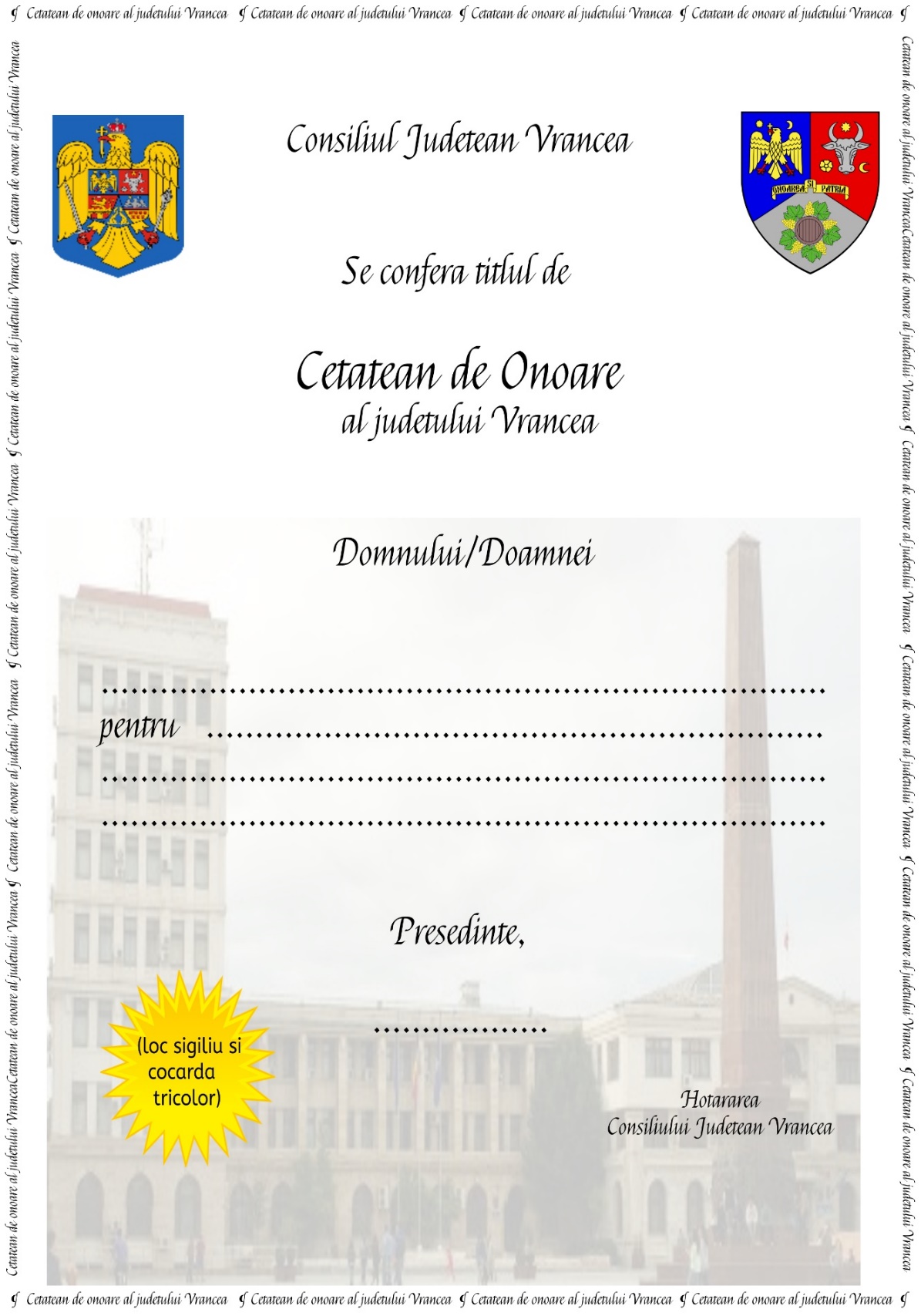 Anexa 6bAnexa nr. 7aREȚEAUA RUTIERĂ A) Drumuri de interes național1. Drumuri internaționale ”E”Drumul internațional ”E” DN 2 (E85) cu o lungime de 74,314 de km pe teritoriul unității administrativ-teritoriale județul Vrancea. Drumul internațional ”E” DN 24 (E581) cu o lungime de 6,737 de km pe teritoriul unității administrativ-teritoriale județul Vrancea. 2. Drumuri naționale principale Drumul național principal DN 11A cu o lungime de 30,734 de km pe teritoriul unității administrativ-teritoriale județul Vrancea. 3. Drumuri naționale secundareDrumul național secundar DN 2D, cu o lungime de 93,047 de km pe teritoriul unității administrativ-teritoriale județul Vrancea. Drumul național secundar DN 23, cu o lungime de 37,258 de km pe teritoriul unității administrativ-teritoriale județul Vrancea.Drumul național secundar DN 23A, cu o lungime de 33,024 de km pe teritoriul unității administrativ-teritoriale județul Vrancea.Drumul național secundar DN 23B, cu o lungime de 21,394 de km pe teritoriul unității administrativ-teritoriale județul Vrancea.Drumul național secundar DN 2L, cu o lungime de 76,682 de km pe teritoriul unității administrativ-teritoriale județul Vrancea.Drumul național secundar DN 2M, cu o lungime de 53,142 de km pe teritoriul unității administrativ-teritoriale județul Vrancea.Drumul național secundar DN 2N, cu o lungime de 55,681 de km pe teritoriul unității administrativ-teritoriale județul Vrancea.Drumul național secundar DN 2R, cu o lungime de 10,456 de km pe teritoriul unității administrativ-teritoriale județul Vrancea.B) Drumuri de interes județean Drumul județean DJ 115, cu o lungime de 12,70 km pe teritoriul unității administrativ-teritoriale județul Vrancea (UAT Comuna Câmpuri). Drumul județean DJ 119A, cu o lungime de 3,00 km pe teritoriul unității administrativ-teritoriale județul Vrancea (UAT Comuna Homocea). Drumul județean DJ 119C, cu o lungime de 20,00 km pe teritoriul unității administrativ-teritoriale județul Vrancea (UAT Comuna Ruginești). Drumul județean DJ 119J, cu o lungime de 7,00 km pe teritoriul unității administrativ-teritoriale județul Vrancea (UAT Municipiul Adjud). Drumul județean DJ 202E, cu o lungime de 23,00 km pe teritoriul unității administrativ-teritoriale județul Vrancea (UAT Comunele Bordești, Tâmboiești, Obrejița, Sihlea). Drumul județean DJ 202F, cu o lungime de 25.50 km pe teritoriul unității administrativ-teritoriale județul Vrancea (UAT Comunele Ciorăști, Bălești, Sihlea, Gugești). Drumul județean DJ 203H, cu o lungime de 3,00 km pe teritoriul unității administrativ-teritoriale județul Vrancea (UAT Comuna Dumitrești) Drumul județean DJ 204B, cu o lungime de 14,00 km pe teritoriul unității administrativ-teritoriale județul Vrancea (UAT Comunele Tătăranu și Măicănești). Drumul județean DJ 204D, cu o lungime de 43,00 km pe teritoriul unității administrativ-teritoriale județul Vrancea (UAT Municipiul Focșani și UAT Comunele Suraia, Vulturu și Măicănești). Drumul județean DJ 204E, cu o lungime de 43,05 km pe teritoriul unității administrativ-teritoriale județul Vrancea (UAT Municipiul Focșani, Comuna Garoafa, Orașul Mărășești și Orașul Panciu). Drumul județean DJ 204F, cu o lungime de 12,00 km pe teritoriul unității administrativ-teritoriale județul Vrancea (UAT Comunele Gugești și Slobozia Ciorăști) Drumul județean DJ 204G, cu o lungime de 26,365 km pe teritoriul unității administrativ-teritoriale județul Vrancea (UAT Comunele Vânători, Biliești, Vulturu și Gologanu).Drumul județean DJ 204L, cu o lungime de 8,00 km pe teritoriul unității administrativ-teritoriale județul Vrancea (UAT Comuna Chiojdeni) Drumul județean DJ 204N, cu o lungime de 2,45 km pe teritoriul unității administrativ-teritoriale județul Vrancea (UAT Comuna Nănești)Drumul județean DJ 204P, cu o lungime de 30,00 km pe teritoriul unității administrativ-teritoriale județul Vrancea (UAT Comunele Gugești, Gura Caliței și Dumitrești).Drumul județean DJ 205B, cu o lungime de 50,60 km pe teritoriul unității administrativ-teritoriale județul Vrancea (UAT Comunele Dumbrăveni, Gugești, Popești, Urechești, Cotești, Cârligele, Vârteșcoiu, orașul Odobești, Comunele Jariștea, Bolotești și Țifești). Drumul județean DJ 205C, cu o lungime de 16,00 km pe teritoriul unității administrativ-teritoriale județul Vrancea (UAT Municipiul Focșani, Comunele Golești, Cârligele, Câmpineanca, Vârteșcoiu și Orașul Odobești).  Drumul județean DJ 205D, cu o lungime de 34,00 km pe teritoriul unității administrativ-teritoriale județul Vrancea (UAT Comunele Valea Sării, Platin, Spulber, Năruja și Nereju). Drumul județean DJ 205E, cu o lungime de 58,95 km pe teritoriul unității administrativ-teritoriale județul Vrancea (UAT Comunele Garoafa, Țifești, Vidra, Vizantea Livezi și Câmpuri). Drumul județean DJ 205H, cu o lungime de 44,00 km pe teritoriul unității administrativ-teritoriale județul Vrancea (UAT Orașul Panciu, Comunele Movilița, Păunești, Pufești și Orașul Mărășești). Drumul județean DJ 205I, cu o lungime de 9,00 km pe teritoriul unității administrativ-teritoriale județul Vrancea (UAT Comuna Țifești și Orașul Mărășești) Drumul județean DJ 205J, cu o lungime de 29,70 km pe teritoriul unității administrativ-teritoriale județul Vrancea (UAT Orașul Panciu, Comunele Movilița și Fitionești)Drumul județean DJ 205K, cu o lungime de 5,00 km pe teritoriul unității administrativ-teritoriale județul Vrancea (UAT Comuna Răcoasa) Drumul județean DJ 205L, cu o lungime de 34,00 km pe teritoriul unității administrativ-teritoriale județul Vrancea (UAT Comunele Vrâncioaia, Tulnici, Negrilești și Soveja) Drumul județean DJ 205M, cu o lungime de 15,20 km pe teritoriul unității administrativ-teritoriale județul Vrancea (UAT Comunele Năruja și Nistorești) Drumul județean DJ 205N, cu o lungime de 21,00 km pe teritoriul unității administrativ-teritoriale județul Vrancea (UAT Comuna Jariștea) Drumul județean DJ 205P, cu o lungime de 31,00 km pe teritoriul unității administrativ-teritoriale județul Vrancea (UAT Comuna Bolotești, Garoafa, Vânători, Municipiul Focșani și Comuna Milcovul) Drumul județean DJ 205R, cu o lungime de 26,60 km pe teritoriul unității administrativ-teritoriale județul Vrancea (UAT Comunele Gologanu, Slobozia Ciorăști, Cotești și Poiana Cristei) Drumul județean DJ 205S, cu o lungime de 15,00 km pe teritoriul unității administrativ-teritoriale județul Vrancea (UAT Municipiul Focșani și Comunele Câmpineanca și Vârteșcoiu) Drumul județean DJ 241, cu o lungime de 11,00 km pe teritoriul unității administrativ-teritoriale județul Vrancea (UAT Comunele Boghești și Tănăsoaia)Drumul județean DJ 241A, cu o lungime de 14,45 km pe teritoriul unității administrativ-teritoriale județul Vrancea (UAT Comunele Corbița și Tănăsoaia).Drumul județean DJ 241F, cu o lungime de 23,30 km pe teritoriul unității administrativ-teritoriale județul Vrancea (UAT Comuna Boghești)Drumul județean DJ 252, cu o lungime de 16,70 km pe teritoriul unității administrativ-teritoriale județul Vrancea (UAT Comunele Homocea și Ploscuțeni) . Anexa 7bREȚEAUA DE CĂI FERATE Județul Vrancea este conectat la Coridorul de Transport Pan-European nr. IX (Frontiera Giurgiu–Bucureşti–Ploieşti–Buzău–Bacău–Roman–Iaşi–Sculeni), la rețeaua feroviară TEN-T Core (Principală), prin intermediul Coridorului Giurgiu–Bucureşti–Buzău–Focșani–Paşcani–Vicșani) și la rețeaua feroviară TEN-T Comprehensive (Extinsă), prin intermediul Coridorului Adjud-Beclean. Reţeaua feroviară de pe teritoriul judeţului Vrancea este compusă din linii magistrale, principale şi secundare, aflate în exploatare încă de la sfârşitul secolului al XIX-lea şi începutul secolului XX, după cum urmează: Magistrala 500: Bucureşti – Buzău – Focşani – Bacău – Suceava, în lungime de 75,58 km pe teritoriul județului Vrancea (linie dublă electrificată, Ltotală =151,16 km); linia 602: Mărăşeşti – Tecuci, în lungime de 8,272 km pe teritoriul județului Vrancea (linie dublă electrificată Ltotală =16,544 km); linia 504: Adjud – Ciceu, în lungime de 4,92 km pe teritoriul județului Vrancea (linie dublă și simplă electrificată Ltotală =7,52 km) și compensare 0,9 km (linie simplă electrificată); linia 600: Făurei – Tecuci – Vaslui – Ungheni în lungime de 29,108 km pe teritoriul județului Vrancea (linie simplă neelectrificată Ltotală =29,108 km); linia 503: Mărăşeşti – Panciu, în lungime de 18,032 km pe teritoriul județului Vrancea (linie simplă neelectrificată Ltotală =18,032 km), în prezent nefuncțională. În anul 2020, conform datelor furnizate de SRCF Galați, totalul liniilor de cale ferată de la nivelul judeţului Vrancea însuma 337,720 km., din care: 47,14 km erau linii simple neelectrificate, 172,904 km linii duble electrificate, 3,22 km linii simple electrificate și 114,456 km erau linii în stații.Anexa nr. 8PRINCIPALELE INSTITUȚII DIN DOMENIUL EDUCAȚIEI, CERCETĂRII, CULTURII, SĂNĂTĂȚII, ASISTENȚEI SOCIALE, PRESEI, RADIOULUI, TELEVIZIUNII ȘI ALTELE ASEMENEAI. Instituții din domeniul educației și cercetării (unitățile cu personalitate juridică și structurile arondate):COLEGIUL NATIONAL „EMIL BOTTA” ADJUD;COLEGIUL TEHNIC „GHEORGHE BALȘ” ADJUD;GRĂDINIȚA CU PROGRAM PRELUNGIT „JOVIAL” ADJUD (particular);ȘCOALA GIMNAZIALĂ „ANGELA GHEORGHIU” ADJUD;GRĂDINIȚA CU PROGRAM NORMAL NR. 3 ADJUD;ȘCOALA GIMNAZIALĂ „MAREȘAL ALEXANDRU AVERESCU” ADJUD;GRĂDINIȚA CU PROGRAM PRELUNGIT NR. 4 ADJUD;ȘCOALA GIMNAZIALĂ „MIHAIL ARMENCEA” ADJUD;GRĂDINIȚA CU PROGRAM NORMAL NR. 1 ADJUD;GRĂDINIȚA CU PROGRAM NORMAL BURCIOAIA;ȘCOALA PRIMARĂ BURCIOAIA;GRĂDINIȚA CU PROGRAM NORMAL ȘIȘCANI;ȘCOALA PRIMARĂ ȘIȘCANI;ȘCOALA GIMNAZIALĂ „PRINCIPELE RADU” ADJUD;GRĂDINIȚA CU PROGRAM NORMAL NR. 2 ADJUD;GRĂDINIȚA CU PROGRAM NORMAL ADJUDU VECHI;ȘCOALA GIMNAZIALĂ ADJUDU VECHI;ȘCOALA GIMNAZIALĂ „SIMION CRISTIAN” ANDREIAȘU DE JOSGRĂDINIȚA CU PROGRAM NORMAL ANDREIAȘU DE JOS;GRĂDINIȚA CU PROGRAM NORMAL ANDREIAȘU DE SUS;ȘCOALA PRIMARĂ ANDREIAȘU DE SUS;GRĂDINIȚA CU PROGRAM NORMAL RĂCHITAȘU;ȘCOALA PRIMARĂ NR.1 RĂCHITAȘU;ȘCOALA GIMNAZIALĂ BĂLEȘTI;GRĂDINIȚA CU PROGRAM NORMAL BĂLEȘTI;ȘCOALA GIMNAZIALĂ „ȘTEFAN CEL MARE” BÂRSEȘTI;GRĂDINIȚA CU PROGRAM NORMAL BÂRSEȘTI;GRĂDINIȚA CU PROGRAM NORMAL TOPEȘTI;ȘCOALA GIMNAZIALĂ NR.1 BILIEȘTI;GRĂDINIȚA CU PROGRAM NORMAL BILIEȘTI;ȘCOALA GIMNAZIALĂ BOGHEȘTI;GRĂDINIȚA CU PROGRAM NORMAL BOGHEȘTIȘCOALA PRIMARĂ PRISECANI;ȘCOALA GIMNAZIALĂ NR. 2 BORDEASCA VECHE;GRĂDINIȚA CU PROGRAM NORMAL NR. 1 BORDEASCA VECHE;GRĂDINIȚA CU PROGRAM NORMAL NR. 2 BORDEASCA VECHE;GRĂDINIȚA CU PROGRAM NORMAL MĂRTINEȘTI;GRĂDINIȚA CU PROGRAM NORMAL TĂTĂRANU;ȘCOALA GIMNAZIALA TĂTĂRANU;ȘCOALA GIMNAZIALĂ „ÎNVĂȚĂTOR GHEORGHE ASANACHE" BORDEȘTI;GRĂDINIȚA CU PROGRAM NORMAL BORDEȘTI;GRĂDINIȚA CU PROGRAM NORMAL BORDEȘTII DE JOS;ȘCOALA PRIMARĂ BORDEȘTII DE JOS;ȘCOALA GIMNAZIALĂ "PROFESOR PANAITE C. MAZILU" BROȘTENI;GRĂDINIȚA CU PROGRAM NORMAL BROȘTENI;GRĂDINIȚA CU PROGRAM NORMAL PITULUȘA;ȘCOALA GIMNAZIALĂ „IOAN CÎMPINEANU" CÂMPINEANCAGRĂDINIȚA CU PROGRAM NORMAL CÂMPINEANCA;ȘCOALA GIMNAZIALĂ CÂMPURI;GRĂDINIȚA CU PROGRAM NORMAL NR. 1 CÂMPURI;GRĂDINIȚA CU PROGRAM NORMAL FETEȘTI;GRĂDINIȚA CU PROGRAM NORMAL ROTILEȘTII MARI;ȘCOALA GIMNAZIALĂ ROTILEȘTII MARI;ȘCOALA GIMNAZIALĂ „PROF. MIHAI ȘIMBOTIN” CÂRLIGELE;GRĂDINIȚA CU PROGRAM NORMAL BONȚEȘTI;GRĂDINIȚA CU PROGRAM NORMAL CÂRLIGELE;ȘCOALA GIMNAZIALĂ CHIOJDENI;ȘCOALA PRIMARĂ CĂTĂUȚI;GRĂDINIȚA CU PROGRAM NORMAL CHIOJDENI;GRĂDINIȚA CU PROGRAM NORMAL LUNCILE;ȘCOALA PRIMARĂ LUNCILE;GRĂDINIȚA CU PROGRAM NORMAL TULBUREA;ȘCOALA PRIMARĂ TULBUREA;ȘCOALA GIMNAZIALĂ „IONEL SÂRBU” CIORĂȘTI;GRĂDINIȚA CU PROGRAM NORMAL CIORĂȘTI;ȘCOALA PRIMARĂ MIHĂLCENI;ȘCOALA GIMNAZIALĂ „VICTOR SLĂVESCU” COTEȘTI;GRĂDINIȚA CU PROGRAM NORMAL BUDEȘTI;ȘCOALA GIMNAZIALĂ „NICOLAE RĂDULESCU” BUDEȘTI;GRĂDINIȚA CU PROGRAM NORMAL COTEȘTI;ȘCOALA PRIMARĂ COTEȘTI;ȘCOALA GIMNAZIALĂ „SIMION MEHEDINȚI” SOVEJA;GRĂDINIȚA CU PROGRAM NORMAL DRAGOSLOVENI;GRĂDINIȚA CU PROGRAM NORMAL RUCĂRENI;ȘCOALA GIMNAZIALĂ „DUILIU ZAMFIRESCU” DUMBRĂVENI;GRĂDINIȚA CU PROGRAM NORMAL CÂNDEȘTI;ȘCOALA GIMNAZIALĂ CÂNDEȘTI;GRĂDINIȚA CU PROGRAM NORMAL DRAGOSLOVENI;GRĂDINIȚA CU PROGRAM NORMAL DUMBRĂVENI;LICEUL TEORETIC "GRIGORE GHEBA" DUMITREȘTI;GRĂDINIȚA CU PROGRAM NORMAL BICEȘTII DE JOS;ȘCOALA PRIMARĂ BICEȘTII DE JOS;GRĂDINIȚA CU PROGRAM NORMAL BICEȘTII DE SUS;ȘCOALA PRIMARĂ BICEȘTII DE SUS;GRĂDINIȚA CU PROGRAM NORMAL DUMITREȘTI;GRĂDINIȚA CU PROGRAM NORMAL DUMITREȘTII DE SUS;ȘCOALA PRIMARĂ DUMITREȘTII DE SUS;GRĂDINIȚA CU PROGRAM NORMAL NR. 1 GĂLOIEȘTI;ȘCOALA PRIMARĂ NR. 1 GĂLOIEȘTI;GRĂDINIȚA CU PROGRAM NORMAL MOTNĂU;ȘCOALA PRIMARĂ MOTNĂU;GRĂDINIȚA CU PROGRAM NORMAL POIENIȚA;ȘCOALA PRIMARĂ POIENIȚA;ȘCOALA GIMNAZIALĂ FITIONEȘTI;GRĂDINIȚA CU PROGRAM NORMAL NR.1 FITIONEȘTI;GRĂDINIȚA CU PROGRAM NORMAL NR. 2 FITIONEȘTI;GRĂDINIȚA CU PROGRAM NORMAL MĂNĂSTIOARA;ȘCOALA PRIMARĂ MĂNĂSTIOARA;CENTRUL EDUCATIV DE ZI „MARIA-AJUTORUL COPIILOR” FOCȘANI (particular);CENTRUL ȘCOLAR PENTRU EDUCAȚIE INCLUZIVĂ „ELENA DOAMNA” FOCȘANI;COLEGIUL ECONOMIC „MIHAIL KOGĂLNICEANU” FOCȘANI;COLEGIUL NAȚIONAL "AL. I. CUZA" FOCȘANI;COLEGIUL NAȚIONAL PEDAGOGIC "SPIRU HARET" FOCȘANI;COLEGIUL NAȚIONAL "UNIREA" FOCȘANI;COLEGIUL TEHNIC AUTO "TRAIAN VUIA" FOCȘANI;COLEGIUL TEHNIC "EDMOND NICOLAU" FOCȘANI;COLEGIUL TEHNIC "GHEORGHE ASACHI" FOCȘANI;COLEGIUL TEHNIC "ION MINCU" FOCȘANI;COLEGIUL TEHNIC "VALERIU D. COTEA" FOCȘANI;GRĂDINIȚA CU PROGRAM NORMAL "ARMONIA" FOCȘANI (particular);GRĂDINIȚA CU PROGRAM PRELUNGIT NR. 1 FOCȘANI;GRĂDINIȚA CU PROGRAM PRELUNGIT NR. 13 FOCȘANI;GRĂDINIȚA CU PROGRAM NORMAL NR. 10 FOCȘANI;GRĂDINIȚA CU PROGRAM PRELUNGIT NR. 16 FOCȘANI;GRĂDINIȚA CU PROGRAM PRELUNGIT NR. 17 FOCȘANI;GRĂDINIȚA CU PROGRAM NORMAL NR. 19 FOCȘANI;GRĂDINIȚA CU PROGRAM PRELUNGIT NR. 18 FOCȘANI;GRĂDINIȚA CU PROGRAM PRELUNGIT NR. 2 FOCȘANI;GRĂDINIȚA CU PROGRAM PRELUNGIT NR. 23 FOCȘANI;GRĂDINIȚA CU PROGRAM PRELUNGIT "SMART CLUB" FOCȘANI (particular);LICEUL CU PROGRAM SPORTIV FOCȘANI;LICEUL DE ARTĂ „GHEORGHE TĂTTĂRESCU” FOCȘANI;LICEUL TEHNOLOGIC "G.G. LONGINESCU" FOCȘANI;GRĂDINIȚA CU PROGRAM PRELUNGIT NR. 15 FOCȘANI;ȘCOALA GIMNAZIALĂ „ADRIAN PĂUNESCU” FOCȘANI;GRĂDINIȚA CU PROGRAM NORMAL NR. 3 FOCȘANI;GRĂDINIȚA CU PROGRAM NORMAL MÂNDREȘTI-MOLDOVA;ȘCOALA GIMNAZIALĂ „ALEXANDRU VLAHUȚĂ” FOCȘANI;ȘCOALA GIMNAZIALĂ „ANGHEL SALIGNY” FOCȘANI;ȘCOALA GIMNAZIALĂ „DUILIU ZAMFIRESCU” FOCȘANI;GRĂDINIȚA CU PROGRAM PRELUNGIT NR. 7 FOCȘANI;ȘCOALA GIMNAZIALĂ „ION BASGAN” FOCȘANI;GRĂDINIȚA CU PROGRAM NORMAL NR. 4 FOCȘANI;GRĂDINIȚA CU PROGRAM PRELUNGIT NR. 8 FOCȘANI;ȘCOALA GIMNAZIALĂ „NICOLAE IORGA” FOCȘANI;ȘCOALA GIMNAZIALĂ „OANA DIANA RENEA” FOCȘANI;ȘCOALA GIMNAZIALĂ „ȘTEFAN CEL MARE” FOCȘANI;GRĂDINIȚA CU PROGRAM NORMAL NR. 6 FOCȘANI;ȘCOALA POSTLICEALĂ „ANA ASLAN” FOCȘANI (particular);SCOALA POSTLICEALA SANITARA "CAROL DAVILA" FOCSANI (particular)SCOALA POSTLICEALA SANITARA "HIPPOCRATE" FOCSANISCOALA POSTLICEALA SANITARA "VASILE ALECSANDRI" FOCSANI (particular)GRADINITA CU PROGRAM PRELUNGIT "REGATUL POVESTILOR" FOCSANI (particular)SCOALA GIMNAZIALA "EMIL ATANASIU" GAROAFAGRADINITA CU PROGRAM NORMAL CIUSLEASCOALA GIMNAZIALA "PETRACHE BLINDU" CIUSLEAGRADINITA CU PROGRAM NORMAL GAROAFAGRADINITA CU PROGRAM NORMAL RACHITOSUSCOALA GIMNAZIALA GAGESTIGRADINITA CU PROGRAM NORMAL BOLOTESTIGRADINITA CU PROGRAM NORMAL NR. 1 GAGESTIGRADINITA CU PROGRAM NORMAL NR. 2 GAGESTIGRADINITA CU PROGRAM NORMAL IVANCESTISCOALA PRIMARA IVANCESTIGRADINITA CU PROGRAM NORMAL VITANESTII DE SUB MAGURASCOALA GIMNAZIALA GOLESTIGRADINITA CU PROGRAM PRELUNGIT GOLESTISCOALA GIMNAZIALA "PROF. GENERAL GHEORGHE GHEORGHIU" GOLOGANUGRADINITA CU PROGRAM NORMAL GOLOGANUSCOALA GIMNAZIALA "ALEXANDRU VLAHUTA" GUGESTIGRADINITA CU PROGRAM NORMAL NR. 1 GUGESTIGRADINITA CU PROGRAM NORMAL NR. 2 GUGESTIGRADINITA CU PROGRAM NORMAL NR. 3 GUGESTIGRADINITA CU PROGRAM PRELUNGIT GUGESTISCOALA GIMNAZIALA NR. 2 GUGESTIGRADINITA CU PROGRAM NORMAL NR. 4 OREAVUSCOALA GIMNAZIALA GURA CALITEIGRADINITA CU PROGRAM NORMAL DEALU LUNGSCOALA PRIMARA DEALU LUNGGRADINITA CU PROGRAM NORMAL GURA CALITEIGRADINITA CU PROGRAM NORMAL LACU LUI BABANSCOALA PRIMARA "NICOLAE V. BALAN" LACU LUI BABANGRADINITA CU PROGRAM NORMAL PLOPUSCOALA PRIMARA PLOPUSCOALA GIMNAZIALA HOMOCEAGRADINITA CU PROGRAM NORMAL COSTISASCOALA PRIMARA COSTISAGRADINITA CU PROGRAM NORMAL NR. 1 HOMOCEAGRADINITA CU PROGRAM NORMAL LESPEZISCOALA GIMNAZIALA LESPEZISCOALA GIMNAZIALA JARISTEAGRADINITA CU PROGRAM NORMAL NR. 1 JARISTEAGRADINITA CU PROGRAM NORMAL NR. 2 JARISTEASCOALA PRIMARA NR. 2 JARISTEAGRADINITA CU PROGRAM NORMAL PADURENI / JARISTEASCOALA PRIMARA PADURENI / JARISTEAGRADINITA CU PROGRAM NORMAL SCANTEIASCOALA PRIMARA SCINTEIAGRADINITA CU PROGRAM NORMAL VARSATURASCOALA PRIMARA VARSATURASCOALA GIMNAZIALA JITIAGRADINITA CU PROGRAM NORMAL CERBUSCOALA PRIMARA CERBUSCOALA PRIMARA DEALU SARIIGRADINITA CU PROGRAM NORMAL JITIAGRADINITA CU PROGRAM NORMAL NR. 1 JITIA DE JOSSCOALA PRIMARA NR. 2 JITIA DE JOSGRADINITA CU PROGRAM NORMAL MAGURASCOALA PRIMARA MAGURACENTRUL SCOLAR PENTRU EDUCATIE INCLUZIVA MAICANESTISCOALA GIMNAZIALA MAICANESTIGRADINITA CU PROGRAM NORMAL MAICANESTIGRADINITA CU PROGRAM NORMAL RIMNICENISCOALA GIMNAZIALA RIMNICENILICEUL TEHNOLOGIC "EREMIA GRIGORESCU" MARASESTIGRADINITA CU PROGRAM NORMAL "LIZUCA" MARASESTISCOALA GIMNAZIALA "ECATERINA TEODOROIU" MARASESTISCOALA GIMNAZIALA NR. 2 MARASESTIGRADINITA CU PROGRAM NORMAL CALIMANESTISCOALA PRIMARA CALIMANESTIGRADINITA CU PROGRAM NORMAL HARETSCOALA PRIMARA HARETGRADINITA CU PROGRAM NORMAL NR. 3 MARASESTIGRADINITA CU PROGRAM NORMAL SIRETU MARASESTISCOALA PRIMARA SIRETUSCOALA GIMNAZIALA "PETRE MIRONESCU-MERA" MERAGRADINITA CU PROGRAM NORMAL LIVADASCOALA PRIMARA LIVADAGRADINITA CU PROGRAM NORMAL NR. 1 MERAGRADINITA CU PROGRAM NORMAL PODU MANASTIRIISCOALA PRIMARA NR. 2 MERAGRADINITA CU PROGRAM NORMAL NR. 1 VULCANEASAGRADINITA CU PROGRAM NORMAL NR. 2 VULCANEASASCOALA GIMNAZIALA NR. 1 VULCANEASASCOALA PRIMARA NR. 2 VULCANEASACENTRUL SCOLAR PENTRU EDUCATIE INCLUZIVA MIHALCENISCOALA GIMNAZIALA MILCOVULGRADINITA CU PROGRAM NORMAL LAMOTESTIGRADINITA CU PROGRAM NORMAL MILCOVULSCOALA GIMNAZIALA MOVILITAGRADINITA CU PROGRAM NORMAL DIOCHETIGRADINITA CU PROGRAM NORMAL MOVILITASCOALA GIMNAZIALA NANESTIGRADINITA CU PROGRAM NORMAL CALIENII VECHIGRADINITA CU PROGRAM NORMAL NANESTISCOALA GIMNAZIALA "BARBU STEFANESCU DELAVRANCEA" NARUJAGRADINITA CU PROGRAM NORMAL NR.1 NARUJAGRADINITA CU PROGRAM NORMAL PODU NARUJEISCOALA PRIMARA PODU NARUJEISCOALA GIMNAZIALA "DUMITRU PRICOP" NEGRILESTIGRADINITA CU PROGRAM NORMAL NEGRILESTISCOALA GIMNAZIALA "DIMITRIE GUSTI" NEREJUGRADINITA CU PROGRAM NORMAL BRADACESTISCOALA PRIMARA BRADACESTIGRADINITA CU PROGRAM NORMAL CHIRICARISCOALA PRIMARA CHIRICARIGRADINITA CU PROGRAM NORMAL NR. 1 NEREJUGRADINITA CU PROGRAM NORMAL NR. 2 NEREJUGRADINITA CU PROGRAM NORMAL NR. 3 NEREJUSCOALA PRIMARA NR. 2 NEREJUGRADINITA CU PROGRAM NORMAL NR. 1 NEREJU MICGRADINITA CU PROGRAM NORMAL NR. 2 NEREJU MICGRADINITA CU PROGRAM NORMAL NR. 3 NEREJU MICSCOALA GIMNAZIALA NEREJU MICGRADINITA CU PROGRAM NORMAL SAHASTRUSCOALA PRIMARA SAHASTRUSCOALA GIMNAZIALA NISTORESTISCOALA PRIMARA BRADETUGRADINITA CU PROGRAM NORMAL NISTORESTIGRADINITA CU PROGRAM NORMAL VETRESTI-HERASTRAUSCOALA PRIMARA VETRESTI-HERASTRAUSCOALA GIMNAZIALA OBREJITAGRADINITA CU PROGRAM NORMAL OBREJITAGRADINITA CU PROGRAM PRELUNGIT NR .1 ODOBESTIGRADINITA CU PROGRAM NORMAL NR. 3 ODOBESTIGRADINITA CU PROGRAM NORMAL NR. 4 UNIREALICEUL DE AGRICULTURA SI INDUSTRIE ALIMENTARA ODOBESTILICEUL TEORETIC "DUILIU ZAMFIRESCU" ODOBESTISCOALA PRIMARA UNIREA ODOBESTISCOALA GIMNAZIALA PALTINGRADINITA CU PROGRAM NORMAL NR. 1 PALTINGRADINITA CU PROGRAM NORMAL NR. 2 PALTIN PODURIGRADINITA CU PROGRAM NORMAL PRAHUDASCOALA PRIMARA PRAHUDALICEUL TEHNOLOGIC "ALEXANDRU IOAN CUZA" PANCIUGRADINITA CU PROGRAM PRELUNGIT CRUCEA DE SUSGRADINITA CU PROGRAM NORMAL DUMBRAVAGRADINITA CU PROGRAM NORMAL NEICUGRADINITA CU PROGRAM NORMAL NR. 1 PANCIUGRADINITA CU PROGRAM NORMAL SATU NOULICEUL TEORETIC "IOAN SLAVICI" PANCIUSCOALA GIMNAZIALA PAULESTIGRADINITA CU PROGRAM NORMAL HAULISCAGRADINITA CU PROGRAM NORMAL PAULESTI FUNDATURASCOALA PRIMARA HAULISCASCOALA PRIMARA PAULESTI FUNDATURAGRADINITA CU PROGRAM NORMAL PAULESTISCOALA GIMNAZIALA PAUNESTIGRADINITA CU PROGRAM NORMAL NR. 1 PAUNESTIGRADINITA CU PROGRAM NORMAL NR. 2 PAUNESTISCOALA PRIMARA BOSTANESTISCOALA PRIMARA NOVACESTISCOALA PRIMARA SURLEAGRADINITA CU PROGRAM NORMAL VIISOARASCOALA GIMNAZIALA PLOSCUTENIGRADINITA CU PROGRAM NORMAL ARGEASCOALA PRIMARA ARGEAGRADINITA CU PROGRAM NORMAL NR. 1 PLOSCUTENIGRADINITA CU PROGRAM NORMAL NR. 2 PLOSCUTENISCOALA GIMNAZIALA "DR. COSTICA BALAN" POIANA CRISTEIGRADINITA CU PROGRAM NORMAL MAHRIUSCOALA PRIMARA MAHRIUSCOALA PRIMARA PETREANUGRADINITA CU PROGRAM NORMAL POIANA CRISTEIGRADINITA CU PROGRAM NORMAL TIRITUSCOALA GIMNAZIALA TIRITUSCOALA GIMNAZIALA "PROFESOR DOCTOR GENERAL GHEORGHE V. ZAHARIA" POPESTIGRADINITA CU PROGRAM NORMAL NR. 1 POPESTIGRADINITA CU PROGRAM NORMAL NR. 2 POPESTISCOALA GIMNAZIALA PUFESTIGRADINITA CU PROGRAM NORMAL CIORANISCOALA PRIMARA CIORANIGRADINITA CU PROGRAM NORMAL DOMNESTI TIRGSCOALA GIMNAZIALA DOMNESTI-TIRGGRADINITA CU PROGRAM NORMAL PUFESTISCOALA GIMNAZIALA RACOASAGRADINITA CU PROGRAM NORMAL RACOASAGRADINITA CU PROGRAM NORMAL VARNITAGRADINITA CU PROGRAM NORMAL VERDEASCOALA PRIMARA VERDEASCOALA GIMNAZIALA "PROFESOR GROZEA NICU" RASTOACAGRADINITA CU PROGRAM NORMAL RASTOACASCOALA GIMNAZIALA RUGINESTIGRADINITA CU PROGRAM NORMAL ANGHELESTISCOALA GIMNAZIALA ANGHELESTIGRADINITA CU PROGRAM NORMAL COPACESTISCOALA PRIMARA COPACESTIGRADINITA CU PROGRAM NORMAL RUGINESTISCOALA GIMNAZIALA "PRINCIPELE SERBAN GHICA SI PRINCIPESA ARISTITA GHICA" SIHLEAGRADINITA CU PROGRAM NORMAL BOGZASCOALA GIMNAZIALA BOGZAGRADINITA CU PROGRAM NORMAL CAIATASCOALA PRIMARA CAIATAGRADINITA CU PROGRAM NORMAL SIHLEAGRADINITA CU PROGRAM NORMAL VOETINSCOALA GIMNAZIALA VOETINSCOALA GIMNAZIALA SLOBOZIA BRADULUIGRADINITA CU PROGRAM NORMAL CORNETUSCOALA PRIMARA CORNETUGRADINITA CU PROGRAM NORMAL COROTENISCOALA GIMNAZIALA COROTENIGRADINITA CU PROGRAM NORMAL SLOBOZIA BRADULUISCOALA GIMNAZIALA "IOAN VODA CEL VITEAZ" SLOBOZIA CIORASTIGRADINITA CU PROGRAM NORMAL JILISTEGRADINITA CU PROGRAM NORMAL SLOBOZIA CIORASTISCOALA GIMNAZIALA SPULBERGRADINITA CU PROGRAM NORMAL CARSOCHESTISCOALA PRIMARA CARSOCHESTISCOALA PRIMARA PAVALARIGRADINITA CU PROGRAM NORMAL SPULBERSCOALA PRIMARA TIPAUSCOALA GIMNAZIALA NR. 1 STRAOANEGRADINITA CU PROGRAM NORMAL MUNCELUSCOALA PRIMARA MUNCELUGRADINITA CU PROGRAM NORMAL NR. 1 STRAOANEGRADINITA CU PROGRAM NORMAL NR. 2 STRAOANESCOALA GIMNAZIALA NR. 2 STRAOANESCOALA GIMNAZIALA SURAIAGRADINITA CU PROGRAM NORMAL NR. 1 SURAIAGRADINITA CU PROGRAM NORMAL NR. 2 SURAIASCOALA GIMNAZIALA SERBANESTIGRADINITA CU PROGRAM NORMAL BUDASCOALA PRIMARA BUDAGRADINITA CU PROGRAM NORMAL RADACINESTIGRADINITA CU PROGRAM NORMAL SERBANESTISCOALA GIMNAZIALA NR. 1 SINDRILARIGRADINITA CU PROGRAM NORMAL RAIUTISCOALA PRIMARA RAIUTIGRADINITA CU PROGRAM NORMAL NR. 1 SINDRILARIGRADINITA CU PROGRAM NORMAL NR. 3 SINDRILARISCOALA PRIMARA NR. 2 SINDRILARISCOALA GIMNAZIALA TANASOAIASCOALA PRIMARA CALIMANEASASCOALA PRIMARA COSTISASCOALA PRIMARA COVRAGGRADINITA CU PROGRAM NORMAL FELDIOARASCOALA GIMNAZIALA FELDIOARASCOALA PRIMARA GALBENIGRADINITA CU PROGRAM NORMAL TANASOAIASCOALA GIMNAZIALA TAMBOESTIGRADINITA CU PROGRAM NORMAL SLIMNICSCOALA GIMNAZIALA SLIMNICGRADINITA CU PROGRAM NORMAL TAMBOESTISCOALA GIMNAZIALA "ION DIACONU" TULNICIGRADINITA CU PROGRAM NORMAL COZASCOALA GIMNAZIALA COZAGRADINITA CU PROGRAM NORMAL LEPSAGRADINITA CU PROGRAM NORMAL TULNICISCOALA GIMNAZIALA TIFESTIGRADINITA CU PROGRAM NORMAL BATINESTISCOALA GIMNAZIALA BATINESTIGRADINITA CU PROGRAM NORMAL CLIPICESTISCOALA PRIMARA CLIPICESTIGRADINITA CU PROGRAM NORMAL OLESESTIGRADINITA CU PROGRAM NORMAL SIRBIGRADINITA CU PROGRAM NORMAL TIFESTISCOALA GIMNAZIALA URECHESTIGRADINITA CU PROGRAM NORMAL URECHESTISCOALA GIMNAZIALA "VASILE IFTIMESCU" VALEA SARIIGRADINITA CU PROGRAM NORMAL VALEA SARIISCOALA GIMNAZIALA VANATORIGRADINITA CU PROGRAM NORMAL JORASTIGRADINITA CU PROGRAM NORMAL MIRCESTII NOISCOALA GIMNAZIALA MIRCESTII NOIGRADINITA CU PROGRAM PRELUNGIT PETRESTIGRADINITA CU PROGRAM NORMAL RADULESTIGRADINITA CU PROGRAM NORMAL VANATORISCOALA GIMNAZIALA VARTESCOIUGRADINITA CU PROGRAM NORMAL FARAOANELESCOALA GIMNAZIALA FARAOANELEGRADINITA CU PROGRAM NORMAL VARTESCOIULICEUL "SIMION MEHEDINTI" VIDRASCOALA GIMNAZIALA ”VALERIU D. COTEA” VIDRAGRADINITA CU PROGRAM NORMAL NR. 1 BURCAGRADINITA CU PROGRAM NORMAL NR. 2 BURCASCOALA PRIMARA NR. 1 BURCASCOALA PRIMARA NR. 2 BURCAGRADINITA CU PROGRAM NORMAL IRESTISCOALA PRIMARA IRESTIGRADINITA CU PROGRAM NORMAL SCAFARIGRADINITA CU PROGRAM NORMAL SERBESTIGRADINITA CU PROGRAM NORMAL TICHIRISSCOALA PRIMARA TICHIRISGRADINITA CU PROGRAM NORMAL VIDRAGRADINITA CU PROGRAM NORMAL VIISOARA VIDRASCOALA PRIMARA VIISOARAGRADINITA CU PROGRAM NORMAL VOLOSCANISCOALA GIMNAZIALA "REGINA MARIA" VINTILEASCAGRADINITA CU PROGRAM NORMAL "MERISORUL DE AUR" BAHNELESCOALA PRIMARA "PICTOR MIHAIL BALASESCU" BAHNELEGRADINITA CU PROGRAM NORMAL "GARGARITA RITA" VINTILEASCASCOALA GIMNAZIALA VIZANTEA RAZASEASCAGRADINITA CU PROGRAM NORMAL LIVEZILESCOALA PRIMARA LIVEZILEGRADINITA CU PROGRAM NORMAL VIZANTEA MANASTIREASCASCOALA GIMNAZIALA VIZANTEA MANASTIREASCAGRADINITA CU PROGRAM NORMAL VIZANTEA RAZASEASCASCOALA GIMNAZIALA "NECULAI JECHIANU" VRANCIOAIAGRADINITA CU PROGRAM NORMAL MUNCEISCOALA PRIMARA MUNCEIGRADINITA CU PROGRAM NORMAL PLOSTINASCOALA PRIMARA PLOSTINAGRADINITA CU PROGRAM NORMAL POIANASCOALA PRIMARA POIANAGRADINITA CU PROGRAM NORMAL SPINESTISCOALA GIMNAZIALA SPINESTIGRADINITA CU PROGRAM NORMAL VRANCIOAIASCOALA GIMNAZIALA VULTURUGRADINITA CU PROGRAM NORMAL BOTIRLAUGRADINITA CU PROGRAM NORMAL HINGULESTISCOALA GIMNAZIALA HINGULESTIGRADINITA CU PROGRAM NORMAL NR. 1 VULTURUGRADINITA CU PROGRAM NORMAL NR. 2 VULTURUUNIVERSITATEA DIN BUCUREȘTIUNIVERSITATEA ECOLOGICĂ DIN BUCUREȘTIII. Instituții din domeniul culturii III. Instituții din domeniul sănătățiiIV. Instituții din domeniul asistenței sociale Unități de asistență socială din cadrul D.G.A.S.P.C. VranceaLista serviciilor sociale licențiate în județul Vrancea în baza Legii 197/2012, la data de 9 decembrie 2020V. Instituții din domeniul presei, radioului, televiziunii și altele asemenea(1) Principalele ziare care se editează în judeţul Vrancea sunt: Monitorul de Vrancea, Ziarul de Vrancea. (2) Site-uri de ştiri locale: Agenția de Presă Agerpres – corespondent local, Adevărul de Focşani, Vrancea 24, Jurnal de Vrancea, Realitatea de Vrancea, Actualitatea Vrânceană, Ediție de Vrancea, Informația Vrânceană, Milcovul, Vrancea News, Vrancea Travel. (3) Posturi de radio care au emisiuni locale şi transmit ştiri locale – Radio DaDa, Radio România Actualități – corespondent local, KissFM (buletin știri locale), Focus FM (regional, Vrancea și Buzău).(4) Societăţi de televiziune locale : ATLAS TV, FOCUS TV (Buzău şi Vrancea). VI. Instituții în domeniul tineretului și sportului Cluburi ale copiilor:Palatul Copiilor Focșani, cu filiale în Mărășești, Adjud, Panciu și Odobești (filialele nu au personalitate juridică); Asociații sportive:Asociația Sportivă Armata Steaua FocșaniAsociația Sportivă Fotbal Club ”Unirea” FocșaniAsociația Sportivă ”Chimica” MărășeștiAsociația Sportivă AMD Telecom FocșaniAsociația Sportivă Proo SuraiaAsociația Sportivă ”Zorile” Cotești Asociația Sportivă ”Gloria” Gugești Asociația Sportivă ”Șoimii NIS PROD” MirceștiAsociația Sportivă ”Unirea” MilcovulAsociația Sportivă ”Energia” VulturuAsociația Sportivă ”Podgoria Șarba” OdobeștiAsociația Sportivă ”Vimar” CâmpineancaAsociația Sportivă ”F. C. Dumitrești”Asociația Sportivă ”Victoria” MăicăneștiAsociația Sportivă Fotbal Club PanciuAsociația Sportivă ”Viticultorul” VârteșcoiuAsociația Sportivă ”Flacăra” UrecheștiAsociația Sportivă ”Victoria” BordeascaAsociația Sportivă ”Voința” CârligeleAsociația Sportivă ”Unirea” PufeștiAsociația Sportivă ”Juventus” GoleștiAsociația Sportivă ”P.M.C. Daiana” OdobeștiAsociația Sportivă ”Tineretul 2002” GologanuAsociația Sportivă ”Columna” FocșaniAsociația Sportivă ”Spiru Haret” FocșaniAsociația Sportivă ”Victoria” FocșaniAsociația Sportivă ”Viitorul” FocșaniAsociația Sportivă ”Vlahos” DumitreștiAsociația Sportivă ”Viitorul 2002” FocșaniAsociația Sportivă ”Tigrii” Școala Ștefan cel MareAsociația Sportivă ”Știința” FocșaniAsociația Sportivă ”Avântul” JarișteaAsociația Sportivă ”Olimpia” FocșaniAsociația Sportivă ”Olimpia II 2004” FocșaniAsociația Sportivă ”SportArt” FocșaniAsociația Sportivă ”Milcovul” GoleștiAsociația Sportivă ”Nicolae Iorga” FocșaniAsociația Sportivă ”Amicii Sportului” FocșaniAsociația Sportivă ”Grup Școlar Auto” FocșaniAsociația Sportivă ”Voința Dorecom” OdobeștiAsociația Sportivă ”F.C. Câmpineanca”Asociația Sportivă ”Național Golești”Asociația Sportivă ”Hard Industry” FocșaniAsociația Sportivă ”Fan Club Steaua Mărășești”Asociația Sportivă ”Energia Vulturu 2006”Asociația Sportivă ”Voința 2007” Slobozia BraduluiAsociația Sportivă ”Atletico” MărășeștiAsociația Sportivă ”Vizantea” Vizantea MănăstireascăAsociația Sportivă ”Trotușul 2007” RugineștiAsociația Sportivă Școlară ”Olimpic” PanciuAsociația Sportivă ”Voința” PăuneștiAsociația Sportivă ”Unirea” BoloteștiAsociația Sportivă ”Foresta” BroșteniAsociația Sportivă ”Victoria” GologanuAsociația Sportivă ”Promstar” PanciuAsociația Sportivă ”Voința” Slobozia CiorăștiAsociația Sportivă ”Unirea” ȚifeștiAsociația Sportivă ”Siretul” SuraiaAsociația Sportivă ”Trotușul” RugineștiAsociația Sportivă ”Dinamo” TătăranuAsociația Sportivă ”Viitorul” HomoceaAsociația Sportivă ”Voința” OdobeștiAsociația Sportivă ”Forest” NerejuAsociația Sportivă ”Dimitrie Săvescu” GaroafaAsociația Sportivă ”Șoimul” MovilițaAsociația Sportivă ”Vulturul” PăuneștiAsociația Sportivă ”Viitorul” SihleaAsociația Sportivă ”Unirea Milcovul GoleștiAsociația Sportivă ”Victoria” VânătoriAsociația Sportivă ”Șoimii Nărujei”Asociația Sportivă ”Vulturu” VintileascaAsociația Sportivă ”Victoria” GugeștiAsociația Sportivă ”Fotbal Club” BăleștiAsociația Sportivă ”Avântul” ObrejițaAsociația Sportivă ”Știința” PopeștiAsociația Sportivă ”Brădulețul” JitiaAsociația Sportivă ”Selena” RăstoacaAsociația Sportivă ”Euromania” DumbrăveniAsociația Sportivă ”Viitorul” MeraAsociația Sportivă ”Câmpineanca”Asociația Sportivă Școlară ”Unirea”Asociația Sportivă Școlară ”Zorile 2009” CoteștiAsociația Sportivă Școlară ”Victoria” PufeștiAsociația Sportivă Școlară ”Tinerețea” OdobeștiAsociația Sportivă Școlară ”Avântul – Duiliu Zamfirescu” FocșaniAsociația Sportivă Școlară ”Sihleanu”Asociația Sportivă ”Pro-Sport – 2009” FocșaniAsociația Sportivă Școlară ”Viitorul” AdjudAsociația Sportivă Școlară ”Șoimii” VânătoriAsociația Sportivă Școlară ”Colegiul Tehnic Valeriu D. Cotea” FocșaniAsociația Sportivă Școlară ”Voinicelul” Focșani Asociația Sportivă ”G.S.I.U.”Asociația Sportivă Școlară Grup Școlar ”G.G. Longinescu” FocșaniAsociația Sportivă Școlară ”Altius” – VidraAsociația Sportivă Școlară ”Campionii” Slobozia BraduluiAsociația Sportivă ”Phoenix Foresta” VidraAsociația Sportivă Școlară ”Atletic” PanciuAsociația Sportivă Școlară ”Viticultorul” MovilițaAsociația Sportivă Școlară ”Zăbala”Asociația Sportivă ”Phoenix GSA” AdjudAsociația Sportivă Școlară ”Grigore Gheba” DumitreștiAsociația Sportivă Școlară ”Phoenix” MăicăneștiAsociația Sportivă Școlară ”Șoimii Gugești” GugeștiAsociația Sportivă Școlară ”Elena Doamna” FocșaniAsociația Sportivă ”Internațional” FocșaniAsociația Sportivă Școlară ”Orizontul” ȚifeștiAsociația Sportivă ”Șoimii Internațional” MirceștiAsociația Sportivă ”Doctor GSM” SuraiaAsociația Sportivă ”Potgoria” Cotești Asociația Sportivă Școlară ”Dumbrăveni”Asociația Sportivă Școlară ”Gura Caliței”Asociația Sportivă Școlară ”Olimpia Ciorăști”Asociația Sportivă Școlară VulturuAsociația Sportivă Școlară ”Siretul” SuraiaAsociația Sportivă Școlară ”Șoimii Tâmboiești”Asociația Sportivă Școlară ”Victoria” MărășeștiAsociația Sportivă Școlară BordeștiAsociația Sportivă Școlară ”Gloria” Ploscuțeni Asociația Sportivă Școalră ”Împreună pentru Adjud”Asociația Sportivă ”Junior” GugeștiAsociația Sportivă ”Mare Unire” ReghiuAsociația Sportivă Școlară TulniciAsociația Județeană a Profesorilor de Educație Fizică și Sport Vrancea (cu personalitate juridică); Cluburi sportive/asociații județeneClubul Sportiv ”Unirea” FocșaniȘcoala nr. 3 AdjudLiceul cu Program Sportiv FocșaniClubul Sportiv Olimp Șah FocșaniF.C. Unirea 2002 FocșaniAsociația ”Dragon Taekwando Club” FocșaniAsociația Club Sportiv LazărAsociația Clubul Sportiv ”Nidan”Clubul Sportiv Fotbal Club Prodeftiki AdjudAsociația ”Club Sportiv Municipal Adjud”Clubul Sportiv Școlar de Gimnastică Focșani (fost Clubul Sportiv Școlar Focșani)Clubul Sportiv ”Delaere” FocșaniClubul de Tenis ”Christian”Asociația Județeană de FOTBAL VranceaClubul Sportiv ”C.F.T. Juventus”Clubul Sportiv ”S.L.D.”Clubul de Culturism AttilaAsociația Clubul de Dans Sportiv ”Elite”Asociația Județeană de JUDO VranceaAsociația Județeană de ATLETISM VranceaClubul Sportiv Aiko FocșaniClubul Sportiv ”MASTERS”Asociația ”BRIDGE Club”Clubul Sportiv ”JU-SAN” FocșaniClubul Sportiv FOC VIUClubul Sportiv ”Handbal Club Focșani”Clubul Sportiv ”Fotbal Club ȘTIINȚA Focșani”Asociația Județeană de HANDBAL VranceaClubul Sportiv Municipal FocșaniTenis Club FocșaniAsociația ”Clubul Sportiv Ulise”Asociația Județeană de ȘAH VranceaAsociația Județeană SPORTUL PENTRU TOȚIClubul Municipal de Șah ”Speranța” FocșaniAsociația Județeană de BASCHET VranceaAsociația Județeană de RUGBY VranceaClubul Sportiv ”Municipal Focșani 2007”Clubul Sportiv Viper GymClubul Sportiv PanciuClub Sportiv Addras TaekwandoClubul Sportiv ”Satori Focșani”Clubul Sportiv ”Niram Aiki-ju-do” FocșaniClubul Sportiv Național GoleștiAsociația Clubul de Dans Sportiv ”Smart Dance”Club Sportiv ”Fotbal Club Dumitrești”Club Sportiv Energia VulturuAsociația Clubul de Dans Sportiv TendanceClub Sportiv ”Fotbal Club Municipal” AdjudAsociația Județeană de Taekwando WTF VranceaAsociația Clubul Sportiv KazumiClub Sportiv Comunal ”Unirea Milcovul 2010”Club Sportiv ”Pro Sport” FocșaniAsociația ”Handbal Club Altdorf” FocșaniClub Sportiv ”Fotbal Club Progresul Focșani”Asociația Club Sportiv ProvictoriaClub Sportiv Atletic AdjudClub Sportiv Lacosta FocșaniClub Sportiv Selena JarișteaClub Sportiv Energia Vulturu 2012Asociația Club Sportiv Seven’sAsociația Club Sportiv Venus 2013Asociația Club Sportiv Mondo-Sport FocșaniAsociația Sporting Club FocșaniAsociația Club Sportiv Pro Aktiv FocșaniAsociația Club Sportiv Comunal BoloteștiAsociația Club Sportiv OdobeștiAsociația Clubul Sportiv MetconAsociația Clubul Sportiv Teomar FocșaniAsociația Club Sportiv Flacăra UrecheștiAsociația Club Sportiv Swimming TeamClubul Sportiv Comunal DumbrăveniClub Sportiv Școlar FocșaniAsociația Clubul Sportiv Junior 2016 FocșaniAsociația Club Sportiv Rugby Club Old Boys FocșaniAsociația Club Sportiv Victoria VulturuClubul Sportiv Local Sportul CiorăștiAsociația Club Sportiv Viitorul CâmpineancaAsociația Clubul Sportiv Damialan KarateClubul Sportiv Local Săgeata Biliești Asociația Club Sportiv Mausoleul MărășeștiAsociația Club Sportiv JarișteaAsociația Clubul Sportiv Școala de Fotbal Galactic FocșaniAsociația Club Sportiv Star FocșaniAsociația Club Sportiv de Șah Paloda AdjudAsociația Club Sportiv Inizio Focșani Asociația Clubul Sportiv FluxClubul Sportiv Local Victoria GugeștiAsociația Clubul Sportiv Liga de Minifotbal FocșaniAsociația Clubul Sportiv Unirea MilcovulAsociația Club Sportiv Team 555Asociația Clubul de Dans Sportiv Alexander DanceAsociația Club Sportiv Academia FocșaniAnexa nr. 9PRINCIPALELE FUNCȚIUNI ECONOMICE, CAPACITĂȚI DE PRODUCȚIE DIVERSIFICATE DIN SECTORUL SECUNDAR ȘI TERȚIAR, PRECUM ȘI DIN AGRICULTURĂ Profesioniști – Persoane fiziceProfesioniști – Persoane juridiceTotal profesioniști Anexa nr. 10INVENTARUL BUNURILOR AFLATE ÎN PATRIMONIUL UNITĂȚII ADMINISTRATIV-TERITORIALE JUDEȚUL VRANCEAI. Inventarul bunurilor imobile din domeniul public al unității administrativ-teritoriale județul VranceaII. Inventarul bunurilor imobile din domeniul privat al unității administrativ-teritoriale județul VranceaAnexa nr. 11PRINCIPALELE ENTITĂȚI PRIVIND SOCIETATEA CIVILĂ, RESPECTIV PARTIDELE POLITICE, SINDICATELE, CULTELE, INSTITUȚIILE DE UTILITATE PUBLICĂ, PRECUM ȘI CELELALTE ORGANIZAȚII NONGUVERNAMENTALE, CARE AU SEDIUL SAU PUNCTUL DECLARAT CĂ FUNCȚIONEAZĂ LA NIVELUL UNITĂȚII ADMINISTRATIV-TERITORIALE I. Principalele organizații neguvernamentaleSocietatea Naţională de Cruce Roşie din România FilialaVranceaAsociaţia Rotary Club Focşani VaranaAsociaţia „ Assistance”Fundaţia Academică ,, Sfinţii Împăraţi Constantin si Elena”Fundaţia ,,Cartea Călătoare”Asociaţia Promotorilor Dezvoltării Locale VranceaAsociaţia de Tineret ,,EU,TU SI EI" Asociaţia ,,Voluntariat pentru Viaţă Mărăşeşti”Asociaţia pentru Dezvoltare Durabilă ,,Focul Viu '' Asociația TCN SUPPORTAsociația Renașterea Tinerilor ArtiștiAsociația Organizația Civică VranceaAsociatia Emotie si CuloareAsociatia Elevilor din Judetul VranceaAsociatia RenatoAsociatia de Dezvoltare Durabila FOCUL VIUAsociația Culturală a Elevilor Artiști MilcoviaAsociația UNIRISTIIAsociația Protha PanciuAsociația Club Sportiv Inizio FocșaniAsociația pentru Dezvoltarea Comunităților din RomaniaAsociatia AFEMISAsociatia pentru Promovarea Culturii si Mediului ACCORDAsociatia Protectia Victimelor Life ChallengeAsociatia Cuzisti imlicatiAsociatia Dezvoltarea Activitatilor Culturale de Informare si Aptitudini DACIAAsociația Culturală FLORIN MUSCALUAsociația Grow Up Project FocsaniAsociația Organizația Civica VranceaAsociația PROTHA Panciu Asociația Clubul Sportiv Școala de Fotbal Galactic FocșaniAsociația Sfântul Stelian, Ocrotitorul CopiilorAsociația Civica Protecția Naturii AdjudAsociația Change Your Lifestyle For YouAsociația Clubul Sportiv PRO SPORT FocsaniAsociația Film si Cultura UrbanaII. Principalele partide politicePartidul Alianța Liberalilor și DemocrațilorBlocul Unității NaționalePartidul Frăția Forța RomâniaPartidul Libertate, unitate și SolidaritatePartidul Mișcarea PopularăPartidul Național LiberalPartidul Național Țărănesc Creștin DemocratPartidul Pro România Partidul Puterii UmanistePartidul România MarePartidul ReformatorPartidul Social DemocratPartidul Vrancea NoastrăUniunea Națională pentru Progresul RomânieiUniunea Salvați RomâniaIII. Principalele organizații sindicale sau asociații profesionaleConfederaţia Naţională a Sindicatelor Libere din România CNSLR-FrăţiaConfederaţia Naţională Sindicală „Cartel Alfa”Blocul Naţional Sindical -BNSConfederaţia Sindicatelor Democratice din România -CSDR Confederaţia Sindicală Naţională „ Meridian”IV. Cultele religioase* Informații preluate de pe website-ul www.cimec.ro (Institutul Național al Patrimoniului)Anexa nr. 12LISTA CU DENUMIREA ÎNFRĂȚIRILOR, COOPERĂRILOR SAU ASOCIERILOR ÎNCHEIATE DE UNITATEA ADMINISTRATIV-TERITORIALĂ JUDEȚUL VRANCEAUnitatea administrativ-teritorială județul Vrancea are încheiate înfrățiri, cooperări și asocieri cu următoarele entități:Provincia Potenza, Italia (protocol de cooperare)Regiunea Achaia, Grecia (protocol de cooperare)Anenii Noi, Republica Moldova (protocol de cooperare)Raionul Anenii Noi, Republica MoldovaAdunarea Regiunilor Europene (A.R.E.)Adunarea Regiunilor Europene Viticole (A.R.E.V.)Uniunea Națională a Consiliilor Județene din România (U.N.C.J.R.)Agenția de Dezvoltare Regională Sud Est (ADR SE)Asociația de Dezvoltare Intercomunitară ”Vrancea curată”Asociația de Dezvoltare Intercomunitară ”Vranceacqua”Asociația Dendrolozilor PrivațiAsociația Euro<26Uniunea Națională a Patronatului RomânREDI – Roma Entrepreneurship Development Anexa nr. 13PRINCIPALELE PROGRAME, PROIECTE SAU ACTIVITĂȚI A CĂROR FINANȚARE SE ASIGURĂ DIN BUGETUL LOCAL, PRIN CARE SE PROMOVEAZĂ/CONSOLIDEAZĂ ELEMENTE DE IDENTITATE LOCALĂ DE NATURĂ CULTURALĂ, ISTORICĂ, OBICEIURI ȘI/SAU TRADIȚIINr. crt.Municipiu/Oraș/ComunăDistanța în km față de municipiul reședință de județ Sate componente Municipiul Focșani--Municipiul Adjud47Adjudu Vechi, ȘișcaniOraș Mărășești24Haret, Călimănești, Modruzeni, Pădureni, Siretu, Tișița Oraș Odobești 13 Unirea Oraș Panciu31Crucea de Jos, Crucea de Sus, Dumbrava, Neicu, Satu Nou, PanciuComuna Andreiașu de Jos38Andreiașu de Jos, Andreiașu de Sus, Arșița, Fetig, Hotaru,  Răchitașu, Titila Comuna Bălești 46Bălești Comuna Biliești 13Biliești Comuna Bârsești 54Bârsești, Topești Comuna Boghești 80Boghești, Bichești, Bogheștii de Sus, Chițcani, Iugani, Plăcințeni, Peșești, Prisecani,  Tăbucești Bolotești 20Bolotești, Găgești, Ivăncești,  Pietroasa, Putna, Vităneștii de Sub MăguraBordești 29Bordești, Bordeștii de Jos Broșteni15Broșteni, Arva, Pitulușa Chiojdeni44Chiojdeni, Cătăuți, Lojnița,  Luncile, Mărăcini, Podurile, Seciu, TulbureaCiorăști 38Ciorăști, Codrești, Mihălceni, Salcia Nouă, Salcia Veche, Satu Nou, SpătăreasaCâmpineanca5Câmpineanca, Pietroasa, Vâlcele Câmpuri 56Câmpuri, Fetești, Gura Văii, Rotileștii Mari, Rotileștii MiciCârligele 15Cârligele, Blidari, Bonțești, Dălhăuți Corbița 73Șerbănești, Buda, Corbița, Izvoarele, Lărgășeni, Ocheșești, Rădăcinești, Tuțu, Vîlcelele Cotești15Cotești, Budești, Goleștii de Sus, Valea Cotești Dumbrăveni19Dumbrăveni, Alexandru Vlahuță, Cândești, Dragosloveni Dumitrești 37Dumitrești, Biceștii de Jos, Biceștii de Sus, Blidari, Dumitreștii de Sus, Dumitreștii-Față, Găloiești,  Lăstuni, Lupoaia, Motnău, Poienița, Roșcari, Siminoc,  TinoasaFitionești 41Fitionești, Ciolănești, Ghimicești, Holbănești, Mănăstioara Garoafa11Garoafa, Bizighești, Ciușlea, Doaga, Făurei, Precistanu, Răchitosu, Străjescu Golești 6Golești, Cerdac Gologanu12 GologanuGugești 20Gugești, Oreavu Gura Caliței 23Gura Caliței, Bălănești, Cocoșari, Dealu Lung, Groapa Tufei, Lacu lui Baban, Plopu, Poenile, Rașca, Șotârcari Homocea58Homocea, Costișa, LespeziJariștea20Jariștea, Pădureni, Scânteia, Vărsătura Jitia56Jitia, Cerbu, Dealu Sării, Jitia de Jos, MăguraMăicănești 39Măicănești, Belciugele,  Râmniceni, Slobozia Botești, Stupina, Tătaru Mera24Mera, Livada, Milcovel, Roșioara, Vulcăneasa Milcovul9Milcovul, Lămotești Movilița37Movilița, Diocheți-Rediu, Frecăței, Trotușanu, Văleni Nănești33Nănești, Călienii Noi, Călienii Vechi Năruja54Năruja, Podu Nărujei, Podu Stoica, Rebegari Negrilești60Negrilești Nereju77Nereju, Brădăcești, Chiricani, Nereju Mic, Sahastru Nistorești70Nistorești, Bâtcari, Brădetu, Făgetu, Podu Șchiopului, Românești, Ungureni, Valea Neagră, Vetrești-HerăstrăuObrejița26ObrejițaPaltin64Paltin, Ghebari, Prahuda, Țepa, Vâlcani Păulești 62Păulești, Hăulișca Păunești46Păunești, Viișoara Ploscuțeni64Ploscuțeni, Argea Poiana Cristei 21Poiana Cristei, Dealu Cucului, Dumbrava, Mahriu, Odobasca, Petreanu, Podu Lacului, Târâtu Popești 15Popești, Terchești Pufești 36Pufești, Ciorani, Domnești-Sat, Domnești-Târg Răcoasa54Răcoasa, Gogoiu, Mărăști, Varnița, Verdea Răstoaca9Răstoaca Reghiu33Reghiu, Farcaș, Jgheaburi, Piscu Reghiului, Răiuți, Șindrilari, Ursoaia, Valea Milcovului Ruginești 46Ruginești, Anghelești, Copăcești, Văleni Sihlea 28Sihlea, Bogza, Căiata, Voetin Slobozia Bradului29Slobozia Bradului, Cornetu, Coroteni, Liești, Olăreni, Valea Beciului Slobozia Ciorăști 12Slobozia Ciorăști, Armeni, Jiliște Soveja 69Dragosloveni, Rucăreni Spulber70Spulber, Carsochești – Corăbița, Tojanii de Jos, Tojanii de Sus, Morărești, Păvălari, Țipău Străoane36Străoane, Muncelu, Repedea, Văleni Suraia19SuraiaTănăsoaia84Tănăsoaia, Călimăneasa, Costișa, Costișa de Sus, Covrag, Feldioara, Galbeni, Nănești, Vladnicu de Jos, Vladnicu de Sus Tătăranu31Tătăranu, Bordeasca Nouă, Bordeasca Veche, Mărtinești, Vâjâitoarea Tâmboești 28Tâmboești, Pădureni, Pietroasa, Slimnic, Trestieni Tulnici61Tulnici, Coza, Greșu, Lepșa Țifești 27Țifești, Bătinești, Clipicești, Igești, Oleșești, Pătrășcani, Sârbi, Vitănești Urechești 14UrecheștiValea Sării47Valea Sării, Colacu, Mătăcina, Poduri, Prisaca Vidra 36Vidra, Burca, Irești, Ruget, Scafari, Șerbești, Tichiriș, Viișoara, Voloșcani Vintileasca 61Vintileasca, Bahnele, După Măgura, Neculele, Poiana Stoichii, Tănăsari Vizantea-Livezi 46Livezile, Mesteacănu, Piscu Radului, Vizantea Mănăstirească, Vizantea Răzășească Vânători 8Vânători, Balta Raței, Jorăști, Mirceștii Noi, Mirceștii Vechi, Petrești, Rădulești Vârteșcoiu11Vârteșcoiu, Beciu, Faraoanele, Olteni, Pietroasa, RâmniceancaVrâncioaia55Vrâncioaia, Bodești, Muncei, Ploștina, Poiana, Spinești Vulturu22Vulturu, Boțârlău, Hângulești, Maluri, Vadu Roșca Municipiul FocșaniMunicipiul FocșaniPrezentare grafică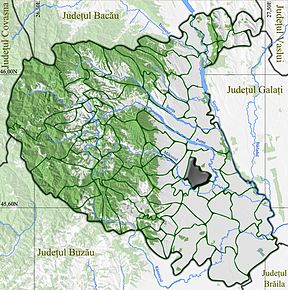 Prezentare descriptivăMunicipiul Focşani este municipiul reşedinţă al judeţului Vrancea. Este cunoscut drept „Oraşul de pe Milcov”, locul unde Ştefan cel Mare a stabilit hotarul dintre Moldova şi Ţara Românească în anul 1482. După Unirea Principatelor, Focşaniul este cunoscut drept „Oraşul Unirii”, devenind simbol al idealului de Unire, căci pe 6 iulie 1862, Alexandru Ioan Cuza a semnat decretul de unificare a Focşanilor, cel din Moldova şi cel din Ţara Românească, care până atunci fusese împărţit de râul Milcov între cele două principate.Oraşul Focşani se află situat la intersecţia latitudinii nordice de 45°42’’ cu longitudinea estică de 26°13’’, străjuind partea sud- estică a Carpaţilor de curbură, la contactul dintre Câmpia Siretului Inferior şi dealurile subcarpatice ce culminează cu Măgura Odobeştilor (1001 m).Municipiul Focşani este reşedinţa judeţului Vrancea, situat în Regiunea de Dezvoltare Sud-Est a României, în partea sud-estică a judeţului, şi are următorii vecini: la nord: comuna Garoafa; La est : comuna Vânători; La sud-est: comuna Răstoaca; La sud: comunele Slobozia Ciorăşti şi Milcovul; La sud-vest: comuna Goleşti; La vest: comuna Coteşti şi Câmpineanca; La nord-vest: oraşul Odobeşti. Municipiul Focşani are o suprafaţă de 48,15 km2, ceea ce reprezintă 1% din suprafaţa judeţului Vrancea, fiind o localitate de dimensiune medie.Municipiul Focşani are două localităţi componente: Mândrești-Moldova, Mândrești-Munteni. Ca încadrare în reţeaua de localităţi a judeţului, municipiul Focşani este reşedinţă de judeţ, constituind principalul centru economic şi social, cu importante funcţiuni terţiare (administrative, politice, culturale etc.), dar şi industriale.Suprafață intravilan1.645 haSuprafață extravilan 3.170 haMunicipiul AdjudMunicipiul AdjudPrezentare grafică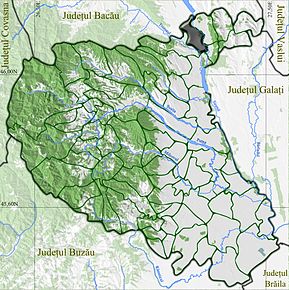 Prezentare descriptivăMunicipiul Adjud este situat în partea de nord-est a județului Vrancea la confluența râului Trotuș cu râul Siret. Terenul pe care este așezat Municipiul Adjud este, în general, plan, fiind mărginit de colinele subcarpatice, cu înălțimi până la 400 m. Altitudinea generală medie a municipiului este de cca. 100 m față de nivelul mării. Terenul este favorabil culturilor agricole, corespunde condițiilor de construit și are pânză de apă potabilă sub 10 m adâncime. Municipiul Adjud are 2 localități componente – Adjud și Burcioaia – și două sate apărținătoare – Adjudu Vechi și Șișcani. Municipiul Adjud se învecinează: la nord, comuna Sascut, comuna Tătărași, județul Bacău; la sud, comuna Pufești, județul Vrancea și comuna Poiana, județul Galați; la est comuna Homocea, comuna Ploscuțeni, județul Vrancea; la vest comuna Ruginești, județul Vrancea și comuna Urechești, județul Bacău. Cunoscut din vechime pentru așezarea sa la intersecția dintre provinciile românești Moldova, Țara Românească și Transilvania, este și astăzi un important nod feroviar și rutier. La nivelul teritoriului național și al județului Vrancea, municipiul Adjud prezintă legături rutiere, având caracteristicile unui important nod rutier: E85 (DN2) spre Bacău și Focșani, DN 11A spre Onești și Bârlad. Adjudul este, de asemenea, un potențial nod pe ruta dinstre portul Constanța și Europa de Vest (via Brașov). Municipiul Adjud este străbătut de drumul național DN2 (E85) care leagă Municipiul Focșani de Municipiul Bacău pe o distanță de 11 km, de la podul peste râul Trotuș (km 226) până la km 237, din care 3 km în intravilan. Pe o distanță de 4 km spre nord-vest și 4 km spre est, Municipiul Adjud este străbătut și de DN11A Onești-Bârlad, cu 1 km intravilan spre Onești și 1,5 km spre Bârlad, în satul Adjudu Vechi. Prima atestare documentară a Municipiului Adjud s-a făcut la 9 aprilie 1433, prin ”privilegiul comercial” acordat de Iliaș Voievod, în care se arată că la intrarea negustorilor sași în Moldova să se evalueze mărfurile acestora ”In oppido nostro Egydhalm” (în orașul nostru Adjud) și să se plătească drept vamă câte patru groși de fiecare marcă, la întoarcerea în Transilvania, aceeași sumă, în același oraș, iar la graniță vama pentru vitele mari ce se vor exporta. Denumirea orașului este de origine latină ”Aegidius”, preluată de către maghiari sub forma de ”Egyed” datorită legăturilor de comerț ce se legaseră între zona extracarpatică de răsărit și zonele transilvănene. La 20 octombrie 1838 s-au fixat condițiile de așezare în târgul Adjud. De la această dată Adjudu Nou apare ca târg sau oraș în recensăminte și statistici din 1839, 1859, 1912. Dreptul de proprietate a târgului a fost răscumpărat abia în 1911 când s-a făcut act de cumpărare a vetrei târgului și a imașului de către comuna Adjud de la moșia E. Lahovari.După Unirea Principatelor, sub împărțirea administrativ teritorială a domnitorului Alexandru Ioan Cuza, Adjudul a căpătat funcțiune de reședință de plasă, având ca șef administrativ un subprefect. În anul 1864, aplicându-se noua lege comunală, Adjudul a fost trecut în categoria târgurilor rurale ale ținutului Putnei. Mai târziu, la 20 aprilie 1920, târgul Adjud a fost declarat urban, situație pe care o deține și în prezent. Din anul 1950 orașului Adjud i s-a adăugat și fosta comună Burcioaia, iar din 1968 fosta comună Adjudu Vechi și Șișcani. Suprafață intravilan825,1197 haSuprafață extravilan 5.397,3903 ha Orașul MărășeștiOrașul MărășeștiPrezentare grafică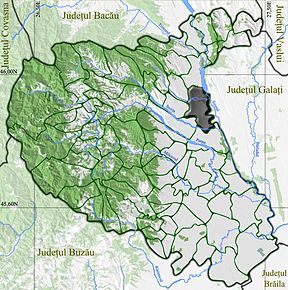 Prezentare descriptivăOrașul Mărășești  se află la  extremitatea  estica   a județului Vrancea, la limita cu județul Galați, pe malul drept al râului Siret, care îl desparte de acesta, în zona unde Siretul primește apele râului Șușița și ale râului Zăbrăuți. Este traversat de șoseaua națională DN2, care leagă Municipiul Focșani de Bacău, șosea din care la Tișița se ramifică DN24, care duce spre Tecuci, Bârlad, Vaslui și Iași și DN2L, care leagă Orașul Mărășești spre vest de Panciu, Străoane, Răcoasa, Câmpuri, Soveja și Tulnici (unde se termină în DN2D). Șoseaua județeană DN205H se ramifică din DN2 la Călimănești și duce spre nord la Pufești (unde se intersectează din nou cu DN2), și apoi spre vest la Păunești și spre sud la Movilița și Panciu.  Șoselele județene DJ204I și DJ204E, ramificate din DN2, sunt de fapt drumuri de interes local ale orașului Mărășești.Geografic se afla situat la o distanta de 24 km nord de municipiul Focsani, resedinta judetului Vrancea, 27 km sud de municipiul Adjud, 18 km est de municipiul Tecuci, judetul Galati, 18 km vest de orasul Panciu.Orasul  are o suprafata de 92 km², cod SIRUTA  174922, iar coordonatele sunt urmatoarele: altitudine: 63 m.d.m, longitudine: 27o23"05' (27.230515480041504), latitudine: 45o88"03' (45.88032920502871), fiind  situat pe teren in general plan, marginindu-se in partea de vest cu colinele subcarpatice. Altitudinea este de 100 m fata de nivelul marii.In componenta orasului, pe langa orasul propriu-zis, intra localitatile: Doaga, Modruzeni, Haret, Padureni si Calimanesti, suprafata de intravilan a orasului, impreuna cu localitatile componente fiind de 601,45 ha, iar suprafata din extravilanul localitatii fiind de 8125,99 ha. 
Cartierul Doaga apartine orasului numai cu locuintele si exploatatiile industriale, feroviare si de turism, aflate pe malul stang al paraului Susita, fiind individualizat de Doaga sat, care apartine de comuna Garoafa. Acest cartier se situeaza la o distanta de 7 km in sud-estul orasului.Satul Modruzeni se afla in nord-estul orasului la o distanta de 3 km, intre calea ferata si raul Siret. Satul Haret se afla la nord de orasul Marasesti, la o distanta de 3 km de D.N. E-85. Satul Padureni se afla la nord-est de orasul Marasesti, la o distanta de 5 km, de o parte si de alta a caii ferate si canalului de irigatii Siret-Baragan. Satul Calimanesti se afla la nord-nord-est de orasul Marasesti, de o parte si alta a caii ferate si D.N. E 85, la vest de raul Siret.Suprafață intravilan602 haSuprafață extravilan 8.126 haOrașul OdobeștiOrașul OdobeștiPrezentare grafică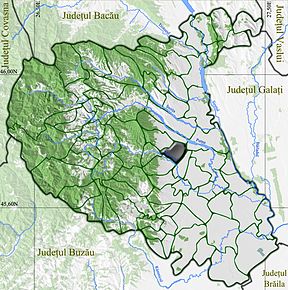 Prezentare descriptivăOrașul Odobești este format din localitatea componentă Odobești (reședința) și din satul Unirea. Orașul este situat pe malul stâng al râului Milcov, la 13 km nord-vest de Focșani, la limita de est a Subcarpaților de Curbură, între aceștia și partea de est a Câmpiei Române (culoarul Siretului). La nord-vest se înalță Măgura Odobești, care ajunge la înălțimea de 996 m, iar la sud, trece cursul de mijloc al Milcovului. Altitudinea medie la care se află orașul este de 150 m.La nord, Odobeștiul se învecinează cu comuna Bolotești, important centru viticol, la est cu Focșani, la sud cu Broșteni și Vârteșcoiu, iar la vest cu comuna Jariștea, având și ea plantații însemnate de viță de vie.Prin oraș trece șoseaua națională DN2M, care îl leagă spre sud-est de Focșani (unde se termină în DN2D) și spre vest de Broșteni, Mera, Reghiu, Andreiașu de Jos și Nereju. La Odobești, acest drum se intersectează cu șoseaua județeană DJ205B, care duce spre nord la Jariștea și Bolotești (unde se intersectează cu DN2D), Țifești și Panciu și spre sud la Broșteni, Vârteșcoiu, Cârligele, Cotești și Urechești (unde se termină în DN2). O linie de cale ferată leagă orașul de Focșani.Suprafață intravilan581 haSuprafață extravilan 4.733 haOrașul PanciuOrașul PanciuPrezentare grafică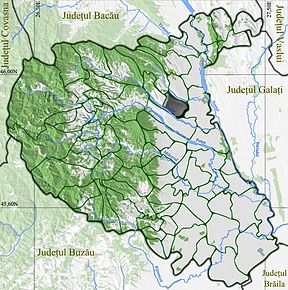 Prezentare descriptivăOraşul Panciu este situat între dealurile cultivate cu viţă de vie ale judeţului Vrancea, la aproximativ 215 kilometri de capitala ţării şi de Aeroportul Internaţional „Henri Coandă”, la aproximativ 30 kilometri faţă de Focşani, municipiul reşedinţă de judeţ şi la 15 kilometri faţă de E85.Cunoscut drept „oraşul dintre vii”, Panciu este situat în zona de nord-est a judeţului, la o altitudine de 265 metri.Suprafață intravilan695,46 haSuprafață extravilan 5.512,36 haComuna Andreiașu de JosComuna Andreiașu de JosPrezentare grafică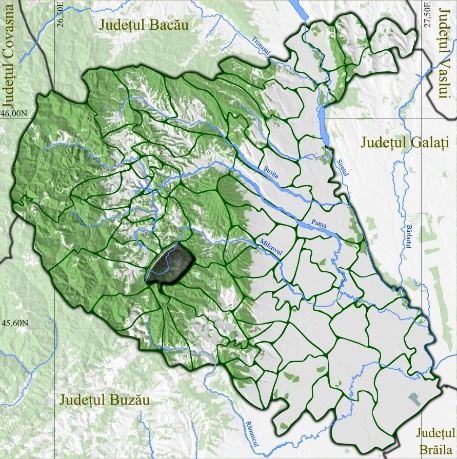 Prezentare descriptivăAndreiașu de Jos (în trecut, Andreiași sau Andreiașul Muntenesc) este o comună în județul Vrancea, formată din satele Andreiașu de Jos (reședința), Andreiașu de Sus, Arșița, Fetig, Hotaru, Răchitașu și Titila.Comuna se află în partea de vest a județului, în zona izvoarelor Milcovului, la confluența mai multor afluenți.Este traversată de șoseaua națională DN2M, care deservește comuna Nereju, conectând-o de Odobești și Focșani (unde se termină în DN2D).Suprafață intravilan9.816 haSuprafață extravilan 493 ha Comuna Bălești Comuna Bălești Prezentare grafică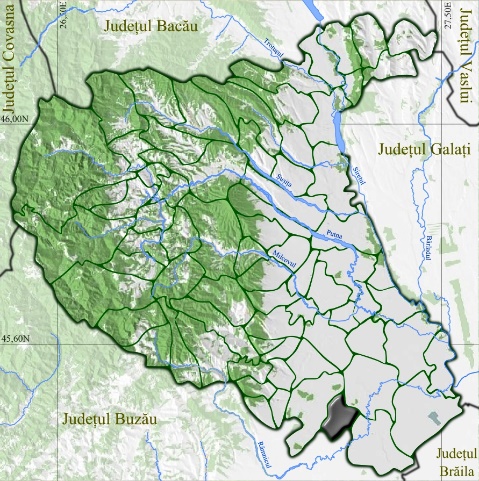 Prezentare descriptivăBălești este o comună în județul Vrancea, formată numai din satul de reședință cu același nume.Comuna se află în sud-estul județului, la limita cu județul Buzău. Este deservită de șoseaua județeană DJ202F, care o leagă spre est de comuna Ciorăști, unde se termină în DN23A. Prin comună trec râurile Slimnic și emisarul său Coțatcu, care se varsă în râul Râmnicu Sărat.Suprafață intravilan184,08 haSuprafață extravilan 3.770 haComuna Bârsești Comuna Bârsești Prezentare grafică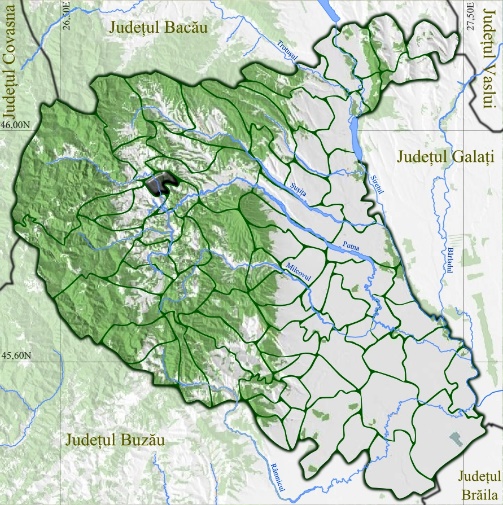 Prezentare descriptivăComuna Bârsești este amplasată pe DN2D, între comunele Negrilești și Valea Sării, învecinându-se la nord cu Comuna Negrilești (aprox. 4 km), la vest cu comuna Tulnici (aprox. 7 km), la sud cu comuna Vrâncioaia (aprox. 7 km) și comuna Valea Sării (aprox. 7 km) iar la est cu comuna Vidra (aprox. 15 km) și comuna Vizantea Livezi (aprox. 20 km).Comuna Bârsești este situată în zona de deal a județului Vrancea, pe cursul mijlociu al râului Putna, fiind traversată de șoseaua națională DN2D care leagă Focșaniul de Târgu Secuiesc.Se află la o distanță de 52 km față de municipiul Focșani, reședința județului.Satul Bârsești este așezat pe terasele râului Putna și se află dispus in trepte. Partea de jos numită "În Prund" se află chiar în lunca Râului Putna. A doua treaptă a satului se află așezată pe podul de terasă de 40-50 m și cuprinde cea mai mare parte a construcțiilor edilitar-gospodărești. În partea de vest a satului se află dealul Dumbrava unde au fost făcute săpături arheologice și au fost descoperite morminte aparținând vechilor traci și sciți, dovadă a locuirii încă din cele mai vechi timpuri a acestor teritorii.Suprafață intravilan135 haSuprafață extravilan 2.612 haComuna Biliești Comuna Biliești Prezentare grafică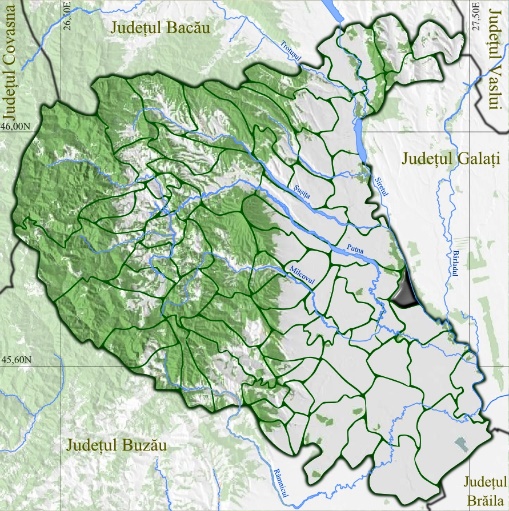 Prezentare descriptivăComuna Biliești este situată în partea de sud-est a județului Vrancea, la circa 15 km de municipiul Focșani, învecinându-se astfel: la nord – comuna Vânători, la sud – comuna Suraia, la vest – comuna Vânători și la est – județul Galați. Comuna Biliești are un teritoriu administrativ de 2.084 ha. Suprafață intravilan1.561,63 haSuprafață extravilan 522,37 haComuna BogheștiComuna BogheștiPrezentare grafică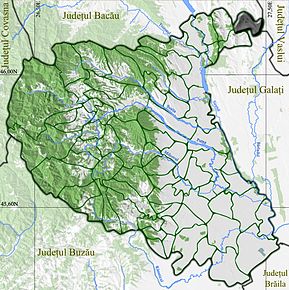 Prezentare descriptivăComuna Boghești este situată în extremitatea nord-estică a județului Vrancea, la limita cu județele Bacău, Vaslui și Galați, în colinele Tutovei.Prin partea de est a comunei curge râul Zeletin, iar prin cea de vest curge râul Pereschiv, acesta din urmă fiind un afluent al Bârladului.Este străbătută de șoseaua județeană DJ241, care o leagă spre sud de Tănăsoaia și mai departe în județul Galați de Gohor (unde se termină în DN24), iar spre nord în județul Bacău de Podu Turcului (unde se intersectează cu DN11A).Suprafață intravilan505,63 haSuprafață extravilan 4.519,37 haComuna BoloteștiComuna BoloteștiPrezentare grafică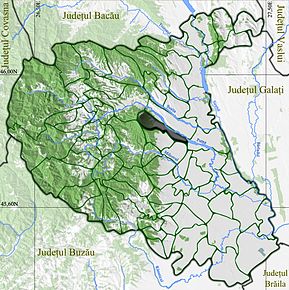 Prezentare descriptivăComuna Bolotești este situată la poalele de sud-est ale Măgurii Odobești, pe râul Putna, la 15 km de Panciu. Este străbătută de șoseaua națională DN2D, care leagă Focșaniul de Târgu Secuiesc.Din acest drum se ramifică la Putna șoseaua județeană DJ205P, care duce spre est la Garoafa (unde se termină în DN2); la Bolotești, DN2D se intersectează cu șoseaua județeană DJ205B, care duce spre sud la Odobești (unde se termină în DN2M) și spre nord, la Țifești și Panciu (unde se termină în DN2L).Suprafață intravilan711 haSuprafață extravilan 8.932 haComuna Bordești Comuna Bordești Prezentare grafică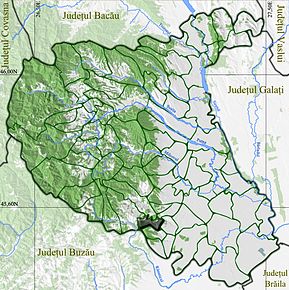 Prezentare descriptivăComuna Bordești se află în sudul județului, la limita cu județul Buzău, într-o zonă colinară ce constituie bazinul râul Pietroasa, care se varsă pe teritoriul comunei în râul Slimnic.Este străbătută de șoseaua națională DN2N, care o leagă spre nord-vest de Dumitrești, Chiojdeni și Jitia, și spre est de Dumbrăveni (unde se intersectează cu DN2D),Sihlea și Tătăranu (unde se termină în DN23A).La Bordeștii de Jos, din această șosea se ramifică șoseaua județeană DJ202E, care duce spre sud-est la Obrejița (unde se intersectează cu DN2) și Sihlea.Suprafață intravilan514 haSuprafață extravilan 2.745 haComuna BroșteniComuna BroșteniPrezentare grafică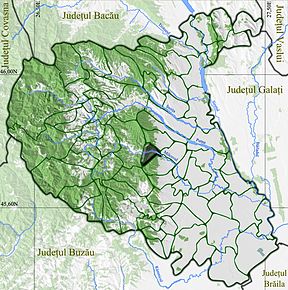 Prezentare descriptivăComuna Broșteni este situată în Subcarpații Vrancei, la limita de est a acestora, și este străbătută de la vest la est de râul Milcov.Comuna se află în centrul județului, pe malurile râului Milcov, satul de reședință aflându-se pe malul opus față de orașul Odobești, iar satele componente — puțin în amonte. Este străbătută de șoseaua națională DN2M, care o leagă spre vest de Mera, Reghiu, Andreiașu de Jos și Nereju, și spre est de Odobești și Focșani (unde se termină în DN2D).La Broșteni, din acest drum se ramifică șoselele județene: DJ205C, care duce spre sud-est la Vârteșcoiu și Golești (unde se termină în DN2) și DJ205B, care duce spre sud la Vârteșcoiu, Cârligele, Cotești și Urechești  (unde se termină și el tot în DN2).Suprafață intravilan257,44 haSuprafață extravilan 2.455,56 haComuna Chiojdeni Comuna Chiojdeni Prezentare grafică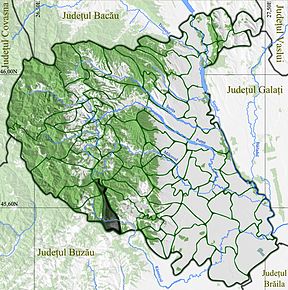 Prezentare descriptivăUnitatea Administrativ-Teritorială Chiojdeni este o comună cu un număr de 2.437 locuitori. Comuna Chiojdeni se află situată în partea de sud-vest a județului Vrancea, în regiunea Subcarpaților de Curbură, în zonă de deal spre munte, fiind așezată pe ambele maluri ale râului Râmnicul-Sărat.Situată la limita cu județul Buzău, pe cursul superior al râului Râmnicul Sărat, comuna se află poziționată la o distanță de 43 km față de Municipiul Focșani și la 39 km distanță de Municipiul Râmnicu Sărat. Teritoriul administrativ al comunei se întinde de la sud spre nord ocupând o suprafață totală de 7.144 ha. Comuna este străbătută de șoseaua națională DN2N, care o leagă spre nord-vest de comuna Jitia și spre sud-est de comunele Dumitrești, Bordești și Dumbrăveni. Comuna Chiojdeni are următoarele coordonate geografice: 45°33''43' latitudine nordică și 26°52''6' longitudine estică. Suprafață intravilan614 haSuprafață extravilan 6.530 haComuna Ciorăști Comuna Ciorăști Prezentare grafică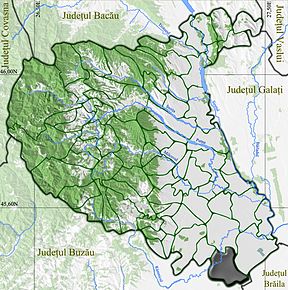 Prezentare descriptivăCiorăști este o comună din județul Vrancea, formată din satele Ciorăști (reședința), Codrești, Mihălceni, Salcia Nouă, Salcia Veche, Satu Nou și Spătăreasa. Principalele îndeletniciri ale locuitorilor sunt cultivarea cerealelor, creșterea vitelor și legumicultura.Comuna se află în sud-estul județului, la limita cu județele Buzău și Brăila, pe malurile râului Râmnicu Sărat, care trece prin 4 din cele 7 sate. Este deservită de șoseaua națională DN23A, care o leagă spre nord de Tătăranu, Gologanu și Focșani (unde se termină în DN23), precum și de DN23B, care o leagă de Măicănești (unde se termină în același DN23).Suprafață intravilan523,10 haSuprafață extravilan 9.001,59 ha Comuna CâmpineancaComuna CâmpineancaPrezentare grafică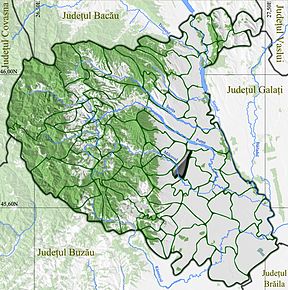 Prezentare descriptivăCâmpineanca este o comună din județul Vrancea, formată din satele Câmpineanca (reședința), Pietroasa și Vâlcele.Comuna se află în zona estică a județului, la vest de orașul Focșani, pe malurile râului Milcov. Este traversată de șoseaua județeană DJ205S, care o leagă spre est de Focșani și spre nord-vest de Vârteșcoiu.Suprafață intravilan323,30 haSuprafață extravilan 1.716 ha Comuna CâmpuriComuna CâmpuriPrezentare grafică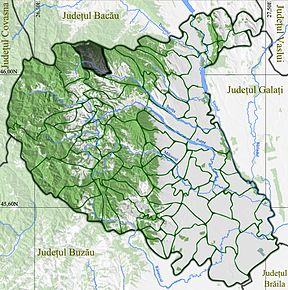 Prezentare descriptivăComuna Câmpuri este situată între dealurile subcarpatice, la poalele Răchitașului și întinsă pe circa 12 km de-a lungul râului Șușița. Limitele teritoriale ale comunei Câmpuri sunt cele stabilite prin legile țării, orice modificare a limitelor teritoriale ale unității administrativ teritoriale sau reorganizarea acesteia se poate face numai prin lege, și numai după consultarea obligatorie a cetățenilor comunei, prin referendum local, organizat în condițiile legii.Suprafață intravilan499 haSuprafață extravilan 8.086 haComuna CârligeleComuna CârligelePrezentare grafică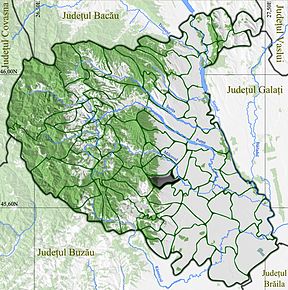 Prezentare descriptivăCârligele este comună în județul Vrancea, formată din satele Blidari, Bonțești, Cârligele (reședința) și Dălhăuți.Comuna se află în partea de sud a județului. Este traversată de șoseaua județeană DJ205B, care o leagă spre nord de Vârteșcoiu și Broșteni (unde se termină în DN2M) și spre sud de Cotești și Urechești (unde se termină în DN2).Suprafață intravilan657.98 ha Suprafață extravilan 3.416,02 ha Comuna Corbița Comuna Corbița Prezentare grafică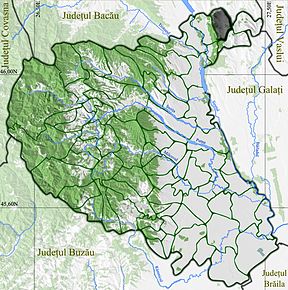 Prezentare descriptivăCorbița este o comună din județul Vrancea, formată din satele Buda, Corbița, Izvoarele, Lărăgșeni, Ocheșești, Rădăcinești, Șerbănești, Tuțu și Vâlcelele.Comuna se află în nord-estul județului, la limita cu județul Bacău, în colinele Tutovei, în valea râului Berheci. Este traversată de șoseaua națională DN11A, care leagă Adjudul de Bârlad. Din acest drum, lângă Lărgășeni se ramifică șoseaua județeană DJ241A, care o leagă spre sud de Tănăsoaia și mai departe, în județul Galați, de Brăhășești și Gohor și spre nord înspre județul Bacău (unde se termină în DN2F).Suprafață intravilan492,12 haSuprafață extravilan 5.302,88 haComuna Cotești Comuna Cotești Prezentare grafică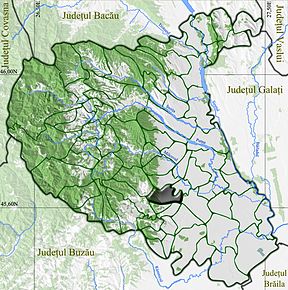 Prezentare descriptivăCotești este o comună din Județul Vrancea, formată din satele Budești, Cotești, Goleștii de Sus și Valea Cotești.Conform legendei, numele comunei ar proveni de la un anume Stan Cotea, care a primit aici o proprietate de la voievodul Țării Românești, Radu cel Mare.Comuna se află în partea central-sudică a județului. Este străbătută de șoseaua județeană DJ205B, care o leagă spre sud de Urechești (unde se termină în DN2) și spre nord de Cârligele, Vârteșcoiu, Broșteni, Odobești și Bolotești (unde se termină în DN2D).Suprafață intravilan773 haSuprafață extravilan 4.288 haComuna Dumbrăveni Comuna Dumbrăveni Prezentare grafică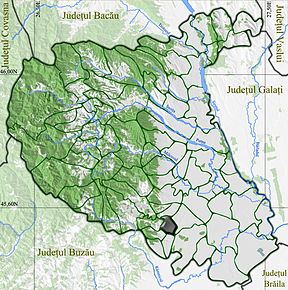 Prezentare descriptivăComuna Dumbrăveni are în componența sa un număr de patru localități rurale, după cum urmează: satul Dumbrăveni – reședința comunei, satul Cândești, satul Dragosloveni și satul Alexandru Vlahuță. Satul de reședință, Dumbrăveni, se află amplasat de o parte și de alta a Râului Râmna, având o componentă pe malul stâng al râului, de dată mai recentă, personalizată sub denumirea „Satul Nou”.Satul Alexandru Vlahuță se află în partea de nord a comunei, individualizat printr-un grup de 47 gospodării situate de o parte și de alta a drumului pe care se situează Casa Memorială „Al. Vlahuță”. Satul Dragosloveni se află în partea de nord-vest a comunei, așezat de-a lungul Râului Râmna pe partea stângă a acestuia și a drumului jduețean 204P (Dumbrăveni-Gura Caliței). Satul Cândești se află așezat în partea de sud a comunei, având o structură tentaculară și este traversat de la vest la est de DN 2N. Comuna este situată în zona de sud a județului Vrancea, dezvoltată de o parte și de alta a Râului Râmna și traversată de drumul național DN 2 (E85), tronsonul Râmnicu Sărat – Focșani. Teritoriul este străbătut de la vest la est de Râul Râmna, care colectează apele din precipitații, de pe versanții proprii, cât și apele pârâurilor Recea și Bulibașa.Comuna Dumbrăveni este delimitată convențional de teritoriile administrative ale localităților cu statut similar, după cum urmează: la nord – comuna Popești, la est – comunele Gugești și Sihlea, la sud – comunele Obrejița și Tâmboești, la vest – comunele Bordești și Gura Caliței. Teritoriul administrativ al comunei Dumbrăveni este situat la limita estică a dealurilor și colinelor din structura Carpaților de Curbură. Suprafață intravilan368 haSuprafață extravilan 2.891 haComuna Dumitrești Comuna Dumitrești Prezentare grafică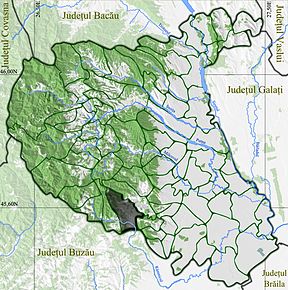 Prezentare descriptivăComuna Dumitrești este asezată pe cursul mediu al râului Râmnicu Sărat, la vărsarea râului Motnău în acesta, într-o depresiune subcarpatică care poartă același nume, situată în zona de sud a județului Vrancea la hotarul cu județul Buzău.Prin comună trece șoseaua națională DN2N, drum de importanță locală care o leagă spre vest de Chiojdeni și Jitia și spre est de Bordești, Dumbrăveni (unde se intersectează cu DN2), Sihlea și Tătăranu. La Blidari, din acest drum se ramifică șoseaua județeană DJ204P care duce spre nord la Gura Caliței și apoi spre est la Dumbrăveni, unde se termină în același DN2. Tot din DN2N, la Dumitrești se ramifică spre sud șoseaua județeană DJ203H, care duce spre sud în județul Buzău (trecând râul Râmnicu Sărat pe un pod de lemn) la Buda.Comunele învecinate sunt: Chiojdeni, la vest; Gura Caliței la nord; la est comuna Bordești, iar la sud, sud-vest comuna Buda, Județul Buzău.Fiind o depresiune din interiorul subcarpaților, aici este caracteristic etajul pădurilor de foioase. În Enciclopedia Geografică a României, pentru zona sud-estică a comunei nu sunt menționate decât pădurile de fag în amestec cu carpenul, culturi agricole și pajisti secundare, precum și vegetația de luncă în lunca Râmnicului Sărat.Suprafață intravilan1.408,03 haSuprafață extravilan 7.311,97 haComuna Fitionești Comuna Fitionești Prezentare grafică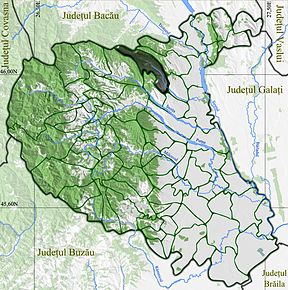 Prezentare descriptivăFitionești este o comună din județul Vrancea, formată din satele Ciolănești, Fitionești (reședință), Ghimicești, Holbănești și Mănăstioara.Comuna se află în nordul județului, în vecinătatea orașului Panciu, la limita cu județul Bacău și este traversată de râul Zăbrăuți. Prin comună trece șoseaua județeană DJ205J, care o leagă spre sud-est de Movilița și Panciu.Suprafață intravilan1.794 haSuprafață extravilan 6.151 haComuna GaroafaComuna GaroafaPrezentare grafică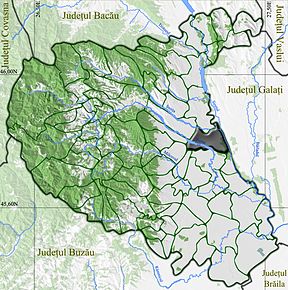 Prezentare descriptivăComuna Garoafa se află în partea de est a județului, la limita cu județul Galați, pe malul drept al Siretului. Este străbătută de șoseaua națională DN2, care leagă municipiul Focșani de Bacău. Prin comună trece și calea ferată Buzău-Mărășești, care este deservită de stația Putna Seacă. Comuna Garoafa este așezată în partea de nord-est a municipiului Focșani, reședința județului Vrancea, pe axul șoselei E85 și face parte din comunele de șes ale județului, având o suprafață de 7.144 ha. din întinsa Câmpie a Siretului Inferior. Garoafa este un important centru administrativ-teritorial, format din fostele comune Ciușlea și Făurei, cu satele componente: Bizighești, Ciușlea, Doaga, Făurei, Garoafa (reședință), Precistanu, Răchitosu și Străjescu. Comuna Garoafa este o cumună relativ tânără, constituită în 1968 din unificarea administrativă a fostelor comune Făurei și Ciușlea. Satele componente au însă o istorie veche, eroică, ce vine din vremurile mărețe ale bătrânului și înțeleptului domn al Moldovei, Ștefan Cel Mare și Sfânt. Această comună frumoasă cu nume de floare, întinsă pe 75 km2, se numără printre comunele bogate, datorită pământului roditor din lunca Câmpiei Siretului de Jos, unde prin hărnicia oamenilor s-au obținut însemnate producții de cereale, în special porumb și grâu. Domeniul de excelență l-a reprezentat legumicultura, domeniu agricol moștenit din tată în fiu. Roadele bogate și binefăcătoare ale grădinăriei din Garoafa au fost și sunt cunoscute și apreciate în județ, dar și în marile orașe ale țării. Pământurile întinse ale comunei, udate de apele Putnei prin gârlele care brăzdează comuna, reprezintă o binefacere în obținerea de recolte bogate.Vecinătăți: la nord, comuna Garoafa se învecinează cu teritoriul UAT Mărășești – important nod feroviar și rutier, prin care trec magistralele ce unesc București cu marile orașe din nordul Moldovei; la vest -  cu teritoriul UAT Țifești și UAT Bolotești; la est - cu râul Siret care desparte județul Vrancea de județul Galați; la sud – cu UAT Focșani. Suprafață intravilan582,76 haSuprafață extravilan 6.544,44 haComuna Golești Comuna Golești Prezentare grafică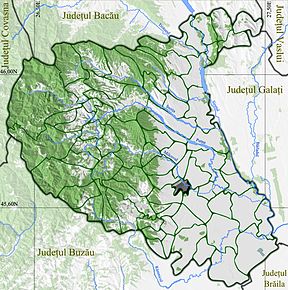 Prezentare descriptivăComuna Golești se află în partea central-estică a județului, la sud de orașul Focșani, pe malurile râului Milcov. Este traversată de șoseaua națională DN2, care leagă Focșaniul de Buzău. La Cerdac, din acest drum se ramifică șoseaua națională DN2D care trece prin Focșani și duce la Târgu Secuiesc, iar la Golești DN2 se intersectează cu șoseaua județeană DJ205C, care duce spre est la Slobozia Ciorăști și Gologanu și spre nord-vest la Vârteșcoiu și Broșteni.Prin comună trece și calea ferată Buzău-Mărășești, pe care comuna este deservită de stația Golești.Suprafață intravilan445,04 haSuprafață extravilan 867,48 haComuna Gologanu Comuna Gologanu Prezentare grafică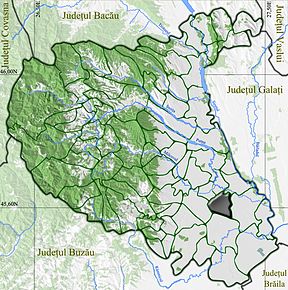 Prezentare descriptivăComuna Gologanu  a fost înființată  în mai 2004 în baza Legii 84/2004,  prin desprinderea de comuna Milcovul, județul Vrancea. Comuna Gologanu se află în  sud-estul județului Vrancea, pe malul drept al Râului Râmna și este traversată de Drum Național DN23A, care o leagă spre nord de comuna  Milcovul, apoi Municipiul Focșani, iar spre sud de comuna Tataranu.Comuna Gologanu este amplasată în plină zonă de câmpie, cu teren prielnic culturilor mari, mai puțin viticulturii și pomiculturii.Activitatea de bază a locuitorilor este agricultura,  micii întreprinzători desfășoară activități în domeniul comerțului și prestări servicii.Suprafață intravilan296 haSuprafață extravilan 3.544 ha Comuna GugeștiComuna GugeștiPrezentare grafică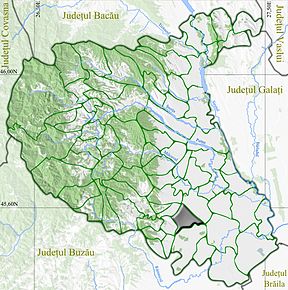 Prezentare descriptivăComuna Gugești se află în zona de sud-est a județului, pe malurile râului Râmna, la vărsarea pârâului Oreavu în acesta. Este deservită de două șosele județene, DJ205B și DJ204F, drumuri care o leagă de Dumbrăveni (unde se termină în DN2). Prin comună trece calea ferată Buzău-Mărășești, pe care comuna este deservită de stația Gugești.Suprafață intravilan394,30 haSuprafață extravilan 3.194,90 haComuna Gura Caliței Comuna Gura Caliței Prezentare grafică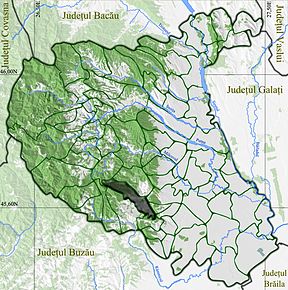 Prezentare descriptivăGura Caliței (în trecut, Lacu lui Băban) este o comună din județul Vrancea, formată din satele Bălănești, Cocoșari, Dealu Lung, Groapa Tufei, Gura Caliței (reședința), Lacu lui Baban, Plopu, Poenile, Rașca și Șotârcari.Comuna Gura Caliței se află în zona colinară central-sudică a județului, de-a lungul văii râului Râmna. Este traversată de-a lungul acestei ape de șoseaua județeană DJ204P, care o leagă spre sud-est de Dumbrăveni (unde se termină în DN2) și spre vest de Dumitrești.Suprafață intravilan862,97 haSuprafață extravilan 10.511,02 haComuna HomoceaComuna HomoceaPrezentare grafică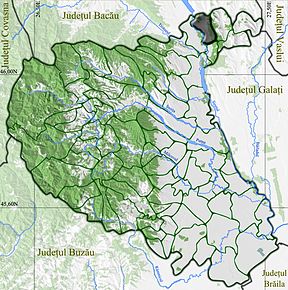 Prezentare descriptivăComuna Homocea se află în nord-estul județului, la limita cu județul Bacău, pe malul stâng al Siretului, în zona în care se varsă în acesta afluentul Polocin. Este traversată de șoseaua națională DN11A, care leagă Adjudul de Bârlad. La Lespezi, acest drum se intersectează cu șoseaua județeană DJ252 care o leagă spre sud de Ploscuțeni și mai departe în județul Galați (unde se intersectează cu DN24), și spre nord în județul Bacău (unde se termină în DN2F). Suprafață intravilan461,45 haSuprafață extravilan 4.027,07 haComuna JarișteaComuna JarișteaPrezentare grafică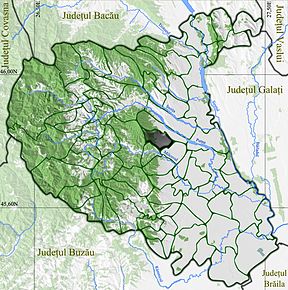 Prezentare descriptivăJariștea este o comună din județul Vrancea, formată din satele Jariștea (reședința), Pădureni, Scânteia și Vărsătura.Procedeul înființării satelor a constat în clasicele despăduriri prin foc, de unde și denumirile satelor componente, cuvântul jariște însemnând loc pustiit de foc; pădure arsă pe locul căreia se dezvoltă o nouă vegetație lemnoasăComuna se întinde în centrul județului, în partea de răsărit a Măgurei Odobeștilor, învecinându-se cu orașul Odobești, la sud și cu comuna Bolotești, la nord.Suprafață intravilan541,65 haSuprafață extravilan 3.375,85 haComuna JitiaComuna JitiaPrezentare grafică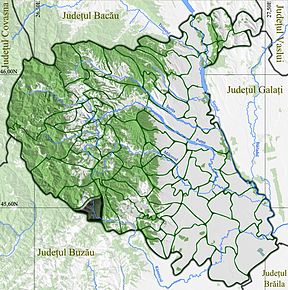 Prezentare descriptivăComuna Jitia se află în sud-vestul județului, în Munții Vrancei, la limita cu județul Buzău, pe malul stâng al râului Râmnicu Sărat. Șoseaua DN2N leagă comuna de Chiojdeni, Dumitrești, Bordești și Dumbrăveni (unde se termină în DN2), iar DN2R o leagă de Vintileasca.Șoseaua județeană DJ204C pornește de la Jitia spre sud, trecând râul Râmnicu Sărat prin vad și duce în județul Buzău către Bisoca și Sărulești.Suprafață intravilan376 haSuprafață extravilan 4.192 haComuna Măicănești Comuna Măicănești Prezentare grafică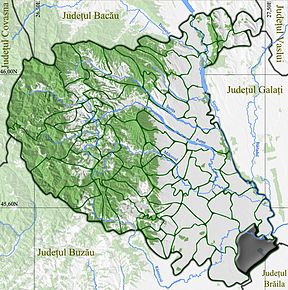 Prezentare descriptivăMăicănești este o comună din județul Vrancea, formată din satele Belciugele, Măicănești (reședința), Râmniceni, Slobozia Botești, Stupina și Tătaru.Comuna se află în sud-estul județului, la limita cu județele Brăila, Galați și Buzău, aflându-se pe malul drept al râului Râmnicu Sărat, aproape de vărsarea acestui râu în Siret.Numele comunei Măicănești provine de la intemeietorul Târgului Măicănești, Iorgu Măicănescu.Suprafață intravilan523 haSuprafață extravilan 14.432 haComuna Mera Comuna Mera Prezentare grafică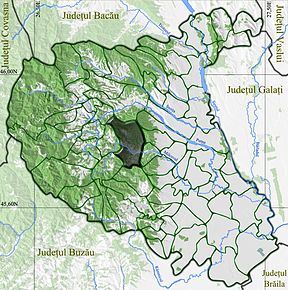 Prezentare descriptivăMera este o comună din județul Vrancea, formată din satele Livada, Mera (reședință), Milcovel, Roșioara și Vulcăneasa.Comuna se află în centrul județului, pe malul stâng al râului Milcov. Este străbătută de șoseaua națională DN2M, care o leagă spre vest de Andreiașu de Jos și Nereju și spre est de Broșteni, Odobești și Focșani.Suprafață intravilan508 haSuprafață extravilan 8.932 haComuna MilcovulComuna MilcovulPrezentare grafică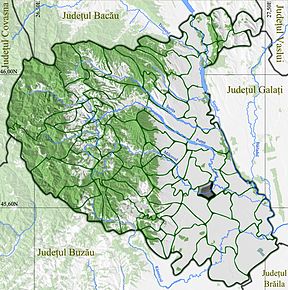 Prezentare descriptivăComuna Milcovul este amplasată în zona de câmpie, zonă care aparține de Câmpia Râmnicului. Comuna se desfășoară pe o suprafață de 2.869,55 ha. și se află în partea sudică a județului Vrancea, situată la o distanță de 9 km față de Municipiul Focșani. Perimetrul comunei Milcovul se prezintă ca o suprafață plană, cu denivelări locale în zona albiei râului Milcov, ce străbate teritoriul administrativ. Activitatea de bază a locuitorilor comunei este agricultura, micii întreprinzători desfășurându-și activități în domeniul comerțului și prestări servicii.Comuna Milcovul are în componență 2 sate – Milcovul și Lămotești – sate care sunt străbătute de DN23A, care face legătura între Municipiul Focșani și comuna Milcovul – comuna Gologanu. Suprafață intravilan510,80 haSuprafață extravilan 2.358,74 haComuna Movilița Comuna Movilița Prezentare grafică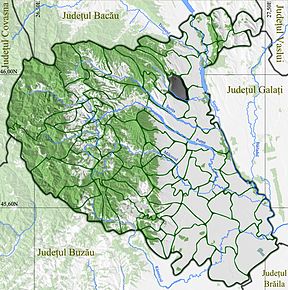 Prezentare descriptivăComuna Movilița se află în zona de nord-est a județului, la nord-est de orașul Panciu, pe malul stâng al râului Zăbrăuți. Este traversat de șoseaua județeană DJ205H, care îl leagă spre sud-vest de Panciu și spre nord de Păunești și Pufești (unde se termină în DN2). La Movilița, din acest drum se ramifică șoseaua județeană DJ205J, care duce spre sud tot la Panciu, pe o rută ce trece Zăbrăuțiul mai în aval de prima.Prin comună trece și calea ferată Mărășești-Panciu, pe care este deservită de stația Diocheți.Suprafață intravilan663,7 ha.Suprafață extravilan 6.301,3 ha.Comuna NăneștiComuna NăneștiPrezentare grafică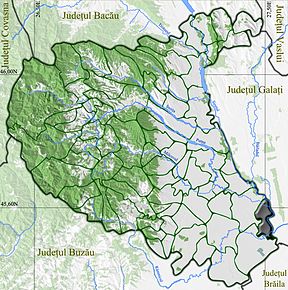 Prezentare descriptivăComuna Nănești este situată în zona de câmpie a județului Vrancea, în partea de sud a acestuia, la o distanță de 35 km. de Municipiul Focșani. Comuna Nănești se învecinează cu următoarele localități: la N – comuna Vulturu, aprox. 12 km.; la S – comuna Măicănești, aprox. 3 km.; la E – Râul Siret, 1 km; la V – comuna Vulturu, sat Maluri – 4 km. Teritoriul comunei Nănești, cu satele componente, a fost stabilit prin Legea nr. 2/1968 privind împărțirea administrativ-teritorială a României, cu modificările și completările ulterioare. Comuna Nănești are în componență trei sate: Nănești, Călienii-Noi și Călienii-Vechi. Denumirea localității de reședință este Nănești. Relieful comunei este format din câmpie. Comuna Nănești este cuprinsă între coordonatele geografice de 45 grade și 55 minute latitudine și 27 grade și 5 minute longitudine. Suprafața administrativ-teritorială a comunei Nănești este mărginită și străbătută de râurile Siret, Putna, Râmnicu-Sărat, Leica. Pe lângă apele curgătoare, relieful cuprinde și bălți care fac parte din domeniul public al comunei, repectiv: balta Sacu, balta Cârpănoaia, balta din satul Călienii Noi. Comuna Nănești se află la interferența zonei climatice 1, vânturile dominante fiind Crivățul și Băltărețul. Analizată după elementele ce o compun, clima este foarte capricioasă, se înregistrează o mare diferență de temperatură între vară și iarnă, cu cele mai multe zile geroase, sub -15°C, dar și cu cele mai multe zile tropicale, cu peste 30°C și ploi violente, cu vânturi puternice. Partea de sud a Moldovei, din punct de vedere structural, se caracterizează printr-un fundament alcătuit din două blocuri distincte peste care se suprapun parțial două depresiuni de vârste diferite. Racordarea celor două unități se face printr-o falie majoră situată la sud de Siret. Tectonica de blocuri, existența unor falii majore fac din această zonă un focar de cutremure. Accesul din Focșani se realizează pe DN23, prin localitățile Răstoaca-Vulturu-Nănești. Comuna Nănești se află la o distanță aproximativ egală – 50 km – de Municipiul Galați, Municipiul Brăila și Orașul Râmnicu-Sărat. Suprafață intravilan308 ha.Suprafață extravilan 4.473 ha.Comuna NărujaComuna NărujaPrezentare grafică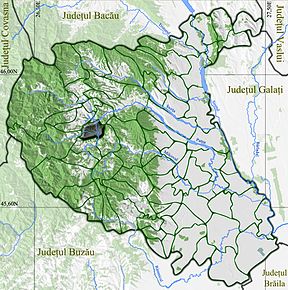 Prezentare descriptivăÎn Subcarpații de Curbură, în centrul Depresiunii Vrancea, se află localitatea Năruja, unul dintre cele mai vechi sate răzășești, sate-stup sau matcă din Vrancea, socotită ”inima Vrancei”. Culoarul depresionar este flancat de dealuri cu altitudini de 600 m, la confluența a două râuri mari – Zăbala (sinonim cu ”murdară, a face zgomot”) și Năruja (sinonim cu ”frumoasă”) și, totodată, la confluența a două culturi: cea locală tradițională (chiar arhaică în unele aspecte) și cea modernă dinspre oraș – Focșani. Comuna Năruja are așezare de tip răsfirat, satele împrăștiindu-se de-a lungul cursurilor de apă care o traversează. Năruja este așezată la vest de reședința de județ – Municipiul Focșani – la o distanță de 55 km de aceasta. Ocupă o suprafață de 33,3 km2 și este cuprinsă între următoarele hotare: în partea de nord-est – comuna Valea Sării, respectiv satul Prisaca, prin dealurile Plaiul Bradului și Roschila și în apropierea confleunței Zăbala cu Putna (la Grumaz); spre est – comuna Reghiu, de care o desparte un șir de dealuri: Porcăret, Mestecinilor, Scortărie; la sud – comuna Paltin; la vest – comuna Nistorești; la nord-vest – comuna Vrâncioaia, de care este despărțită de Dealurile Nărujei și Plopului. Legăturile comunei Năruja cu lumea se fac în lungul Văii Putnei prin Poarta Prisaca și prin șaua de la reghiu, către Valea Milcovului. Suprafață intravilan3,26 km2Suprafață extravilan 33,3 km2Comuna NegrileștiComuna NegrileștiPrezentare grafică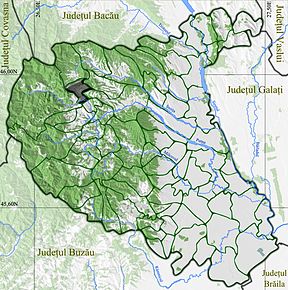 Prezentare descriptivăComuna Negrileşti se delimitează din punct de vedere teritorial la nord - comuna Vizantea Livezi, la sud - comuna Tulnici, la est - comuna Bîrseşti şi la vest - comuna Soveja. Comuna Negrileşti, judeţul Vrancea îşi desfăşoară teritoriul administrativ pe o suprafaţă de 3.402,46 ha. Este amplasată din punct de vedere geografic în partea de nord vest a judeţului Vrancea, într-o zonă de deal. Conform Studiului geomorfologic al zonei dintre Valea Cîlnicului şi Valea Şuşiţei – H. Grumuzescu 1974 – perimetrul comunei Negrileşti se încadrează în depresiunea submontană Vrancea – Soveja.    Depresiunea submontană este situată între povârnişurile estice ale munţilor Vrancei şi cu cele vestice ale culmilor Dealurilor Înalte vestice. La nord de cumpăna de ape dintre bazinul Milcovului şi Rîmna, depresiunea este compartimentată în trei sectoare din punct de vedere morfologic: un sector nordic cuprins între Tulnici – Negrileşti la sud şi limita nordică a teritoriului de nord, un sector central și un sector sudic.Suprafață intravilan175,35 haSuprafață extravilan 3.227,11 haComuna Nereju Comuna Nereju Prezentare grafică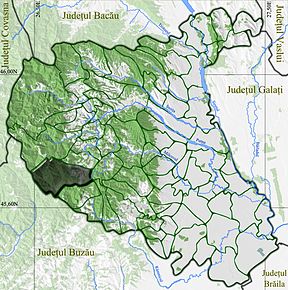 Prezentare descriptivăNereju este o comună din județul Vrancea, formată din satele Brădăcești, Chiricani, Nereju (reședința), Nereju Mic și Sahastru.Comuna se află în zona montană din vestul județului, la limita cu județele Buzău și Covasna, pe valea râului Zăbala. Comuna este deservită de șoseaua județeană DJ205D, care o leagă spre nord de Spulber, Paltin, Năruja și Valea Sării (unde se termină în DN2D), precum și de șoseaua națională DN2M, care o leagă spre est de Andreiașu de Jos, Mera, Broșteni, Odobești și Focșani (unde se termină în același DN2D).Suprafață intravilan798,92 ha.Suprafață extravilan 17.447,27 ha.Comuna Nistorești Comuna Nistorești Prezentare grafică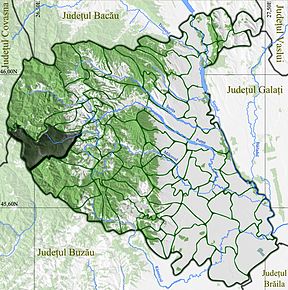 Prezentare descriptivăNistorești este o comună din județul Vrancea, formată din satele Bâtcari, Brădetu, Făgetu, Nistorești (reședință), Podu Șchiopului, Românești, Ungureni, Valea Neagră și Vetrești-Herăstrău. Denumirea comunei Nistorești s-a format prin derivare de la antroponimul Nistor și sufixul -ești.Comuna se află în zona montană din extremitatea vestică a județului, la limita cu județul Covasna, pe valea râului Năruja.Suprafață intravilan343 ha.Suprafață extravilan 24.733 ha.Comuna Obrejița Comuna Obrejița Prezentare grafică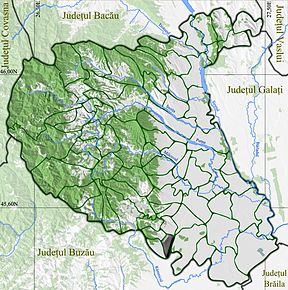 Prezentare descriptivăComuna Obrejița a fost reînființată in anul 2004 desprinsă din comuna Tâmboești, are in componență un singur sat Obrejița, teritoriul administrativ al comunei fiind de 1.564 ha. Relieful este specific zonelor de câmpie înaltă. Comuna Obrejița se află la o distanță de 26 km față de Municipiul Focșani, la 14 km. față de Râmnicu – Sărat, fiind străbătută de la sud la nord de DN 2 – E85, de la vest la est de DJ 202E.Teritoriul comunei Obrejița este traversat de la vest la est de apele pârâului Slimnic. Suprafață intravilan154 haSuprafață extravilan 1.410 haComuna Paltin Comuna Paltin Prezentare grafică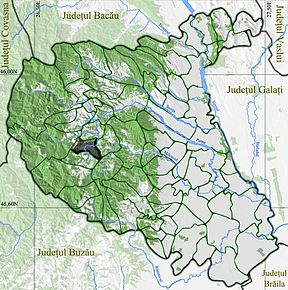 Prezentare descriptivăComuna Paltin se află în zona montană din vestul județului, pe valea râului Zăbala, în depresiunea subcarpatică a Vrancei. Este străbătută de șoseaua județeană DJ205D, care o leagă spre nord și est de Năruja și Valea Sării (unde se termină în DN2D) și spre sud de Spulber și Nereju.Suprafață intravilan326 ha.Suprafață extravilan 4.311 ha.Comuna Păulești Comuna Păulești Prezentare grafică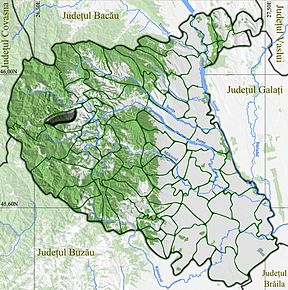 Prezentare descriptivăPăulești este o comună din județul Vrancea, formată din satele Hăulișca și Păulești (reședință).Comuna se află în zona montană din nord-vestul județului, pe malul drept al râului Putna. Este deservită de șoseaua județeană DJ205L, care o leagă spre nord de Tulnici (unde se termină în DN2D).Suprafață intravilan203 ha.Suprafață extravilan 167,41 ha.Comuna Păunești Comuna Păunești Prezentare grafică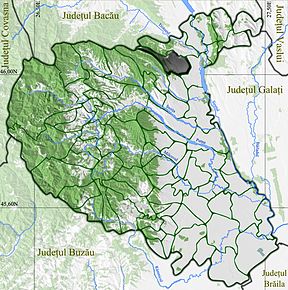 Prezentare descriptivăComuna Păunești este localizată în partea de nord-est a județului Vrancea, în regiunea de Sud-Est, situându-se la intersecția următoarelor coordonate georgrafice: 45°2'0'' latitudine nordică și 27°6'0'' longitudine estică, incluzând în partea de nord-vest dealurile subcarpatice, cu păduri, pășuni și fânețe și coborând în partea de est și sud-est într-o zonă de câmpie.Vecinătățile teritoriului comunei Păunești sunt: la nord- comuna Ruginești, la est – comuna Pufești, la sud – comuna Movilița și la vest – comuna Fitionești. Comuna Păunești este formată, din punct de vedere administrativ, din două sate: localitatea Păunești – sat reședință de comună și localitatea Viișoara – situată la o distanță de 3 km față de centrul administrativ al comunei, spre nord-vest. Suprafață intravilan749,62 ha.Suprafață extravilan 7.515 ha.Comuna Ploscuțeni Comuna Ploscuțeni Prezentare grafică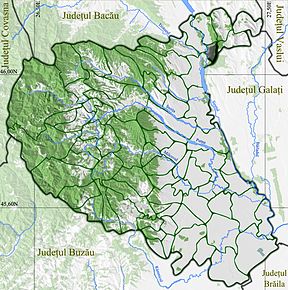 Prezentare descriptivăComuna Ploscuțeni este situată în nord-estul județului Vrancea, la limita cu județul Galați, pe malul stâng al Siretului. Este traversată de șoseaua județeană DJ252, care o leagă spre nord de Homocea (unde se intersectează cu DN11A) apoi mai departe în județul Bacău (unde se termină în DN2F) și spre sud în județul Galați (unde se intersectează cu DN24). Spre nord, comuna se învecinează cu comuna Homocea, ambele fiind mărginite la est și vest, de o pădure longitudinală și râul Siret. Spre est, localitatea de reședință este mărginită de o pădure deluroasă liniară (cota 327 m), care separă comuna de comunele județului vecin Galați (odinioară, până în 1950, județul Tecuci). Pădurea este alcătuită din tei, plop, salcâm, pin, molid, stejar și fag, precum și alte esențe lemnoase (ulmi, mesteceni, cireși, iova etc.). Spre vest, la distanțe variate (800-2000 m.), datorită cursului său neregulat, comuna este limitată de râul Siret. Constantin C. Giurescu bănuiește că toponimul Ploscuțeni provine de la numele principelui sau viceregelui brodnic Ploskuzeny, stabilit în zonă după bătălia de pe râul Kalka (1239), unde rușii au fost învinși de tătari (mongoli) în drumul lor spre vest. Pe de altă parte, Nicolae Iorga făcea aserțiunea că numele ar proveni de la un român, Ploscuță, care ar fi întemeiat satul.Suprafață intravilan252,75 ha.Suprafață extravilan 2.470 ha.Comuna Poiana Cristei Comuna Poiana Cristei Prezentare grafică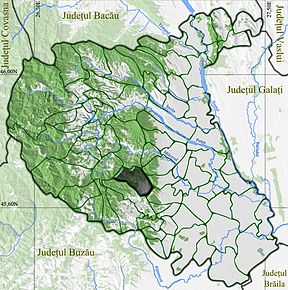 Prezentare descriptivăPoiana Cristei (în trecut, Odobasca) este o comună din județul Vrancea, formată din satele Dealu Cucului, Dumbrava, Mahriu, Odobasca, Petreanu, Podu Lacului, Poiana Cristei (reședință) și Târâtu.Comuna se află în partea central-sudică a județului, pe malul stâng al râului Râmna. Este deservită de drumuri comunale care o leagă spre sud de Gura Caliței. Suprafață intravilan731,8141 ha.Suprafață extravilan 4.638,8159 ha.Comuna Popești Comuna Popești Prezentare grafică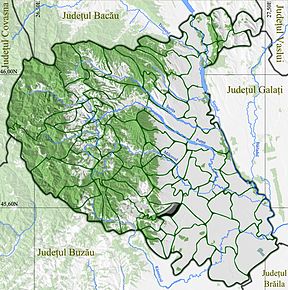 Prezentare descriptivăComuna Popești este amplasată din punct de vedere geografic în partea de sud a județului Vrancea, la 15 km de Municipiul Focșani, într-o zonă care cuprinde deal, stepă și silvostepă, adică pădure, vii, arabil și pășune. Are în componență două sate: localitatea Popești – sat reședință de comună și localitatea Terchești. Suprafață intravilan340 ha.Suprafață extravilan 1.279 ha.Comuna Pufești Comuna Pufești Prezentare grafică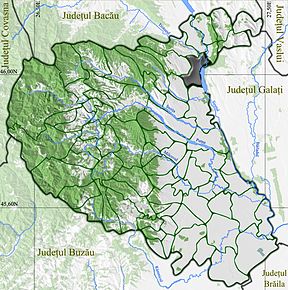 Prezentare descriptivăComuna Pufești se află în partea de nord-est a județului, pe malul drept al Siretului, la vărsarea Trotușului și Caregnei în acesta. Comuna este traversată de șoseaua națională DN2, care leagă municipiul Focșani de Bacău. La Pufești, din acest drum se ramifică șoseaua județeană DJ205H, care o leagă spre vest de Păunești, Movilița și Panciu.Lângă Domnești-Târg, tot din DN2 se ramifică șoseaua județeană DJ119C, care duce spre vest și nord la Ruginești și, mai departe, în județul Bacău, la Urechești (unde se termină în DN11A). Prin comună trece și calea ferată Mărășești-Adjud, pe care este deservită de stațiile Pufești și Domnești-Târg.Suprafață intravilan467 ha.Suprafață extravilan 3.380 ha.Comuna Răcoasa Comuna Răcoasa Prezentare grafică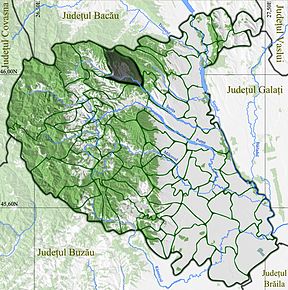 Prezentare descriptivăRăcoasa este o comună din județul Vrancea, formată din satele Gogoiu, Mărăști, Răcoasa (reședința), Varnița și Verdea.Comuna se află în nordul județului, la limita cu județul Bacău, în valea râului Șușița. Este străbătută de șoseaua națională DN2L, care o leagă spre vest de Câmpuri, Soveja și Tulnici (unde se termină în DN2D) și spre sud-est de Străoane, Panciu și Mărășești (unde se termină în DN2).Suprafață intravilan351 ha.Suprafață extravilan 8.639 ha.Comuna Răstoaca Comuna Răstoaca Prezentare grafică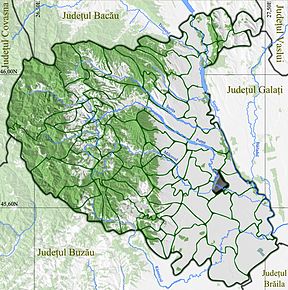 Prezentare descriptivăRăstoaca este o comună din Vrancea, formată numai din satul de reședință cu același nume.Comuna se află în estul județului, la vărsarea râului Milcov în râul Putna. Este traversată de șoseaua națională DN23, care leagă municipiul Focșani de Brăila.Suprafață intravilan274 ha.Suprafață extravilan 1.770 ha. Comuna Reghiu Comuna Reghiu Prezentare grafică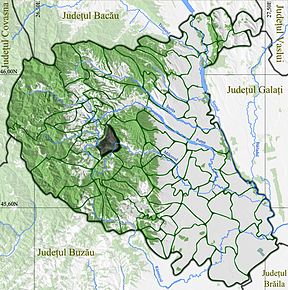 Prezentare descriptivăReghiu este o comună din județul Vrancea, formată din satele Farcaș, Jgheaburi, Piscu Reghiului, Răiuți, Reghiu (reședința), Șindrilari, Ursoaia și Valea Milcovului.Comuna se află în zona central-vestică a județului, pe malul stâng al râului Milcov. Este traversată de șoseaua națională DN2M, care o leagă spre sud de Andreiașu de Jos și Nereju și spre est de Mera, Broșteni, Odobești și Focșani (unde se termină în DN2D).Suprafață intravilan849,63 ha.Suprafață extravilan 5.789,37 ha.Comuna Ruginești Comuna Ruginești Prezentare grafică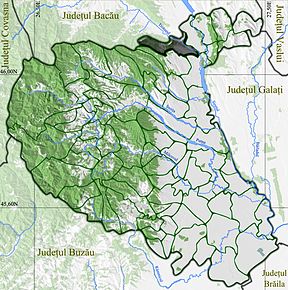 Prezentare descriptivăRuginești este o comună din Vrancea formată din satele Anghelești, Copăcești, Ruginești (reședința) și Văleni. Comuna se află în extremitatea de nord a județului, la limita cu județul Bacău, la vest de orașul Adjud, pe ambele maluri ale Domoșiței și pe malul drept al Trotușului, emisarul Domoșiței. Este străbătută de șoseaua județeană DJ119C, care duce înspre est la Pufești (unde se termină în DN2) și spre nord în județul Bacău, la Urechești (unde se termină în DN11A). Suprafață intravilan626,2 ha.Suprafață extravilan 7.769,8 ha.Comuna Sihlea Comuna Sihlea Prezentare grafică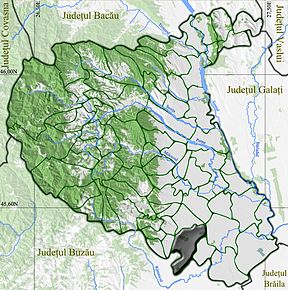 Prezentare descriptivăSihlea (în trecut, Sihlele) este o comună din județul Vrancea, formată din satele Bogza, Căiata, Sihlea și Voetin.Comuna se află în extremitatea sudică a județului, la limita cu județul Buzău, pe cele două maluri ale râului Slimnic și pe malul stâng al emisarului acestuia, Coțatcu.Este traversată de șoseaua județeană DJ202E, care o leagă spre vest de Obrejița (unde se intersectează cu DN2) și mai departe de Tâmboești, și spre sud în județul Buzău de Râmnicelu. Prin nord, este traversată și de șoseaua națională DN2N, care o leagă spre est de Tătăranu (unde se termină în DN23A) și spre vest de Dumbrăveni (unde se intersectează cu același DN2), Bordești, Dumitrești, Chiojdeni și Jitia.Prin comună trece și calea ferată Buzău-Mărășești, pe care este deservită de stația Sihlea.Suprafață intravilan609,52 ha.Suprafață extravilan 8.480,48 ha.Comuna Slobozia Bradului Comuna Slobozia Bradului Prezentare grafică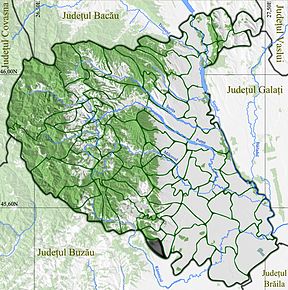 Prezentare descriptivăSlobozia Bradului (în trecut, doar Slobozia) este o comună din județul Vrancea, formată din satele Cornetu, Coroteni, Liești, Olăreni, Slobozia Bradului (reședința) și Valea Beciului. Comuna se află în partea de sud-est a Subcarpaților Vrancei, în zona de contact cu Câmpia Râmnicului, 33 km distanță față de Focșani și la 10 km față de Râmnicu Sărat, pe malul drept al râului Slimnic. Pe la extremitatea sa sud-estică trece șoseaua națională DN2, care leagă Focșaniul de Buzău.Suprafață intravilan1.074,16 ha.Suprafață extravilan 1.816,84 ha.Comuna Slobozia Ciorăști Comuna Slobozia Ciorăști Prezentare grafică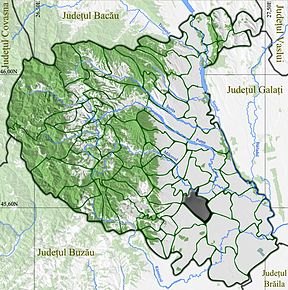 Prezentare descriptivăComuna Slobozia Ciorăști este situată la 12 km sud de Municipiul Focșani, având următoarele coordonate geografice: 45°39'27'' latitudine nordică și 27°06'36'' longitudine estică. Suprafață intravilan425 ha.Suprafață extravilan 6.740 ha.Comuna Soveja Comuna Soveja Prezentare grafică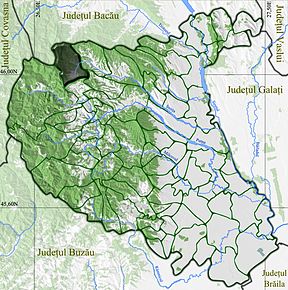 Prezentare descriptivăSoveja este o comună din județul Vrancea, formată din satele Dragosloveni (reședința) și Rucăreni.Comuna se află în zona montană din nord-vestul județului, la limita cu județul Bacău, în zona cursului superior al râului Șușița. Este traversată de șoseaua națională DN2L, care o leagă spre sud de Tulnici (unde se termină în DN2D) și spre sud-est de Câmpuri, Răcoasa, Străoane, Panciu și Mărășești (unde se termină în DN2).Suprafață intravilan258,21 ha.Suprafață extravilan 9.283,93 ha.Comuna Spulber Comuna Spulber Prezentare grafică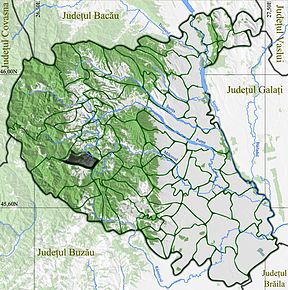 Prezentare descriptivăComuna Spulber se află în vestul județului, într-o zonă montană, pe valea râului Zăbala și este traversată de șoseaua județeană DJ205D, care o leagă spre sud de Nereju și spre nord de Paltin, Năruja și Valea Sării (unde se termină în DN2D).Suprafață intravilan568,39 ha.Suprafață extravilan 2.286,12 ha.Comuna Străoane Comuna Străoane Prezentare grafică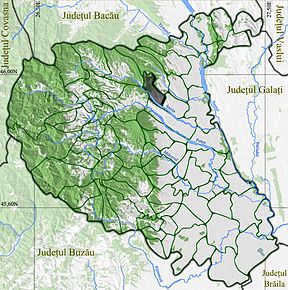 Prezentare descriptivăStrăoane este o comună din județul Vrancea, formată din satele Muncelu, Repedea, Străoane (reședința) și Văleni.Comuna se află în partea de nord a județului, pe malul stâng al râului Șușița. Este traversată de șoseaua națională DN2L, care o leagă spre nord-vest de Răcoasa, Câmpuri, Soveja și Tulnici (unde se termină în DN2D) și spre sud-est de Panciu și Mărășești (unde se termină în DN2).Suprafață intravilan429,96 ha.Suprafață extravilan 4.994,04 ha.Comuna Suraia Comuna Suraia Prezentare grafică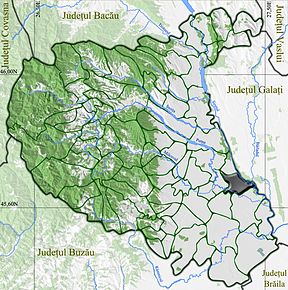 Prezentare descriptivăSuraia este o comună din județul Vrancea, formată numai din satul de reședință cu același nume. Comuna se află în extremitatea de est a județului, pe malul drept al Siretului, râu ce formează limita cu județul Galați. Este traversată de șoseaua județeană DJ204D, care o leagă spre sud de Vulturu (unde se termină în DN23) și spre nord-vest de Biliești, Vânători și Focșani (unde se termină în DN2). La Suraia DJ204D se intersectează cu DJ204G, care duce spre sud la Vulturu. Prin comună trece și calea ferată Făurei-Tecuci, pe care este deservită de halta de mișcare Suraia.Suprafață intravilan995 ha.Suprafață extravilan 3.913 ha.Comuna Tănăsoaia Comuna Tănăsoaia Prezentare grafică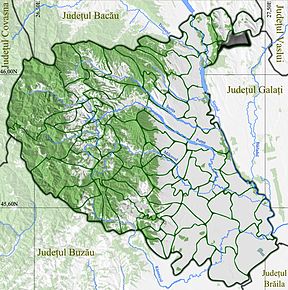 Prezentare descriptivăTănăsoaia (în trecut, Valea Rea și Galbeni) este o comună din județul Vrancea formată din satele Călimăneasa, Costișa, Costișa de Sus, Covrag, Feldioara, Galbeni, Nănești, Tănăsoaia (reședința), Vladnicu de Jos și Vladnicu de Sus.Comuna se află în nord-estul județului, la limita cu județul Galați, în valea râului Zeletin, fiind străbătută în zona de vest și de emisarul acestuia, râul Berheci. Este străbătută pe direcția nord-sud de două șosele județene: DJ241 o leagă spre sud în județul Galați de Gohor (unde se termină în DN24) și spre nord de Boghești, iar mai departe, în județul Bacău, de Podu Turcului (unde se intersectează cu DN11A); DJ241A o leagă spre sud în județul Galați de Gohor și spre nord de Corbița și mai departe în județul Bacău.Suprafață intravilan386,63 ha.Suprafață extravilan 3.722,23 ha.Comuna Tătăranu Comuna Tătăranu Prezentare grafică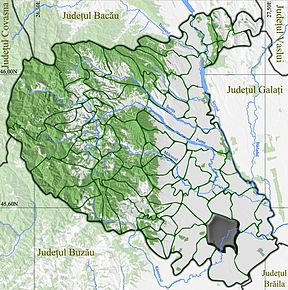 Prezentare descriptivăComuna Tătăranu are în componență un număr de 5 localități rurale, care sunt amplasate după cum urmează: în sud este satul Vâjâitoarea, în est este satul Tătăranu, în nord este satul Bordeasca Veche, în vest este satul Bordeasca Nouă, iar în sud-vest este satul Mărtinești. Suprafață intravilan397 ha.Suprafață extravilan 8.823 ha.Comuna Tâmboești Comuna Tâmboești Prezentare grafică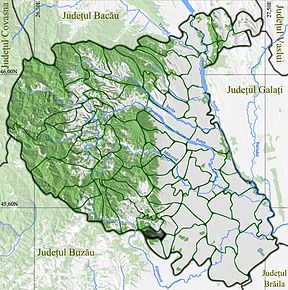 Prezentare descriptivăComuna Tâmboești se află în partea de sud a județului Vrancea, aproape de limita cu județul Buzău, pe malurile râului Slimnic. Este traversată de DJ202E, care o leagă spre nord-vest de Bordești (unde se termină în DN2N) și spre sud-est de Obrejița (unde se intersectează cu DN2) Sihlea. Situată mai exact în partea de sud-vest a județului Vrancea, comuna Tâmboești este de fapt prima podgorei însemnată la intrarea în județul Vrancea dinspre Râmnicu Sărat, la nord de DN2 (E85). Localitatea Tâmboești este clasificată ca fiind preponderent agricolă, principalele activități ale locuitorilor fiind exploatarea viței de vie, cultivarea pământului, zootehnica și agricultura. Suprafață intravilan444 ha.Suprafață extravilan 2.105 ha.Comuna Tulnici Comuna Tulnici Prezentare grafică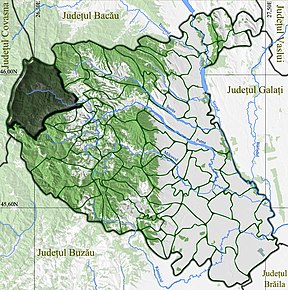 Prezentare descriptivăTulnici este o comună din județul Vrancea, formată din satele Coza, Greșu, Lepșa și Tulnici (reședința). Oiconimul Tulnici are ca temă tulnicul –„vechi instrument muzical popular de suflat, în formă de tub conic, lung de aproximativ 2 m, făcut din lemn sau din coajă de tei, bucium”.Comuna este situată în extremitatea de nord-vest a județului, la limita cu județele Covasna și Bacău, la poalele munților Vrancei în Valea Putnei. Suprafață intravilan1.422,86 ha.Suprafață extravilan 26.153 ha.Comuna Țifești Comuna Țifești Prezentare grafică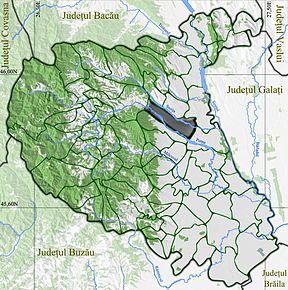 Prezentare descriptivăȚifești este o comună în județul Vrancea, formată din satele Bătinești, Clipicești, Igești, Oleșești, Pătrășcani, Sârbi, Țifești (reședința) și Vitănești. Comuna Țifești este situată în zona de contact a Subcarpaților Vrancei cu Câmpia Râmnicului, la poalele de NE a Măgurii Odobești și cele de SE ale Dealului Momâia, pe malul stâng al Râului Putna și pe malul drept al Râului Șușița, la 7 km. față de orașul Panciu. Este străbătută de șoseaua județeană DJ205E, care o leagă spre nord-vest de Vidra, Vizantea-Livezi și Câmpuri și spre sud-vest de Garoafa (unde se termină în DN2). Suprafață intravilan506,04 ha.Suprafață extravilan 7.380,96 ha.Comuna Urechești Comuna Urechești Prezentare grafică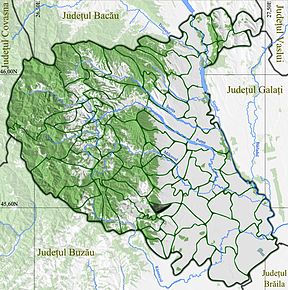 Prezentare descriptivăComuna Urechești se află în partea de sud a județului, într-o zonă de câmpie, pe malul stâng al râului Oreavu. Este traversată prin extremitatea ei estică de șoseaua națională DN2, care leagă Municipiul Focșani de Buzău. La Urechești, din acest drum se ramifică șoseaua județeană DJ205B, care o leagă spre nord de Cotești, Cârligele, Vârteșcoiu, Broșteni, Odobești și Bolotești (unde se termină în DN2D).Suprafață intravilan338,96 ha.Suprafață extravilan 3.266,71 ha.Comuna Valea Sării Comuna Valea Sării Prezentare grafică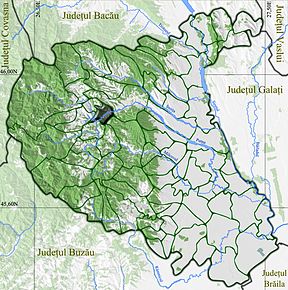 Prezentare descriptivăComuna Valea Sării se întinde pe o suprafață de 5.381 ha. și este delimitată la nord de teritoriul comunei Bârsești, la est de teritoriul comunei Vidra, la sud de comuna Reghiu, la vest de comunele Năruja, Vrâncioaia și Bârsești. Are o populație de 1.936 locuitori, formată numai din români, fără alte etnii. Prima atestare documentară a comunei ar fi în anul 1623. Numele de Valea Sării vine de la „Pârâul Sărat”, care curge de la NV la SE trecând peste un masiv de sare, se varsă în râul Putna și desparte satul Colacu de satul Mătăcina. Satele componente sunt amplasate astfel: satele Valea Sării și Mătăcina – în partea de nord a comunei, cu un număr de 726 locuitori, satul Colacu – în partea de est a comunei, cu un număr de 780 locuitori, satul Poduri – în partea de sud a comunei, cu o populație de 260 locuitori, satul Prisaca – în partea de vest a comunei, cu o populație de 170 locuitori.Suprafață intravilan258 ha.Suprafață extravilan 5.123 ha.Comuna Vidra Comuna Vidra Prezentare grafică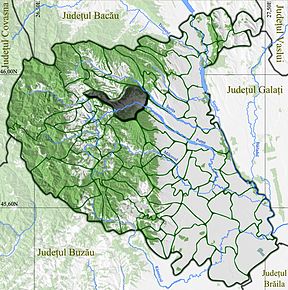 Prezentare descriptivăU.A.T. Comuna Vidra, județul Vrancea este situată în partea central-nordică a județului, pe malurile râului Putna, în zona unde acesta primește apele râului Vizăuți și are o suprafață totală de 12.120 ha. Delimitarea teritorială a comunei Vidra este determinată de următoarele vecinătăți: nord – comuna Vizantea Livezi, comuna Răcoasa, sud – comuna Bolotești, comuna Mera, comuna Reghiu, est – comuna Străoane, comuna Țifești, vest – comuna Valea Sării, comuna Bârsești. Comuna Vidra cuprinde nouă sate, amplasate în jurul satului de reședință, și anume: Vidra, Voloșcani, Irești, Șerbești, Burca, Scafari, Tichiriș, Ruget și Viișoara. Coordonatele geografice sunt: la nordul comunei Vidra trece paralela de 46°, iar la sud cea de 45°50’ latitudine nordică. Prin mijloc este traversată de meridianul de 26°30’ longitudine estică. Suprafață intravilan989,94 ha.Suprafață extravilan 11.130,06 ha.Comuna Vintileasca Comuna Vintileasca Prezentare grafică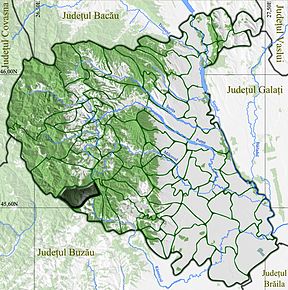 Prezentare descriptivăVintileasca este o comună din județul Vrancea, formată din satele Bahnele, Măgura, Neculele, Poiana Stoichii, Tănăsari și Vintileasca (reședința).Comuna se află în extremitatea sud-vestică a județului, la limita cu județul Buzău, între izvoarele râurilor Râmnicu Sărat și Milcov, la limita Carpaților cu Subcarpații de Curbură.Suprafață intravilan625 ha.Suprafață extravilan 5.676 ha.Comuna Vizantea-Livezi Comuna Vizantea-Livezi Prezentare grafică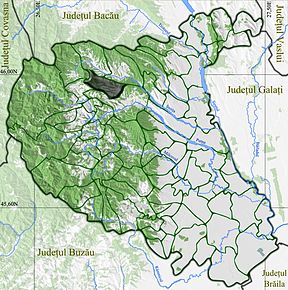 Prezentare descriptivăComuna Vizantea-Livezi este unitatea administrativ-teritorială cu personalitate juridică din județul Vrancea, formată din satele Vizantea Mănăstirească, Vizantea Răzășească, Piscu-Radului, Livezile și Mesteacănu.Comuna este situată în partea de nord-vest a județului Vrancea, având următoarele coordonate geografice: 45°52'38''N și 26°47'50''E. Se învecinează cu următoarele localități: la nord – comunele Câmpuri și Răcoasa, la est – comuna Vidra, la sud – comunele Bârsești și Vidra, la sud-vest – comuna Negrilești și la vest – comuna Soveja. Activitățile de bază ale comunei sunt creșterea animalelor, cultivarea terenurilor, exploatarea forestieră și prelucrarea lemnului. Suprafață intravilan405,82 ha.Suprafață extravilan 7.106,18 ha.Comuna Vânători Comuna Vânători Prezentare grafică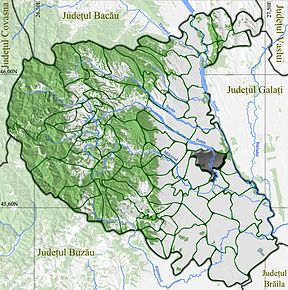 Prezentare descriptivăComuna Vânători este o unitate administrativ-teritorială situată în partea estică a județului Vrancea, limitrofă Municipiului Focșani, totodată constituindu-se într-o comunitate suburbană datorită poziției sale geografice. Coordonatele sale geografice sunt 45°43''22' latitudine nordică, 27°15''16' longitudine estică.Cu o suprafață totală de 8.690 ha., unitatea administrativ-teritorială este delimitată de comuna Garoafa la nord, județul Galați și comunele Suraia și Biliești la est, comunele Răstoaca și Milcovul la sud și Municipiul Focșani la Vest. Așezată în plină câmpie, comuna Vânători este compusă din următoarele subunități administrative: localitatea Vânători – centrul administrativ al comunei, localitățile Balta Raței, Jorăști, Mirceștii Noi, Mirceștii Vechi, Petrești, Rădulești.  Suprafață intravilan990 ha.Suprafață extravilan 7.700 ha.Comuna Vârteșcoiu Comuna Vârteșcoiu Prezentare grafică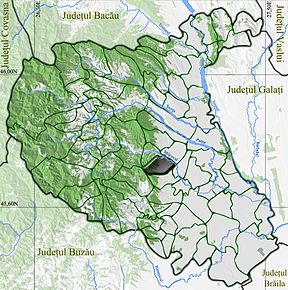 Prezentare descriptivăComuna Vârteșcoiu se învecinează la Nord și Nord-Est cu orașul Odobești, în Vest și Nord-Vest cu comuna Broșteni, spre Vest cu comuna Mera, la Sud cu comuna Cârligele, iar la Sud - Est cu comuna Câmpineanca. Este situată între dealurile subcarpatice externe și Câmpia Siretului Inferior. Teritoriul se întinde pe o zonă cu diferențe de altitudine de la cota de 100 m. în partea de est până la cota de 500 Vest.Suprafață intravilan304 ha.Suprafață extravilan 3576 ha.Comuna Vrâncioaia Comuna Vrâncioaia Prezentare grafică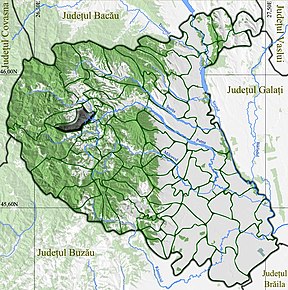 Prezentare descriptivăComuna Vrâncioaia este așezată în centrul Depresiunii Vrancei, fiind limitată administrativ de comunele Valea Sării – Est, Bârsești și Păulești – Nord, comuna Tulnici – Vest și comunele Nistorești si Năruja – Sud.Denumirea comunei vine din legenda lui Ștefan cel Mare și a Babei Vrâncioaia, legendă care spune că, după înfrângerea din fața turcilor de la 1478, domnitorul a căutat sprijin în Țara Vrancei, unde l-a și găsit în persoana Vrâncioaiei, mamă a 7 feciori. Din legendă aflăm că Vrâncioaia și-a trimis feciorii alături de alți bărbați veniți la chemarea ei să apere Moldova, victoria lui Ștefan cel Mare asupra turcilor la retragerea acestora din Moldova fiind consemnată de istorie.Drept mulțumire, domnitorul a dat în proprietate prin hrisov domnesc Munții Vrancei celor 7 feciori ai Vrâncioaiei, care ulterior au înființat, spune legenda, șapte sate.Două din satele înființate de copiii Vrâncioaiei sunt pe administrativul comunei Vrâncioaia, și anume:satul Spinești, atestat documentar din a doua domnie a lui Petru Rareș, fiul lui Ștefan cel Mare;satul Bodești, considerat a fi cel mai vechi sat din comună, dar fără probe documentare.Suprafață intravilan546 ha.Suprafață extravilan 5.343 ha.Comuna Vulturu Comuna Vulturu Prezentare grafică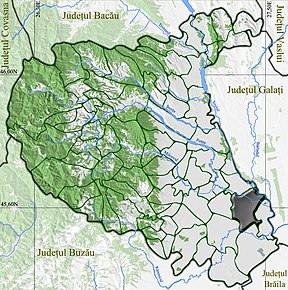 Prezentare descriptivăVulturu este o comună din județul Vrancea, la limita între regiunile istorice Moldova și Muntenia, formată din satele Boțârlău, Hângulești, Maluri, Vadu Roșca și Vulturu (reședința).Comuna Vulturu ocupă o parte a extremității nord-estice din Câmpia Română, aflându-se în zona de sud-est a județului, la limita cu județul Galați, în zona de vărsare a râului Putna în Siret.Satele Vulturu și Boțârlău se găsesc pe malul drept al Putnei la distanța de 10 km. Satul Vadu Roșca se află pe malul drept al Siretului de o parte și de alta a Putnei Vechi sau Putna Seacă, cum este denumită de localnici. Față de formele de relief mai îndepărtate comuna se găsește pe o porțiune îngustă, limitată spre nord-vest de curbura Carpaților, iar la sud-est de cotul pe care îl face Siretul spre Galați.Suprafață intravilan935 ha.Suprafață extravilan 9.498 ha.Localitatea(U.A.T.)Tipuri și subtipuri de  solSuprafaţa(ha)Procentual(%)Andreiașu de JosLitosol eutric , scheletic, siltic22,01,26Regosol eutric, argilic549,531,39Regosol eutric, stagnic, argilic54,03,09Eutricambosol calcic, stagnic, lutic34,01,94Districambosol stagnic, lutic66,03,77Preluvosol lutic149,58,54Preluvosol calcic, argilic284,016,23Preluvosol stagnic lutic33,01,89Preluvosol stagnic argilic25,51,46Preluvosol calcic, stagnic argilic74,54,26Luvosol albic, lutic27,51,57Luvosol stagnic, lutic69,53,97Asociații de soluri361,020,62Total Andreiașu (ha)1750AdjudRegosol lutic30,800,91Aluviosol calcaric prundic siltic1333,92Aluviosol calcaric lutic120,43,55Aluviosol molic lutic88,32,60Aluviosol entic gleic psamic242,27,14Aluviosol gleic siltic762,922,51Cernoziom lutic cambic742,221,9Cernoziom cambic argilic97,52,88Cernoziom argic lutic441,013,01Cernoziom argic argilic167,04,93Cernoziom argic stagnic argilic50,51,49Eutricambosol molic lutic120,03,54Eutricambosol litic lutic172,05,07Preluvosol molic lutic184,05,43Vertosol argilic28,20,83Erodosol lutic10,00,29 Total Adjud (ha)3390BăleștiAluviosoluri181748,5Cernoziomuri156043,6Solonețuri742,1Vertosoluri 2065,8Total Bălești3657BilieștiAluviosol eutric salinic lutic712,544,53Aluviosol eutric sodic lutic35,02,19Aluviosol salinic gleic argilic93,05,81Cernoziom argilic77,04,81Cernoziom cambic gleic salinic argilic15,00,94Cernoziom cambic vertic salinic argilic38,52,41Cernoziom cambic salinic argilic35222,01Cernoziom cambic salinic sodic13,50,84Cernoziom cambic salinic stagnic argilic189,511,85Eutricambosol salinic gleic argilic74,04,62Total Biliești (ha)1600BârseștiRegosol eutric calcaric argilic 276,518,19Aluviosol molic lutic20,01,32Eutricambosol molic stagnic argilic155,510,23Eutricambosol molic calcic argilic65,54,31Eutricambosol molic rezicalcaric argilic14,00,92Districambosol prospodic aluvic lutic80,05,26Preluvosol lutic189,512,46Preluvosol molic rezicalcaric argilic101,56,68Preluvosol stagnic lutic34,52,27Preluvosol stagnic rezicalcaric argilic69,54,57Preluvosol stagnic vertic rezicalcaric argilic115,57,6Luvosol lutic60,53,98Luvosol rezicalcaric argilic25,01,64Luvosol stagnic rezicalcaric lutic40,52,66Luvosol albic stagnic rezicalcaric lutic51,53,39Asociație de soluri220,514,51Total Bârsești (ha)1520BogheștiRegosol molic argilic3377,53Aluviosol molic coluvic argilic142,53,19Aluviosol calcaric gleic siltic140,53,15Aluviosol calcaric gleic coluvic siltic65,51,46Aluviosol calcaric gleic sodic argilic43,50,97Aluviosol gleic sodic coluvic argilic216,54,84Cernoziom calcaric argilic67,51,51Cernoziom calcaric lutic37,00,83Cernoziom cambic argilic52911,83Cernoziom cambic gleic lutic33,00,74Cernoziom cambic aluvic sodic102,52,29Cernoziom argic lutic287,56,42Faeoziom argilic37,00,83Faeoziom cambic lutic47,51,06Eutricambosol lutic 215,54,82Eutricambosol psamic siltic83,51,87Eutricambosol molic pelic argilic103,02,30Preluvosol lutic224,55,02Preluvosol calcic lutic68215,26Preluvosol molic calcic lutic64,01,43Preluvosol molic pelic argilic121,02,71Preluvosol psamic siltic36,00,81Preluvosol stagnic pelic sodic argilic43,00,96Preluvosol calcaric argilic197,54,42Erodosol cambic calcaric lutic140,03,13Erodosol argic calcaric argilic173,03,87Erodosol argic pelic argilic71,01,59Erodosol argic stagnic pelic argilic102,02,28Asociație de soluri128,52,87Total Boghești (ha)4471BoloteștiLitosol scheletic calcaric siltic107,02,73Aluviosol entic litic lutic27,50,70Aluviosol entic siltic140,43,59Aluviosol gleic calcaric lutic48,51,24Aluviosol coluvic calcaric siltic109,62,80Aluviosol molic calcaric lutic191,94,9Aluviosol calcaric litic argilic121,33,1Aluviosol litic lutic71,91,84Aluviosol calcaric litic siltic32,20,82Aluviosol calcaric litic lutic244,66,25Cernoziom lutic74,61,91Cernoziom cambic lutic219,35,6Cernoziom calcic lutic36,70,94Cernoziom vertic argilic14,00,36Cernoziom cambic litic lutic1053,626,93Faeoziom vertic argilic164,74,21Eutricambosol molic litic lutic467,411,94Preluvosol lutic217,25,55Preluvosol molic lutic11,80,30Preluvosol stagnic lutic36,30,93Luvosol lutic320,78,2Luvosol stagnic lutic198,15,06Erodosol argic lutic4,70,12Total Bolotești (ha)3914BordeștiLipsă dateTotal Bordești (ha)1060   BroșteniLipsă dateTotal Broșteni (ha)636ChiojdeniLipsă dateTotal Chiojdeni (ha)1979CiorăștiAluviosol molic calcaric lutic3914,19Aluviosol molic gleic calcaric argilic5365,75Aluviosol entic salinic calcaric argilic252,02,70Aluviosol entic sodic gleic argilic274,02,94Aluviosol gleic calcaric lutic262,02,81Aluviosol gleic pelic calcaric argilic5225,6Aluviosol molic pelic calcaric argilic3323,56Aluviosol molic pelic gleic argilic185,01,98Cernoziom lutic102811,02Cernoziom pelic gleic calcaric argilic191720,56Cernoziom calcaric argilic6396,85Cernoziom gleic calcaric siltic3503,75Cernoziom gleic sodic calcaric55,00,59Cernoziom gleic calcaric argilic96410,34Cernoziom salinic gleic calcaric argilic316,03,39Pelosol argilic1231,32Pelosol gleic sodic argilic2162,31Pelosol brunic gleic argilic3794,07Pelosol brunic salinic gleic argilic123,01,32Solonceac molic gleic calcaric argilic126,01,35Soloneț gleic pelic calcaric argilic226,02,42Erodosol calcaric lutic107,01,15Total Ciorăști (ha)9323CîmpineancaAluviosol calcaric siltic130,08,33Aluviosol calcaric lutic32320,71Aluviosol calcaric argilic1237,89Aluviosol molic calcaric lutic99,06,35Aluviosol entic calcaric siltic34,02,18Aluviosol gleic calcaric siltic121,07,75Aluviosol gleic calcaric lutic61,03,91Aluviosol gleic calcaric argilic35,02,25Aluviosol salinic gleic siltic7,00,45Aluviosol psamic calcaric siltic30,01,92Aluviosol pelic calcaric argilic4,00,26Cernoziom siltic6,00,38Cernoziom lutic108,06,93Cernoziom argilic109,06,98Cernoziom cambic siltic37,02,37Cernoziom cambic lutic73,04,68Cernoziom cambic argilic79,05,07Cernoziom pelic argilic14,00,90Faeoziom argilic9,00,58Faeoziom gleic argilic18,01,15Faeoziom cambic lutic51,03,27Faeoziom cambic pelic argilic47,03,01Faeoziom argic argilic42,02,7Total Cîmpineanca(ha)1560CâmpuriRegosol calcaric lutic46,51,71Regosol stagnic lutic161,25,92Regosol stagnic pelic argilic30,31,11Regosol stagnic entic lutic48,21,77Aluviosol molic calcaric argilic50,31,85Aluviosol entic prundic siltic43,01,58Faeoziom lutic41,61,53Faeoziom cambic stagnic argilic54,62,01Eutricambosol stagnic lutic89,43,28Eutricambosol stagnic pelic lutic6,50,24Eutricambosol stagnic roscat lutic46,61,71Districambosol gleic prospodic lutic72,62,66Districambosol gleic vertic lutic77,62,85Preluvosol lutic223,08,2Preluvosol stagnic lutic178,16,55Preluvosol stagnic vertic argilic133,94,92Preluvosol roscat prundic lutic99,93,67Preluvosol roscat stagnic lutic124,24,56Luvosol albic stagnic siltic194,67,15Luvosol vertic stagnic argilic2519,23Planosol stagnic siltic108,13,97Pelosol brunic lutic29,51,08Gleiosol distric lutic9,50,35Regosol cernic lutic28,71,05Asociație de soluri572,121,02Total Câmpuri (ha)2721CârligeleLitosol lutic scheletic16,90,70Regosol calcaric lutic32,51,35Regosol gleic lutic38,31,59Aluviosol molic scheletic siltic158,86,57Aluviosol calcaric lutic163,16,75Aluviosol calcaric siltic84,83,51Faeoziom argic stagnic vertic lutic49,02,03Faeoziom argic stagnic lutic305,212,63Faeoziom cambic lutic141,45,85Faeoziom siltic scheletic51,32,12Cernoziom lutic201,88,35Eutricambosol stagnic siltic21,80,90Eutricambosol stagnic argilic73,93,06Eutricambosol stagnic lutic355,414,71Preluvosol stagnic lutic357,614,8Preluvosol lutic1074,43Preluvosol stagnic argilic139,15,76Luvosol stagnic lutic112,64,66Gleiosol siltic5,50,23Total Cârligele (ha)2416CorbițaRegosol calcaric siltic30,50,91Regosol calcaric argilic222,56,63Regosol pelic argilic62,51,86Aluviosol calcaric siltic53,01,58Aluviosol calcaric lutic64,21,91Aluviosol calcaric molic argilic34,61,03Aluviosol gleic siltic8,50,25Aluviosol gleic lutic28,30,84Aluviosol gleic argilic251,47,48Aluviosol gleic pelic argilic111,53,32Aluviosol gleic vertic argilic76,02,26Aluviosol coluvic argilic21,00,63Cernoziom argilic9,00,27Cernoziom cambic gleic argilic54,51,62Cernoziom argic lutic93,02,77Faeoziom argic lutic360,310,72Faeoziom argic argilic25,50,76Eutricambosol siltic31,50,94Eutricambosol lutic113,33,38Eutricambosol vertic argilic27,70,82Eutricambosol gleic lutic20,00,60Preluvosol siltic16,50,49Preluvosol lutic414,612,35Preluvosol argilic74,02,2Preluvosol vertic argilic338,310,06Preluvosol lutic267,97,97Preluvosol stagnic vertic argilic155,84,64Luvosol stagnic siltic10,50,31Pelosol argilic83,52,49Vertosol argilic108,93,24Vertosol stagnic argilic88,72,64Gleiosol calcaric molic argilic6,50,19Erodosol cambic lutic48,51,44Erodosol calcaric lutic47,51,41Total Corbița (ha)3360CoteștiRegosol carbonatic lutic148,54,59Aluviosol lutic973,030,08Aluviosol molic carbonatic lutic297,59,2Aluviosol litic carbonatic lutic57,51,78Aluviosol argilic50,51,56Cernoziom lutic271,08,37Cernoziom cambic lutic514,015,89Cernoziom argilic48,01,48Preluvosol lutic814,525,18Luvosol stagnic lutic38,51,19Cernoziom argilic22,00,68Total Cotești (ha)3235DumbrăveniRegosol calcaric siltic28,51,0Regosol calcaric lutic42,51,5Aluviosol calcaric siltic138,54,7Aluviosol  molic calcaric lutic169,55,8Cernoziom cambic lutic31,01,1Cernoziom cambic mezocalcaric argilic1053,7Cernoziom argic lutic2257,8Faeoziom greic lutic56,02,0Faeoziom cambic argilic50,01,8Faeoziom argic lutic823,528,3Faeoziom argic argilic492,516,9Preluvosol molic lutic1575,3Preluvosol mezostagnic argilic287,59,9Preluvosol epistagnic lutic291,510,1Total Dumbrăveni (ha)2898DumitreștiRegosol distric lutic11,00,26Regosol calcaric lutic920,021,54Regosol calcaric argilic444,010,4Regosol calcaric pelic argilic1353,031,68Regosol molic pelic argilic195,04,57Aluviosol entic calcaric siltic4,00,09Aluviosol entic scheletic calcaric argilic65,01,52Eutricambosol siltic55,01,29Eutricambosol lutic51,01,19Eutricambosol argilic50,51,18Preluvosol lutic76,51,79Preluvosol calcaric argilic1854,33Pelosol argilic249,55,84Pelosol gleic argilic73,51,72Erodosol lutic202,04,73Erodosol argilic336,07,87Total Dumitrești (ha)4271FitioneștiPreluvosol stagnic lutic170,14,48Preluvosol calcic stagnic lutic142,76,27Preluvosol vertic stagnic lutic41,41,82Preluvosol molic stagnic lutic31,51,38Luvosol rodnic stagnic lutic8,30,37Luvosol stagnic lutic134,35,9Luvosol pelic stagnic lutic24,61,08Luvosol stagnic lutic229,910,1Luvosol vertic stagnic lutic94,94,16Luvosol albic stagnic pelic lutic39,31,73Eutricambosol stagnic lutic242,710,66Regosol mezoscheletic lutic26,41,16Regosol epilitic lutic24,37,86Aluviosol gleic lutic207,39,11Erodosol argic stagnic argilic77,63,41Aluviosol coluvic stagnic lutic74,33,27Preluvosol aric argic lutic178,07,81Preluvosol aric argic vertic argilic76,73,37Asociatie de soluri265,011,65Aluviosol entic siltic116,65,12Erodosol argic argilic70,13,08Total Fitionești (ha)2276FocșaniCernoziom lutic667,520,7Cernoziom argilic943,429,3Cernoziom cambic argilic82,02,5Vertisol lutic281,48,7Aluviosol lutic29,50,9Aluviosol carbonatic argilic554,517,3Aluviosol gleizat siltic162,65,0Aluviosol carbonatic siltic47,01,4Aluviosol molic argilic221,96,9Aluviosol molic vertic argilic211,26,6Cernoziom cambic aric argilic23,00,7Total Focșani (ha)3224GaroafaCernoziom lutic458,010,58Cernoziom vertic carbonatic argilic82,51,91Cernoziom cambic lutic259,55,99Eutricambosol molic carbonatic lutic426,09,84Vertisol carbonatic argilic208,54,82Litosol carbonatic lutic1234,528,52Aluviosol carbonatic lutic44,01,02Aluviosol litic lutic113,02,61Aluviosol gleizat carbonatic argilic210,04,85Aluviosol litic carbonatic lutic363,58,40Aluviosol gleizat carbonatic lutic709,016,38Aluviosol molic carbonatic lutic178,54,12Aluviosol molic vertic carbonatic argilic41,00,95Total Garoafa (ha)4328GoleștiAluviosol gleic siltic79,08,07Aluviosol eutric siltic91,59,35Aluviosol eutric lutic79,58,12Aluviosol eutic molic argilic168,017,17Aluviosol molic vertic argilic61,56,29Aluviosol molic gleic lutic28,52,91Aluviosol gleic salinic siltic16,51,69Cernoziom gleic lutic56,05,72Cernoziom vertic argilic45,04,60Cernoziom gleic vertic argilic23,02,35Cernoziom cambic gleic lutic18,01,84Vertosol gleic salinic argilic163,016,65Vertosol gleic salinic sodic argilic45,04,60Gleiosol molic salinic lutic24,02,45Gleiosol salinic sodic siltic16,51,69Gleiosol molic sodic argilic6,00,61Tehnosol rudic lutic16,51,69Asociatie de soluri41,04,19Total Golești (ha)978,5GologanuAluviosoluri150040,39Cernoziomuri 170045,77Vertosoluri 51413,84Total Gologanu (ha)3714GugeștiLipsă dateTotal Gugești (ha)2637Gura CalițeiRegosol calcaric siltic140,23,64Regosol stagnic lutic309,58,03Regosol stagnic argilic51,51,33Regosol calcaric argilic45,01,17Regosol stagnic vertic argilic426,111,06Regosol stagnic vertic molic argilic603,015,65Regosol gleic argilic8,50,22Aluviosol entic siltic14,10,37Aluviosol calcaric argilic40,01,04Eutricambosol stagnic vertic argilic47,71,24Eutricambosol stagnic argilic471,112,23Eutricambosol molic gleic argilic93,12,42Eutricambosol stagnic vertic argilic34,30,89Eutricambosol stagnic vertic molic argilic35,80,93Preluvosol lutic65,31,66Preluvosol stagnic argilic776,720,17Preluvosol stagnic vertic argilic279,47,24Preluvosol stagnic argilic23,20,60Luvosol stagnic calcic lutic228,15,92Luvosol stagnic vertic argilic71,21,85Luvosol stagnic argilic90,22,34Total Gura Caliței (ha)3854HomoceaLipsă dateTotal Homocea (ha)2510JarișteaRegosoluri 10,60,41Erodosoluri 311,18Aluviosoluri 322,412,30Cersnoziomuri 201076,66Preluvosoluri1104,19Luvosoluri 1385,26Total Jariștea (ha)2622JitiaLipsă dateTotal Jitia (ha)943MăicăneștiAluviosol calcaric siltic488,03,56Aluviosol calcaric lutic1155,08,42Aluviosol calcaric argilic1577,011,51Aluviosol molic calcaric siltic439,03,20Aluviosol molic calcaric lutic1098,08,01Aluviosol molic calcaric argilic308,02,25Aluviosol gleic calcaric siltic236,01,72Aluviosol gleic calcaric argilic848,06,19Aluviosol salinic calcaric argilic898,06,55Aluviosol salsodic calcaric siltic60,00,44Aluviosol psamic calcaric siltic204,01,49Aluviosol pelic calcaric argilic924,06,74Aluviosol molic gleic argilic713,05,20Aluviosol molic pelic argilic87,00,63Aluviosol gleic pelic argilic570,04,16Aluviosol salinic pelic argilic828,06,04Cernoziom siltic474,03,46Cernoziom lutic149,01,09Cernoziom pelic argilic193,01,41Cernoziom gleic siltic311,02,27Cernoziom gleic argilic379,02,77Cernoziom salinic lutic155,01,13Pelosol argilic309,02,26Pelosol brunic argilic255,01,86Pelosol gleic argilic206,01,50Solonceac calcaric siltic389,02,84Solonceac calcaric pelic argilic315,02,30Solonet entic salinic siltic84,00,61Solonet entic salinic argilic53,00,39Total Măicănești (ha)13705MărășeștiAluviosol eutric lutic161,812,22Aluviosol calcaric siltic141,851,94Aluviosol calcaric lutic127,721,75Aluviosol calcaric prundic argilic54,390,75Aluviosol calcaric argilic368,145,06Aluviosol calcaric molic siltic89,421,23Aluviosol calcaric molic lutic204,372,81Aluviosol calcaric molic argilic554,97,62Aluviosol calcaric geoerodic argilic471,176,47Aluviosol calcaric prundic siltic372,925,12Cernoziom calcaric lutic114615,75Cernoziom cambic argilic844,7211,6Cernoziom cambic lutic77,31,07Cernoziom cambic argilic89,451,23Cernoziom cambic greic lutic80,971,11Faeoziom cambic argilic420,215,77Cernoziom cambic siltic80,761,11Cernoziom cambic lutic385,695,30Faeoziom cambic argilic484,686,66Faeoziom cambic greic lutic285,313,92Eutricambosol molic siltic70,390,97Eutricambosol molic scheletic aluvic siltic82,221,13Preluvosol molic lutic482,116,62Vertosol calcaric argilic66,910,92Gleiosol calcaric molic aluvic argilic136,591,88Total Mărășești (ha)7280MeraLipsă dateTotal Mera (ha)1358MilcovulAluviosol eutric calcaric siltic140,55,61Aluviosol eutric calcaric lutic271,510,85Aluviosol gleic eutric calcaric lutic248,99,94Aluviosol molic eutric calcaric argilic137,85,50Aluviosol molic calcaric vertic argilic181,87,26Aluviosol molic gleic calcaric lutic150,26,0Aluviosol gleic eutric calcaric siltic82,03,28Aluviosol gleic calcaric eutric argilic100,03,99Eutricambosol molic lutic67,62,7Eutricambosol gleic vertic argilic120,54,82Cernoziom calcaric siltic109,44,36Cernoziom calcaric lutic166,56,65Cernoziom calcaric argilic280,011,18Cernoziom vertic calcaric argilic194,67,77Cernoziom gleic calcaric lutic25,61,02Cernoziom cambic calcaric lutic 46,51,86Tehnosol mixic lutic15,50,62Vertosol calcaric argilic165,06,59Total Milcovul (ha)2503,6MovilițaRegosol stagnic siltic62,11,55Regosol stagnic calcaric lutic119,62,98Regosol vertic stagnic lutic35,50,89Regosol stagnic lutic21,30,53Aluviosol entic siltic282,77,05Aluviosol entic prundic siltic74,51,86Aluviosol gleic prundic lutic50,01,25Aluviosol entic prundic lutic31,80,79Aluviosol gleic lutic47,51,18Cernoziom argilic32,50,81Cernoziom vertic lutic58,01,45Cernoziom stagnic lutic59,51,48Cernoziom greic stagnic argilic62,01,55Cernoziom argic stagnic lutic202,55,05Cernoziom cambic vertic stagnic argilic394,59,83Cernoziom greic vertic stagnic lutic126,53,15Faeoziom argilic15,50,39Faeoziom greic lutic85,52,13Faeoziom stagnic lutic111,52,78Faeoziom greic vertic stagnic lutic242,06,03Eutricambosol lutic262,56,54Eutricambosol stagnic lutic574,014,31Eutricambosol molic gleic lutic30,50,76Eutricambosol molic stagnic lutic118,52,96Eutricambosol vertic stagnic argilic230,05,73Preluvosol lutic99,02,47Luvosol stagnic lutic36,50,91Luvosol vertic stagnic argilic87,22,17Luvosol vertic stagnic lutic249,36,21Luvosol rodic stagnic argilic 207,55,18Total Movilița (ha)4010NăneștiAluviosol calcaric siltic31,00,80Aluviosol calcaric lutic245,06,31Aluviosol molic calcaric argilic91,02,34Aluviosol entic calcaric lutic41,01,06Aluviosol calcaric lutic172,04,43Aluviosol calcaric argilic445,011,46Aluviosol gleic calcaric siltic153,03,94Aluviosol gleic calcaric argilic107,02,76Aluviosol gleic calcaric lutic98,02,52Aluviosol salinic argilic113,02,91Aluviosol salinic gleic argilic46,01,18Aluviosol pelic calcaric argilic368,09,48Aluviosol pelic gleic argilic456,011,74Aluviosol pelic salinic argilic8,00,21Entiantrosol mixic lutic2,00,05Pelosol argilic72,01,85Pelosol brunic argilic242,06,23Pelosol gleic argilic132,03,40Pelosol gleic salinic argilic963,024,79Pelosol gleic salinic sodic argilic98,02,52Total Nănești (ha)3883NărujaRegosol calcaric argilic80,54,58Regosol pelic argilic 78,24,45Regosol litic lutic80,94,6Aluviosol entic calcaric argilic10,50,60Preluvosol argilic713,340,55Preluvosol pelic argilic49,52,81Preluvosol vertic argilic91,45,2Preluvosol stagnic lutic122,66,97Preluvosol litic argilic54,03,07Luvosol stagnic lutic87,95,0Luvosol albic stagnic lutic18,11,03Pelosol argilic48,22,74Pelosol gleic argilic30,81,75Erodosol calcaric argilic212,812,09Erodosol calcaric litic argilic80,34,57Total Năruja (ha)1759NegrileștiRegosol litic calcaric lutic54,02,23Regosol eutric calcaric argilic241,59,97Aluviosol eutric calcaric lutic88,03,63Eutricambosol molic argilic101,04,17Preluvosol argilic30,01,24Preluvosol rezicalcaric argilic312,012,88Preluvosol molic rezicalcaric lutic249,010,28Districambosol stagnic lutic18,00,74Preluvosol stagnic rezicalcaric argilic202,58,36Luvosol lutic77,03,18Luvosol argilic77,03,18Luvosol stagnic argilic119,54,93Luvosol stagnic rezicalcaric argilic131,05,41Luvosol albic stagnic lutic70,52,91Luvosol albic rezicalcaric52,52,17Luvosol albic stagnic rezicalcaric lutic598,524,72Total Negrilești (ha)2422NerejuLipsă dateTotal Nereju (ha)2628NistoreștiEutricambosol eutric lutic57,51,36Regosol eutric argilic13,50,32Regosol eutric calcaric pelic argilic 325,07,7Aluviosol stagnic argilic36,50,86Eutricambosol pelic stagnic argilic52,51,24Districambosol lutic37,00,88Preluvosol pelic lutic187,54,44Preluvosol pelic calcic argilic153,03,62Preluvosol pelic stagnic lutic79,01,87Preluvosol pelic stagnic calcic argilic150,03,55Luvosol argilic25,50,60Luvosol calcic lutic10,50,25Luvosol calcic argilic1673,96Luvosol stagnic lutic101,02,39Luvosol calcic albic lutic182,04,31Luvosol calcic pelic lutic21,00,50Luvosol calcic stagnic lutic98,02,32Luvosol pelic stagnic lutic20,50,49Pelosol argic argilic82,891,9Pelosol argic stagnic argilic160,03,79Stagnosol vertic argilic26,00,62Erodosol argic argilic99,52,36Erodosol argic pelic argilic26,00,62Erodosol argic stagnic pelic argilic110,52,62Erodosol argic calcic pelic argilic139,03,3Asociație de soluri1861,544,1Total Nistorești (ha)4220ObrejițaLipsă dateTotal Obrejița (ha)1417OdobeștiCernoziom lutic732,014,06Cernoziom cambic lutic1639,031,47Cernoziom cambic pseudogleizat lutic299,05,74Cernoziom cambic vertic lutic191,03,67Cernoziom cambic vertic argilic51,00,98Cernoziom argiloiluvial vertic carbonatic lutic123,02,36Cernoziom argiloiluvial vertic lutic430,08,25Vertisol cromic argilic428,08,22Litosol lutic36,00,69Protosol lutic152,02,92Aluviosol carbonatic lutic29,00,56Aluviosol molic lutic519,09,96Aluviosol vertic carbonatic lutic75,01,44Coluvisol carbonatic lutic172,03,30Aluviosol molic aric lutic39,00,75Cernoziom molic-cambic aric lutic293,05,63Total Odobești (ha)5208PanciuCernoziom cambic maronic calcic lutic552,010,16Cernoziom cambic greic calcic326,06,0Cernoziom cambic maronic calcic argilic440,08,10Faeoziom cambic greic calcic siltic99,01,82Faeoziom cambic greic calcic lutic235,04,33Faeoziom cambic calcic lutic809,014,89Faeoziom cambic stagnic argilic214,03,94Faeoziom cambic stagnic greic argilic181,03,33Preluvosol lutic19,00,35Preluvosol molic lutic283,05,22Preluvosol molic calcic argilic264,04,86Preluvosol rodic calcic stagnic lutic162,02,98Preluvosol rodic calcic argilic115,02,12Preluvosol rodic calcic stagnic argilic168,03,09Preluvosol rodic calcic stagnic lutic60,01,10Preluvosol rodic stagnic argilic91,01,68Preluvosol rodic stagnic calcic argilic98,01,80Luvosol calcic argilic184,03,39Luvosol rodic planic stagnic lutic151,02,78Luvosol rodic planic calcic lutic73,01,34Luvosol rodic stagnic lutic88,01,62Planosol rodic stagnic calcic lutic24,00,44Eutricambosol molic lutic61,01,13Eutricambosol rodic calcic lutic22,00,41Regosol stagnic calcaric argilic179,03,30Regosol litic lutic28,00,52Aluviosol calcaric siltic62,01,14Aluviosol entic scheletic calcaric lutic220,04,06Aluviosol siltic30,00,55Aluviosol coluvic calcic lutic71,01,31Erodosol argic calcic argilic27,00,50Erodosol argic stagnic rodic argilic31,00,57Erodosol argic calcic rodic argilic63,01,16Total Panciu (ha)5430PaltinDistricambosol argilic eutric lutic41,01,90Regosol argilic eutric stagnic argilic225,510,44Regosol lutic stagnic57,52,66Eutricambosol lutic139,56,45Districambosol lutic stagnic38,01,76Districambosol molic lutic201,09,31Preluvosol argic argilic stagnic51,02,36Preluvosol argic calcic stagnic290,013,43Preluvosol argic calcic scheletic318,014,72Preluvosol argic calcic vertic102,04,72Preluvosol argic vertic stagnic278,512,89Preluvosol vertic argic stagnic8,00,37Luvosol lutic stagnic363,016,81Asociație de soluri47,02,18Total Paltin (ha)2160PăuneștiRegosol eutric lutic12,00,33Aluviosol entic siltic72,01,97Aluviosol scheletic siltic99,52,72Cernoziom cambic lutic532,014,54Faeoziom cambic lutic228,06,23Eutriambosol lutic543,014,84Eutricambosol argilic261,07,13Eutricambosol molic lutic350,09,56Eutricambosol stagnic lutic178,04,86Preluvosol lutic1013,027,68Preluvosol stagnic calcic lutic175,54,80Luvosol stagnic lutic128,03,5Luvosol albic stagnic54,01,48Erodosol lutic14,00,38Total Păunești (ha)3660PăuleștiLitosol eutric scheletic siltic15,30,59Litosol scheletic lutic41,301,59Regosol calcaric scheletic lutic71,102,73Regosol calcaric lutic161,56,24Regosol calcaric argilic145,97,0Regosol molic calcaric lutic10,50,40Regosol molic calcaric argilic76,02,92Regosol calcaric stagnic argilic23,80,92Regosol molic argilic131,95,07Regosol calcaric argilic15,80,61Regosol calcaric stagnic argilic32,91,26Regosol stagnic argilic75,92,92Regosol calcaric stagnic argilic220,28,47Cernoziom argilic67,72,60Cernoziom argic stagnic vertic argilic61,02,35Cernoziom argic argilic35,81,38Eutricambosol stagnic lutic171,56,59Eutricambosol lutic92,83,57Eutricambosol molic vertic argilic28,51,10Eutricambosol molic calcaric argilic17,30,67Preluvosol molic siltic125,14,81Preluvosol molic stagnic argilic83,43,21Preluvosol stagnic vertic argilic52,12,0Preluvosol stagnic argilic62,92,42Preluvosol molic stagnic argilic66,52,56Preluvosol stagnic lutic63,42,44Preluvosol stagnic argilic5,300,20Preluvosol vertic stagnic argilic48,81,88Preluvosol stagnic lutic182,17,0Preluvosol stagnic rezicalcaric argilic17,40,67Preluvosol stagnic scheletic lutic114,54,40Preluvosol stagnic argilic58,42,25Luvosol stagnic argilic39,21,51Luvosol stagnic vertic argilic55,02,11Luvosol rezicalcaric vertic stagnic lutic56,92,19Vertosol stagnic argilic 38,71,49Vertosol molic stagnic argilic6,600,25Total Păulești (ha)2600PloscuțeniLipsă dateTotal Ploscuțeni (ha)1229Poiana CristiiRegosol calcaric argilic1137,016,67Regosol calcaric molic lutic15,620,92Faeoziom calcaric argilic19,061,12Preluvosol argilic6,140,36Preluvosol stagnic lutic242,8414,29Preluvosol molic vertic stagnic argilic23,071,36Gleiosol calcaric molic argilic0,800,05Antrosol erodic calcaric lutic77,334,55Antrosol erodic calcaric argilic30,981,82Asociație de soluri146,558,62Total Poiana Cristii (ha)1699,4PopeștiAluviosoluri 786,94Regosoluri 857,56Eutricambosoluri 15013,35Cernoziomuri 54148,13Preluvosoluri  27024,02Total Popești (ha)1124PufeștiLitosol scheletic siltic159,503,56Aluviosol scheletic lutic29,400,66Aluviosol entic scheletic siltic109,22,44Aluviosol entic gleic lutic66,301,48Aluviosol gleic vertic argilic31,70,71Aluviosol gleic lutic51,901,16Aluviosol entic gleic scheletic siltic50,11,12Aluviosol coluvic scheletic siltic11,100,25Aluviosol calcaric lutic79,601,78Aluviosol calcaric vertic argilic63,501,42Aluviosol calcaric vertic gleic argilic29,300,65Aluviosol molic lutic41,10,92Aluviosol molic stagnic argilic128,302,86Aluviosol calcaric gleic siltic124,92,79Gleiosol molic vertic argilic56,01,25Gleiosol molic aluvic argilic143,03,19Cernoziom gleic siltic121,82,72Cernoziom lutic305,86,83Faeoziom cambic lutic570,712,74Faeoziom cambic vertic stagnic argilic145,203,24Faeoziom cambic siltic24,400,54Faeoziom aluvic lutic162,03,62Faeoziom cambic stagnic lutic62,301,39Faeoziom cambic aluvic argilic86,81,94Faeoziom cambic aluvic lutic253,25,66Eutricambosol molic stagnic lutic652,214,56Preluvosool molic stagnic lutic784,417,5Preluvosol molic stagnic rodic lutic97,802,18Preluvosol stagnic lutic39,50,84Total Pufești (ha)4481RăcoasaLitosol eutric siltic137,03,6Regosol eutric siltic4,00,11Regosol calcaric argilic160,04,21Regosol calcaric litic lutic179,04,71Regosol molic lutic20,500,54Regosol litic lutic431,012,02Aluviosol calcaric siltic68,51,8Aluviosol calcaric lutic107,02,82Aluviosol calcaric prundic lutic87,02,29Eutricambosol argilic207,55,46Eutricambosol molic aluvic argilic9,00,24Preluvosol lutic545,514,35Preluvosol argilic304,58,01Preluvosol vertic siltic21,500,57Preluvosol pelic argilic44,01,16Preluvosol stagnic vertic lutic178,04,68Luvosol lutic273,07,18Luvosol vertic lutic59,01,55Luvosol albic siltic75,01,97Luvosol albic umbric lutic22,00,58Luvosol albic stagnic lutic75,01,97Luvosol albic vertic siltic58,001,53Luvosol albic vertic lutic132,53,49Luvosol albic litic lutic174,53,91Luvosol stagnic lutic169,04,45Pelosol argilic128,03,37Erodosol calcaric lutic128,53,38Erodosol litic siltic1,500,04Total Răcoasa (ha)3800RăstoacaLipsă date Total Răstoaca (ha)1690ReghiuLipsă date Total Reghiu (ha)2280RugineștiRegosol litic siltic21,500,47Aluviosol calcaric lutic528,811,48Aluviosol calcaric argilic98,702,14Aluviosol calcaric molic lutic28,800,63Aluviosol calcaric gleic lutic127,22,76Aluviosol gleic lutic84,501,83Aluviosol scheletic siltic188,94,1Aluviosol psamic sodic siltic9,00,20Aluviosol entic sodic siltic11,700,25Cernoziom lutic276,86,01Cernoziom cambic lutic347,57,54Cernoziom cambic argilic292,806,36Cernoziom argic lutic183,53,98Faeoziom lutic238,605,18Faeoziom cambic lutic214,804,66Faeoziom argic argilic15,800,34Eutricambosol lutic638,313,86Eutricambosol molic lutic75,301,63Eutricambosol gleic siltic90,81.97Preluvosol lutic959,620,85Preluvosol molic lutic68,501,49Preluvosol stagnic argilic6,300,14Preluvosol gleic lutic11,20,25Luvosol stagnic lutic36,700,80Luvosol albic stagnic lutic17,600,38Pelosol gleic argilic32,800,71Total Ruginești (ha)4606SihleaAluviosol calcaric lutic12,600,16Aluviosol calcaric argilic104,901,37Aluviosol gleic sodic episalic siltic59,00,77Aluviosol gleic salinic lutic argilic81,201,06Aluviosol calcaric lutic140,601,83Aluviosol calcaric salinic argilic330,14,3Aluviosol molic gleic salinic argilic422,705,51Aluviosol calcaric salinic lutic213,802,79Aluviosol molic salinic lutic195,502,55Aluviosol calcaric salinic argilic136,801,78Aluviosol molic salinic argilic289,403,77Aluviosol sodic calcaric argilic310,204,04Aluviosol gleic sodic argilic144,01,88Aluviosol sodic calcaric lutic131,701,72Aluviosol salsodic calcaric lutic613,78,0Aluviosol salsodic gleic lutic70,00,91Aluviosol salsodic calcaric argic88,901,16Faeoziom cambic lutic304,903,97Faeoziom argilic39,400,51Faeoziom cambic rudic lutic292,603,81Cernoziom cambic lutic386,25,03Cernoziom cambic argilic1375,417,92Cernoziom cambic rudic lutic52,700,69Cernoziom argic argilic46,700,61Cernoziom salinic lutic169,202,21Cernoziom salinic planic argilic140,01,82Cernoziom argic sodic lutic100,01,30Cernoziom sodic argilic87,01,13Cernoziom salsodic lutic250,203,26Pelosol argilic79,401,03Pelosol gleic rudic argilic92,801,21Pelosol salsodic gleic argilic170,82,23Soloneț salsodic entic argilic47,800,62Soloneț salsodic gleic entic argilic691,809,02Total Sihlea (ha)7672Slobozia BraduluiRegosoluri 65,53,44Aluviosoluri 50726,63Eutricambosoluri 32917,28Cernoziomuri 66935,14Preluvosoluri 333,517,51Total SL. Bradului (ha)1904Slobozia CiorastiCernoziom lutic226,003,17Cernoziom pelic calcaric138,501,95Cernoziom salinic calcaric323,004,54Cernoziom salinic pelic calcaric197,002,77Cernoziom salsodic gleic263,503,70Cernoziom cambic vertic183,002,57Cernoziom cambic pelic calcic684,009,61Cernoziom cambic gleic pelic86,001,21Cernoziom cambic salinic calcaric283,503,98Cernoziom cambic vertic salinic173,502,44Cernoziom cambic vertic gleic274,503,86Vertosol calcaric154,002,16Vertosol salinic calcaric378,505,32Vertosol sodic gleic calcaric732,5010,29Vertosol sodic gleic calcaric208,002,92Vertosol salsodic gleic nodulo-calcaric110,501,55Pelosol sodic nodulo-calcaric275,503,87Pelosol salsodic calcaric229,003,22Pelosol salsodicgleic nodulo-calcaric376,005,28Pelosol salsodic gleic nodulo-calcaric130,001,83Solonet molic vertic pelic325,504,57Aluviosol entic gleic calcaric128,501,81Aluviosol molic salinic290,004,07Aluviosol molic salinic gleic85,001,19Aluviosol molic salsodic160,502,25Aluviosol salinic calcaric131,501,85Aluviosol calcaric571,58,02Total SL. Ciorasti (ha)7119SpulberLipsă date Total Spulber (ha)1266SovejaAluviosoluri 34,11,2Regosoluri 280,310,56Litosoluri 22,70,8Eutricambosoluri 185,56,5Districambosoluri49,51,7Preluvosoluri 63023,74Luvosolru 724,227,29Asociații de soluri 723,727,27Total Soveja (ha) 2654StraoaneRegosol lutic323,5014,70Regosol stagnic233,1010,60Aluviosol entic prundic gleic56,502,57Aluviosol entic prundic gleic70,903,22Aluviosol coluvic prundic gleic35,001,59Aluviosol siltic56,802,58Aluviosol vertic argilic61,002,77Aluviosol gleic lutic73,703,35Preluvosol argilic92,204,19Preluvosol stagnic lutic40,601,85Preluvosol stagnic vertic116,605,30Preluvosol stagnic30,901,40Preluvosol molic stagnic51,102,32Preluvosol argilic103,104,69Preluvosol stagnic vertic lutic320,7014,57Preluvosol roscat argilic39,201,78Luvosol lutic91,304,15Luvosol vertic stagnic lutic84,403,84Luvosol stagnic vertic lutic56,702,58Luvosol stagnic roscat lutic189,008,59Luvosol roscat stagnic lutic73,703,35Total Straoane (ha)2200SuraiaAluviosol entic coluvic lutic541,0013,89Aluviosol salinic sodic siltic210,005,39Aluviosol gleic coluvic siltic140,003,59Aluviosol gleic salinic sodic lutic49,001,26Aluviosol gleic sodic lutic262,006,73Aluviosol gleic coluvic lutic130,003,34Aluviosol sodic argilic238,006,11Aluviosol gleic lutic189,004,85Cerniziom cambic vertic argilic220,005,65Eutricambosol argilic586,0015,04Eutricambosol gleic lutic67,001,72Eutricambosol gleic salinic argilic230,005,91Eutricambosol salinic vertic117,003,00Vertosol gleic salinic argilic236,006,06Pelosol argilic135,003,47Pelosol gleic argilic51,001,31Pelosol gleic salinic argilic437,0011,22Gleiosol salinic argilic57,001,46Total Suraia (ha)3895TanasoaiaRegosol eutric lutic7,500,22Regosol calcaric lutic56,01,66Aluviosol calcaric lutic121,73,62Aluviosol entic lutic37,41,11Aluviosol molic siltic55,01,63Aluviosol gleic calcaric lutic67,102,0Aluviosol gleic vertic molic argilic318,19,46Aluviosol gleic pelic argilic56,01,66Cernoziom cambic siltic4,100,12Cernoziom cambic lutic65,51,95Cernoziom argic stagnic lutic7,400,22Faeoziom cambic lutic4,400,13Faeoziom argic lutic80,52,4Eutricambosol siltic82,02,44Eutricambosol lutic746,722,21Eutricambosol argilic126,73,77Eutricambosol molic siltic152,204,53Preluvosol lutic748,122,24Preluvosol calcic lutic81,62,43Preluvosol stagnic lutic199,25,93Preluvosol stagnic vertic lutic12,600,37Preluvosol molic stagnic argilic162,804,84Pelosol argilic21,400,64Vertosol argilic4,700,14Erodosol siltic34,201,02Erodosol psamic siltic13,500,40Erodosol stagnic lutic24,500,73Erodosol litic lutic71,602,13Total Tanasoaia (ha)3362,5TataranuCernoziom lutic1134,512,78Cernoziom cambic lutic96,01,08Cwernoziom cambic vertic argilic813,09,16Eutricambosol argilic80,500,91Eutricambosol lutic627,07,06Eutricambosol vertic argilic258,02,91Cernoziom argilic93,501,05Vertosol carbonatic argilic105011,83Vertosol cromic argilic157,51,78Vertosol amfigleizat argilic68,500,77Vertosol salinizat argilic233,02,62Aluviosol entic lutic393,04,42Aluviosol carbonatic lutic350,53,95Aluviosol freatic umed argilic94,01,06Aluviosol carbonatic argilic2582,529,08Aluviosol molic lutic695,57,83Aluviosol gleizat carbonatic argilic152,01,71Total Tataranu (ha)8879TimboiestiRegosol siltic9,400,61Regosol calcaric lutic208,7013,47Aluviosol siltic99,206,40Aluviosol calcaric siltic57,503,71Cernoziom cambic lutic29,51,9Cernoziom argic argilic144,09,29Faeoziom argic argilic15,00,97Eutricambosol lutic90,705,85Eutricambosol molic lutic81,25,24Eutricambosol argilic7,600,49Preluvosol lutic401,825,92Preluvosol stagnic lutic405,426,16Total Tîmboiești (ha)1550TulniciLitosol siltic1066,029,69Litosol eutric scheletic siltic1040,428,98Litosol scheletic lutic4,000,11Regosol litic siltic4,000,11Litosol litic siltic1,900,05Regosol siltic1,400,04Litosol litic lutic2,800,08Regosol litic argilic3,800,11Aluviosol entic litic siltic3,800,11Aluviosol calcaric siltic0,900,03Aluviosol molic siltic14,100,39Aluviosol entic lutic4,200,12Aluviosol litic scheletic lutic21,500,60Aluviosol calcaric lutic25,60,71Kastanoziom vertic stagnic argilic60,401,68Kastanoziom aluvic argilic47,71,32Faeoziom aluvic siltic57,21,59Faeoziom aluvic greic lutic36,601,02Faeoziom aluvic lutic40,71,13Faeoziom gleic litic1,900,05Faeoziom argic argilic62,21,74Eutricambosol aluvic litic lutic17,90,50Preluvosol aluvic siltic40,01,11Preluvosol aluvic litic lutic31,00,86Preluvosol rezicalcaric lutic80,82,25Preluvosol litic scheletic argilic94,102,62Preluvosol stagnic vertic argilic200,65,59Preluvosol litic argilic141,03,92Preluvosol aluvic argilic51,101,42Luvosol albic litic siltic28,60,8Luvosol aluvic stagnic siltic191,25,32Luvosol litic scheletic siltic37,201,04Podzol litic siltic96,42,69Podzol litic lutic79,02,2Total Tulnici (ha)3590TifeștiLitosol prundic siltic85,401,60Litosol scheletic siltic295,705,55Litosol cambic lutic128,302,41Regosol calcaric lutic68,301,28Aluviosol calcaric lutic927,517,4Aluviosol molic lutic225,64,23Aluviosol entic siltic90,31,69Aluviosol sodic argilic115,72,17Aluviosol calcaric litic lutic264,04,96Cernoziom lutic25,700,48Cernoziom argilic167,703,15Cernoziom vertic argilic25,200,47Cernoziom cambic lutic1101,320,66Cernoziom greic lutic86016,14Cernoziom litic lutic40,700,76Faeoziom greic lutic195,103,66Eutricambosol lutic29,50,55Eutricambosol molic lutic31,050,57Eutricambosol litic lutic18,700,35Preluvosol lutic279,65,24Preluvosol calcic lutic222,904,18Luvosol stagnic lutic131,82,47Total Tifești (ha)5330UrechestiCernoziom lutic106,003,41Cernoziom cambic lutic920,5029,63Cernoziom cambic vertic lutic105,003,38Cernoziom argiloiluvial lutic658,0021,18Cernoziom argiloiluvial vertic lutic95,003,06Faeoziom lutic959,5030,88Districambosol lutic56,001,80Aluviosol carbonatic lutic84,002,70Erodisol lutic123,003,96Total Urechesti (ha)3107Valea SariiRegosoluri 43020,45Aluviosoluri954,51Eutricambosoluri 27012,84Preluvosoluri 79837,95Luvosoluri 51024,25Total Valea Sarii (ha)2103VidraRegosol eutric calcic argilic68,001,19Regosol eutric calcic stgnic argilic29,000,51Regosol stagnic lutic137,002,40Regosol eutric litic lutic45,500,80Regosol eutric calcic stagnic argilic126,502,22Aluviosol gleic lutic55,500,97Aluviosol eutric scheletic lutic48,000,84Aluviosol coluvic stagnic lutic188,503,30Aluviosol eutric molic litic siltic274,004,80Aluviosol eutric calcic siltic202,503,55Aluviosol eutric calcic gleic lutic224,503,93Eutricambosol lutic248,504,35Eutricambosol pelic argilic66,501,16Eutricambosol stagnic argilic423,007,42Eutricambosol litic lutic295,505,18Eutricambosol pelic stagnic argilic98,501,73Eutricambosol stagnic litic argilic293,005,13Preluvosol siltic28,000,49Preluvosol stagnic lutic63,001,10Preluvosol pelic lutic81,501,43Preluvosol stagnic argilic99,501,74Preluvosol calcic lutic99,001,73Preluvosol stagnic argilic117,002,05Preluvosol litic lutic182,003,19Preluvosol pelic stagnic lutic231,504,06Preluvosol pelic calcic argilic65,501,15Preluvosol pelic stagnic calcic argilic191,503,35Preluvosol vertic calcic argilic32,500,57Preluvosol pelic calcic lutic107,001,87Luvosol lutic178,003,12Luvosol stagnic lutic358,506,28Luvosol albic stagnic lutic211,003,70Luvosol stagnic calcic lutic87,501,53Luvosol stagnic litic lutic13,500,24Pelosol stagnic argilic216,503,79Erodosol argic argilic39,500,69Erodosol argic stagnic lutic105,501,85Erodosol argic pelic argilic87,501,53Asociatie de soluri88,001,54Asociatie de soluri90,501,58Asociatie de soluri49,000,86Asociatie de soluri63,001,10Total Vidra (ha)5710VintileascaLipsă dateTotal Vintileasca (ha)1586 Vizantea LiveziRegosol eutric lutic171,005,03Regosol eutric litic siltic181,505,34Regosol eutric stagnic argilic312,009,18Psamosol eutric siltic106,003,12Aluviosol eutric stagnic lutic97,002,85Aluviosol gleic scheletic coluvic lutic140,004,12Eutricambosol molic stagnic lutic122,503,60Eutricambosol stagnic lutic82,502,43Districambosol stagnic lutic173,005,09Preluvosol siltic146,004,29Preluvosol stagnic argilic231,006,80Preluvosol stagnic litic argilic51,501,51Preluvosol stagnic lutic304,008,94Preluvosol stagnic molic lutic72,002,12Preluvosol pelic stagnic luvic argilic17,000,50Preluvosol pelic stagnic argilic68,002,00Preluvosol molic stagnic vertic lutic185,005,44Luvosol lutic116,503,43Luvosol planic lutic87,002,56Luvosol planic stagnic lutic116,503,43Luvosol stagnic lutic85,002,50Luvosol albic stagnic siltic374,5011,02Vertosol stagnic lutic69,502,04Asociatie de soluri91,002,68Total Vizantea (ha)3400VirtescoiuLitosol scheletic calcaric siltic20,500,91Aluviosol molic gleic lutic260,5011,61Aluviosol calcaric gleic lutic277,8012,39Aluviosol entic gleic lutic75,003,34Vertosol nodulo-calcaric stagnic argilic47,002,10Vertosol stagnic argilic165,907,40Cernoziom siltic80,503,59Cernoziom cambic lutic462,8020,63Cernoziom cambic gleic siltic47,302,11Faeoziom cambic stagnic lutic21,500,96Eutricambosol molic gleic lutic163,807,30Luvosol gleic lutic20,800,93Luvosol stagnic lutic261,0011,64Preluvosol stagnic lutic130,305,80Preluvosol stagnic calcic lutic52,502,34Preluvosol molic stagnic argilic70,503,14Preluvosol molic cambic lutic65,002,90Preluvosol molic lutic20,300,91Total Virtescoiu (ha)2243VulturuAluviosol calcaric entic 244,502,73Aluviosol calcaric molic argilic263,502,94Aluviosol calcaric entic copertic lutic256,002,86Aluviosol calcaric salinic argilic435,04,86Aluviosol calcaric argilic1564,517,47Aluviosol nodulo calcaric argilic464,505,19Aluviosol calcaric copertic argilic654,07,30Aluviosol molic copertic gleic argilic257,02,87Aluviosol calcaric gleic argilic269,03,01Aluviosol calcaric pelic gleic argilic97,501,09Aluviosol calcaric entic gleic siltic280,503,13Aluviosol salinic vertic argilic225,02,51Cernoziom calcaric argilic571,506,38Cernoziom pelic salinic cambic argilic337,03,76Eutricambosol argilic55,000,61Eutricambosol pelic calcaric argilic250,002,79Eutricambosol calcaric pelic argilic374,004,18Eutricambosol calcaric vertic copertic lutic48,000,54Eutricambosol calcaric gleic argilic33,500,37Eutricambosol calcaric pelic gleic argilic389,004,34Eutricambosol calcaric gleic pelic argilic316,503,53Pelosol brunic calcaric argilic465,005,19Pelosol brunic nodulo-calcaric gleic argilic287,003,20Pelosol brunic gleic calcaric argilic108,001,21Pelosol brunic salinic gleic argilic214,002,39Pelosol brunic salinic calcaric argilic118,501,32Vertosol nodulo-calcaric salinic argilic172,501,93Vertosol brunic nodulo-calcaric argilic96,001,07Solonceac calcaric pelic vertic argilic108,501,21Total Vulturu (ha)8955VânătoriCernoziom lutic5247,72Cernoziom cambic lutic922,013,59Cernoziom cambic vertic argilic517,07,62GGleiosol pelic argilic226,03,33Vertosol argilic880,09,66Aluviosol lutic1751,025,82Aluviosol batigleic lutic973,014,35Aluviosol molic vertic argilic838,012,4Aluviosol vertic batigleic argilic150,02,21Total Vânători (ha)6781VrîncioaiaAluviosoluri 1042,33Litosoluri 72,511,62Regosoluri 1541,4738,32Faeoziomuri 3,170,07Eutricambosoluri 305,506,84Districambosoluri324,979,27Preluvosoluri 1495,8736,88Luvosoluri 52,941,19Vertosoluri 13,560,30Pelosoluri 110,242,47Gleiosoluri 17,390,39Antrosoluri 14,380,32Total Vrîncioaia (ha)4056TOTAL UAT CU TIPURI DE SOL TOTAL UAT CU TIPURI DE SOL 230144TOTAL UAT – LIPSĂ DATE TOTAL UAT – LIPSĂ DATE 23219TOTAL TERENURI AGRICOLE - JUDEȚUL VRANCEATOTAL TERENURI AGRICOLE - JUDEȚUL VRANCEA253363Nr. crt.Denumire localitateTotal populațieMasculinFemininEtnieOcupatȘomerElev/studentPensionarCasnicaÎntreținut de altă persoanăÎntreținut de stat sau de organizații privateÎntreținut din alte surseAlta situatie economicaFocșani79.31538.01841.29728 maghiară819 romă3 germană4 ucrainiană23 turcă4 evreu3 rusă8 armeană9 italiană33 altă etnie6.899 etnie nedeclarată36.2643.65710.47116.5453.1146.2793039761.706Adjud16.0457.8758.170895 romă1.496 etnie nedeclarată6.1087992.3953.3661.2261.502161226262Mărășești 10.6715.1315.540698 romă4 altă etnie 1.271 etnie nedeclarată3.0704691.9522.1169351.446361109213Odobești9.3644.6114.753107 romă3 evreu3 grec516 etnie nedeclarată3.5285411.3261.76081283025575237Panciu7.6643.6184.04697 romă6 altă etnie527 etnie nedeclarată3.0334071.0371.62758255776103242Andreiașu de Jos1.6558518041589 români66 etnie nedeclarată60890272172233168405517Bălești1.94197396811 romă102 etnie nedeclarată92535244400128165211310Bârsești1.29963466536 etnie nedeclarată6281621713711185121479Biliești1.83388095363 etnie nedeclarată9281928830212614014214Boghești1.68084983165 etnie nedeclarată7562824630114016112927Bolotești4.2312.0432.188168 etnie nedeclarată1.6061446071.024346366133689Bordești1.68382186255 romă77 etnie nedeclarată7174524837212013515526Broșteni2.0541.0021.05255 etnie nedeclarată75445313421181192185872Câmpineanca3.5011.6901.811165 etnie nedeclarată1.479129518728197294125193Câmpuri 3.4751.7081.7678 romă109 etnie nedeclarată1.55573434604370311902513Cârligele 3.1161.5231.5934 altă etnie78 etnie nedeclarată1.4211114245082062292021176Chiojdeni2.3221.1901.132591 romă116 etnie nedeclarată775764341902862612131869Ciorăști3.1501.4561.694202 romă154 etnie nedeclarată756403471.402155238727763Corbița1.7939058885 romă80 etnie nedeclarată6822226043416917141041Cotești4.6412.2552.3868 romă184 etnie nedeclarată1.938103668968436369583368Dumbrăveni4.2812.0732.20814 romă4 alte etnii129 etnie nedeclarată1.852141610892302331196074Dumitrești 4.6022.2642.3383 maghiară140 etnie nedeclarată1.973947427104433991123198Fitionești2.2861.1391.14756 etnie nedeclarată1.01548310469191139592233Garoafa4.0371.9852.0525 romă156 etnie nedeclarată1.784160613695326366243534Golești4.1152.0022.1138 alte etnii148 etnie nedeclarată1.5491906469002213793746147Gologanu3.0401.5051.53536 alte etnii1.51512533556818122131775Gugești5.9422.8803.06220 romă189 etnie nedeclarată2.6432188559873966053085123Gura Caliței2.4731.2591.21488 etnie nedeclarată1.37327319300220192171114Homocea6.6253.3073.318504 romă642 etnie nedeclarată1.8962541.255874639880366147314Jariștea4.2042.0102.19414 romă129 etnie nedeclarată1.8391506207572963564441101Jitia1.60980280740 etnie nedeclarată68235236170198145802241Măicănești4.6122.2442.36884 romă214 etnie nedeclarată1.9799060694217831618387231Mera3.4531.7591.6943 alte etnii214 etnie nedeclarată1.164926373434513406574287Milcovul2.9951.4381.55714 romă72 etnie nedeclarată1.28381406774135216152857Movilița3.1831.5561.6275 alte etnii103 etnie nedeclarată1.53061461599204247351333Nănești2.0551.0071.0487 romă99 etnie nedeclarată87930242584126154101317Năruja1.65982483565 etnie nedeclarată52029290324213150274363Negrilești1.81694087628 etnie nedeclarată907282022441501214316105Nereju4.1872.1891.998117 etnie nedeclarată2.18845867139419455151940Nistorești1.91793498365 etnie nedeclarată84930295215257170381548Obrejița1.58375682717 romă44 etnie nedeclarată53236250340153193231244Paltin1.86192993277 etnie nedeclarată8485731223617117525730Păulești1.83493789739 etnie nedeclarată87239256245198132331544Păunești5.8983.0162.8824 romă423 etnie nedeclarată2.5831159621.1464144673161119Ploscuțeni3.1141.6151.49979 etnie nedeclarată1.1741425963182893367322164Poiana Cristei2.6501.3311.3193 alte etnii72 etnie nedeclarată1.6762435722125251382038Popești2.7531.3511.4023 romă121 etnie nedeclarată1.00066384774252186151759Pufești3.6461.7701.876114 romă179 etnie nedeclarată1.52983638623299535163471Răcoasa 3.1621.5741.588102 romă3 alte etnii95 etnie nedeclarată1.36652474535272303214396Răstoaca1.81187693571 etnie nedeclarată6303325763884116141029Reghiu2.1261.0751.05138 etnie nedeclarată844363163071992022442156Ruginești3.4971.6671.83028 romă176 etnie nedeclarată1.47678604655236306284074Sihlea5.0392.4682.571293 romă202 etnie nedeclarată1.8811137711.0524154935567192Slobozia Bradului7.0103.5633.4474.934 romă549 etnie nedeclarată1.0782791.2484288982.160104127688Slobozia Ciorăști1.69981688387 etnie nedeclarată63655213461117131221153Soveja2.1599801.17974 etnie nedeclarată89470217591143106363270Spulber1.27965162821 etnie nedeclarată585232678611615727216Străoane3.2351.5751.6606 romă3 alte etnii105 etnie nedeclarată1.30232411868255250481950Suraia4.5952.2042.391145 romă234 etnie nedeclarată1.7251126601.1204193812444110Tâmboești2.8871.4051.4821.388 romă97 etnie nedeclarată1.21223450506301380636Tănăsoaia1.9721.01296043 etnie nedeclarată1.08214305262113153121516Tătăranu3.9521.8972.05523 romă174 etnie nedeclarată1.840844611.052211248121826Țifești5.1972.5452.6524 romă201 etnie nedeclarată2.59081711959413352211753Tulnici3.4501.7011.74978 romă242 etnie nedeclarată1.476775524573743162037141Urechești2.5321.2041.32821 romă92 etnie nedeclarată1.19332350626108176151616Valea Sării1.60877583348 etnie nedeclarată85314221292709055310Vânători5.1642.5502.6143 romă 3 italiană6 alte etnii219 etnie nedeclarată2.0611317051.3822984001546126Vârteșcoiu3.1511.5551.596134 etnie nedeclarată1.33150559609244293252020Vidra6.2953.0993.19641 romă7 alte etnii260 etnie nedeclarată3.1231339591.045391525392654Vintileasca1.9819581.02360 etnie nedeclarată1.1091532112820515219257Vizantea Livezi3.7931.9131.8803 maghiară76 etnie nedeclarată1.88952533436393287644891Vrâncioaia2.5761.3041.27279 etnie nedeclarată1.36134349309217239302215Vulturu6.2772.9303.347208 romă315 etnie nedeclarată2.484998891.6374714873233145Nr. crt.Nume și prenumeApartenența politicăPerioadă0.1231.Giurgea Nicolae FSN1992-19952. Oprișan MarianFSN1995-1996Nr. crt.Nume și prenumeApartenența politicăPerioadă0.1231.Monel PaizanPDSR1996-2000Nr. crt.Nume și prenumeApartenența politicăPerioadă0.1231.Marian OprișanPDSR2000-2004Nr. crt.Nume și prenumeApartenența politicăPerioadă0.1231.Marian OprișanPSD2004-2008Nr. crt.Nume și prenumeApartenența politicăPerioadă0.1231.Marian Oprișan  PSD2008-2012Nr. crt.Nume și prenumeApartenența politicăPerioadă0.1231.Marian Oprișan  PSD2012-2016Nr. crt.Nume și prenumeApartenența politicăPerioadă0.1231.Marian Oprișan  PSD2016-2020Nr. crt.Nume și prenumeApartenența politicăPerioadă0.1231.Cătălin Toma  PNL-USR-PLUS2020-2024Nr. crt.Nume și prenumeApartenența politicăPerioadă     0.123Bazon ConstantinPDAR1992-1996Berheci IoanCD1992-1996Bojoaică ValericaFSN1992-1996Caragata Costache PNT-CD1992-1996Cătuneanu GheorgheCD1992-1996Chipper MisuFSN1992-1996Chirvăsuță EmanoilCD1992-1996Cioalcă Nicolae PDAR1992-1996Cosor GhițăPDAR1992-1996Dămoc EmilianConv.Ec.1992-1996Diaconu EmilianPDAR1992-1996Dinu ConstantinFSN1992-1996Dobrotă Gabriela FSN1992-1996Donciu Gheorghe FSN1992-1996Făcăoaru SorinCD1992-1996Feciorascu PetruCD1992-1996Frâncu SavaConv. Ec. 1992-1996Giurgea NicolaeFSN1992-1996Grigore ConstantinPDAR1992-1996Hanță MioaraFSN1992-1996Ilie Vasile PDAR1992-1996Ioan ȘtefanFSN1992-1996Iorga MariusCD1992-1996Merchea ManoleCD1992-1996Mînea RaduCD1992-1996Moisa Dumitru FSN1992-1996Mosescu Gheorghe PD. FSN1992-1996Nistor Ionel PDAR1992-1996Oprișan MarianFSN1992-1996Paizan MonelFSN1992-1996Petraru MihaiP. Prep.1992-1996Pislaru Nicolae PD. FSN1992-1996Popescu CătălinFSN1992-1996Puiu Usturoi Siru ParaschivCD1992-1996Rădulescu Gheorghe FSN1992-1996Raiu Vasile PDAR1992-1996Sîrbu Mircea CD1992-1996Soare MarcelCD1992-1996Susu Vasile FSN1992-1996Tânasa Viorel-AdrianIND.1992-1996Trășculescu Silviu FSN1992-1996Vlad PaulaFSN1992-1996Vlaicu RaduPNL. CD.1992-1996Nr. crt.Nume și prenumeApartenența politicăPerioadă     0.123Albu IonPAC1996-2000Băluță VeronicaUSD (PD-FSN)1996-2000Botea Vasile PRM1996-2000Buzărnescu ȘtefanPUNR1996-2000Dămoc EmilianEcologiștii1996-2000Diaconu EmilianPDAR196-2000Diaconu MirceaPDSR1996-2000Dinu ConstantinPDSR1996-2000Donciu Gheorghe USD (PD-FSN)1996-2000Fînaru IonUSD (PD-FSN)1996-2000Florea Neculai USD (PD-FSN)1996-2000Francu SavaEcologiștii 1996-2000Ghionea IonPDSR1996-2000Gogancea TănasePDAR1996-2000Grigore ConstantinPDSR1996-2000Gurguiatu SanduIndependent1996-2000Huianu Alexandru CDR1996-2000Hunea CarmenPDSR1996-2000Ioan ȘtefanPDSR1996-2000Iorga MariusCDR1996-2000Lupu Costache CDR1996-2000Mândrescu Enache PDSR1996-2000Mânea T. RaduCDR1996-2000Marin NicolaePartidul Socialist1996-2000Mihalcea Cristinel-DanUSD (PD-FSN)1996-2000Momanu CorneliuCDR1996-2000Neagu A. GheorghePNL (C)1996-2000Neață ConstantinUSD (PD-FSN)1996-2000Nedelcu GeorgetaPDSR1996-2000Paizan MonelPDSR1996-2000Păroiu SanduPSM1996-2000Marian OprișanPDSR1996-2000Prunache CostelPDSR1996-2000Rădulescu Florin-IulianCDR1996-2000Raiu Vasile PDAR1996-2000Sclavone ConstantinCDR1996-2000Soare A. MaricelCDR1996-2000Stănescu EugenPartidul Național al Automobiliștilor1996-2000Stoian CorneliuPL’931996-2000Tutoveanu EmilAlternativa României1996-2000Vîlcu VasilePSM1996-2000Zamfir NicolaePDSR1996-2000Nr. crt.Nume și prenumeApartenența politicăPerioadă     0.123Anghel CornelPDSR2000-2004Bercea GheorghePDSR2000-2004Bobocea MarianFER2000-2004Boznă TudorAPR2000-2004Buscă CătălinAPR2000-2004Buză ConstantinPDSR2000-2004Buzărnescu ȘtefanPDSR2000-2004Carnariu VasileFER2000-2004Ciubotaru NițicăPDSR2000-2004Derderian GabrielPRM2000-2004Diaconu EmilianPNL2000-2004Diaconu MirceaPDSR2000-2004Dinu ConstantinPDSR2000-2004Ghionea IonPDSR2000-2004Lupu CostacheCDR2000-2004Mălureanu FlorentinPDSR2000-2004Mândrescu EnachePDSR2000-2004Merchea ManolePNL2000-2004Mihalache Nichita Adrian GabrielPD2000-2004Mihalcea Cristinel-DanCDR2000-2004Momanu CorneliuPNL2000-2004Nagâț DumitruCDR2000-2004Neacșu IliePNL2000-2004Neață CosticăPD2000-2004Nedelcu GabrielPRM2000-2004Nica Nicolae-CiprianPDSR2000-2004Marian OprișanPDSR2000-2004Paizan Dumitru-MonelPD2000-2004Panciu ValericăPD2000-2004Popescu Kanty CătălinPDSR2000-2004Prodan ParaschivPDSR2000-2004Racoviță Jalova MihaiPDSR2000-2004Sîrbu IonelAPR2000-2004Soare MarcelPNL2000-2004Stănescu EugenPDSR2000-2004Stoica FevroniaPDSR2000-2004Stroia Ciprian ViorelFER2000-2004Tîlvăr AngelAPR2000-2004Tudorachi SpiridonPDSR2000-2004Vasile Lavinia ClaudiaPDSR2000-2004Vornic SorinPDSR2000-2004Nr. crt.Nume și prenumeApartenența politicăPerioadă      0.123Aioanei AnișoaraPNL2004-2008Avădani RalucaPSD2004-2008Buzărnescu ȘtefanPSD2004-2008Călin IonPNL2004-2008Carnariu VasilePSD2004-2008Ciobotaru Paul EmilPNL2004-2008Constantinescu CodruțPSD2004-2008Copaci MihailPNL2004-2008Diaconu MirceaPSD2004-2008Dinuță PetrePSD2004-2008Dodu IonelaPSD2004-2008Furtună Vintilă HoriaPUR2004-2008Gheorghe VasilePUR2004-2008Grosu AdrianPSD2004-2008Guguianu ConstantinPD2004-2008Ion Raluca GabrielaPD2004-2008Lambrino EduardPNL2004-2008Lățcan NicolaePNL2004-2008Lupu CostachePNL2004-2008Melinte VasilePSD2004-2008Mîndrescu EnachePSD2004-2008Mircea Dragoș ValentinPNL2004-2008Momanu CorneliuPNL2004-2008Neacșu IliePNL2004-2008Nedelcu GabrielPRM2004-2008Nedelcu Georgeta PSD2004-2008Oprea IonPD2004-2008Oprișan MarianPSD2004-2008Panciu ValericăPD2004-2008Prodan ParaschivPSD2004-2008Racoviță MihaiPSD2004-2008Rogoz StanPSD2004-2008Roman VictorPSD2004-2008Sava VioricaPSD2004-2008Seciu RomeoPNL2004-2008Stoica MarinPRM2004-2008Stroia CiprianPSD2004-2008Tîlvăr AngelPSD2004-2008Tudorachi SpiridonPSD2004-2008Văsîi MariusPSD2004-2008Vornic SorinPSD2004-2008Vraciu JanPD2004-2008Nr. crt.Nume și prenumeApartenența politicăPerioadă     0.123Aioanei AnișoaraPNL2008-2012Alexe IonPDL2008-2012Badiu AdrianPSD2008-2012Bărbieru BănelPDL2008-2012Bârlădeanu Dragoș-PetruțPSD2008-2012Buzărnescu ȘtefanPSD2008-2012Carnariu Vasile PSD2008-2012Diaconu EmilianPDL2008-2012Dodu Ionela PSD2008-2012Duță GicuPSD2008-2012Epure IonPNL2008-2012Grosu AdrianPSD2008-2012Guguianu ConstantinPSD2008-2012Hornea Sorin Ionel FlorinPDL2008-2012Lambrino EduardPNL2008-2012Lățcan Nicolae PNL2008-2012Marin LaurențiuPSD2008-2012Mazere NicuPNL2008-2012Melinte Vasile PSD2008-2012Micu Iliescu Florin AdrianPDL2008-2012Necula Ionel GabrielPSD2008-2012Nedelcu Gabriel PSD2008-2012Negoiță ConstantinaPDL2008-2012Negru CorneliuPDL2008-2012Ochean ValentinPSD2008-2012Panciu ValericăPDL2008-2012Popescu Kanty CătălinPNL2008-2012Prodan ParaschivPSD2008-2012Roman VictorPSD2008-2012Seciu RomeoPNL2008-2012Stoica FevroniaPNL2008-2012Teodorescu LuminițaPSD2008-2012Tică CostelPSD2008-2012Vintilă DănuțPDL2008-2012Vrânceanu AurelPSD2008-2012Zamfir Nicolae PSD2008-2012Nr. crt.Nume și prenumeApartenența politicăPerioadă     0.123Aioanei AnișoaraPNL2012-2016Bălan Dorui GeanyPSD2012-2016Bârlădeanu Dragoș-PetruțPSD2012-2016Blîndu NicușorPSD2012-2016Boboc Tudorița RodicaPSD2012-2016Bordeanu JănicăPP-DD2012-2016Bostan LiviuPNL2012-2016Buzărnescu ȘtefanPSD2012-2016Carnariu VasilePSD2012-2016Cel-Mare IonelPC2012-2016Ciorici MărioaraPNL2012-2016Cristian DănuțPSD2012-2016Diaconu EmilianPNL2012-2016Epure IonPNL2012-2016Eșanu Aura LăcrămioaraPSD2012-2016Ghețu CătălinPSD2012-2016Grosu AdrianPSD2012-2016Guguianu ConstantinPSD2012-2016Jaravete ValentinPP-DD2012-2016Lambrino EduardPNL2012-2016Lazăr TicuUNPR2012-2016Marin Laurențiu Daniel PSD2012-2016Mazere NicuPNL2012-2016Melinte VasilePSD2012-2016Murgu NeaguPP-DD2012-2016Nedelcu MihaiPSD2012-2016Negoiță ConstantinaPC2012-2016Negru CorneliuPNL2012-2016Nica Ionuț BogdanUNPR2012-2016Ochean ValentinPSD2012-2016Panciu ValericăIND2012-2016Petric GeorgePP-DD2012-2016Popescu Kanty-CătălinUSL2012-2016Roman VictorPSD2012-2016Vraciu DorinaPNL2012-2016Nr. crt.Nume și prenumeApartenența politicăPerioadă     0.123Adam MirceaPSD2016-2020Atarcicov AdrianPSD2016-2020Badiu AdrianPSD2016-2020Bălan Doru GeanyPSD2016-2020Bârlădeanu Dragoș PetruțPSD Mandat încetat în 20162016-2020Blîndu NicușorPSD2016-2020Boboc Tudorița RodicaPSDMandat încetat în 20162016-2020Bostan LiviuPNL2016-2020Burdușa OvidiuPNLMandat încetat în 20202016-2020Buzărnescu ȘtefanPSD2016-2020Cel-Mare IonelALDE2016-2020Ciumac VictorPNL2016-2020Crețu Adrian Vasile PNLMandat încetat în 20202016-2020Cristian DănuțPSD2016-2020Diaconu EmilianPNL2016-2020Drăghici Marian-AdrianPSD2016-2020Epure Alexandru CiprianPNLMandat încetat în 20202016-2020Eșanu Aura LăcrămioaraPSD2016-2020Ghețu CătălinPSD2016-2020Guguianu ConstantinPSDMandat încetat în 20192016-2020Halici NicușorPSDMandat încetat în 20162016-2020Irimia CristinelPNLMandat încetat în 20192016-2020Lungu Paul-AndreiPNL2016-2020Marin Laurențiu DanielPSD2016-2020Melinte Vasile PSD2016-2020Mocanu Dan AdrianPSD2016-2020Nechifor FlorinPNL2016-2020Nedelcu FlorinPNL2016-2020Nica George ClaudiuPSD2016-2020Ochean ValentinPSD2016-2020Olteanu Alin DanielPNL2016-2020Oprea IonPNL2016-2020Opriș Mihai SorinPNL2016-2020Oprișan MarianPSD2016-2020Răducanu Aurelian CătălinPSD2016-2020Săpunaru DorinaALDE2016-2020Stoica ElenaPSD2016-2020Stroe Norocel PompiliuPNLMandat încetat în 20202016-2020Vraciu DorinaPNL2016-2020Nr. crt.Nume și prenumeApartenența politicăPerioadă    0.123Alexe Vasile PNL-USR-PLUS2020-2024Apostol AdrianPNL-USR-PLUSMandat încetat în 20212020-2024Bălan Doru GeanyPSD2020-2024Bălosu CristinelPNL-USR-PLUS2020-2024Blîndu NicușorPSD2020-2024Bostan LiviuPNL-USR-PLUSMandat încetat în 20202020-2024Carabă IonelPNL-USR-PLUS2020-2024Cel-Mare IonelALDE2020-2024Crețu Adrian-VasilePNL-USR-PLUS2020-2024Cristian DănuțPSD2020-2024Epure Alexandru CiprianPNL-USR-PLUS2020-2024Epure IonPNL-USR-PLUSMandat încetat în 20202020-2024Ghețu CătălinPSD2020-2024Guguianu ConstantinPSD2020-2024Lazăr DorelPNL-USR-PLUS2020-2024Lepădatu MihăițăPNL-USR-PLUS2020-2024Marchitan Gabriela-DanielaPNL-USR-PLUS2020-2024Marin Laurențiu-DanielPSD2020-2024Marin VasilePSD2020-2024Matei ClaudiuPNL-USR-PLUS2020-2024Melinte VasilePSD2020-2024Micu IoanPSD2020-2024Munteanu Ludmila-GeaninaPSD2020-2024Necula Ionel-GabrielPSD2020-2024Nedelcu FlorinPNL-USR-PLUS2020-2024Onia CristianPSD2020-2024Oprișan MarianPSD2020-2024Răducanu Aurelian-CătălinPSD2020-2024Săpunaru DorinaALDE2020-2024Stoica ElenaPSDMandat încetat în 20212020-2024Stroie GheorghePNL-USR-PLUS2020-2024Tărlungeanu Adelina PetronelaPSD2020-2024Toader ConstantinPNL-USR-PLUS2020-2024Vasilache Florin JanPNL-USR-PLUS2020-2024Vraciu DorinaPNL-USR-PLUS2020-2024Zamfirescu ValericăPNL-USR-PLUS2020-2024Nr. crt.Nume și prenumeApartenența politicăPerioadă  0.123Catuneanu GheorgheCD1992-1996Oprișan Marian FSN1995-1996Popescu CătălinFSN1992-1996Soare MarcelCD1992-1996Nr. crt.Nume și prenumeApartenența politicăPerioadă   0.123Oprișan MarianPDSR1996-2000Iorga MariusCDR1996-2000Nr. crt.Nume și prenumeApartenența politicăPerioadă 0.123Diaconu EmilianPNL2000-2004Diaconu MirceaPDSR2000-2004Nr. crt.Nume și prenumeApartenența politicăPerioadă 0.123Diaconu MirceaPSD2004-2008Furtună Vintilă HoriaPUR2004-2008Nr. crt.Nume și prenumeApartenența politicăPerioadă 0.123Bârlădeanu Dragoș PetruțPSD2008-2012Diaconu MirceaPSD2008-2012Nr. crt.Nume și prenumeApartenența politicăPerioadă0.123Bârlădeanu Dragoș PetruțPSD2012-2016Cel-Mare IonelPC2012-2016Nr. crt.Nume și prenumeApartenența politicăPerioadă 0.123Cel-Mare IonelALDE2016-2020Cristian DănuțPSD2016-2020Nr. crt.Nume și prenumeApartenența politicăPerioadă  0.123Cel-Mare IonelALDE2020-2024Oprișan MarianPSD2020-2024                             BREVET                                     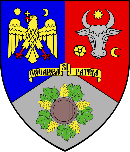              ROMÂNIA                        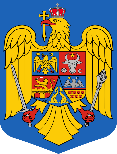     CONSILIUL JUDEȚEAN             VRANCEA                                 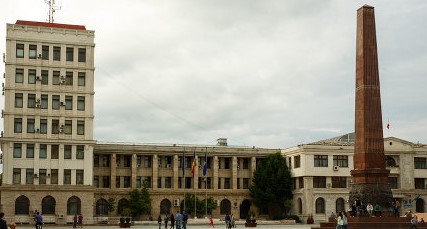            Se atestă prin prezentul brevet calitatea de                       Cetatean de onoare                              al județului Vrancea Domnului /Doamnei………………………………………………………… L.S.                                      PREȘEDINTE           Nr. crt.LocalitateDenumire instituție de culturăTip instituțieFocșaniAnsamblul Folcloric ”Țara Vrancei”Ansamblu folcloricFocșaniTeatrul Municipal ”Maior Gheorghe Pastia”Teatru FocșaniAteneul Popular ”Maior Gheorghe Pastia”Ateneu FocșaniCentrul Cultural VranceaCentru culturalFocșaniMuzeul de Istorie MuzeuFocșaniMuzeul UniriiMuzeu FocșaniMuzeul ”Trepte de istorie”MuzeuFocșaniMuzeul Științelor NaturiiMuzeu AdjudCasa de cultură ”Tudor Vornicu”Casă de culturăAdjudBiblioteca municipală ”Elena Lahovary”BibliotecăAdjudSecția Adjud a Muzeului VranceiMuzeu MărășeștiCasa de cultură ”Emanoil Petruț”Casă de cultură OdobeștiCasa de Cultură “Constantin C Giurescu”Casă de culturăPanciuCasa de cultură ”Mihai Eminescu”Casă de culturăPanciuBiblioteca orășeneascăBibliotecă Andreiașu de JosBiblioteca comunalăBibliotecăBăleștiBiblioteca comunalăBibliotecăBârseștiCămin Cultural BârseștiCămin cultural BilieștiCăminul Cultural BilieștiCămin culturalBogheștiBiblioteca comunalăBibliotecă BogheștiCămin culturalCămin cultural BoloteștiCăminul Cultural BoloteștiCămin culturalBordeștiCămin Cultural BordeștiCămin culturalBordeștiCămin Cultural Bordeștii de JosCămin culturalBordeștiBiblioteca comunală BordeștiBibliotecă Broșteni--ChiojdeniCăminul Cultural ChiojdeniCămin culturalChiojdeniBiblioteca publică ChiojdeniBibliotecăChiojdeniCăminul Cultural CătăuțiCămin culturalCiorăștiCăminul Cultural CiorăștiCămin culturalCâmpineanca--CâmpuriCasa Memorială ”Moș Ion Roată”Casă memorialăCârligeleCăminul Cultural Cârligele Cămin cultural CorbițaCăminul Cultural BudaCămin culturalCorbițaBiblioteca Comunală CorbițaBibliotecă CoteștiMuzeul CoteștiMuzeuCoteștiCăminul Cultural BudeștiCămin culturalDumbrăveniBiblioteca comunalăBibliotecăDumbrăveniMuzeul Memorial ”Al. Vlahuță”Muzeu DumitreștiCăminul Cultural ”Alexandru Dobrescu”Cămin culturalDumitreștiBiblioteca comunalăBibliotecăDumitreștiCăminul Cultural din satul LăstuniCămin culturalDumitreștiCăminul Cultural din satul Dumitreștii-FațăCămin culturalDumitreștiCăminul Cultural din satul MotnăuCămin culturalFitioneștiCămin Cultural Fitionești Cămin culturalFitioneștiBiblioteca Comunală Fitionești Bibliotecă GaroafaCăminul culturalCămin culturalGaroafaBiblioteca comunalăBibliotecă GoleștiCăminul Cultural GoleștiCămin culturalGologanuCăminul Cultural ”Dumitru Robu”Cămin culturalGugeștiCăminul Cultural ”Nicolae Ciorăscu”Cămin culturalGugeștiAșezământul Cultural OreavuCămin culturalGugeștiMuzeul Zonal Valea RâmneiMuzeu Gura CalițeiCăminul Cultural din sat Gura CalițeiCămin culturalHomoceaBiblioteca Comunală HomoceaBibliotecăHomoceaBiblioteca Școlii Gimnaziale HomoceaBibliotecăHomoceaCăminul Cultural HomoceaCămin culturalHomoceaCăminul Cultural lespeziCămin cultural JarișteaCăminul Cultural ”Învățător Ion Saragea”Cămin culturalJarișteaBiblioteca comunalăBibliotecă JitiaCăminul Cultural JitiaCămin cultural MăicăneștiBibliotecă comunalăBibliotecă MăicăneștiCămin cultural – 5 cămineCămin cultural MeraCăminul Cultural ”Dimitrie Cantemir”Cămin culturalMeraBiblioteca MeraBibliotecăMeraMuzeul satului VulcăneasaMuzeuMilcovulCămin culturalCămin culturalMilcovulBibliotecă comunalăBibliotecă MovilițaBiblioteca comunală Bibliotecă NăneștiCăminul Cultural NăneștiCămin culturalNărujaCămuinul Cultural ”Popa Șerban”Cămin culturalNărujaBiblioteca comunalăBibliotecă NegrileștiCasa Memorială ”Dumitru Pricop”Casă memorialăNerejuBiblioteca Comunală NerejuBibliotecă NerejuCăminul Cultural ”Dimitrie Gusti”Cămin cultural NistoreștiCăminul Cultural Vetrești-HerăstrăuCămin culturalObrejițaCăminul Cultural ”Georgescu Constantin”Cămin cultural PaltinCăminul Cultural Sat PaltinCămin culturalPaltinCăminul Cultural Sat PrahudaCămin culturalPaltinBiblioteca sat PaltinBibliotecăPaltinMuzeul Etnografic Sat PaltinMuzeuPăuleștiCămin Cultural HăulișcaCămin culturalPăuneștiCăminul Cultural din satul PăuneștiCămin culturalPăuneștiCăminul Cultural din satul ViișoaraCămin culturalPloscuțeniCămin Cultural ”Ciprian Porumbescu”Cămin culturalPloscuțeniCămin Cultural din satul ArgeaCămin culturalPoiana CristeiCămin Cultural Poiana CristeiCămin CulturalPoiana CristeiCămin Cultural MahriuCămin CulturalPoiana CristeiCămin Cultural TârâtuCămin CulturalPoiana CristeiBiblioteca Comunală Poiana CristeiBibliotecă Poiana CristeiCentrul Cultural Catehetic Poiana CristeiCentru Cultural PopeștiCăminul Cultural PopeștiCămin cultural PufeștiCăminul Cultural PufeștiCămin cultural RăcoasaCămin Cultural Cămin culturalRăcoasaCămin Cultural Cămin culturalRăcoasaCămin Cultural Cămin culturalRăcoasaCămin Cultural Cămin culturalRăcoasaBibliotecăBibliotecă RăcoasaMausoleul Eroilor de la MărăștiMonument istoricRăcoasaMonumentul Frăției de Arme Româno-FrancezeMonument istoricRăcoasaMonumentul Eroilor Războiului pentru IndependențăMonument istoricRăcoasaBiserica de Lemn ”Sfinții Voievozi”Monument istoricRăstoacaCămin Cultural RăstoacaCămin cultural ReghiuCămin CulturalCămin culturalReghiuBibliotecăBibliotecă RugineștiCămin Cultural RugineștiCămin CulturalRugineștiBibliotecă ComunalăBibliotecă SihleaCămin Cultural sat BogzaCămin culturalSihleaCămin Cultural sat CăiataCămin culturalSihleaCămin Cultural sat VoetinCămin culturalSlobozia BraduluiBibliotecă comunalăBibliotecă Slobozia BraduluiBibliotecă școlară BibliotecăSlobozia BraduluiMuzeul Mănăstirii Schitului RogozuMuzeu Slobozia CiorăștiCăminul Cultural Slobozia Ciorăști Cămin cultural SovejaCentrul Cultural ”Simion Mehedinți”Centru culturalSovejaBibliotecă comunalăBibliotecăSovejaMausoleul Eroilor din Primul Război Mondial 1914 – 1917Mausoleu SovejaMuzeu militarMuzeuSovejaCimitirul Militar German din Primul Război MondialSovejaMuzeul ”Miorița” din satul DragosloveniMuzeu SovejaMuzeul Etnografic ”Zestrea” din satul RucăreniMuzeuSpulberBiblioteca Comunală SpulberBibliotecăSpulberCentrul Cultural SpulberCentru culturalStrăoaneBiblioteca comunală Străoane de SusBibliotecăStrăoaneCămin Cultural Străoane de Jos Cămin culturalStrăoaneCămin Cultural Străoane de SusCămin culturalStrăoaneCămin Cultural MunceluCămin cultural SuraiaBibliotecă ComunalăBibliotecă Tănăsoaia--TătăranuBiblioteca ComunalăBibliotecăTătăranuCăminul Cultural din satul Bordeasca VecheCămin culturalTătăranuCăminul Cultural din satul TătăranuCămin culturalTătăranuCăminul Cultural din satul Bordeasca NouăCămin cultural TâmboeștiBiblioteca ComunalăBibliotecăTâmboeștiCăminul Cultural ”Dr. Gheorghe Chirtoc”Cămin cultural TulniciCasa Obștii TulniciTulniciCasa Obștii CozaȚifeștiCăminul Cultural ȚifeștiCămin cultural UrecheștiCămin CulturalCămin culturalValea SăriiBiblioteca comunalăBibliotecă VidraCăminul Cultural VidraCămin culturalVidraCăminul Cultural TichirișCămin culturalVidraCăminul Cultural IreștiCămin culturalVidraBiblioteca comunalăBibliotecă VidraMuzeul Țării Vrancei Muzeu VintileascaAșezământ Cultural VintileascaCămin cultural Vizantea LiveziCămin Cultural sat Vizantea MănăstireascăCămin culturalVizantea LiveziCămin Cultural Vizantea Răzășească Cămin culturalVizantea LiveziCămin Cultural Piscu RaduluiCămin culturalVizantea LiveziCămin Cultural sat mesteacănuCămin culturalVizantea LiveziMuzeu AtelierMuzeu VânătoriCăminul Cultural VânătoriCămin culturalVânătoriBiblioteca comunalăBibliotecă VârteșcoiuCentrul Cultural ”Învățător Petre Saragea”VârteșcoiuCentru culturalVârteșcoiuCentrul Cultural ”Duiliu Zamfirescu” FaraoaneleCentru culturalVrâncioaiaCămin Cultural ”Ion Diaconu” SpineștiCămin culturalVrâncioaiaCămin Cultural VrâncioaiaCămin culturalVrâncioaiaCămin Cultural MunceiCămin culturalVrâncioaiaCămin Cultural BodeștiCămin cultural VulturuCămin Cultural Sat Vulturu Cămin cultural VulturuCămin Cultural Sat Vadu RoșcaCămin cultural Servicii medicale paraclinice – Laborator analize medicale 8Servicii medicale paraclinice – Laborator anatomie patologică 1 Servicii medicale paraclinice – Radiologie și imagistică 6 Servicii medicale paraclinice – Ecografii1Servicii medicale paraclinice – Hemoglobina glicozilată1Servicii îngrijire medicală la domiciliu3Servicii spitalicești 8Servicii de transport sanitar privat 1 Medicină de familie 130Medici specialiști – medicină internă 2Medici specialiști – cardiologie2Medici specialiști – dermato venerologie 3Medici specialiști – diabet zaharat, nutriție și boli metabolice 4Medici specialiști – endocrinologie 1Medici specialiști – geriatrie și gerontologie 1Medici specialiști – neurologie 4Medici specialiști – neuropsihiatrie infantilă, psihiatrie  2Medici specialiști – O.R.L.4Medici specialiști – Oftalmologie 1Medici specialiști – oncologie generală1Medici specialiști – pediatrie/alergologie 1Medici specialiști – pneumologie 2Medici specialiști – psihiatrie 10Medici stomatologi  35Nr. crt.Denumire serviciuTip de serviciiModule familiale MărășeștiModulul familial ArlechinoServicii sociale cu cazare pentru copii/tineri fără dizabilități (apartamente)Module familiale MărășeștiModulul familial DănuțServicii sociale cu cazare pentru copii/tineri fără dizabilități (apartamente)Module familiale MărășeștiModulul familial DegețicaServicii sociale cu cazare pentru copii/tineri fără dizabilități (apartamente)Module familiale MărășeștiModulul familial DonaldServicii sociale cu cazare pentru copii/tineri fără dizabilități (apartamente)Module familiale MărășeștiModulul familial MarcelaServicii sociale cu cazare pentru copii/tineri fără dizabilități (apartamente)Module familiale MărășeștiModulul familial Pinocchio Servicii sociale cu cazare pentru copii/tineri fără dizabilități (apartamente)Module familiale MărășeștiModulul familial PlutoServicii sociale cu cazare pentru copii/tineri fără dizabilități (apartamente)Centrul de asistență și sprijin FocșaniModul familial Ana & DanyServicii sociale cu cazare pentru copii/tineri fără dizabilități (apartamente)Centrul de asistență și sprijin FocșaniModul Familial CuoreServicii sociale cu cazare pentru copii/tineri fără dizabilități (apartamente)Modul familial Johnny England IIIServicii sociale cu cazare pentru copii/tineri fără dizabilități (apartamente)Module familiale OdobeștiModul familial Johnny England IServicii sociale cu cazare pentru copii/tineri fără dizabilități (apartamente)Module familiale OdobeștiModul familial Johnny England IIServicii sociale cu cazare pentru copii/tineri fără dizabilități (apartamente)Module familiale OdobeștiModul familial ȘtefănițăServicii sociale cu cazare pentru copii/tineri fără dizabilități (apartamente)Module familiale Odobești (George, Ionuț, Irina, Mariana)Centrul de asistență și sprijinServicii sociale cu cazare pentru copii/tineri fără dizabilități (apartamente)Module familiale PanciuModul familial FortunaServicii sociale cu cazare pentru copii/tineri fără dizabilități (apartamente)Centrul de primire în regim de urgență pentru copilul abuzat, neglijat, exploatat, repatriat, supus traficului/migrațieiServicii sociale cu cazare pentru copii/tineri abuzați, neglijați, repatriați, supuși traficului și/sau migrațieiCentrul Maternal FocșaniServicii sociale cu cazare pentru copii și mame Centrul de asistență și sprijin FocșaniModul familial Forget Me NotServicii sociale cu cazare pentru copii/tineri fără dizabilități (apartamente)Module familiale PanciuModul familial SperanțaServicii sociale cu cazare pentru copii/tineri fără dizabilități (apartamente)Modul familial Dumbrăveni Servicii sociale cu cazare pentru copii/tineri fără dizabilități (apartamente)Module familiale copii cu dizabilitățiModul familial Prâslea Servicii sociale cu cazare pentru copii/tineri cu dizabilități (căsuță)Module familiale copii cu dizabilitățiModul familial Harap AlbServicii sociale cu cazare pentru copii/tineri cu dizabilități (căsuță)Centrul Social ”Sfântul Teodor” FocșaniServicii sociale cu cazare pentru tineri care își caută un loc de muncăCentrul de Integrare prin terapie Ocupațională (CITO) Odobești Servicii sociale cu cazare pentru persoanele cu dizabilități Centrul de Recuperare și reabilitare Persoane cu Handicap (CRRPH) OdobeștiServicii sociale cu cazare pentru persoanele cu dizabilități Casa de Îngrijire și asistență (CIA) Odobești Servicii sociale cu cazare pentru persoanele cu dizabilități Locuință minim protejată „Casa Anca” OdobeștiServicii sociale cu cazare pentru persoanele cu dizabilități Locuință minim protejată „Casa Clara” OdobeștiServicii sociale cu cazare pentru persoanele cu dizabilități Locuință minim protejată „Casa Luminița” OdobeștiServicii sociale cu cazare pentru persoanele cu dizabilități Centrul de Servicii de recuperare Neuromotorie de tip Ambulatoriu (CRSNA) OdobeștiServicii sociale cu cazare pentru persoanele cu dizabilități Centrul de Îngrijire și asistență (CIA) Sf. Maria GoleștiServicii sociale cu cazare pentru persoanele cu dizabilități Centrul de Recuperare și Reabilitare Neuropsihiatrică (CRRN) CoteștiServicii sociale cu cazare pentru persoanele cu dizabilități Locuința Protejată (LP) Păunești Servicii sociale cu cazare pentru persoanele cu dizabilități Centrul de Recuperare și reabilitare Neuropsihiatrică (CRRN) JarișteaServicii sociale cu cazare pentru persoanele cu dizabilități Centrul de Recuperare și Reabilitare Neuropsihiatrică (CRRN) MăicăneștiServicii sociale cu cazare pentru persoanele cu dizabilități Centrul de Îngrijire și asistență (CIA) MăicăneștiServicii sociale cu cazare pentru persoanele cu dizabilități Centrul Respiro Măicănești Servicii sociale cu cazare pentru persoanele cu dizabilități Centrul rezidențial pentru Persoane Vârstnice (CRPV) OdobeștiServicii sociale cu cazare pentru persoanele vârstnice Centrul pentru Persoane Vârstnice (CPV) ”O nouă șansă” Mărășești Servicii sociale cu cazare pentru persoanele vârstnice Locuința Protejată Program Venus – violența în familie Servicii sociale cu cazare pentru persoanele victime ale violenței în familie Nr. crt.Public/PrivatDenumire furnizorDenumire serviciu socialTip serviciu socialUATPublicDirecția de Asistență Socială AdjudCentrul de zi pentru persoane de vârsta a treiaCentre de zi pentru persoane vârstniceAdjud PrivatAsociația Sfânta Sofia – Credință, Nădejde și DragosteCentrul de recuperare pentru victimele violenței domesticeCentre rezidențiale de îngrijire și asistență pentru victimele violenței în familie (domestice)Bolotești PrivatParohia Broșteni I PitulușaCentrul de zi ”Dănuț”Centre de zi pentru copii: copii în familie, copii separați sau în risc de separare de părințiBroșteni PublicPrimăria Comunei Cârligele - Serviciul Public de Asistență SocialăCentrul de asistență după programul școlar CîrligeleCentre de zi pentru copii: copii în familie, copii separaţi sau în risc de separare de părințiCîrligelePrivatAsociaţia Promotorilor Dezvoltării Locale VranceaUnitate zonală de îngrijiri la domiciliuServicii de îngrijire la domiciliu pentru persoane vârstnice, persoane cu dizabilităţi, persoane aflate în situaţie de dependenţăCoteștiPublicDirecţia Generală de Asistenţă Socială şi Protecţia Copilului VranceaCentrul de Recuperare și Reabilitare Neuropsihiatrică CoteștiCentre rezidenţiale  pentru persoane adulte cu dizabilitățiCoteștiPublicDirecţia Generală de Asistenţă Socială şi Protecţia Copilului VranceaModul familial DumbrăveniCentre rezidenţiale pentru copii în sistemul de protecție specialăDumbrăveniPublicPrimăria Comunei Fitionești - Compartiment Asistență SocialăCentrul de asistență și suport pentru persoane vârstnice FitioneștiCentre  rezidenţiale de îngrijire şi asistenţă pentru persoane vârstniceFitioneștiPrivatAsociaţia Speranța AndradeiCentrul regional de recuperare a copilului cu autism Micul PrințCentre de zi pentru copii: copii în familie, copii separaţi sau în risc de separare de părințiFocșaniPrivatAsociaţia Speranța AndradeiCentrul de terapii recuperatorii pentru copii cu tulburări de dezvoltareCentre de zi pentru copii: copii în familie, copii separaţi sau în risc de separare de părințiFocșaniPrivatCăsuța Bunicii Elena S.R.L.Centru de zi privat pentru persoane vârstnice Căsuța Bunicii Elena S.R.L.Centre de zi  pentru persoane vârstniceFocșaniPublicDirecția de Asistenţă Socială FocşaniCantina de ajutor social din cadrul centrului social multifuncțional Cantina de ajutor social și cămin persoane vârstniceCentre de preparare şi distribuire a hranei pentru persoane în risc de sărăcieFocșaniPublicDirecția de Asistenţă Socială FocşaniCăminul pentru persoane vârstnice din cadrul centrului social multifuncțional cantina de ajutor social și cămin persoane vârstniceCentre  rezidenţiale de îngrijire şi asistenţă pentru persoane vârstniceFocșaniPublicDirecţia Generală de Asistenţă Socială şi Protecţia Copilului VranceaModule familiale copii cu dizabilități - modul familial Harap Alb FocșaniCentre rezidenţiale pentru copii în sistemul de protecție specialăFocșaniPublicDirecţia Generală de Asistenţă Socială şi Protecţia Copilului VranceaCentrul comunitar de servicii pentru copii cu dizabilități Focșani - centrul de recuperare copii cu tulburări din spectrul autistCentre de zi pentru copii: copii în familie, copii separaţi sau în risc de separare de părințiFocșaniPublicDirecţia Generală de Asistenţă Socială şi Protecţia Copilului VranceaCentrul comunitar de servicii pentru copii cu dizabilități Focșani - centrul de zi de recuperare și reabilitare copii cu dizabilitățiCentre de zi pentru copii: copii în familie, copii separaţi sau în risc de separare de părințiFocșaniPublicDirecţia Generală de Asistenţă Socială şi Protecţia Copilului VranceaBiroul asistență maternală din cadrul Serviciului management de caz pentru protecție de tip familialCentre rezidenţiale pentru copii în sistemul de protecție specialăFocșaniPublicDirecţia Generală de Asistenţă Socială şi Protecţia Copilului VranceaCentrul social cu destinație multifuncțională Sf. TeodorCentre rezidenţiale pentru tineri în dificultateFocșaniPublicDirecţia Generală de Asistenţă Socială şi Protecţia Copilului VranceaModul Familial "Johnny England III"Centre rezidenţiale pentru copii în sistemul de protecție specialăFocșaniPublicDirecţia Generală de Asistenţă Socială şi Protecţia Copilului VranceaModul Familial pentru copii cu nevoi medicale specialeCentre rezidenţiale pentru copii în sistemul de protecție specialăFocșaniPublicDirecţia Generală de Asistenţă Socială şi Protecţia Copilului VranceaCentrul de terapii recuperatorii pentru copii cu tulburări de dezvoltareCentre de zi pentru copii: copii în familie, copii separaţi sau în risc de separare de părințiFocșaniPublicDirecţia Generală de Asistenţă Socială şi Protecţia Copilului VranceaCentrul de primire în regim de urgenţă a copilului abuzat, neglijat, exploatat, repatriat, supus traficului sau migraţieiCentre rezidenţiale pentru copii în sistemul de protecție specialăFocșaniPublicDirecţia Generală de Asistenţă Socială şi Protecţia Copilului VranceaCentrul MaternalCentre rezidenţiale de îngrijire şi asistenţă pentru mamă şi copilFocșaniPublicDirecţia Generală de Asistenţă Socială şi Protecţia Copilului VranceaModul familial "Forget me Not" - Centrul de asistență și sprijin FocșaniCentre rezidenţiale pentru copii în sistemul de protecție specialăFocșaniPublicDirecţia Generală de Asistenţă Socială şi Protecţia Copilului VranceaModul familial "Ana și Danny" - Centrul de asistență și sprijin FocșaniCentre rezidenţiale pentru copii în sistemul de protecție specialăFocșaniPublicDirecţia Generală de Asistenţă Socială şi Protecţia Copilului VranceaModul familial "Cuore" -Centrul de asistență și sprijin FocșaniCentre rezidenţiale pentru copii în sistemul de protecție specialăFocșaniPublicDirecţia Generală de Asistenţă Socială şi Protecţia Copilului VranceaModul familial Prâslea - Module familiale copii cu dizabilități FocşaniCentre rezidenţiale pentru copii în sistemul de protecție specialăFocșaniPublicPenitenciarul FocşaniServiciul reintegrare socialăCentre de zi  pentru asistenţă şi suport pentru alte persoane aflate în situaţii de nevoieFocșaniPrivatS.C. Casa Mircea + Mihai S.R.L.Locuință protejată pentru persoane vârstnice Casa cu flori - îngrijire bătrâniCentre  rezidenţiale de îngrijire şi asistenţă pentru persoane vârstniceFocșaniPublicSocietatea Naţională de Cruce Roşie din România Filiala VranceaAdăpost de noapte Bahne FocșaniCentre rezidenţiale de îngrijire şi asistenţă  pentru persoanele fără adăpostFocșaniPublicDirecţia Generală de Asistenţă Socială şi Protecţia Copilului VranceaCentrul de ingrijire si asistenta Sf. Maria GoleștiCentre rezidenţiale  pentru persoane adulte cu dizabilitățiGoleștiPublicDirecţia Generală de Asistenţă Socială şi Protecţia Copilului VranceaCentrul de recuperare și reabilitare neuropsihiatrică JarișteaCentre rezidenţiale  pentru persoane adulte cu dizabilitățiJarișteaPublicPrimăria Comunei Jariștea - Serviciul Public de Asistență SocialăCentrul social multifuncțional JarișteaCentre de zi  pentru persoane vârstniceJarișteaPublicDirecţia Generală de Asistenţă Socială şi Protecţia Copilului VranceaCentrul de recuperare și reabilitare neuropsihiatrică MăicăneștiCentre rezidenţiale  pentru persoane adulte cu dizabilitățiMăicăneștiPublicDirecţia Generală de Asistenţă Socială şi Protecţia Copilului VranceaCentrul de îngrijire și asistență MăicăneștiCentre rezidenţiale  pentru persoane adulte cu dizabilitățiMăicăneștiPublicDirecţia Generală de Asistenţă Socială şi Protecţia Copilului VranceaCentrul de tip respiro MăicăneștiCentre rezidenţiale  pentru persoane adulte cu dizabilitățiMăicăneștiPrivatAsociaţia "Casa Pâinii Mărăşeşti""Centru de zi Casa Pâinii Mărăşeşti"Centre de zi pentru copii: copii în familie, copii separaţi sau în risc de separare de părințiMărășeștiPublicDirecţia Generală de Asistenţă Socială şi Protecţia Copilului VranceaModule familiale Mărășești - Modul familial DegețicaCentre rezidenţiale pentru copii în sistemul de protecție specialăMărășeștiPublicDirecţia Generală de Asistenţă Socială şi Protecţia Copilului VranceaCăminul pentru persoane vârstnice O nouă ȘansăCentre  rezidenţiale de îngrijire şi asistenţă pentru persoane vârstniceMărășeștiPublicDirecţia Generală de Asistenţă Socială şi Protecţia Copilului VranceaModul familial Pinochio - Module familiale MărășeștiCentre rezidenţiale pentru copii în sistemul de protecție specialăMărășeștiPublicDirecţia Generală de Asistenţă Socială şi Protecţia Copilului VranceaModul familial Donald -Modul familiale MărășeștiCentre rezidenţiale pentru copii în sistemul de protecție specialăMărășeștiPublicDirecţia Generală de Asistenţă Socială şi Protecţia Copilului VranceaModul familial Marcela - Module familiale MărășeștiCentre rezidenţiale pentru copii în sistemul de protecție specialăMărășeștiPublicDirecţia Generală de Asistenţă Socială şi Protecţia Copilului VranceaModul familial Arlechino - Module familiale MărășeștiCentre rezidenţiale pentru copii în sistemul de protecție specialăMărășeștiPublicDirecţia Generală de Asistenţă Socială şi Protecţia Copilului VranceaModul familial Dănuț -Module familiale MărășeștiCentre rezidenţiale pentru copii în sistemul de protecție specialăMărășeștiPublicDirecţia Generală de Asistenţă Socială şi Protecţia Copilului VranceaModul familial Pluto - Module familiale MărășeștiCentre rezidenţiale pentru copii în sistemul de protecție specialăMărășeștiPublicPrimăria orașului Mărășești - Direcția de Asistență SocialăCentrul de zi socio-educaţionalCentre de zi pentru copii: copii în familie, copii separaţi sau în risc de separare de părințiMărășeștiPublicDirecţia Generală de Asistenţă Socială şi Protecţia Copilului VranceaModule familiale Odobești - centrul de asistență și sprijin MarianaCentre rezidenţiale pentru copii în sistemul de protecție specialăOdobeștiPublicDirecţia Generală de Asistenţă Socială şi Protecţia Copilului VranceaModule familiale Odobești - modul familial Johnny England IICentre rezidenţiale pentru copii în sistemul de protecție specialăOdobeștiPublicDirecţia Generală de Asistenţă Socială şi Protecţia Copilului VranceaModule familiale Odobești - modul familial Johnny England ICentre rezidenţiale pentru copii în sistemul de protecție specialăOdobeștiPublicDirecţia Generală de Asistenţă Socială şi Protecţia Copilului VranceaModule familiale Odobești - Centrul asistență și sprijin IonuțCentre rezidenţiale pentru copii în sistemul de protecție specialăOdobeștiPublicDirecţia Generală de Asistenţă Socială şi Protecţia Copilului VranceaModule familiale Odobești - Centrul asistență și sprijin IrinaCentre rezidenţiale pentru copii în sistemul de protecție specialăOdobeștiPublicDirecţia Generală de Asistenţă Socială şi Protecţia Copilului VranceaModule familiale Odobești - Centrul asistență și sprijin GeorgeCentre rezidenţiale pentru copii în sistemul de protecție specialăOdobeștiPublicDirecţia Generală de Asistenţă Socială şi Protecţia Copilului VranceaLocuință minim protejată Casa Clara OdobeștiCentre rezidenţiale  pentru persoane adulte cu dizabilitățiOdobeștiPublicDirecţia Generală de Asistenţă Socială şi Protecţia Copilului VranceaCentrul rezidențial pentru persoane vârstnice - OdobeștiCentre  rezidenţiale de îngrijire şi asistenţă pentru persoane vârstniceOdobeștiPublicDirecţia Generală de Asistenţă Socială şi Protecţia Copilului VranceaLocuință minim protejată Casa Anca OdobeștiCentre rezidenţiale  pentru persoane adulte cu dizabilitățiOdobeștiPublicDirecţia Generală de Asistenţă Socială şi Protecţia Copilului VranceaLocuință minim protejată Casa Luminița OdobeștiCentre rezidenţiale  pentru persoane adulte cu dizabilitățiOdobeștiPublicDirecţia Generală de Asistenţă Socială şi Protecţia Copilului VranceaCentrul de integrare prin terapie ocupațională OdobeștiCentre rezidențiale pentru persoane adulte cu dizabilitățiOdobeștiPublicDirecţia Generală de Asistenţă Socială şi Protecţia Copilului VranceaCentrul de Recuperare și Reabilitare Persoane cu Handicap OdobeștiCentre rezidenţiale  pentru persoane adulte cu dizabilitățiOdobeștiPublicDirecţia Generală de Asistenţă Socială şi Protecţia Copilului VranceaCentrul de Ingrijire și Asistență OdobeștiCentre rezidenţiale  pentru persoane adulte cu dizabilitățiOdobeștiPublicDirecţia Generală de Asistenţă Socială şi Protecţia Copilului VranceaCentrul de servicii de recuperare neuromotorie de tip ambulatoriu OdobeștiCentre de zi pentru persoane adulte cu dizabilitatiOdobeștiPublicDirecţia Generală de Asistenţă Socială şi Protecţia Copilului VranceaModule Familiale Odobeşti-Modul Familial ŞtefăniţaCentre rezidenţiale pentru copii în sistemul de protecție specialăOdobeștiPrivatAsociația Lumea lui PinocchioCentrul socio educațional de zi Pinoccio PanciuCentre de zi pentru copii: copii în familie, copii separaţi sau în risc de separare de părințiPanciuPublicDirecţia Generală de Asistenţă Socială şi Protecţia Copilului VranceaModule familiale Panciu - modul familial FortunaCentre rezidenţiale pentru copii în sistemul de protecție specialăPanciuPublicDirecţia Generală de Asistenţă Socială şi Protecţia Copilului VranceaModule Familiale Panciu-Modulul Familial "Speranţa"Centre rezidenţiale pentru copii în sistemul de protecție specialăPanciuPublicPrimăria Orașului Panciu - Direcția de Asistenţă SocialăCentrul rezidențial pentru persoane vârstnice Sf. Ioan PanciuCentre  rezidenţiale de îngrijire şi asistenţă pentru persoane vârstnicePanciuPublicPrimăria Orașului Panciu - Direcția de Asistenţă SocialăCentrul de asistență și suport pentru persoane vârstnice SovejanaCentre  rezidenţiale de îngrijire şi asistenţă pentru persoane vârstnicePanciuPublicPrimăria Orașului Panciu - Direcția de Asistenţă SocialăCentrul social de recuperare și reabilitare neuromotorie pentru persoane adulteCentre de zi  pentru asistenţă şi suport pentru alte persoane aflate în situaţii de nevoiePanciuPublicPrimăria Orașului Panciu - Direcția de Asistenţă Socială"Centrul de consiliere şi sprijin pentru părinţi şi copii"Centre de zi pentru familie cu copiiPanciuPrivatAsociaţia Comunitară Maria FranciscaCentrul de zi de asistență și recuperare acordat prin Centrul de servicii de recuperare neuromotorie și locomotorie de tip ambulatoriuCentre de zi  pentru persoane vârstniceVîrteșcoiuNr. crt.DomeniuNumăr profesioniști înregistrați la Registrul ComerțuluiNumăr profesioniști înregistrați la Registrul ComerțuluiNumăr profesioniști înregistrați la Registrul ComerțuluiTotal Nr. crt.DomeniuPFAIIIFTotal Agricultură, silvicultură și pescuit1.3768951852.456Industria extractivă1001Industria prelucrătoare17712716320Producția și furnizarea de energie electrică și termică, gaze, apă caldă și aer condiționat1001Distribuția apei0000Salubritate, gestionarea deșeurilor, activități de decontaminare a terenurilor4206Construcții136784218Comerț cu ridicata și cu amănuntul7698791831.831Transport și depozitare2341551390Hoteluri și restaurante 2338364Servicii1.01327381.294Total persoane fizice Total persoane fizice 3.7342.4474006.581Total generalTotal general6.5816.5816.5816.581Nr. crt.DomeniuNumăr profesioniști înregistrați la registrul comerțuluiAgricultură, silvicultură și pescuit705Industria extractivă21Industria prelucrătoare1.435Producția și furnizarea de energie electrică și termică, gaze, apă caldă și aer condiționat15Distribuția apei2Salubritate, gestionarea deșeurilor, activități de decontaminare a terenurilor79Construcții1.332Comerț cu ridicata și cu amănuntul3.669Transport și depozitare990Hoteluri și restaurante 587Servicii2.61811.453Nr. crt.DomeniuNumăr profesioniști înregistrați la Registrul ComerțuluiPondere în total economieAgricultură, silvicultură și pescuit3.16117,53%Industria extractivă220,12%Industria prelucrătoare1.755Producția și furnizarea de energie electrică și termică, gaze, apă caldă și aer condiționat160,09%Distribuția apei20,01%Salubritate, gestionarea deșeurilor, activități de decontaminare a terenurilor810,45%Construcții1.5508,60%Comerț cu ridicata și cu amănuntul5.50030,51%Transport și depozitare1.3807,65%Hoteluri și restaurante 6513,61%Servicii3.91221,70%TotalTotal18.030100%Nr. Crt.Cod  clasificareDenumirea bunuluiElemente deidentificareAnul dobândirii sau al dării in folosinţăValoarea de inventarmii leiSituatia juridică actuală0123456SECŢIUNEA ISECŢIUNEA ISECŢIUNEA ISECŢIUNEA ISECŢIUNEA ISECŢIUNEA ISECŢIUNEA IBUNURI IMOBILEBUNURI IMOBILEBUNURI IMOBILEBUNURI IMOBILEBUNURI IMOBILEBUNURI IMOBILEBUNURI IMOBILEInfrastructuraInfrastructuraInfrastructuraInfrastructuraInfrastructuraInfrastructuraInfrastructura11.3.7.D.J. 115Km. 27+200-39+900 L=12,7 km Limita judeţ Bacău-Scutaru - Gura Văii-Cîmpuri-DJ 205F UAT CÂMPURI-suprafață teren 17998 mp, (9165 mp intravilan, 8833 mp extravilan), tarla 0, parcelă 99, număr cadastral 51686;-suprafață teren 9409 mp, intravilan, tarla 0, parcelă 99, număr cadastral 51684;-suprafață teren 5711 mp, intravilan, tarla 0, parcelă 99, număr cadastral 51685;-suprafață teren 12374 mp, intravilan, tarla 0, parcelă 99, număr cadastral 51687; -suprafață teren 52 mp, extravilan, tarla 0, parcelă 2703, număr cadastral 51715;-suprafață teren 7712 mp, extravilan, tarla 0, parcelă 2953, număr cadastral 51709;-suprafață teren 6849 mp, extravilan, tarla 0, parcelă 2711, număr cadastral 51717;-suprafață teren 51 mp, extravilan, tarla 0, parcelă 2703, număr cadastral 51705;-suprafață teren 1431 mp, extravilan, tarla 0, parcelă 2703, număr cadastral 51711;-suprafață teren 134 mp,  intravilan, tarla 0, parcelă 99, număr cadastral 51710;-suprafață teren 39 mp, extravilan, tarla 0, parcelă 2804, număr cadastral 51706;-suprafață teren 8696 mp, extravilan, tarla 0, parcelă 2851, număr cadastral 51713;-suprafață teren  68 mp, extravilan, tarla 0, parcelă 27, număr cadastral 51707;-suprafață teren 162 mp , intravilan, tarla 0, parcelă 99, număr cadastral 51714;-suprafață teren 262 mp, extravilan, tarla 0, parcelă 1666, număr cadastral 51712;UAT SOVEJA-suprafață teren 567 mp, extravilan, tarla 0, parcelă 2703, număr cadastral 51935;-suprafață teren 851 mp, extravilan, tarla 0, parcelă 110, număr cadastral 51930;-suprafață teren 1641 mp, extravilan, tarla 0, parcelă 108, număr cadastral 51924;-suprafață teren 63 mp, extravilan, tarla 0, parcelă 27, număr cadastral 51931;-suprafață teren 81 mp, extravilan, tarla 0, parcelă 10, număr cadastral 51934;-suprafață teren 7096 mp, extravilan, tarla 0, parcelă 15, număr cadastral 51933;-suprafață teren 101 mp, extravilan, tarla 0, parcelă 27/1, număr cadastral 51926;-suprafață teren 11309 mp, extravilan, tarla 0, parcelă 26,3,15,1, număr cadastral 51932;-suprafață teren 63 mp, extravilan, tarla 0, parcelă 60, număr cadastral 51923;-suprafață teren 958 mp, extravilan, tarla 0, parcelă 13, număr cadastral 51925;-suprafață teren 766 mp, extravilan, tarla 0, parcelă 15/1, număr cadastral 51929;-suprafață teren 95 mp, extravilan, tarla 0, parcelă 27/1, număr cadastral 51928;-suprafață teren 69 mp, extravilan, tarla 0, parcelă 2703, număr cadastral 51927;196812.703,37584Domeniul public al judeţului Vrancea potrivit Hotărârii Consiliului Județean Vrancea nr. 19 din 25 ianuarie 2022,  Hotărârii Consiliului Județean nr. 3/2010, Hotărârea Guvernului nr. 630/2010 şi Anexei nr. 2 la Hotărârea Guvernului nr. 540/2000. Nr carte funciară: 51686; 51684; 51685; 51687; 51715; 51709; 51717; 51705; 51711; 51710; 51706; 51713; 51707; 51714; 51712 UAT Câmpuri; Nr carte funciară: 51935; 51930; 51924; 51931; 51934;51933; 51926;51932; 51923; 51925; 51929; 51928; 51927; UAT Soveja21.3.7.D.J. 119AKm. 21+400-24+400L=3,0 KmLimita judeţ Bacău-Costişa Lespezi-DN11AUAT HOMOCEA-suprafață teren 1791 mp, intravilan, tarla 0, parcela 373, număr cadastral 53415;-suprafață teren 266 mp, tarla 0, parcela 373, număr cadastral 53416,suprafață construită la sol 266 mp, pod peste Pârâul Polocin la Lespezi, număr cadastral 53416-C1;-suprafață teren 45095 mp (3393 mp extravilan, tarla 0, parcelă 13; 10893 mp intravilan, tarla 0, parcel 128; 19839 mp extravilan, tarla 0, parcelă 110,216,134; 10970 mp intravilan, tarla 0, parcelă 373), număr cadastral 53417;1978180Domeniul public al judeţului Vrancea potrivit  Hotărârii Consiliului Județean Vrancea nr. 19 din 25 ianuarie 2022, Hotărârii Consiliului Județean nr. 3/2010, Hotărârea Guvernului nr. 630/2010 şi Anexei nr. 2 la Hotărârea Guvernului nr. 540/2000.  Nr. carte funciară: 53415; 53416; 53417 UAT Homocea31.3.7.D.J. 119C Km. 4+500-24+500 L=20,0 Km DN2(km.224+100)-Rugineşti-Angheleşti-Limita judeţ BacăuUAT RUGINEȘTI-suprafață teren 12194 mp intravilan, tarla 0, parcelă 1542, număr cadastral 55327;-suprafață teren 56002 mp (5459 mp intravilan, 50543 mp extravilan) tarla 0, parcelă 925 număr cadastral 55292;-suprafață teren 57341 mp (2046 mp extravilan tarla 0, parcela 2110,  teren intravilan 16.822 mp - tarla 0, parcelă 2110; teren  intravilan 13.499 mp tarla 0, parcelă 1741; teren  intravilan 24.974 mp - tarla 0, parcelă 947, număr cadastral 55312;-suprafață teren 315 mp, extravilan, tarla 0, parcelă 2110, număr cadastral 55307;-suprafață teren 250 mp, intravilan, tarla 0, parcelă 2110, număr cadastral 55309;-suprafață teren 352 mp, intravilan, tarla 0, parcela 773, număr cadastral 55306;-suprafață teren 22475 mp (21980 mp intravilan, 495 mp extravilan – tarla 0, parcelă 2110), număr cadastral 55321;-suprafață teren 31 mp intravilan, tarla 0, parcelă 773 mp, număr cadastral 55313;-suprafață teren 2635 mp  intravilan ( 2099 mp tarla 0, parcelă 773, 536 mp tarla 0, parcelă 1542), număr cadastral 55310;-suprafață teren 5383 mp ( teren intravilan 2547 mp, tarla 0, parcela 1542, teren  extravilan 2836 mp, tarla 0, parcelă 1542, număr cadastral 55308;-suprafață teren 3380 mp intravilan, tarla 0, parcelă 1542, număr cadastral 55320;-suprafață teren 5241 mp intravilan, tarla 0, parcelă 1542, număr cadastral 55311;-suprafață teren 19 mp, extravilan, tarla 0, parcelă 1542, număr cadastral 55315;-suprafață teren 27 mp, intravilan, tarla 0, parcelă 1542, număr cadastral 55314;-suprafață teren 31 mp, intravilan, tarla 0, parcelă 1542, număr cadastral 55318;-suprafață teren 55 mp, intravilan, tarla 0, parcelă 1542, număr cadastral 55322;-suprafață teren 75 mp, intravilan, tarla 0, parcelă 1542, număr cadastral 55316;-suprafață teren 7890 mp, intravilan, tarla 0, parcelă 773, număr cadastral 55317;-suprafață teren 17700 mp, intravilan, tarla 0, parcelă 1542, număr cadastral 55323;-suprafață teren 32144 mp, intravilan, tarla 0, parcelă 773, număr cadastral 55319;197513.679,69616Domeniul public al judeţului Vrancea potrivit Hotărârii Consiliului Județean Vrancea nr. 19 din 25 ianuarie 2022, Hotărârii Consiliului Județean nr. 3/2010, Hotărârea Guvernului nr. 630/2010 şi Anexei nr. 2 la Hotărârea Guvernului nr. 540/2000; Nr.carte funciară: 55327; 55292; 55312; 55307; 55309; 55306; 55321; 55313; 55310; 55308; 55320; 55311; 55315; 55314; 55318; 55322; 55319; 55316; 55317; 55323 UAT Ruginești41.3.7.D.J. 119JKm. 0+000-7+000L=7,0 KmDN2(km.230+750)-Adjud-AdjuduVechi-ŞişcaniUAT ADJUD-suprafață teren 49040 mp (41579 mp extravilan, tarla 0, parcelă 464/1, 245; 7461 mp intravilan, tarla 0, parcelă 677), număr cadastral 57373;-suprafață teren 2625 mp extravilan, tarla 0, parcelă 480, număr cadastral 57354;-suprafață teren 17892 mp intravilan, tarla 0, parcelă 480,676, număr cadastral 57353;-suprafață teren 1220 mp extravilan, tarla 0, parcelă 480 (pod suprafață construită la sol 1220 mp, suprafață desfășurată 1220 mp), număr cadastral 57357-C1;-suprafață teren 1507 mp, extravilan, tarla 0, parcelă 480 (pod suprafață construită la sol 1507 mp, suprafață construită desfășurată 1507 mp), număr cadastral 57360-C1;-suprafață teren 45298 mp (17744 mp intravilan, tarla 0, parcelă 101,299,262,55; 12750 mp extravilan, tarla 0, parcelă 101; 14804  mp intravilan, tarla 0, parcelă 677,614,101), număr cadastral 57403;19757.017,18134Domeniul public al judeţului Vrancea potrivit Hotărârii Consiliului Județean Vrancea nr. 19 din 25 ianuarie 2022,  Hotărârii Consiliului Județean nr. 3/2010, Hotărârea Guvernului nr. 630/2010 şi Anexei nr. 2 la Hotărârea Guvernului nr. 540/2000.  Nr. carte funciară 57373; 57354; 57353; 57360; 57357; 57403 UAT Adjud51.3.7.D.J. 202CKm. 4+000-5+300L=1,3 Km Limita judeţ Buzău-Băleşti-DJ 202DUAT BĂLEȘTI-suprafață teren 8750 mp, extravilan, tarla 0, parcelă 224, număr cadastral 52125; 196842,9Domeniul public al judeţului Vrancea potrivit Hotărârii Consiliului Județean Vrancea nr. 19 din 25 ianuarie 2022, Hotărârii Consiliului Județean nr. 3/2010, Hotărârea Guvernului nr. 630/2010 şi Anexei nr. 2 la Hotărârea Guvernului nr. 540/2000.Nr. carte funciară 52125 UAT Bălești61.3.7.D.J. 202FKm. 0+000-25+500L=25,5 Km Mihălceni-DJ 204A-Băleşti-Bogza-Gugeşti-DJ 204F-UAT CIORĂȘTI-suprafață teren 26801 mp (9430 mp intravilan, tarla 0, parcelă 763; 17371 mp extravilan, tarla 0, parcelă 343), număr cadastral 54243;UAT PUIEȘTI-suprafață teren 45552 mp extravilan, număr cadastral 21452;UAT BĂLEȘTI-suprafață teren 22651 mp, extravilan, tarla 0, parcelă 43, număr cadastral 52172;-suprafață teren 12423 mp, extravilan, tarla 0, parcelă 43, număr cadastral 52175;-suprafață teren 10201 mp, extravilan, tarla 0, parcelă 43, număr cadastral 52173;-suprafață teren 6364 mp, extravilan, tarla 0, parcelă 43, număr cadastral 52176-suprafață teren 33116 mp (21022 mp intravilan, tarla 0, parcelă 2837,1031; 1843 mp extravilan, tarla 0, parcelă 212; 10251 mp intravilan, tarla 0, parcelă 212), număr cadastral 51322;-suprafață teren 190 mp extravilan, tarla 0, parcelă 43, număr cadastral 52177;-suprafață teren 359 mp extravilan, tarla 0, parcelă 162, număr cadastral 52179, suprafață construită 359 mp pod număr cadastral 52179-C1;- suprafață teren 211 mp extravilan, tarla 0, parcelă 43, număr cadastral 52174;197012.406,91Domeniul public al judeţului Vrancea potrivit Hotărârii Consiliului Județean Vrancea nr. 19 din 25 ianuarie 2022,  Hotărârii Consiliului Județean nr. 3/2010, Hotărârea Guvernului nr. 630/2010 şi Anexei nr. 2 la Hotărârea Guvernului nr. 540/2000. Nr. carte funciară:54243 UAT Ciorăști, Nr. carte funciară: 21452 UAT Puiești.Nr. carte funciară: 52172; 52175; 52173; 52176 51322; 52177; 52179; 52174 UAT Bălești71.3.7.D.J. 202ELimita judeţ Buzău-Voetin-Sihlea-Obrejiţa-Tîmboieşti-Bordeşti-DJ 204CUAT BORDEȘTI- suprafaţă teren 2458 mp,intravilan, tarla 0, parcela 466/1,număr cadastral 51102; - suprafaţă teren 86 mp, intravilan tarla 0, parcela 466/1,număr cadastral 51094;- suprafaţă teren 1586 mp,intravilan, tarla 0, parcela 466/1,număr cadastral 51096;- suprafaţă teren 99 mp, intravilan, tarla 0, parcela 466/1,număr cadastral 51092;- suprafaţă teren 945 mp, intravilan, tarla 0, parcela 466/1,număr cadastral 51103;   - suprafaţă teren 116 mp, intravilan, tarla 0, parcela 466/1,număr cadastral 51107;- suprafaţă teren 582 mp, intravilan, tarla 0, parcela 466/1,număr cadastral 51098;- suprafaţă teren 1633 mp, intravilan, tarla 0, parcela 466/1,număr cadastral 51099;- suprafaţă teren 165 mp, tarla 0, intravilan parcela 466/1,număr cadastral 51108;- suprafaţă teren 1665 mp, intravilan tarla 0, parcela 466/1,număr cadastral 51105;- suprafaţă teren 96 mp, intravilan tarla 0, parcela 466/1,număr cadastral 51097;- suprafaţă teren 2844 mp, intravilan ,tarla 0, parcela 466/1,număr cadastral 51104;- suprafaţă teren 755 mp, intravilan tarla 0, parcela 466/1,număr cadastral 51100;   - suprafaţă teren 105 mp, intravilan, tarla 0, parcela 466/1,număr cadastral 51109;- suprafaţă teren 1455 mp, intravilan tarla 0, parcela 466/1,număr cadastral 51095;- suprafaţă teren 111 mp, intravilan tarla 0, parcela 466/1,număr cadastral 51093; - suprafaţă teren 3480 mp, intravilan tarla 0, parcela 466/1,număr cadastral 51101;  UAT TÂMBOIEȘTI- suprafaţă teren 3216 mp, intravilan tarla 0, parcela 384,număr cadastral 52066;- suprafaţă teren 99 mp, intravilan tarla 0, parcela 384,număr cadastral 52049;    - suprafaţă teren 7006 mp, intravilan tarla 0, parcela 384,număr cadastral 52048;- suprafaţă teren 276 mp, intravilan tarla 0, parcela 817,număr cadastral 52060;- suprafaţă teren 968 mp, intravilan tarla 0, parcela 817,număr cadastral 52057;- suprafaţă teren 414 mp, intravilan tarla 0, parcela 817,număr cadastral 52059;   - suprafaţă teren 309 mp, intravilan tarla 0, parcela 1190,număr cadastral 52056;- suprafaţă teren 1005 mp, intravilan tarla 0, parcela 1190,număr cadastral 52047;- suprafaţă teren 118 mp, intravilan tarla 0, parcela 1190,număr cadastral 52051;- suprafaţă teren 3970 mp, intravilan tarla 0, parcela 1190,număr cadastral 52046;- suprafaţă teren 212 mp, intravilan tarla 0, parcela 1190,număr cadastral 52054;- suprafaţă teren 5.146 mp, intravilan tarla 0, parcela 1190,număr cadastral 52045;- suprafaţă teren 3798 mp, extravilan tarla 0, parcela 369, număr cadastral 52058;- suprafaţă teren 152 mp, intravilan tarla 0, parcela 384,număr cadastral 52055;- suprafaţă teren 6.044 mp, intravilan tarla 0, parcela 384,număr cadastral 52053;- suprafaţă teren 9.036 mp, intravilan tarla 0, parcela 1190,număr cadastral 52050;- suprafaţă teren 148 mp, intravilan tarla 0, parcela 1190,număr cadastral 52052;- suprafaţă teren 25859 mp,  tarla 0,(24978 mp intravilan, parcelă1190; 881 mp extravilan parcelă 964), număr cadastral 52064;UAT SIHLEA- suprafaţă teren 554 mp, intravilan tarla 0, parcela 41,număr cadastral 53260;- suprafaţă teren 3842 mp, intravilan tarla 0, parcela 41,număr cadastral 53259;- suprafaţă teren 59 mp, intravilan tarla 0, parcela 41,număr cadastral 53266;- suprafaţă teren 3591 mp, intravilan tarla 0, parcela 41,număr cadastral 53258;- suprafaţă teren 806 mp, intravilan  tarla 0, parcela 1737,număr cadastral 53273;- suprafaţă teren 5.515 mp, intravilan tarla 0, parcela 1737,număr cadastral 53280;- suprafaţă teren 168 mp, intravilan tarla 0, parcela 1737,număr cadastral 53272;- suprafaţă teren 4540 mp, intravilan tarla 0, parcela 1737,număr cadastral 53261;- suprafaţă teren 1689 mp, intravilan tarla 0, parcela 1737,număr cadastral 53257;- suprafaţă teren 11845 mp, intravilan tarla 0, parcela 1737,număr cadastral 53295;- suprafaţă teren 739 mp, intravilan tarla 0, parcela 1737,număr cadastral 53262;- suprafaţă teren 13595 mp intravilan, tarla 0, parcela 1737,număr cadastral 53278;- suprafaţă teren 836 mp, intravilan tarla 0, parcela 1322,număr cadastral 53276;- suprafaţă teren 811 mp, intravilan tarla 0, parcela 1381, suprafață construită 563 mp,  număr cadastral 53269, pod peton armat Paraul Slimnic, număr cadastral 53269- C1;- suprafaţă teren 913 mp, intravilan tarla 0, parcela 1322,număr cadastral 53279;- suprafaţă teren 202 mp, intravilan tarla 0, parcela 1322,număr cadastral 53277;- suprafaţă teren 1452 mp, intravilan tarla 0, parcela 1322,număr cadastral 53268;- suprafaţă teren 199 mp, intravilan tarla 0, parcela 1322, număr cadastral 53265;- suprafaţă teren 1491 mp intravilan, tarla 0, parcela 1322, număr cadastral 53275;- suprafaţă teren 157 mp, intravilan tarla 0, parcela 1322,număr cadastral 53255;- suprafaţă teren 1485 mp, intravilan tarla 0, parcela 1322,număr cadastral 53270;- suprafaţă teren 166 mp, intravilan tarla 0, parcela 1322,număr cadastral 53264;- suprafaţă teren 1299 mp, intravilan tarla 0, parcela 1322,număr cadastral 53271;- suprafaţă teren 111 mp, intravilan tarla 0, parcela 1322,număr cadastral 53274;- suprafaţă teren 1494 mp, intravilan, tarla 0, parcela 1322,număr cadastral 53267;- suprafaţă teren 215 mp, intravilan tarla 0, parcela 1322,număr cadastral 53263;- suprafaţă teren 28145 mp, extravilan tarla 0, parcela 458,număr cadastral 53338;- suprafaţă teren 199 mp, extravilan tarla 0, parcela 286/3,număr cadastral 53340;- suprafaţă teren 54293 mp, 42958 mp extravilan tarla 0, parcela 286/3;  teren intravilan 11335 mp tarla 0, parcelă 728, număr cadastral 53304 suprafață construită la sol 313 mp, pod beton armat Paraul Cotatcu,  număr cadastral 53304- C1;- suprafaţă teren 122 mp,intravilan tarla 0, parcela 286/3,număr cadastral 53289;- suprafaţă teren 1949 mp, intravilan tarla 0, parcela 286/3,număr cadastral 53282;- suprafaţă teren 295 mp, intravilan tarla 0, parcela 286/3,număr cadastral 53287;- suprafaţă teren 3023 mp, intravilan tarla 0, parcela 1678,număr cadastral 53290;- suprafaţă teren 267 mp, intravilan tarla 0, parcela 1678,număr cadastral 53341;- suprafaţă teren 7086 mp, intravilan tarla 0, parcela 1679,număr cadastral 53291;- suprafaţă teren 223 mp, intravilan tarla 0, parcela 1679,număr cadastral 53285;- suprafaţă teren 1419 mp, intravilan tarla 0, parcela 1679,număr cadastral 53288;- suprafaţă teren 164 mp, intravilan tarla 0, parcela 1679,număr cadastral 53286;- suprafaţă teren 133 mp, intravilan tarla 0, parcela 1679,număr cadastral 53292;- suprafaţă teren 1376 mp, intravilan tarla 0, parcela 1679,număr cadastral 53294;- suprafaţă teren 31381 mp(3489 mp intravilan; 27893 mp extravilan tarla 0, parcela 715, număr cadastral 53284;UAT OBREJIȚA- suprafaţă teren 1316 mp, intravilan tarla 0, parcela 818,număr cadastral 50931;- suprafaţă teren 88 mp, intravilan tarla 0, parcela 818,număr cadastral 50939;- suprafaţă teren 2640 mp, intravilan tarla 0, parcela 818,număr cadastral 50943;- suprafaţă teren 1183 mp, intravilan tarla 0, parcela 818,număr cadastral 50942;- suprafaţă teren 161 mp, intravilan tarla 0, parcela 818,număr cadastral 50930;- suprafaţă teren 1095 mp, intravilan tarla 0, parcela 818,număr cadastral 50952;- suprafaţă teren 171 mp, intravilan tarla 0, parcela 818,număr cadastral 50927;- suprafaţă teren 1163 mp, intravilan tarla 0, parcela 818,număr cadastral 50924;- suprafaţă teren 171 mp, intravilan tarla 0, parcela 818,număr cadastral 50932;- suprafaţă teren 2782 mp, intravilan tarla 0, parcela 818,număr cadastral 50937;- suprafaţă teren 169 mp, intravilan tarla 0, parcela 818,număr cadastral 50934;- suprafaţă teren 1163 mp, intravilan tarla 0, parcela 818,număr cadastral 50951; - suprafaţă teren 171 mp, intravilan tarla 0, parcela 818,număr cadastral 50947; - suprafaţă teren 1044 mp, intravilan tarla 0, parcela 818,număr cadastral 50925;- suprafaţă teren 177 mp, intravilan tarla 0, parcela 818,număr cadastral 50933;- suprafaţă teren 1146 mp, intravilan tarla 0, parcela 818,număr cadastral 50950;- suprafaţă teren 162 mp, intravilan tarla 0, parcela 818,număr cadastral 50953;- suprafaţă teren 176 mp, intravilan tarla 0, parcela 818,număr cadastral 50929;- suprafaţă teren 1225 mp, intravilan tarla 0, parcela 818,număr cadastral 50945;- suprafaţă teren 159 mp, intravilan tarla 0, parcela 818,număr cadastral 50935;- suprafaţă teren 1276 mp, intravilan tarla 0, parcela 818,număr cadastral 50941;- suprafaţă teren 201 mp, intravilan tarla 0, parcela 818,număr cadastral 50928;- suprafaţă teren 29535 mp, intravilan tarla 0, parcela 818,număr cadastral 50936;- suprafață teren 152 mp, intravilan, tarla0, parcelă 818, număr cadastral 50923;- suprafață teren 1019 mp, intravilan, tarla 0, parcelă 818, număr cadastral 50938;-suprafață teren 144 mp, intravilan, tarla 0, parcelă 818, număr cadastral 50944;- suprafață teren 936 mp, intravilan, tarla 0, parcelă 818, număr cadastral 50946;-suprafață teren 156 mp, intravilan, tarla 0, parcelă 818, număr cadastral 50926;- suprafață teren 1019 mp, intravilan, tarla 0, parcelă 818, număr cadastral 50940;1974977,05773Domeniul public al judeţului Vrancea potrivit Hotărârii Consiliului Județean Vrancea nr. 19 din 25 ianuarie 2022, Hotărârii Consiliului Județean nr. 3/2010, Hotărârea Guvernului nr. 630/2010 şi Anexei nr. 2 la Hotărârea Guvernului nr. 540/2000.Nr. Carte Funciară: 51102; 51094; 51096; 51092; 51103; 51107; 51098; 51099; 51108;51105; 51097; 51104; 51100; 51109; 51095; 51093; 51101 UAT Bordești Nr. Carte Funciară: 52066; 52049; 52048; 52060; 52057; 52059; 52056; 52047; 52051;52046; 52054; 52045; 52058; 52055; 52053; 52050; 52052; 52064 UAT Tâmboiesti Nr. Carte Funciară: 53260; 53259; 53266; 53258; 53273; 53280; 53272; 53261; 53257;53295, 53262; 53278; 53276; 53269; 53279; 53277; 53268; 53265; 53275; 53255;53270; 53264; 53271; 53274; 53267; 53263; 53338; 53340; 53304; 53289; 53282;53287; 53290; 53341; 53291; 53285; 53288; 53286; 53292; 53294; 53284 UAT Sihlea Nr. Carte Funciară: 50931; 50939; 50943; 50942; 50930; 50952; 50927; 50924; 50932;50937; 50934; 50951; 50947; 50925; 50933; 50950; 50953; 50929; 50945; 50935; 50941; 50928; 50936; 50923; 50938; 50944; 50946; 50926; 50940 UAT Obrejita 81.3.7.D.J. 203H Km. 25+500-28+500L=3,0 KmLimita judeţ Buzău-Dumitreşti-DJ 204CUAT DUMITREȘTI-suprafață teren 3159 mp, intravilan, tarla 0, parcelă 837, număr cadastral 52178;-suprafață teren 12613 mp, intravilan, tarla 0, parcelă 354, număr cadastral 52182;-suprafață teren 3693 mp, intravilan, tarla 0, parcelă 354, număr cadastral 52181;-suprafață teren 8195 mp, intravilan, tarla 0, parcelă 354, număr cadastral 52180;-suprafață teren 1733 mp, extravilan, tarla 0, parcelă 13530, număr cadastral 52177(52177-C1, pod beton armat peste Râul Râmnicu Sărat);19702.651,44003Domeniul public al judeţului Vrancea potrivit Hotărârii Consiliului Județean Vrancea nr. 19 din 25 ianuarie 2022, Hotărârii Consiliului Județean nr. 3/2010, Hotărârea Guvernului nr. 630/2010 şi Anexei nr. 2 la Hotărârea Guvernului nr. 540/2000.  Nr. carte funciară: 52178  52182; 52181;52180; 52177; UAT Dumitrești91.3.7.D.J. 204 BKm. 0+000-14+000L=14,000 KmMăicăneşti ( DN 23 B ) – Rîmniceni – Boteşti.- Tătăranu ( DN 23 A)UAT MĂICĂNEȘTI -suprafață teren 4034 mp, intravilan, tarla 0, parcel 409, număr cadastral 55378;-suprafață teren 216 mp, intravilan, tarla 0, parcel 409, nmăr cadastral 55377;-suprafață teren 38150 mp (5245 mp intravilan, tarla 0, parcelă 522; 23277 mp extravilan, tarla 0, parcelă 522; 9628 mp intravilan, tarla 0, parcelă 409), număr cadastral 55376;-suprafață teren 418 mp extravilan, tarla 0, parcelă 641, număr cadastral 55602;-suprafață teren 12698 mp extravilan, tarla 0, parcelă 1217, număr cadastral 55601;-suprafață teren 71294 mp (29997 mp extravilan, tarla 0, parcelă 641; 24325 mp intravilan, tarla 0, parcelă 60; 16973 mp extravilan, tarla 0, parcelă 1200, număr cadastral 55600; -suprafață teren 44334 mp (19459 mp intravilan, tarla 0, parcelă 409; 13053 mp extravilan, tarla 0, parcelă 686; 11822 mp intravilan, tarla 0, parcelă 65) număr cadastral 55611;-suprafață teren 733 mp, extravilan, tarla 0, parcelă 1200,1217, număr cadastral 55610;UAT TĂTĂRANU-suprafață teren 9261 mp, intravilan, tarla 0, parcelă 165,236, număr cadastral 56645;-suprafață teren 18440 mp, intravilan, tarla 0, parcelă 309,353, număr cadastral 56650;-suprafață teren 333 mp, extravilan, tarla 0, parcelă 80, număr cadastral 56644;-suprafață teren 25424 mp (17638 mp extravilan; 7786 mp intravilan), tarla 0, parcelă 306, număr cadastral 56647;-suprafață teren 1668 mp, tarla 0, parcelă 87, număr cadastral 56663, suprafață construită la sol 1226 mp, Pod beton armat peste Râul Râmnicu Sărat la Tătăranu km 19+250, număr cadastral 56663-C1 );197515.134,71378Domeniul public al judeţului Vrancea potrivit Hotărârii Consiliului Județean Vrancea nr. 19 din 25 ianuarie 2022,  Hotărârii Consiliului Județean nr. 3/2010, Hotărârea Guvernului nr. 630/2010 şi Anexei nr. 2 la Hotărârea Guvernului nr. 540/2000.Nr. carte funciară: 55378; 55377; 55376; 55602; 55601; 55600; 55611; 55610 UAT MăicăneștiNr. carte funciară: 56645; 56650; 56644;56647; 56663 UAT Tătăranu101.3.7.D.J. 204DKm. 0+000-43+600L=43,0 KmFocşani-Suraia-Vadu Roşca -Vulturu - Hînguleşti-Maluri-Măicăneşti - DJ 204BUAT VULTURU-suprafață teren 44494 mp (28333 mp intravilan, tarla 0, parcelă 4158,4159; 16161 mp extravilan tarla 0, parcelă 6632) număr cadastral 56640;-suprafață teren 433 mp, tarla 0, parcelă 632 număr cadastral 56638 suprafată construita la sol 433 mp, Pod Hângulești, suprafață desfășurată 433 mp, număr cadastral 56638-C1;-suprafață teren 86999 mp (29963 mp intravilan tarla 0, parcelă 118,190; 22850 mp extravilan, tarla 0, parcelă 832, 1001; 34186 mp  intravilan tarla 0, parcelă 512,808) număr cadastral 56706;-suprafață teren 11302 mp (157 mp extravilan, tarla 0, parcelă 281; 11145 mp intravilan, tarla 0, parcelă 270), număr cadastral 57622;-suprafață teren 2522 mp, extravilan, tarla 0, parcelă 265, număr cadastral 57633;-suprafață teren 652 mp, intravilan, tarla 0, parcelă 955, număr cadastral 57624;-suprafață teren 157 mp, extravilan, tarla 0, parcelă 91, număr cadastral 57623;-suprafață teren 253 mp, extravilan, tarla 0, parcelă 99, număr cadastral 57618;-suprafață teren 11313 mp, extravilan, tarla 0, parcelă 1038, număr cadastral 57625;-suprafață teren 7751 mp, extravilan, tarla 0, parcelă 18, număr cadastral 57626;-suprafață teren 16721 mp, intravilan, tarla 0, parcelă 47,955, număr cadastral 57627;-suprafață teren 14415 mp (4423 mp intravilan, tarla 0, parcelă 1014; 7226 mp, intravilan, tarla 0, parcelă 670; 1737 mp intravilan, tarla 0, parcelă 264; 1029 mp, extravilan, tarla 0, parcelă 264) număr cadastral 57619;-suprafață teren 1674 mp extravilan, tarla 0, parcelă 281, număr cadastral 57620;-suprafață teren 236 mp, intravilan, tarla 0, parcelă 50, număr cadastral 57628;-suprafață teren 22754 mp, intravilan, tarla 0, parcelă 18,513, număr cadastral 57632;UAT SURAIA-suprafață teren 51240 mp, intravilan, tarla 0, parcelă 2167, număr cadastral 54816;-suprafață teren 20889 mp, intravilan (16530 mp tarla 0, parcelă 2167; 4359 mp, tarla 0, parcelă 336), număr cadastral 54854;-suprafață teren 32665 mp, intravilan (18371 mp tarla 0, parcelă 51;14294 mp, tarla 0, parcelă 1360), număr cadastral 54855;-suprafață teren 42029 mp, extravilan, tarla 0, parcelă 336, număr cadastral 54853;UAT MĂICĂNEȘTI-suprafață teren 31904 mp (416 mp intravilan, tarla 0, parcelă 274/3; 31488 mp extravilan tarla 0, parcelă 89, 207/3) număr cadastral 55617;-suprafață teren 9221 mp, intravilan, tarla0, parcelă 90, număr cadastral 55615;UAT FOCȘANI-suprafață teren 89 mp, extravilan, tarla 0, parcelă 215, număr cadastral 67298;-suprafață teren 33325 mp (6916 mp intravilan, 26409 mp extravilan) tarla 0, parcelă 229, număr cadastral 67309;-suprafață teren 30243 mp, extravilan, tarla 0, parcelă 221, număr cadastral 67303;UAT BILIEȘTI-suprafață teren 52169 mp, extravilan, tarla 0, parcelă 51, număr cadastral 51837;UAT VÂNĂTORI-suprafață teren 1204 mp, extravilan, tarla 0, parcelă 785, număr cadastral 58695, suprafață construită la sol 1204 mp, suprafață desfășurată 1204 mp,  pod peste râul Putna număr cadastral 58695-C1;-suprafață teren 25931 mp, extravilan, tarla 0, parcelă 854, număr cadastral 58690;-suprafață teren 45017 mp, extravilan, tarla 0, parcelă 785, număr cadastral 58689;197517.434,46903Domeniul public al judeţului Vrancea potrivit Hotărârii Consiliului Județean Vrancea nr. 19 din 25 ianuarie 2022, Hotărârii Consiliului Județean nr. 3/2010, Hotărârea Guvernului nr. 630/2010 şi Anexei nr. 2 la Hotărârea Guvernului nr. 540/2000. Nr. carte funciară: 56640; 56638; 56706; 57622; 57633; 57624; 57623; 57618; 57625; 57626; 57627; 57619; 57620; 57628; 57632; UAT VulturuNumăr carte funciară: 54816; 54854;54855;54853 UAT Suraia.Număr carte funciară: 55617;55615; UAT Măicănești.Număr carte funciară: 67298;67309; 67303 UAT Focșani.Număr carte funciară: 51837; UAT Biliești.Număr carte funciară:58695; 58690;58689; UAT Vînători111.3.7.D.J. 204EKm. 0+000-43+050L=43,050 KmFocşani-DN2-Mirceşti-Ciuşlea-Doaga DN24 - Mărăşeşti- Haret-Panciu DJ 205FUAT FOCȘANI- suprafaţă teren 37.577 mp extravilan, tarla -, parcela 151, număr cadastral 60028; UAT VÂNĂTORI-suprafață teren 64775 mp (36895 mp extravilan, tarla 0, parcelă 12; 27880 mp intravilan, tarla 0, parcelă 174), număr cadastral 57923;-suprafață teren 46488 mp (19867 mp  intravilan, tarla 0, parcelă 41,339; 11265 mp extravilan, tarla 0, parcelă 339; 15356 mp intravilan, tarla 0, parcelă 339), număr cadastral 58560;-suprafață teren 25072 mp (22638 mp intravilan, tarla 0, parcelă 280; 2434 mp extravilan, tarla 0, parcelă 136), număr cadastral 57926;-suprafață teren 17229 mp intravilan, tarla 0, parcelă 41, număr cadastral 53524;-suprafață teren 2698 mp, extravilan, tarla 0, parcelă 136, număr cadastral 57927;UAT MĂRĂȘEȘTI-suprafață teren 11200 mp, extravilan, tarla 0, parcelă 1553, număr cadastral 54633;-suprafață teren 8392 mp, extravilan, tarla 0, parcelă 1553, număr cadastral 54632;-suprafață teren 48 mp, extravilan, tarla 0, parcelă 1553, număr cadastral 54703;-suprafață teren 40 mp, extravilan, tarla 0, parcelă 1553, număr cadastral 54698;-suprafață teren 1361 mp, extravilan, tarla 0, parcelă 1553, număr cadastral 54701;-suprafață teren 1444 mp, extravilan, tarla 0, parcelă 1553, număr cadastral 54702;-suprafață teren 641 mp, extravilan, tarla 0, parcelă 1553, număr cadastral 54704;-suprafață teren 1841 mp (1121 mp intravilan, tarla 0, parcelă 261; 719 mp extravilan, tarla 0, parcelă 261), număr cadastral 55757;-suprafață teren 5116 mp, extravilan, tarla 0, parcelă 258, număr cadastral 55758;-suprafață teren 19521 mp (6148 mp intravilan, tarla 0, parcelă 24; 13373 mp extravilan, tarla 0, parcelă 258), număr cadastral 55766;-suprafață teren  2733 mp, extravilan, tarla 0, parcelă 261, număr cadastral 55760;-suprafață teren 160 mp, extravilan, tarla 0, parcelă 431, număr cadastral 55759;-suprfață teren 239 mp, extravilan, tarla 0, parcelă 258, număr cadastral 55761;-suprafață teren 28309 mp, extravilan, tarla 0, parcelă 612, număr cadastral 55765;-suprafață teren 5048 mp, extravilan, tarla 0, parcelă 1532, număr cadastral 55762;-suprafață teren 29028 mp extravilan, tarla 0, parcelă 253, număr cadastral 55770;-suprafață teren 121 mp, extravilan, tarla 0, parcelă 1553, număr cadastral 54630, suprafață construită la sol 121 mp, pod, număr cadastral 54630- C1;UAT GAROAFA-suprafață teren 1655 mp,extravilan, tarla 0, parcelă 429, număr cadastral 54643;-suprafață teren 82 066 mp (6700 mp extravilan, tarla 0, parcelă 83; 15068 mp intravilan, tarla 0, parcelă 83; 11914 mp extravilan, tarla 0, parcelă 140; 15068 mp intravilan, tarla 0, parcelă 294; 33316 extravilan, tarla 0, parcelă 428,429) număr cadastral 54615;-suprafață teren 56950 mp (1225 mp extravilan, tarla 0, parcelă 429; 15161 mp intravilan, tarla 0, parcelă 1467,1468,1463,1484; 40564 mp extravilan, tarla 0, parcelă 527), număr cadastral 54603.UAT PANCIU-suprafață teren 7402 mp,extravilan tarla 0, parcelă 1495, număr cadastral 57276;-suprafață teren 54390 mp, extravilan (10479 mp tarla 0, parcelă 1495; 43911 mp tarla 0, parcelă 182), număr cadastral 57279;-suprafață teren 145 mp, extravilan, tarla 0, parcelă 1495, număr cadastral 57281;-suprafață teren 23712 mp, extravilan, tarla 0, parcelă 1495;număr cadastral 57280;-suprafață teren 7736 mp, intravilan, tarla 0, parcelă 1212, număr cadastral 57278;-suprafață teren 7936 mp (4179 mp intravilan, tarla 0, parcelă 1212; 3757 mp extravilan, tarla 0, parcelă 1494), număr cadastral 57288;-suprafață teren 12397 mp intravilan, tarla 0, parcelă 2423, număr cadastral 57274;197451.359,10Domeniul public al judeţului Vrancea potrivit Hotărârii Consiliului Județean Vrancea nr. 19 din 25 ianuarie 2022, Hotărârii Consiliului Județean nr. 3/2010, Hotărârea Guvernului nr. 630/2010 şi Anexei nr. 2 la Hotărârea Guvernului nr. 540/2000.Nr. Carte Funciară: 60028 UAT Focşani;Nr. Carte Funciară: 57923; 58560; 57926; 53524; 57927; UAT Vînători; Nr. Carte Funciară: 54633; 54632; 54703; 54698; 54701; 54702; 54704; 55757; 55758; 55766; 55760; 55759; 55761; 55765; 55762; 55770; 54630 UAT Mărășești;Nr. Carte Funciară: 54643; 54615; 54603 UAT Garoafa.;Nr. carte funciară: 57276; 57279; 57281; 57280; 57278; 57288; 57274 UAT Panciu121.3.7.D.J. 204F   Km. 0+000-12+000L=12,0 KmDJ 205R Slobozia Ciorăşti-Armeni-Oreavu-Gugeşti DJ 205BUAT SLOBOZIA CIORĂȘTI-suprafață teren 34423 mp, extravilan, tarla 0, parcelă 591, număr cadastral 53864;-suprafata teren 33744 mp, (28239 mp intravilan, tarla 0, parcela 130; 5506 mp extravilan tarla 0 parcela 375), numar cadastral 52957; UAT GUGEȘTI-suprafata teren 414 mp intravilan, tarla 0, parcela 450, numar cadastral 52843; -suprafata teren 997 mp intravilan, tarla 0, parcela 450, numar cadastral 52844; -suprafata teren 2134 mp intravilan, tarla 0, parcela 204, numar cadastral 52842; -suprafata teren 2259 mp intravilan, tarla 0, parcela 450, numar cadastral 52841; -suprafata teren 3707 mp intravilan, tarla 0, parcela 450, numar cadastral 52847;-suprafață teren 28657 mp (3246 mp intravilan Oreavu, tarla 0, parcelă 635; 553 mp extravilan Gugești, tarla 0, parcelă 241; 24858 mp intravilan Gugești, tarla 0, parcelă 241), număr cadastral 52854;-suprafață teren 5598 mp extravilan, tarla 0, parcelă 54, număr cadastral 55115.1968400,851Domeniul public al judeţului Vrancea potrivit Hotărârii Consiliului Județean Vrancea nr. 19 din 25 ianuarie 2022, Hotărârii Consiliului Județean nr. 3/2020, Hotărârea Guvernului nr. 630/2010 şi Anexei nr. 2 la Hotărârea Guvernului nr. 540/2000.Nr. Carte Funciară; 53864; 52957 UAT Slobozia Ciorăști;Nr. Carte Funciară; 52843; 52844; 52842; 52841; 52847; 52854, 55115 UAT Gugești;131.3.7.D.J. 204GKm. 0+000-28+580L=26,365 KmDJ 204E (km.9+100 Mirceşti-Răduleşti-Bilieşti-DJ 204D-Suraia-Boţîrlău-GologanuUAT BILIEȘTI-suprafață teren 37930 mp (5287 mp intravilan, tarla 0, parcelă 1873; 32643 extravilan tarla 0, parcelă 53), număr cadastral 51810;-surafață teren 1251 mp, intravilan, tarla 0, parcelă 1873, număr cadastral 51813;-suprafață teren 22369 mp, intravilan, tarla 0, parcelă 8,852, număr cadastral 51811;-suprafață teren 459 mp,extravilan, tarla 0, parcelă 5, număr cadastral 51892;-suprafață teren 17468 mp, extravilan, tarla 0, parcelă 8, număr cadastral 51893;UAT VÂNĂTORI-suprafață teren 35438 mp intravilan, tarla 0, parcelă 110, 668/1, număr cadastral 58640;UAT SURAIA-suprafață teren 199 mp, extravilan, tarla 0, parcelă 287, număr cadastral 54862;-suprafață teren 38749 mp, intravilan, tarla 0, parcelă 1360, 5355, număr cadastral 54990;-suprafață teren 24733 mp ( 15587 mp intravilan, tarla 0, parcelă 5925; 9146 mp extravilan, tarla 0, parcelă 287), număr cadastral 54911;-suprafață teren 718 mp, intravilan, tarla 0, parcelă 5355, număr cadastral 54865;-suprafață teren 47919 mp (2373 mp intravilan, tarla 0, parcelă 283/4; 45546 mp  extravilan, tarla 0, parcelă 283/4,287), număr cadastral 54997;19683.381,41Domeniul public al judeţului Vrancea potrivit Hotărârii Consiliului Județean Vrancea nr. 19 din 25 ianuarie 2022, Hotărârii Consiliului Județean nr. 3/2010, Hotărârea Guvernului nr. 630/2010 şi Anexei nr. 2 la Hotărârea Guvernului nr. 540/2000. Nr. carte funciară: 51810; 51813; 51811; 51892; 51893 UAT Biliești. Nr carte funciară: 58640 UAT Vînători. Nr.carte funciară: 54862; 54990; 54911; 54865; 54997 UAT Suraia.141.3.7.D.J. 204LKm. 0+000-8+000L=8,0 KMChiojdeni DJ 204C-Cătăuţi-limita judeţ BuzăuUAT CHIOJDENI-suprafață teren 62806 mp (15910 mp intravilan, tarla 0, parcelă 120, 492;17285 mp extravilan, tarla 0, parcelă 1822;13219 mp intravilan, tarla -, parcelă 313; 10303 mp extravilan, tarla -, parcelă 2410; teren extravilan 6089 mp, tarla -, parcelă 2529) număr cadastral 50897;1968264Domeniul public al judeţului Vrancea potrivit Hotărârii Consiliului Județean Vrancea nr. 19 din 25 ianuarie 2022, Hotărârii Consiliului Județean nr. 3/2010, Hotărârea Guvernului nr. 630/2010 şi Anexei nr. 2 la Hotărârea Guvernului nr. 540/2000.Nr. carte funciară: 50897 UAT Chiojdeni151.3.7.D.J. 204PGugeşti-DJ205B-DN2 Dragosloveni-Gura Caliţei-Dealul Lung-Tinoasa-Poieniţa-Dumitreşti-DJ 204CUAT GURA CALIȚEI- suprafaţă teren 21164 mp,intravilan tarla 0, parcela 1480, număr cadastral 51154;- suprafaţă teren 137 mp, intravilan tarla 0, parcela 1447,număr cadastral 51160;- suprafaţă teren 7.264 mp, intravilan tarla 0, parcela 934, 935,număr cadastral 51157;- suprafaţă teren 640 mp, intravilan tarla 0, parcela 454,număr cadastral 51155, suprafață construită 640 mp, pod beton armat peste Râul Râmna, km 9+292, număr cadastral 51155-C1;- suprafaţă teren 4.872 mp, intravilan tarla 0, parcela 953,număr cadastral 51168;- suprafaţă teren 567 mp, intravilan tarla 0, parcela 454,număr cadastral 51161, suprafață construită 567 mp, pod beton armat Râul Râmna, km 9+850, număr cadastral 51161- C1;  - suprafaţă teren 6.372 mp, intravilan tarla 0, parcela 884,886,număr cadastral 51158;- suprafaţă teren 578 mp, intravilan tarla 0, parcela 454,număr cadastral 51156;- suprafaţă teren 2711mp, intravilan tarla 0, parcela 536,780/1, număr cadastral 51162; - suprafaţă teren 735 mp, intravilan tarla 0, parcela 454,număr cadastral 51163, suprafață construită 735 mp, pod beton armat peste Râul Râmna la Gura Caliței, km 11+095, număr cadastral 51163;- suprafaţă teren 111 mp, intravilan tarla 0, parcela 536,număr cadastral 51169;- suprafaţă teren 23.222 mp, intravilan tarla 0, parcela 536,număr cadastral 51171;- suprafaţă teren 482 mp, intravilan tarla 0, parcela 2028,număr cadastral 51164, suprafață construită 482 mp, pod beton armat Râul Putna la Lacul lui Baban, km 13+818, numar cadastral 51164-C1 ;- suprafaţă teren 17061 mp, din care 3188 mp intravilan Sotarcari tarla 0, parcela 35 și 13.873 mp extravilan Gura Caliței, tarla 0, parcela 9034 număr cadastral 51166;- suprafaţă teren 672 mp, extravilan tarla 0, parcela 5183, număr cadastral 51165; - suprafaţă teren 32409 mp (13045 mp intravilan, tarla -, parcelă 137; 11384 mp intravilan, tarla -, parcelă 73, 7979 mp extravilan, tarla -, parcelă 5745,5746), număr cadastral 51170;- suprafaţă teren 2592 mp, extravilan tarla 0, parcela 5748,5749, număr cadastral 51167;-suprafață teren 63 mp, extravilan, tarla 0, parcelă 5746, număr cadastral 51222;-suprafață teren 30121 mp  din care 3574 mp intravilan, tarla 0, parcelă 9304, 536;  teren  extravilan 5396 mp, tarla 0, parcelă 9304; teren 21151 mp intravilan, tarla 0, parcelă 164,250,8719), număr cadastral 51214;UAT GUGEȘTI- suprafaţă teren 13397 mp, intravilan tarla 0, parcela 1010/1, număr cadastral 52543;UAT DUMBRĂVENI- suprafaţă teren 5040 mp, extravilan tarla 0, parcela 279, număr cadastral 54092;- suprafaţă teren 118 mp, extravilan tarla 0, parcela 267/2, număr cadastral 54084;- suprafaţă teren 6640 mp, extravilan tarla 0, parcela 278, număr cadastral 54082;- suprafaţă teren 42650 mp, intravilan tarla 0, parcela 40, număr cadastral 54094;- suprafaţă teren 611 mp, intravilan tarla 0, parcela 40, număr cadastral 54085, suprafață construită 611 mp, pod, număr cadastral 54085-C1;- suprafaţă teren 1931 mp, intravilan tarla 0, parcela 40, număr cadastral 54083;UAT DUMITREȘTI- suprafaţă teren 26.997 mp (19928 mp intravilan, tarla -, parcelă 205, 519; 7069 mp extravilan, tarla 0, parcelă 3737), număr cadastral 51735;- suprafaţă teren 157 mp, extravilan tarla 0, parcela 3737, număr cadastral 51734;- suprafaţă teren 83 mp, extravilan tarla 0, parcela 3737, număr cadastral 51739;- suprafaţă teren 25.386 mp (3034 mp intravilan, tarla 0 parcelă 394; 1427 mp extravilan, tarla 0, parcelă 3707; 20.925 mp intravilan, tarla 0, parcelă 51)număr cadastral 51737;- suprafaţă teren 19.579 mp (8087 mp intravilan, tarla-, parcelă 67; 7402 mp extravilan, tarla -, parcelă 1505, 4090 mp intravilan, tarla-, parcelă 382) număr cadastral 51732;- suprafaţă teren 192 mp, intravilan tarla 0, parcela 67, număr cadastral 51729;- suprafaţă teren 16.547 mp (1680 mp intravilan,tarla 0, parcelă 382; 14867 mp extravilan tarla-, parcelă 1284), număr cadastral 51731;- suprafaţă teren 13.059 mp, intravilan tarla 0, parcela 382, număr cadastral 51728;- suprafaţă teren 117 mp, intravilan tarla 0, parcela 382 număr cadastral 51726;- suprafaţă teren 184 mp, intravilan tarla 0, parcela 382, număr cadastral 51725;- suprafaţă teren 18.956 mp (15813 mp intravilan, tarla -, parcelă 67; 3143 mp extravilan, tarla -, parcelă 3737), număr cadastral 51733.1974618,4Domeniul public al judeţului Vrancea potrivit Hotărârii Consiliului Județean Vrancea nr. 19 din 25 ianuarie 2022, Hotărârii Consiliului Județean nr. 3/2010, Hotărârea Guvernului nr. 630/2010 şi Anexei nr. 2 la Hotărârea Guvernului nr. 540/2000.Nr. Carte Funciara: 51154; 51160; 51157; 51155; 51168; 51161; 51158; 51156; 51162; 51163; 51169; 51171; 51164; 51166; 51165; 51170; 51167; 51222; 51214 UAT Gura CalițeiNr. Carte Funciară: 52543 UAT GugestiNr. Carte Funciară; 54092; 54084; 54082; 54094; 54085; 54083 UAT DumbrăveniNr. Carte Funciară; 51735; 51734; 51739; 51737; 51732; 51729; 51731; 51728; 51726; 51725; 51733 UAT Dumitresti 161.3.7.D.J. 204NKm. 0+000-2+450L=2,450 KmDJ 204B Năneşti-limita judeţ GalaţiUAT NĂNEȘTI-suprafață teren 4157 mp intravilan, tarla 0, parcelă 1369, număr cadastral 52960;-suprafață teren 966 mp intravilan, tarla 0, parcelă 1369, număr cadastral 52958;-suprafață teren 10999 mp (3217 mp intravilan, tarla 0, parcelă 390; 7782 mp extravilan, tarla 0, parcelă 390), număr cadastral 52953;-suprafață teren 312 mp extravilan, tarla 0, parcelă 390, număr cadastral 52954;-suprafață teren 11708 mp, extravilan, tarla 0, parcelă 390, număr cadastral 52957;-suprafață teren 1082 mp, extravilan, tarla 0, parcelă 390, număr cadastral 52959;-suprafață teren 4323 mp extravilan, tarla 0, parcelă 390, număr cadastral 52955;-suprafață teren 3907 mp extravilan, tarla 0, parcelă  390, număr cadastral 52956 (pod peste râul Râmnicu Sărat, suprafață construită 1943 mp, număr cadastral 52956-C1);- suprafață teren 1633 mp extravilan, tarla 0, parcelă 390, număr cadastral 52952;19683.756,5849Domeniul public al judeţului Vrancea potrivit Hotărârii Consiliului Județean Vrancea nr. 19 din 25 ianuarie 2022, Hotărârii Consiliului Județean nr. 3/2010, Hotărârea Guvernului nr. 630/2010 şi Anexei nr. 2 la Hotărârea Guvernului nr. 540/2000.Nr carte funciară: 52960; 52958; 52953; 52954; 52957; 52959; 52955; 52956;  52952 UAT Nănești171.3.7.D.J. 205B Dumbrăveni DN2 (km.164+650)-Gugeşti-DN2 Popeşti-Urecheşti-Budeşti-Dălhăuţi-Odobeşti-Boloteşti-Găgeşti-Satu Nou (Panciu)UAT ODOBEȘTI-suprafață teren 15696 mp intravilan, tarla 0, parcelă 452,476, număr cadastral 57604;-suprafață teren 8942 mp (727 mp extravilan, tarla 0, parcelă 923; 8215 mp intravilan, tarla 0, parcela 476, 539,923), număr cadastral 58589;UAT GUGEȘTI- suprafaţă teren 42392 mp intravilan, tarla 0, parcela 204, număr cadastral 52530;UAT POPEȘTI- suprafaţă teren 18921 mp extravilan, tarla 0, parcela 3907, număr cadastral 51454;UAT DUMBRĂVENI- suprafaţă teren 14501 mp intravilan, tarla 0, parcela 757, număr cadastral 54055;- suprafaţă teren 160 mp intravilan, tarla 0, parcela 1412, număr cadastral 54057;-suprafață teren 7174 mp, intravilan, tarla 0 parcelă 757, numar cadastral 54056;UAT URECHEȘTI- suprafaţă teren 15674 mp (4788 mp extravilan, tarla 0 parcelă 989;10886 mp, intravilan, tarla 0, parcelă 1421, 1708, număr cadastral 53381;- suprafaţă teren 41281 mp, intravilan, tarla 0, parcela 483, număr cadastral 53380;UAT COTEȘTI- suprafaţă teren 19410 mp,(1523 mp extravilan, tarla 0, parcela 603;17887 mp intravilan tarla 0 parcelă 1042) număr cadastral 54927;- suprafaţă teren 241 mp,intravilan, tarla 0, parcela 850, număr cadastral 54926, suprafață construită la sol 241 mp, pod peste Pârâul Dalgov, la Cotești, km 14+700, suprafața construită a podului 240 mp, număr cadastral 54926-C1;- suprafaţă teren 4321 mp intravilan, tarla 0, parcela 1042, număr cadastral 54931;- suprafaţă teren 744 mp intravilan, tarla 0, parcela 1042, număr cadastral 54928;- suprafaţă teren 34208 mp (23461 mp intravilan, tarla 0, parcelă 1042:1378 mp extravilan tarla 0, parcelă 2028; 9369 mp intravilan, tarla 0, parcelă 1365), număr cadastral 54929;- suprafaţă teren 1176 mp extravilan, tarla 0, parcela 850, număr cadastral 54930; (pod beton pârâul Cîrcei, DJ 205 B, suprafață construiă la sol 506 mp), număr cadastral 54930-C1;- suprafaţă teren 17832 mp  intravilan, tarla 0, parcela 67, număr cadastral 54925;UAT CÂRLIGELE- suprafaţă teren 22255 mp (6219 mp extravilan, tarla 0, parcelă 639; 16036 mp intravilan, tarla 0, parcela 99,155,316) număr cadastral 53719;- suprafaţă teren 564 mp intravilan, tarla 0, parcela 528, număr cadastral 53720, pod peste pârâul Dălhăuți, suprafață construită la sol 564 mp, număr cadastral 53720-C1 ;- suprafaţă teren 9966 mp (673 mp intravilan, tarla 0, parcelă 316; 9293 mp extravilan tarla 0 parcelă 433) număr cadastral 53721;- suprafaţă teren 155 mp extravilan, tarla 0, parcela 433, număr cadastral 53722;- suprafaţă teren 14857 mp (4819 mp intravilan, tarla 0, parcelă 433, 10038 mp, intravilan, tarla 0, parcela 42,39,96) număr cadastral 53723;- suprafaţă teren 201 mp intravilan, tarla 0, parcela 287, număr cadastral 53718 (pod peste pârâul Mera la Cârligele, suprafață construită 118 mp km18+800), număr cadastral 53718-C1;- suprafaţă teren 31604 mp (9611 mp intravilan tarla 0,parcelă 316;5843 mp extravilan tarla 0, parcelă, 2066; 12632 mp intravilan tarla 0, parcelă 147; 3518 mp extravilan, tarla 0, parcelă 2472), număr cadastral 53724;UAT VÂRTEȘCOIU- suprafaţă teren 20 mp extravilan, tarla 0, parcelă 285, număr cadastral 53149;-suprafaţă teren 13875 mp (4603 mp intravilan, tarla 0, parcelă 685; 1782 mp extravilan, tarla 0, parcelă 2501; 7490 mp intravilan, tarla 0, parcelă 1170), număr cadastral 53102;- suprafaţă teren 138 mp extravilan, tarla 0, parcela 191, număr cadastral 53089, suprafață construită 106 mp, pod beton armat peste pârâul Beciu, DJ 205B km 27+800, număr cadastral 53089-C1;- suprafaţă teren 7610 mp extravilan, tarla 0, parcela  2153, număr cadastral 53085;- suprafaţă teren 255 mp intravilan, tarla 0, parcela  2153, număr cadastral 53086;- suprafaţă teren 14597 mp (5787 mp extravilan, tarla 0, parcelă 2153; 8810 mp intravilan, tarla 0, parcelă  20), număr cadastral 53091;- suprafaţă teren 348 mp intravilan, tarla 0, parcela 20  număr cadastral 53095; (pod beton armat pârâul Rîmniceanca DJ 205B, km 25+900 suprafață construită la sol 240 mp , numar cadastral 53095-C1), - suprafaţă teren 15721 mp (2878 mp extravilan,12843 mp intravilan tarla 0, parcela  2501), număr cadastral 53084;- suprafaţă teren 583 mp extravilan, tarla 0, parcela 2501, număr cadastral 53096 (pod peste pârâul Valea Seacă) suprafață construită la sol 397 mp), număr cadastral 53096-C1;- suprafaţă teren 4129 mp intravilan, tarla 0, parcela  685, număr cadastral 53087;- suprafaţă teren 233 mp intravilan, tarla 0, parcela  685, număr cadastral 53088;- suprafaţă teren 8620 mp intravilan, tarla 0, parcela  685, număr cadastral 53097;- suprafaţă teren 273 mp intravilan, tarla 0, parcela  685, 470, număr cadastral 53083 (pod beton armat DJ 205B km 22+600 suprafață construită la sol 273 mp), număr cadastral 53083-C1;- suprafaţă teren 771 mp intravilan, tarla 0, parcela 1170, număr cadastral 53090;-suprafață teren 29207 mp (18588 mp extravilan, tarla 0, parcelă 351,285; 2027 mp intravilan tarla 0, parcelă 54; 2563 mp intravilan, tarla 0, parcelă 191;6029 mp intravilan, tarla 0, parcelă 342), număr cadastral 53148;UAT PANCIU-suprafață teren 2099 mp intravilan, tarla 0, parcelă 3444, număr cadastral 57188;- suprafață teren 3715 mp extravilan, tarla 0, parcelă 3444, număr cadastral 57192; ( Pod  beton armat, suprafață construită 1551 mp- număr cadastral 57192-C1);-suprafață teren 3734 mp (1853 mp intravilan, tarla 0, parcelă 1297 și 1881 mp extravilan tarla 0, parcelă 3444), număr cadastral 57193; UAT ȚIFEȘTI-suprafață teren 25905 mp (16462 mp extravilan, tarla 0, parcelă 1727; 9443 mp intravilan, tarla 0, parcelă 2200), număr cadastral 60224;-suprafață teren 13190 mp intravilan, tarla 0, parcelă 220,2688, număr cadastral 60226;-suprafață teren 31661 mp (14106 mp extravilan, tarla 0, parcelă 1913; 17555 mp intrvailan, tarla 0, parcelă 2200) număr cadastral 60223;-suprafață teren 704 mp intravilan, tarla 0, parcelă 5007, număr cadastral 60221;UAT BOLOTEȘTI-suprafață teren 3474 mp extravilan, tarla 10, parcelă 59, număr cadastral 58050, suprafață construită  la sol 2622 mp, pod beton armat peste râul Putna la Bolotești km 43+750, număr cadastral 58050-C1 ;-suprafață teren 454 mp extravilan, tarla 0, parcelă 1420, număr cadastral 58047;-suprafață teren 5436 mp (3887 mp intravilan, tala 0, parcelă 2898; 1549 mp extravilan, tarla 10, parcelă 1549), număr cadastral 58046;-suprafață teren 18786 mp (13474 mp intravilan, tarla 0, parcelă 490,1360; 5312 mp extravilan, tarla 0, parcelă 1360), număr cadastral 58048;-suprafață teren 21602 mp, extravilan, tarla 0, parcelă 1420, număr cadastral 58049;UAT JARIȘTEA-suprafață teren 16491 mp, intravilan, tarla 0, parcelă 840, număr cadastral 55590;-suprafață teren 522 mp, intravilan, tarla 0, parcelă 840, număr cadastral 55592;-suprafață teren 16614 mp (1785 mp intravilan, tarla 0, parcelă 840; 14829 mp extravilan, tarla 0, parcelă 1060), număr cadastral 55595;-suprafață teren 219 mp, intravilan, tarla 0, parcelă 514, număr cadastral 55579;-suprafață teren 3056 mp, intravilan, tarla 0, parcelă 514, număr cadastral 55578;-suprafață teren 5312 mp, intravilan, tarla 0, parcelă 840, număr cadastral 55577;-suprafață teren 378 mp, extravilan, tarla 0, parcelă 1060, număr cadastral  55575;-suprafață teren 279 mp, intravilan, tarla 0, parcelă 514, număr cadastral 55574;-suprafață teren 180 mp, intravilan, tarla 0, parcelă 840, număr cadastral 55580;-suprafață teren  11695 mp, intravilan, tarla 0, parcelă 514, număr cadastral 55581;-suprafață teren 6775 mp, intravilan, tarla 0, parcelă 514, număr cadastral  55582;-suprafață teren 360 mp, intravilan, tarla 0, parcelă 514, număr cadastral 55598;197619.370,42983Domeniul public al judeţului Vrancea potrivit Hotărârii Consiliului Județean Vrancea nr. 19 din 25 ianuarie 2022, Hotărârii Consiliului Județean nr. 3/2010, Hotărârea Guvernului nr. 630/2010 şi Anexei nr. 2 la Hotărârea Guvernului nr. 540/2000.Nr carte funciară: 57604; 58589;UAT Odobești;Nr carte funciara 52530 UAT Gugesti; Nr carte funciara 51454 UAT Popesti; Nr carte funciara 54055, 54057, 54056 UAT Dumbraveni;Nr carte funciara 53381,53380 UAT Urechesti; Nr carte funciara 54927, 54926, 54931, 54928, 54929, 54930, 54925 UAT Cotesti;Nr carte funciara 53719, 53720, 53721, 53722, 53723, 53718, 53724 UAT Carligele; Nr carte funciara 53149, 53102, 53089, 53085, 53086, 53091, 53095, 53084, 53096, 53087, 53088, 53097, 53083, 53090, 53148 UAT VartescoiuNr carte funciară: 57188, 57192, 57193  UAT Panciu, Nr carte funciară:60224; 60226; 60223;60221; UAT ȚifeștiNr carte funciară: 58050; 58047; 58046; 58048; 58049;UAT BoloteștiNr carte funciară:  55590; 55592; 55595; 55579; 55578; 55577; 55575; 55574; 55580; 55581; 55582; 55598; UAT Jariștea181.3.7.D.J. 205CFocşani  DN2(km.180+200)-Goleşti-Vîrteşcoiu-DJ205AUAT GOLEȘTI- suprafaţă teren  intravilan, 189 mp tarla 0, parcela 485 număr cadastral 53081;- suprafaţă teren  extravilan 26.507 mp tarla 0, parcela 485, 99, număr cadastral 53083;- suprafaţă teren intravilan 1605 mp, tarla 0, parcela 485 număr cadastral 53088;- suprafaţă teren  intravilan 1.777 mp, tarla 0, parcela 485 număr cadastral 53091;- suprafaţă teren , intravilan 172 mp tarla 0, parcela 485 număr cadastral 53092;- suprafaţă teren  intravilan 4.569 mp, tarla 0, parcela 485 număr cadastral 53094;- suprafaţă teren  intravilan, 123 mp tarla 0, parcela 485 număr cadastral 53095;- suprafaţă teren extravilan 3.552 mp, tarla 0, parcela 1350 număr cadastral 53604;UAT COTEȘTI- suprafaţă teren extravilan 218 mp, tarla 0, parcela 1350, număr cadastral 55739;- suprafaţă teren  extravilan 596 mp, tarla 0, parcela 1350, număr cadastral 55738;- suprafaţă teren extravilan 19.485 mp, tarla 0, parcela 1250, număr cadastral 54872;- suprafaţă teren extravilan 709 mp, tarla 0, parcela 1348, număr cadastral 54859;- suprafaţă teren extravilan 12.158 mp, tarla 0, parcela 1348,1350, număr cadastral 54877;- suprafaţă teren extravilan 1099 mp, tarla 0, parcela 1348,1350, număr cadastral 54902;- suprafaţă teren extravilan 2931  mp, tarla 0, parcela 1348,1350, număr cadastral 54903;- suprafaţă teren extravilan 1290  mp, tarla 0, parcela 1350, număr cadastral 54873;- suprafaţă teren  extravilan 1906  mp, tarla 0, parcela 1350, număr cadastral 54861;UAT CÂRLIGELE- suprafaţă teren extravilan 1.227 mp, tarla 0, parcela 1281, număr cadastral 53685, suprafață construită 482 mp, pod din beton armat peste parau Dalhauti, la Cîrligele DJ205C, km 7+690; număr cadastral 53685- C1;- suprafaţă teren extravilan 27.154 mp, tarla 0, parcela 1281, număr cadastral 53687;- suprafaţă teren extravilan 671 mp, tarla 0, parcela 1281, număr cadastral 53686 suprafața de teren aparține Statului Român-Domeniul public, cu drept de administrare Administrația Națională "Apele Române" Administrația Bazinală de Apă Siret; pod beton armat peste Pârâul Mera la Cîrligele; suprafață construită 228 mp, 5+865, pe o lungime de 23 ml număr cadastral 53686- C1;- suprafaţă teren extravilan 1.496 mp, tarla 0, parcela 1281, număr cadastral 53688;- suprafaţă teren extravilan 210 mp, tarla 0, parcela 1281, număr cadastral 53730;UAT CÂMPINEANCA- suprafaţă teren  extravilan 22.435 mp, tarla 0, parcela 787/38, număr cadastral 54281;- suprafaţă teren  extravilan  307 mp, tarla 0, parcela 787/38, număr cadastral 54277;UAT VÂRTEȘCOIU- suprafaţă teren intravilan 31.443 mp, tarla 0, parcela 387,149, număr cadastral 53059;- suprafaţă teren intravilan 187 mp, tarla 0, parcela 949, număr cadastral 53037;- suprafaţă teren  intravilan 1.756 mp, tarla 0, parcela 936, număr cadastral 53055;- suprafaţă teren intravilan 180 mp, tarla 0, parcela 936, număr cadastral 53108;- suprafaţă teren intravilan 113 mp, tarla 0, parcela 949, număr cadastral 53035;- suprafaţă teren 9.335 mp, din care 4.381 mp teren intravilan, tarla 0, parcela 149, 1708 mp teren extravilan tarla 0, parcela 1520, 3.246 mp teren intravilan, tarla 0 parcela 149, număr cadastral 53069;- suprafaţă teren intravilan 213 mp, tarla 0, parcela 149, număr cadastral 53060;- suprafaţă teren intravilan 1.079 mp, tarla 0, parcela 149, număr cadastral 53063;- suprafaţă teren  intravilan 163 mp, tarla 0, parcela 149, număr cadastral 53064;- suprafaţă teren intravilan 1.189 mp, tarla 0, parcela 149, număr cadastral 53066;- suprafaţă teren intravilan 11.847 mp, tarla 0, parcela 149, număr cadastral 53073;- suprafaţă teren intravilan 238 mp, tarla 0, parcela 149, număr cadastral 53061;- suprafaţă teren 7.820 mp, din care 7.250 mp teren intravilan tarla 0 parcelă 149 și 570 mp teren extravilan tarla 0, parcela, 1520, număr cadastral 53053;- suprafaţă teren extravilan 408 mp, tarla 0, parcela 1526, număr cadastral 53036;- suprafaţă teren extravilan 23.502 mp, tarla 0, parcela 1526, număr cadastral 53056;- suprafaţă teren  extravilan 625 mp, tarla 0, parcela 1526, număr cadastral 53062;- suprafaţă teren  extravilan 221 mp, tarla 0, parcela 1526, număr cadastral 53039, suprafata construita la sol 94 mp, numar cadastral 53039- C1;- suprafaţă teren  extravilan  12.634 mp, tarla 0, parcela 1526, număr cadastral 53075;- suprafaţă teren extravilan 99 mp, tarla 0, parcela 1526, număr cadastral 53052;- suprafaţă teren  extravilan 13.210 mp, tarla 0, parcela 1526, număr cadastral 53070;- suprafaţă teren intravilan 737 mp, tarla 0, parcela 149, număr cadastral 53224;19801.395,46016Domeniul public al judeţului Vrancea potrivit Hotărârii Consiliului Județean Vrancea nr. 19 din 25 ianuarie 2022, Hotărârii Consiliului Județean nr. 3/2010, Hotărârea Guvernului nr. 630/2010 şi Anexei nr. 2 la Hotărârea Guvernului nr. 540/2000.Nr carte funciara 53081, 53083, 53088, 53091, 53092, 53094, 53095, 53604 UAT Golești;Nr carte funciara 55739, 55738, 54872, 54859, 54877, 54902, 54903, 54873, 54861 UAT CoteștiNr carte funciara 53685, 53687, 53686, 53688, 53730 UAT Cârligele;Nr carte funciara 54281, 54277 UAT Cîmpineanca;Nr carte funciara 53059, 53037, 53055, 53108, 53035, 53069, 53060, 53063, 53064, 53066, 53073, 53061, 53053, 53036, 53056, 53062, 53039, 53075, 53052, 53070, 53224 UAT Vârteșcoiu;191.3.7.D.J. 205DKm. 0+000-34+000 L=34,0 KmValea Sării DN2-Năruja-Paltin-Nereju-BrădăceştiUAT NEREJU- suprafaţă teren 721 mp intravilan tarla 0, parcela 1379, numar cadastral 51300, suprafata construita la sol: 721 mp, tarla 0, parcela 1379, pod beton armat (paraul Zabala) numar cadastral 51300-C1;- suprafaţă teren 97 mp intravilan, tarla 0, parcela 1262, numar cadastral 51289; suprafata construita la sol: 97 mp, suprafata desfasurata: 97 mp, tarla 0, parcela 1262, pod beton armat, numar cadastral 51289-C1;-suprafata teren 454 mp extravilan, tarla 0, parcela 5599, numar cadastral 51288, suprafata construita la sol: 454 mp, tarla 0, parcela 5599, pod beton armat (Paraul Zabala) numar cadastral 51288-CI;- suprafață teren 158 mp extravilan, tarla 0, parcela 1009, numar cadastral 51293, suprafata construita la sol: 158 mp, suprafata desfasurata:158 mp, tarla 0, parcela 1009, Pod beton armat (paraul Monteoru)-numar cadastral 51293-C1;-suprafata teren 7289 mp intravilan, tarla 0, parcela 1009, numar cadastral 51316; -suprafata teren 4.969 mp intravilan, tarla 0, parcela 5599, numar cadastral 51287;-suprafata teren 5.435 mp din care 4.954 mp intravilan și 481 mp extravilan, tarla 0, parcela 1262, numar cadastral 51291;- suprafata teren 115 mp intravilan, tarla 0, parcela 3007, numar cadastral 51292, suprafata construita la sol: 115 mp, suprafata desfasurata: 115 mp, tarla 0, parcela 3007, pod din beton armat, numar cadastral 51292-CI;- suprafata teren 21.454 mp, din care teren intravilan 17.290 mp tarla 0, parcela 1965, teren 2.942 mp, tarla 0 parcela 3007,1965 si teren intravilan 1.222 mp, tarla 0 parcela 3007,  numar cadastral 51286;-suprafata teren 13.150 mp intravilan, tarla 0, parcela 1379, numar cadastral 51315;-suprafata teren 9.711 mp extravilan, tarla 0, parcela 294, numar cadastral 51290;-suprafata teren 16.318 mp intravilan, tarla 0, parcela 1008, 1009,2554, numar cadastral 51295;-suprafata teren 549 mp din care intravilan 154 mp și teren extravilan 395 mp, tarla 0, parcela 5599, numar cadastral 51285;-suprafata teren 14.883 mp, din care teren extravilan 4.668 mp, teren 462 mp intravilan, teren 9.753 mp extravilan, tarla 0, parcela 5599, numar cadastral 51314; UAT PALTIN-suprafata teren  intravilan, 11.790 mp, tarla 0, parcela 1110, numar cadastral 51212;-suprafata teren  intravilan 2.492 mp, tarla 0, parcela 321/4, numar cadastral 51204;-suprafata teren extravilan 169 mp , tarla 0, parcelă 9956, numar cadastral 51202, suprafață construita la sol: 169 mp, suprafata desfasurata: 169 mp, pod zid peste parau, numar cadastral 51202-C1; - suprafață teren intravilan 223 mp, tarla 0, parcelă 321/4, numar cadastral 51203, suprafata construita la sol: 223 mp, suprafata desfasurata: 223 mp, tarla 0, parcela 321/4, pod parau, numar cadastral 51203-C1;-suprafață terem 127 mp intravilan, tarla 0, parcelă 321/2, numar cadastral 51205, suprafata construita la sol: 127 mp, suprafata desfasurata: 127 mp, tarla 0, parcela 321/2, pod parau,  numar cadastral 51205-C1;-suprafata teren extravilan 1.229 mp, tarla 0, parcela 9956/1, numar cadastral 51200;-suprafata teren 10.025 mp, teren intravilan 8.178 mp și teren extravilan 1.847 mp, tarla 0, parcela 9956, numar cadastral 51206;-suprafata teren 17.729 mp, din care teren intravilan 2.897 mp tarla 0,parcelă 657și teren extravilan 14.832 mp tarla 0, parcelă 4651,  numar cadastral 51180;- suprafata teren 1.039 mp extravilan,  tarla 0, parcela 6670;6622,   POD BETON ARMAT (paraul Zabala)-suprafata construita la sol: 1039 mp, Km 16+397,  tarla 0, parcela 6670;6622, numar cadastral 51179;- suprafata teren extravilan 995 mp, tarla 0, parcela 6670;6690, numar cadastral 51181, suprafata construita la sol: 995 mp aparținând Administrației Naționale "Apele Române" Administrația Bazinală de Apă Siret, POD BETON ARMAT (paraul Zabala) Km 13+809, tarla 0, parcela 6670; 6690, numar cadastral 51181;-suprafata teren intravilan 8.637 mp, tarla 0, parcela 321, numar cadastral 51183;-suprafata teren 29.451 mp, din care teren intravilan 9.464 mp tarla 0, parcelă 656 și teren extravilan 19.987 mp tarla 0, parcelă 6667, numar cadastral 51182;-suprafata teren intravilan 11.622 mp tarla 0, parcela 321/1, 321/2, numar cadastral 51185, suprafata construita la sol 116 mp, pod beton armat, km 16+600, tarla 0, parcela 321/1, 321/2, pod beton armat, număr cadastral 51185-C1-suprafata teren intravilan 219 mp, tarla 0, parcela 321, numar cadastral 51184, UAT NĂRUJA-suprafata teren 1.465 mp intravilan, tarla 0, parcelă 205 (829) POD BETON ARMAT (paraul Naruja)-suprafata construita la sol: 1298 mp, Km 7+800, tarla 0, parcela 205(829), suprafata teren 1465 mp, număr cadastral 51042;-suprafață teren extravilan 114 mp tarla 0, parcela 4407, numar cadastral 51041, -suprafata teren extravilan 10.518 mp, tarla 0, parcela 4407, număr cadastral 51039;-suprafata teren 39.213 mp, din care teren extravilan  33.326 mp tarla 0 parcelă 4407 și teren intravilan 5.887 mp tarla 0, parcelă 205 (829), număr cadastral 51040;- suprafata teren 28.265 mp, din care teren extravilan  15.821 mp tarla 0 parcelă 4407 și teren intravilan 12.444 mp tarla 0, parcelă 205 (829), număr cadastral 51052;-suprafata teren 7.570 mp, intravilan tarla 0, parcelă 205 (829), număr cadastral 51051;- suprafata teren 603 mp, din care teren intravilan 279 mp tarla 0, parcelă 205 (829), teren intravilan 180 mp, tarla 0, parcelă 688, 830, 834, teren extravilan 144 mp, tarla 115, parcelă 4446,  număr cadastral 51038;UAT VALEA SĂRII- suprafata teren 771 mp extravilan, tarla 0, parcela 5094, numar cadastral 51190, suprafata construita la sol: 448 mp, Km 1+405, tarla 0, parcela 5094,  POD BETON ARMAT (paraul Putna), km 1+405, număr cadastral 51190-Cl;-suprafață teren 854 mp tarla 0, parcela 5094,  numar cadastral 51189,  suprafata construita la sol: 732 mp, Km 3+475, tarla 0, parcela 5094 POD BETON ARMAT (paraul Putna)-, număr cadastral 51189- C1;- suprafață teren 26.784 mp din care teren intravilan 12.343 mp, tarla 0, parcela 15, 225, 259 și teren extravilan 14.441 mp tarla 0 parcelă 5413, număr cadastral 51191;-suprafata teren 17.624 mp, din care intravilan 11.606 mp tarla 0, parcelă 406 și teren extravilan 6.018 mp tarla 0 parcelă 5094, număr cadastral 51188;UAT SPULBER- suprafata teren extravilan 1.408 mp, tarla 0, parcela 1965, număr cadastral 50586;- suprafata teren extravilan 4.346 mp, tarla 0, parcela 8134/4, număr cadastral 50584;-suprafata teren extravilan 6.338 mp, tarla 0, parcela 8134/5, număr cadastral 50585;- suprafață teren extravilan 61 mp,  tarla 0, parcela 8134/1, numar cadastral 50594, suprafata construita la sol: 61 mp, suprafata desfasurata 61 mp, POD BETON ARMAT parau,  număr cadastral 50594- C1;-suprafata teren extravilan 5.670 mp, tarla 0, parcela 9956/1, număr cadastral 50587;-suprafață teren extravilan 132 mp,  tarla 0, parcela 8134/3, numar cadastral 50589, suprafata construita la sol: 132 mp, suprafata desfasurata: 132 mp,  POD BETON ARMAT (parau)-tarla 0, parcela 8134/3, număr cadastral 50589-CI;-suprafata teren extravilan 9.000 mp, tarla 0, parcela 8134, număr cadastral 50596;-suprafata teren extravilan 11.377 mp, tarla 0, parcela 8134/2, număr cadastral 50607;-suprafata teren extravilan 19.365 mp, tarla 0, parcela 8134/3, număr cadastral 50609;-suprafata teren extravilan 6.944 mp, tarla 0, parcela 8134/1, număr cadastral 50593;-suprafață teren extravilan 90 mp, tarla 0, parcelă 8134/2, număr cadastral 50595, suprafață construită la sol 90 mp, POD Beton armat  peste parau tarla 0, parcela 8134/2, număr cadastral 50595-C1;-suprafață teren extravilan 87 mp, tarla 0, parcelă 8134, număr cadastral 50592, suprafață construită la sol 87 mp, POD Beton armat  peste parau tarla 0, parcela 8134, număr cadastral 50592-C1;-suprafață teren extravilan 76 mp, tarla 0, parcelă 8134/4, numar cadastral 50591, suprafață construită la sol 76 mp, POD Beton armat  peste parau tarla 0, parcela 8134/4, număr cadastral 50591-C1;-suprafață teren extravilan 296 mp, tarla 0, parcelă 8134/5, numar cadastral 50590, suprafață construită la sol 296 mp, POD Beton armat  peste parau tarla 0, parcela 8134/5, număr cadastral 50590-C1;-suprafață teren extravilan 61 mp, tarla 0, parcelă 9956/1 număr cadastral 50588, suprafață construită la sol 61 mp, POD Beton armat  peste parau tarla 0, parcela 9956/1 număr cadastral 50588-C1;UAT VRÂNCIOAIA-suprafata teren extravilan 265 mp, tarla 0, parcela 4407, număr cadastral 50964; -suprafata teren extravilan 15.923 mp, tarla 0, parcela 4407, număr cadastral 50965;-suprafata teren extravilan 4.012 mp, tarla 0, parcela 4407, număr cadastral 50944;1975175.897,15361Domeniul public al judeţului Vrancea potrivit Hotărârii Consiliului Județean Vrancea nr. 19 din 25 ianuarie 2022,  Hotărârii Consiliului Județean nr. 3/2010, Hotărârea Guvernului nr. 630/2010 şi Anexei nr. 2 la Hotărârea Guvernului nr. 540/2000Nr. Carte Funciara: 51300, 51289, 51288, 51293, 51316, 51287, 51291, 51292 51286, 51315, 51290, 51295 51285, 51314 UAT NerejuNr. Carte Funciara 51212, 51204, 51202, 51203, 51205, 51200, 51206, 51180, 51179, 51181, 51183, 51182, 51185, 51184 UAT PaltinNr. Carte Funciara 51042, 51041, 51039, 51040, 51052, 51051, 51038 UAT NarujaNr. Carte Funciara 51190, 51189, 51191, 51188 UAT Valea SăriiNr. Carte Funciara 50586, 50584, 50585, 50594, 50587, 50589, 50596, 50607, 50609, 50593, 50595, 50592, 50591, 50590, 50588 UAT SpulberNr. Carte Funciara 50964, 50965, 50944 UAT Vrâncioaia201.3.7.D.J. 205EKm. 3+000-66+550L=58,950 KmLimita judeţ Galaţi(Baraj  Siret)-Ciuşlea-DN2-Bizigheşti-Tifeşti-CîmpuriUAT GAROAFA- suprafaţă teren 4.003 mp intravilan tarla 0, parcelă 37 număr cadastral 56311;-suprafaţă teren 29.743 mp din care teren 6.184 mp intravilan, tarla 0, parcelă 1463 și teren 23.559 mp extravilan tarla 0, parcelă 481 număr cadastral 54609;- suprafaţă teren 101.591 mp din care teren 24.284 mp intravilan, tarla 0, parcelă 1463, teren 22.803 mp extravilan tarla 0, parcelă 561/1, teren 15.360 mp intravilan, tarla 0, parcelă 353, teren 39.144 mp extravilan, tarla 0, parcela 353, 319 număr cadastral 54601;UAT ȚIFEȘTI- suprafaţă teren 5.859 mp extravilan tarla 0, parcelă 3284 număr cadastral 60188;- suprafaţă teren 154.284 mp din care 14.911 mp intravilan, tarla 0 parcelă 5007, teren 23.803 mp intravilan tarla 0, parcelă 5007, teren 44.365 mp extravilan tarla 0, parcelă 205, teren 37.116 mp intravilan tarla 0, parcelă 815, teren 327 mp extravilan tarla 0 parcelă 205, teren 7.009 mp intravilan, tarla 0, parcelă 815, teren 265 mp extravilan, tarla 0, parcelă 205, teren 11.604 mp intravilan, tarla 0, parcelă 815, teren 14.884 mp intravilan, tarla 0, parcelă 205, număr cadastral 60189;- suprafaţă teren 93 mp intravilan tarla 0, parcelă 741 număr cadastral 60334;- suprafaţă teren 9.646 mp extravilan tarla 0, parcelă 741 număr cadastral 60335;- suprafaţă teren 15.341 mp intravilan tarla 0, parcelă 741 număr cadastral 60336;- suprafaţă teren 26.779 mp extravilan tarla 0, parcelă 57 număr cadastral 60339;- suprafaţă teren 19.533 mp intravilan tarla 0, parcelă 5007 număr cadastral 60340;- suprafaţă teren 31.781 mp intravilan tarla 0, parcelă 5007 număr cadastral 60342;- suprafaţă teren 40.576 mp intravilan tarla 0, parcelă 1195 număr cadastral 60348;UAT VIDRA- suprafaţă teren 27.116 mp din care 6.877 mp intravilan tarla 0, parcelă 305 și teren 20.239 mp extravilan tarla 0, parcelă 8078, număr cadastral 54288;- suprafaţă teren 17.928 mp extravilan tarla 0, parcelă 8596 număr cadastral 54284;- suprafaţă teren 490 mp extravilan tarla 0, parcelă 8078, număr cadastral 54285, suprafață construită la sol 490 mp,  pod peste paraul Vizauti, număr cadastral 54285- C1;- suprafaţă teren 5.620 mp intravilan tarla 0, parcelă 14316 număr cadastral 55442:- suprafaţă teren 525 mp intravilan tarla 0, parcelă 14549 număr cadastral 55449, suprafață construită desfășurată 525 mp, pod din beton armat peste Vizauti, edificat in anul 1984 număr cadastral 55449-C1;- suprafaţă teren 14.843 mp extravilan tarla 0, parcelă 14316 număr cadastral 55448;- suprafaţă teren 14.678 mp intravilan tarla 0, parcelă 153 număr cadastral 55460;- suprafaţă teren 8.570 mp intravilan tarla 0, parcelă 12906 număr cadastral 55451;- suprafaţă teren 1.190 mp intravilan tarla 0, parcelă 153 număr cadastral 55441;- suprafaţă teren 5.163 mp intravilan tarla 0, parcelă 9044 număr cadastral 55439;- suprafaţă teren 93 mp intravilan tarla 0, parcelă 14394 număr cadastral 55437;- suprafaţă teren 21.815 mp intravilan tarla 0, parcelă 1203, 13104 număr cadastral 55452;- suprafaţă teren 74  mp extravilan  tarla 0, parcelă 13168 număr cadastral 55440;- suprafaţă teren 10.632 mp intravilan tarla 0, parcelă 1284 număr cadastral 55447;- suprafaţă teren 138 mp intravilan tarla 0, parcelă 153  număr cadastral 55434;- suprafaţă teren 67 mp intravilan tarla 0, parcelă 13065 număr cadastral 55443;- suprafaţă teren 9.365 mp extravilan tarla 0, parcelă 9044 număr cadastral 55432;- suprafaţă teren 8.304 mp extravilan tarla 0, parcelă 13104 număr cadastral 55431;- suprafaţă teren 111 mp intravilan tarla 0, parcelă 768 număr cadastral 55426;UAT CÂMPURI- suprafaţă teren 1.771 mp din care 1.238 mp intravilan tarla 0, parcelă 1236 și teren 533 mp extravilan tarla 0, parcelă 1236, număr cadastral 51524;- suprafaţă teren 1.576 mp extravilan  tarla 0, parcelă 3602 număr cadastral 51523, suprafață construită la sol 1576 mp, pod peste Raul Susita număr cadastral 51523- C1;- suprafaţă teren 27.763 mp extravilan tarla 0, parcelă 3602, număr cadastral 51526;UAT VIZANTEA-LIVEZI- suprafaţă teren 6.605 mp intravilan tarla 0, parcelă 500 număr cadastral 51402;- suprafaţă teren 426 mp intravilan tarla 0, parcelă 500 număr cadastral 51397, suprafață construită la sol 426 mp , pod peste pârâul Vizauti, numar cadastral 51397- C1;- suprafaţă teren 551 mp intravilan tarla 0, parcelă 500 număr cadastral 51396, suprafață construită la sol 551 mp, pod peste pârâul Vizauti, numar cadastral 51396- C1;- suprafaţă teren 18.849 mp din care 10.133 mp intravilan tarla 0, parcela 67, 11505 și teren 8.716 mp extravilan tarla 0, parcelă 11505, număr cadastral 51398;- suprafaţă teren 10.554 mp extravilan tarla 0, parcelă 5094 număr cadastral 51404;- suprafaţă teren 194 mp intravilan tarla 0, parcelă 5094 număr cadastral 51405, suprafață construită 194  mp la sol, pod peste paraul Tulburea, număr cadastral 51405- C1;- suprafaţă teren 20.566 mp extravilan tarla 0, parcelă 5094 număr cadastral 51394;- suprafaţă teren 454 mp extravilan tarla 0, parcelă 5094 număr cadastral 51395, suprafață construită 454  mp la sol, pod peste paraul Vizauti, număr cadastral 51395- C1;- suprafaţă teren 74.882 mp din care teren intravilan 58.821 mp tarla 0, parcelă 561, teren extravilan 7.162 mp tarla 0, parcelă 10249 și teren intravilan 8.899 mp tarla 0, parcelă 533,  număr cadastral 51400;- suprafaţă teren 209 mp intravilan tarla 0, parcelă 533 număr cadastral 51393, suprafață construită 209  mp la sol, pod peste paraul Vizauti, număr cadastral 51393- C2;- suprafaţă teren 38.391 mp din care teren intravilan 14.269 mp tarla 0, parcelă 85, teren extravilan 3.886 mp tarla 0, parcelă 11506 și teren intravilan 20.236 mp tarla 0, parcelă 694,  număr cadastral 51399;197650.137,0782Domeniul public al judeţului Vrancea potrivit Hotărârii Consiliului Județean Vrancea nr. 19 din 25 ianuarie 2022, Hotărârii Consiliului Județean nr. 3/2010, Hotărârea Guvernului nr. 630/2010 şi Anexei nr. 2 la Hotărârea Guvernului nr. 540/2000.Nr carte funciara 56311, 54609, 54601 UAT Garoafa;Nr carte funciara 60188, 60189, 60334, 60335, 60336, 60339, 60340, 60342 60348, UAT ȚifeștiNr carte funciara 54288, 54285, 54284, 55442, 55449, 55448, 55426, 55431, 55432, 55443, 55434, 55447, 55440, 55452, 55437, 55439, 55441, 55451, 55460,  UAT VidraNr carte funciara 51524, 51523, 51526 UAT CâmpuriNr carte funciara 51402, 51397, 51396, 51398, 51404, 51405, 51394, 51395, 51400, 51393, 51399 UAT Vizantea-Livezi211.3.7.D.J. 205HKm. 0+000-44+000L=44,0 KmPanciu 205F-Moviliţa-Păuneşti-Domneşti-Ciorani-Călimăneşti-Pădureni-DN2 (km.210+200)UAT PĂUNEȘTI- suprafaţă teren 54.239 mp, din care 26.475 mp intravilan tarla 0, parcelă 3521 si 27.764 mp extravilan  tarla 0, parcelă 1885    număr cadastral 57454;- suprafaţă teren 274 mp, extravilan  tarla 0, parcelă  646    număr cadastral 57448, suprafață construită la sol 274 mp, pod peste pârul Valcica număr cadastral 57448-C1;-suprafaţă teren 109 mp, intravilan tarla 0, parcelă 3057 număr cadastral 57449, suprafață construită la sol 109 mp, pod peste pârâul Valea Caselor număr cadastral 57449-C1;-suprafaţă teren 7.660 mp, extravilan tarla 0, parcelă 646 număr cadastral 57451;-suprafaţă teren 67.965 mp, din care 23.629 mp intravilan tarla 0, parcelă 2826, 197 și 44.336 mp extravilan tarla 0 parcela 646 număr cadastral 57453;UAT PUFEȘTI-suprafaţă teren 15.455 mp, din care 4.046 mp intravilan tarla 0, parcelă 217 si 11.409 mp extravilan  tarla 0, parcelă 141  număr cadastral 54491; -suprafaţă teren  intravilan 28.889 mp  din care intravilan 20.406 mp, tarla 0, parcelă 439, și extravilan 8.483 tarla 0, parcelă 754 număr cadastral 53344;- suprafaţă teren  intravilan 1.788 mp  tarla 0, parcelă 1237 număr cadastral 53345;- suprafaţă teren  intravilan 7.394 mp tarla 0, parcelă 185 număr cadastral 53349;- suprafaţă teren  intravilan 14.168 mp  tarla 0, parcela 907/1, 1085, 1108, 1348 număr cadastral 53350;- suprafaţă teren extravilan 6.031 mp  tarla 0, parcelă 372/1 număr cadastral 53342;- suprafaţă teren extravilan 242 mp  tarla 0, parcelă 372 număr cadastral 53347;- suprafaţă teren  intravilan 1.115 mp  tarla 0, parcelă 1237 număr cadastral 53351;- suprafaţă teren  extravilan 10.200 mp  tarla 0, parcelă 372 număr cadastral 53348;-suprafaţă teren  intravilan 13.479 mp tarla 0, parcelă 171 număr cadastral 53352;-suprafaţă teren  intravilan 1.828 mp tarla 0, parcelă 217 număr cadastral 53343;UAT MOVILIȚA-suprafaţă teren 73.010 mp, din care 40.587 mp extravilan tarla 0, parcelă 1141, teren 5.956 mp intravilan tarla 0 parcela 2157, teren 21.497 mp intravilan, tarla 0 parcelă 2157 și teren 4970 mp extravilan,  tarla 0 parcela 3010 număr cadastral 56270;- suprafaţă teren extravilan 1.332 mp tarla 0, parcelă 2260  număr cadastral 56506, suprafață construită 868 mp pod din beton armat peste paraul Zabrauti, edificat in anul 1995, numar cadastral 56506- C1;- suprafaţă teren  extravilan 9.817 mp  tarla 0, parcelă 3062 număr cadastral 56508;UAT MĂRĂȘEȘTI-suprafaţă teren 22.019 mp, din care 1.378 mp intravilan tarla 0, parcelă 17 și 20.641 mp extravilan, tarla 0 parcela 17,30 număr cadastral 54649;-suprafaţă teren  intravilan 13.609 mp tarla 0, parcelă 96 număr cadastral 54648;-suprafaţă teren  49.291 mp din care teren arabil extravilan 24.682 mp tarla 0,  parcela 38, teren intravilan 10.943 mp  tarla 0, parcelă 336,210, teren intravilan 275 mp tarla 0, parcela 210, teren intravilan 10.981 mp tarla 0, parcela 216, 58 și teren extravilan 2.410 mp tarla 0, parcelă 98/1,  număr cadastral 54671;UAT PANCIU-suprafaţă teren  intravilan 11.167 mp tarla 0, parcelă 1241 număr cadastral 57293;-suprafaţă teren  extravilan 19.625 mp tarla 0, parcelă 474 număr cadastral 57294;-suprafaţă teren  intravilan 20.645 mp tarla 0, parcelă 474 număr cadastral 57295;196832.194,95917Domeniul public al judeţului Vrancea potrivit Hotărârii Consiliului Județean Vrancea nr. 19 din 25 ianuarie 2022, Hotărârii Consiliului Județean nr. 3/2010, Hotărârea Guvernului nr. 630/2010 şi Anexei nr. 2 la Hotărârea Guvernului nr. 540/2000.Nr carte funciara 57453, 57454, 57448, 57449,57451, UAT PăuneștiNr carte funciara 54491, 53344, 53345, 53349, 53350, 53342,53347, 53351, 53348, 53352, 53343 UAT PufeștiNr carte funciara 56270, 56506 56508 UAT MovilițaNr carte funciara 54649, 54648, 54671, UAT MărășeștiNr carte funciara 57293, 57294, 57295, UAT Panciu221.3.7.D.J. 205IKm. 0+000-9+350L=9,35 KmDJ 205E(km 5) Sovejana-Mausoleu Mărăşeşti-DN2 Mărăşeşti-DJ 204EUAT PANCIU-suprafață teren 14.497 mp, extravilan, tarla 0, parcelă 4474, 4477/1, număr cadastral 57204;1968308,55Domeniul public al judeţului Vrancea potrivit Hotărârii Consiliului Județean Vrancea nr. 19 din 25 ianuarie 2022, Hotărârii Consiliului Județean nr. 3/2010, Hotărârea Guvernului nr. 630/2010 şi Anexei nr. 2 la Hotărârea Guvernului nr. 540/2000.Nr carte funciara 57204 UAT Panciu231.3.7.D.J. 205 JKm. 0+000-31+600L=29,7 KmPanciu DJ 204E -Diocheţi-DJ205H-Moviliţa - Fitioneşti -Schitu”Muşunoaiele”UAT FITIONEȘTI-suprafață teren 55.115 mp, extravilan, tarla 0, parcelă 5, număr cadastral 52208;- suprafață teren 51.653 mp, extravilan, tarla 0, parcelă 5, număr cadastral 52206;-suprafață teren 135 mp, extravilan, tarla 0, parcelă 5, număr cadastral 52207, suprafață construită la sol 56 mp, Pod peste Pârâul Zabraucior la Fitionești număr cadastral 52207-C1;- suprafață teren 48.198 mp, extravilan, tarla 0, parcelă 5, număr cadastral 52205;- suprafață teren 25.102 mp, din care 22.262 mp intravilan, tarla 0, parcelă 191 si 2.840 mp teren extravilan tarla 0, parcelă 2322, număr cadastral 52015;- suprafață teren 18.918 mp, din care teren extravilan 12.644 mp tarla 0, parcelă 2322 și teren intravilan 6.274 mp tarla 0, parcelă 2322, număr cadastral 52018;- suprafață teren 746 mp, intravilan, tarla 0, parcela 191, număr cadastral 52019;- suprafață teren 684 mp, intravilan, tarla 0, parcela 191, număr cadastral 52020;- suprafață teren 43.020 mp, intravilan, tarla 0, parcela 121, 62, 191, număr cadastral 52021;- suprafață teren 415 mp, extravilan tarla 0, parcelă 2322 număr cadastral 52022;-suprafață teren 4.854 mp, intravilan tarla 0, parcelă 191 număr cadastral 51999;UAT MOVILIȚA- suprafață teren 1.337 mp, extravilan, tarla 0, parcelă 2735, număr cadastral 53746;-suprafață teren 23.875 mp, extravilan, tarla 0, parcelă 2735, număr cadastral 53749;19802.882,36316Domeniul public al judeţului Vrancea potrivit Hotărârii Consiliului Județean Vrancea nr. 19 din 25 ianuarie 2022, Hotărârii Consiliului Județean nr. 3/2020, Hotărârea Guvernului nr. 630/2010 şi Anexei nr. 2 la Hotărârea Guvernului nr. 540/2000.Nr carte funciara 52208, 52206, 52207, 52205, 52015, 52018, 52019, 52020, 52021, 52022, 51999 UAT FitioneștiNr carte funciara 53746, 53749 UAT Movilița241.3.7.D.J. 205KKm. 0+000-5+000L=5,0 KmRăcoasa DJ205F Mărăşti - Mausoleu MarăştiUAT RĂCOASA-suprafață teren 1.231 mp, intravilan, tarla 0, parcelă 106, număr cadastral 52299;-suprafață teren 8.155 mp, intravilan  tarla 0, parcelă 106, număr cadastral 52281;-suprafață teren 145 mp, intravilan, tarla 0, parcelă 106, număr cadastral 52280;-suprafață teren 2.120 mp, intravilan, tarla 0, parcelă 106, număr cadastral 52285;-suprafață teren 94 mp, intravilan tarla 0, parcelă 106, număr cadastral 52279;-suprafață teren 4.457 mp, intravilan, tarla 0, parcelă 106, număr cadastral 52286;-suprafață teren 128 mp, intravilan, tarla 0, parcelă 106, număr cadastral  52294;-suprafață teren 3.484  mp, intravilan tarla 0, parcelă 106, număr cadastral  52278;-suprafață teren 339  mp, intravilan, tarla 0, parcelă 106, număr cadastral  52287;-suprafață teren 732  mp, intravilan, tarla 0, parcelă 106, număr cadastral  52291;-suprafață teren 26.548  mp, din care 5.481 mp intravilan Mărăști, tarla 0, parcela 1214 și  21.067 mp extravilan Răcoasa, tarla 0, parcelă 1214, număr cadastral  52295;-suprafață teren 215 mp extravilan Răcoasa,  tarla 0, parcelă 1214, număr cadastral  52282;-suprafață teren 6.780 mp extravilan Răcoasa,  tarla 0, parcelă 1214, număr cadastral  52288;-suprafață teren 270 mp extravilan Răcoasa,  tarla 0, parcelă 1214, număr cadastral  52298;-suprafață teren 2.932 mp intravilan  Răcoasa,  tarla 0, parcelă 492, număr cadastral  52292;-suprafață teren 353 mp intravilan  Răcoasa,  tarla 0, parcelă 492, număr cadastral 52296, suprafață construită 213 mp, pod peste Paraul Alba, număr cadastral 52296- C2;-suprafață teren 711 mp intravilan  Răcoasa,  tarla 0, parcelă 492, număr cadastral  52289;-suprafață teren 2412 mp intravilan  Răcoasa,  tarla 0, parcelă 563, număr cadastral  52284;-suprafață teren 186 mp intravilan  Răcoasa,  tarla 0, parcelă 563, număr cadastral  52293;-suprafață teren 1.047 mp intravilan  Răcoasa,  tarla 0, parcelă 563, număr cadastral  52297;-suprafață teren 186 mp intravilan  Răcoasa,  tarla 0, parcelă 563, număr cadastral  52277;-suprafață teren 2.500 mp intravilan  Răcoasa,  tarla 0, parcelă 563, număr cadastral  52290;19766.658,30017Domeniul public al judeţului Vrancea potrivit Hotărârii Consiliului Județean Vrancea nr. 19 din 25 ianuarie 2022, Hotărârii Consiliului Județean nr. 3/2010, Hotărârea Guvernului nr. 630/2010 şi Anexei nr. 2 la Hotărârea Guvernului nr. 540/2000.Nr. carte funciară 52299, 52281, 52280, 52285, 52279, 52286, 52294, 52278, 52287, 52291, 52295, 52282, 52288, 52298, 52292, 52296, 52289, 52284, 52293, 52297, 52277, 52290 UAT Răcoasa251.3.7.D.J. 205LKm. 0+000-37+600L=34,0 KmDJ 205D Grumaz Vrîncioaia -Păuleşti-TulniciDN2D-Negrileşti-Soveja DJ 205FUAT NEGRILEȘTI-suprafață teren 4.059 mp intravilan, tarla 0, parcelă 1285, număr cadastral 50797;-suprafață teren 19.146 mp intravilan, tarla 0, parcela 1540, 5880, 5888, număr cadastral 50798;UAT VRÂNCIOAIA-suprafață teren 8.018 mp din care 1.343 mp intravilan, tarla 0, parcelă 2748 și teren extravilan 6.675 mp tarla 0, parcela 2784, 3683, număr cadastral 50952;-suprafață teren 281 mp extravilan, tarla 0, parcelă 2784 număr cadastral 50954;-suprafață teren 738 mp extravilan tarla 0, parcelă 2784 număr cadastral 50956;-suprafață teren 250 mp extravilan, tarla 0, parcelă 2784, 3683 număr cadastral 50957;-suprafață teren 3.239 mp extravilan, tarla 0, parcelă 2784 număr cadastral 50958;-suprafață teren 15.007 mp extravilan, tarla 0, parcelă 2784, 3683 număr cadastral 50959;-suprafață teren 3.671 mp extravilan, tarla 0, parcelă 2784, 3683 număr cadastral 50960;- suprafață teren 381 mp, extravilan, tarla 0, parcelă 2784, număr cadastral 50955UAT TULNICI-suprafață teren 10.026 mp din care 611 mp teren intravilan, tarla 0, parcelă 507 si 9.415 mp extravilan tarla 0, parcela 11753, număr cadastral 55346;UAT PĂULEȘTI-suprafață teren 26.774 mp din care 2.573 mp teren intravilan, tarla 0, parcelă 22121, teren intravilan 13.513 mp tarla 0, parcelă 247, teren intravilan 10.011 mp tarla 0, parcela 20936 si teren extravilan 677 mp tarla 0, parcela 20936, număr cadastral 50425;19707.761,14257Domeniul public al judeţului Vrancea potrivit Hotărârii Consiliului Județean Vrancea nr. 19 din 25 ianuarie 2022, Hotărârii Consiliului Județean nr. 3/2010, Hotărârea Guvernului nr. 630/2010 şi Anexei nr. 2 la Hotărârea Guvernului nr. 540/2000.Nr. carte funciară 50797, 50798 UAT NegrileștiNr. carte funciară 50952, 50954, 50956, 50957, 50958, 50959, 50960, 50955 UAT VrâncioaiaNr. carte funciară 55346 UAT TulniciNr. carte funciară 50425 UAT Păulești261.3.7.D.J. 205MKm. 0+000-15+200L=15,200 KmDJ 205 Năruja-Nistoreşti-Herăstrău-BrăduţuUAT NĂRUJA -suprafață teren 1.196 mp extravilan Năruja, tarla 0, parcelă 1310, număr cadastral 51409, suprafață constuită la sol 529 mp, Pod BA km 3+994,  număr cadastral 51409- C1;-suprafață teren 57.628 mp,  număr cadastral 51413, din care :21.899 mp intravilan Naruja, tarla 0, parcela 641, 2029, 16.387 mp teren intravilan Podul Nărujei,  tarla 0, parcelă 70, 7.937 mp extravilan Năruja, tarla 0, parcela 1310, 1.335 mp intravilan Podul Nărujei,  tarla 0, parcelă 1310, 5.309 mp extravilan Năruja, tarla 0,  parcelă 1310,4.761 mp intravilan Rebegari, tarla 0, parcelă 206;UAT NISTOREȘTI-suprafață teren 40.825 mp din care teren extravilan 10.028 mp, tarla 0, parcelă 7809, teren intravilan 9.324 mp tarla 0, parcelă 205, teren extravilan 15.004 mp tarla 0, parcelă 7363/1, teren intravilan 6.469 mp tarla 0, parcelă 98, număr cadastral 51204;-suprafață teren 38.467 mp din care 4.185 mp teren intravilan Herăstrău tarla 0, parcelă 212, 12.534 mp teren intravilan Podu Schiopului tarla 0, parcelă 303 și teren extravilan 21.748 mp tarla 0, parcelă 1514 număr cadastral 51205;- suprafață teren 24.096 mp intravilan Romanești tarla 0, parcela 94, 98 număr cadastral 51206;- suprafață teren 557 mp intravilan  Romanesti, tarla 0, parcela 94  număr cadastral 51207;-suprafață teren 225 mp intravilan Vetresti-Herastrau, tarla 0, parcelă 212  număr cadastral 51208;-suprafață teren 290 mp extravilan tarla 0, parcelă 98  număr cadastral 51209;-suprafață teren 16.570 mp intravilan din care 14.425 mp Ungureni,  tarla 0, parcela 112, 138 și teren intravilan Herăstrău 2145 mp, tarla 0, parcelă 212, număr cadastral 51210;197346.420,6953Domeniul public al judeţului Vrancea potrivit Hotărârii Consiliului Județean Vrancea nr. 19 din 25 ianuarie 2022, Hotărârii Consiliului Județean nr. 3/2010, Hotărârea Guvernului nr. 630/2010 şi Anexei nr. 2 la Hotărârea Guvernului nr. 540/2000.Nr. carte funciară 51409, 51413 UAT NărujaNr. carte funciară 51204, 51205, 51206, 51207, 51208, 51209, 51210 UAT Nistorești 271.3.7.D.J. 205NKm. 0+000-21+000L=21,0 KmDN2 D (km 10+500) Jariştea-Scînteia-Mânăstirea “Poieniţa”-Releu MăguraUAT JARIȘTEA -suprafață teren 23.141 mp intravilan Jariștea, din care 10.618 mp tarla 0, parcela 217 si 12.523 mp tarla 307, parcela 307, număr cadastral 55482;-suprafață teren 238 mp extravilan Jariștea, tarla 0, parcelă 231 număr cadastral 55483 suprafață construită la sol 238 mp, pod beton armat număr cadastral 55483- C1;-suprafață teren 140 mp intravilan Jariștea, tarla 0, parcelă 217 număr cadastral 55484, suprafață construită la sol 140 mp, pod beton armat număr cadastral 55484- C1;-suprafață teren 2.759 mp extravilan Jariștea, tarla 0, parcelă 231 număr cadastral 55527;-suprafață teren 8.691 mp intravilan Jariștea, tarla 0, parcelă 231 număr cadastral 55531;-suprafață teren 21.029 mp Jariștea, din care teren intravilan 8.482 mp tarla 0, parcelă 1195, teren intravilan 1.161 mp tarla 0, parcelă 1259, teren intravilan 9.537 mp tarla 0, parcelă 2126, teren intravilan 1.849 mp, tarla 0, parcelă 457 număr cadastral 55596;-suprafață teren 13.138 mp extravilan Jariștea, tarla 0, parcelă 1027 număr cadastral 55593;-suprafață teren 13.335 mp extravilan Jariștea, tarla 0, parcelă 231 număr cadastral 55591;-suprafață teren 2.728 mp intravilan Jariștea, tarla 0, parcelă 457 număr cadastral 55641;-suprafață teren 76 mp extravilan Jariștea, tarla 0, parcelă 231 număr cadastral 55583;-suprafață teren 10.461 mp intravilan Jariștea, din care 1.160 mp tarla 0, parcela 111, 2.850 mp tarla 0, parcelă 96, 6.451 mp tarla 0, parcela 171 număr cadastral 55588;UAT BOLOTEȘTI-suprafață teren 88.226 mp extravilan, tarla 0, parcelă 374 număr cadastral 58507;UAT ODOBEȘTI-suprafață teren 11.017 mp extravilan Odobești tarla 0, parcelă 17 număr cadastral 58597;1968693Domeniul public al judeţului Vrancea potrivit Hotărârii Consiliului Județean Vrancea nr. 19 din 25 ianuarie 2022, Hotărârii Consiliului Județean nr. 3/2020, Hotărârea Guvernului nr. 630/2010 şi Anexei nr. 2 la Hotărârea Guvernului nr. 540/2000.Nr. carte funciară  55482, 55483, 55484,  55527, 55531, 55596, 55593,55591, 55641, 55583, 55588 UAT JarișteaNr. carte funciară 58507 UAT BoloteștiNr. carte funciară 58597 UAT Odobești281.3.7.D.J. 205PKm. 0+000-32+400L=31,0 KmDN2D(km 16+650) Putna-Ivănceşti-Garoafa DN2-Precistanu-Balta Raţei DN 204E (km 5+900)Vînatori-Jorăşti-Mîndreşti-Milcovul DJ204AUAT GAROAFA-suprafață teren 5.817 mp intravilan Garoafa, tarla 0, parcelă 992 număr cadastral 54599;-suprafață teren 21.956 mp din care 5.094 mp extravilan Garoafa, tarla 0, parcelă 994/1, 16.862 mp intravilan Faurei, tarla 0, parcelă 780, 1165 număr cadastral 54252;-suprafață teren 8.706 mp din care 7.479 mp intravilan Precistanu, tarla 0, parcelă 27 și 1.227 mp extravilan Garoafa, tarla 0, parcelă 37 număr cadastral 54249;-suprafață teren 245 mp intravilan Garoafa, tarla 0, parcelă 992 număr cadastral 54251;-suprafață teren 7.464 mp din care teren intravilan Faurei 6.676 mp, tarla 0, parcelă 992/1 și teren extravilan Garoafa 788 mp, tarla 0, parcelă 992/1 număr cadastral 54604;UAT BOLOTEȘTI-suprafață teren 6.725 mp intravilan  Putna, tarla 0, parcelă 437 număr cadastral 55025;-suprafață teren 7.556 mp intravilan Putna tarla 0, parcelă 437 număr cadastral 55024;-suprafață teren 6.609 mp intravilan  Putna tarla 0, parcelă 437 număr cadastral 55013;-suprafață teren 116 mp intravilan  Putna tarla 0, parcelă 437 număr cadastral 55015;-suprafață teren 42.508 mp din care 16.252 mp intravilan  Putna, tarla 0, parcelă 437, teren intravilan Ivăncești 15.421 mp tarla 0, parcela 497, 508 și teren extravilan Bolotești 10.835 mp, tarla 0, parcelă 2245, număr cadastral 55051;-suprafață teren 218 mp intravilan  Putna, tarla 0, parcelă 437 număr cadastral 55018;-suprafață teren 153 mp intravilan  Putna, tarla 0, parcelă 437 număr cadastral 55022;-suprafață teren 288 mp extravilan Bolotești, tarla 0, parcelă 2639 număr cadastral 55656;-suprafață teren 33.012 mp extravilan Bolotești, tarla 0, parcelă 2639Cd-129 număr cadastral 55657;-suprafață teren 18.714 mp extravilan Bolotești, tarla 0, parcelă 2639 număr cadastral 55658;UAT VÂNĂTORI -suprafață teren 103 mp intravilan Vânători, tarla 0, parcelă 638 număr cadastral 57946;- suprafață teren 471 mp intravilan Vânători, tarla 0, parcelă 562 număr cadastral 57947;-suprafață teren 876 mp intravilan Jorăști, tarla 0, parcelă 638 număr cadastral 57948;-suprafață teren 10.926 mp intravilan Vânători, tarla 0, parcelă 562 număr cadastral 57949;-suprafață teren 57.955 mp intravilan Vânători, din care 23.801 mp tarla 0, parcela 544, 1870, 1873 și 34.154 mp tarla 0, parcela 638, 1920, 1908, 1870, 1922,  număr cadastral 57960;-suprafață teren 79.490 mp din care teren extravilan 22.545 mp tarla 0, parcelă 186/13, teren extravilan Balta Raței 7.214 mp tarla 0, parcelă 186/13, teren intravilan  Balta Raței 6.030 mp tarla 0, parcelă 184, teren extravilan 20.903 mp tarla 0, parcela 184, 187, teren intravilan Mircești 22.798 mp tarla 0, parcelă 187, număr cadastral 57969;UAT FOCȘANI-suprafață teren 4966 mp extravilan Focșani, tarla 0, parcelă 374 număr cadastral 65267;19681.060,47049Domeniul public al judeţului Vrancea potrivit Hotărârii Consiliului Județean Vrancea nr. 19 din 25 ianuarie 2022, Hotărârii Consiliului Județean nr. 3/2010, Hotărârea Guvernului nr. 630/2010 şi Anexei nr. 2 la Hotărârea Guvernului nr. 540/2000.Nr. carte funciară 54599, 54252 , 54249, 54251, 54604 UAT GaroafaNr. carte funciară 55025, 55024 55013, 55015, 55051, 55018, 55022, 55656, 55657, 55658 UAT BoloteștiNr.carte funciară  57946, 57947, 57948, 57949, 57960, 57969 UAT VânătoriNr.carte funciară  65267 UAT Focșani291.3.7.D.J. 205RDJ 204A Gologanu-Jiliştea-Slobozia Ciorăşti-Poiana CristeiUAT GOLEȘTI- suprafaţă teren extravilan 30.628 mp, tarla 0, parcela 107, număr cadastral 53089;- suprafaţă teren extravilan 431 mp, tarla 0, parcela 107, număr cadastral 53090;- suprafaţă teren  extravilan 5.777 mp, tarla 0, parcela 107, număr cadastral 53093;UAT COTEȘTI- suprafaţă teren intravilan 2.714 mp, tarla 0, parcela 1060, număr cadastral 54885;- suprafaţă teren intravilan 357 mp, tarla 0, parcela 1060, număr cadastral 54881;- suprafaţă teren intravilan 4608 mp, tarla 0, parcela 1060, număr cadastral 54891;- suprafaţă teren intravilan 204 mp, tarla 0, parcela 1060, număr cadastral 54888;- suprafaţă teren intravilan 6.079 mp, tarla 0, parcela 1060, număr cadastral 54900;- suprafaţă teren intravilan 107 mp, tarla 0, parcela 1060,   număr cadastral 54887;- suprafaţă teren intravilan 4591 mp, tarla 0, parcela 1060, număr cadastral 54892;- suprafaţă teren intravilan 74 mp, tarla 0, parcela 1060, număr cadastral 54880;- suprafaţă teren intravilan 2.477 mp, tarla 0, parcela 1060, număr cadastral 54879;- suprafaţă teren intravilan 174 mp, tarla 0, parcela 1060, număr cadastral 54899;- suprafaţă teren intravilan 7.493 mp, tarla 0, parcela 1060, număr cadastral 54895;- suprafaţă teren  intravilan 112 mp, tarla 0, parcela 1060, număr cadastral 54883;- suprafaţă teren 10.119 mp, din care  5153 mp  intravilan tarla 0, parcela  1060,  1173 mp  intravilan tarla 0, parcela  2958,  extravilan  3793 mp tarla 0, parcela  1625, număr cadastral 54894;- suprafaţă teren intravilan 453 mp, tarla 0, parcela 2958, număr cadastral 54898;- suprafaţă teren extravilan 1.099 mp, tarla 0, parcela 1348,1350 număr cadastral 54902;- suprafaţă teren intravilan 1.967 mp, tarla 0, parcela 2958, număr cadastral 54905;- suprafaţă teren intravilan 741 mp, tarla 0, parcela 2958, număr cadastral 54890;- suprafaţă teren intravilan 4.934 mp, tarla 0, parcela 2958, număr cadastral 54889;- suprafaţă teren intravilan 125 mp, tarla 0, parcela 2958, număr cadastral 54897;- suprafaţă teren 10.078 mp, din care 1.791 mp intravilan  tarla 0, parcelă 2958 și 8.287 mp extravilan tarla 0, parcela 3178, număr cadastral 54884;- suprafaţă teren extravilan 534 mp, tarla 0, parcela 2958, număr cadastral 54886;- suprafaţă teren extravilan 22.478 mp, tarla 0, parcela 3178, număr cadastral 54893;- suprafaţă teren extravilan 35.470 mp, tarla 0, parcela 160 număr cadastral 56017;- suprafaţă teren intravilan 32.019 mp, teren intravilan 4. 986 mp, tarla 0,parcela 261, teren intravilan 9067 mp tarla 0, parcela 1833, teren intravilan 17.966 mp, tarla 0  parcela 991, 2165 număr cadastral 56018;UAT SLOBOZIA CIORĂȘTI- suprafaţă teren extravilan 32.146 mp, tarla 0, parcela 51, număr cadastral 52392;- suprafaţă teren extravilan 126 mp, tarla 0, parcela 51, număr cadastral 52401;- suprafaţă teren 24.043 mp, din care extravilan 21.208 mp tarla 0 parcelă 51, și intravilan 2835 mp tarla 0, parcela 58, număr cadastral 52398;- suprafaţă teren intravilan  225 mp, tarla 0, parcela 58, număr, cadastral 52393;- suprafaţă teren intravilan 7.497 mp, tarla 0, parcela 58, număr cadastral 52391;- suprafaţă teren intravilan 276 mp, tarla 0, parcela 58, număr cadastral 52414;- suprafaţă teren intravilan 5023 mp, tarla 0, parcela 58, număr cadastral 52403;- suprafaţă teren extravilan 727 mp, tarla 0, parcela 107, număr cadastral 52418, suprafață construită 614 mp,  număr cadastral 52418-C1; - suprafaţă teren 33.828 mp, din care extravilan 225 mp tarla 0, parcela 123,  teren intravilan 33.603 mp, tarla 0, parcela 123,  număr cadastral 52412;- suprafaţă teren intravilan 170 mp, tarla 0, parcela 123, pod peste Cn 327 și Hc 124, număr cadastral 52404;- suprafaţă teren intravilan 13.500 mp, tarla 0, parcela 299, număr cadastral 52397;- suprafaţă teren intravilan 142 mp, tarla 0, parcela 299, număr cadastral 52399;- suprafaţă teren intravilan 5417 mp, tarla 0, parcela 299, număr cadastral 52407;- suprafaţă teren intravilan 147 mp, tarla 0, parcela 299, număr cadastral 52400;- suprafaţă teren intravilan 2.335 mp, tarla 0, parcela 299, număr cadastral 52411;- suprafaţă teren intravilan 194 mp, tarla 0, parcela 299, număr cadastral 52413;- suprafaţă teren intravilan 7.740 mp, tarla 0, parcela 299, număr cadastral 52405;- suprafaţă teren intravilan 99 mp, tarla 0, parcela 299, număr cadastral 52408;- suprafaţă teren 12.115 mp, din care 3972 mp extravilan  tarla 0, parcela 123  si teren 8143 mp intravilan  tarla 0, parcela 299 , număr cadastral 52402;- suprafaţă teren extravilan 306 mp, tarla 0, parcela 123, număr cadastral 52410;- suprafaţă teren extravilan 7941 mp, tarla 0, parcela 123 număr cadastral 52396;- suprafaţă teren extravilan 556 mp, tarla 0, parcela 123, număr cadastral 52409; UAT POIANA CRISTEI- suprafaţă teren 14.622 mp, din care 4.470 mp extravilan Poiana Cristei tarla 0, parcelă 3818, teren 3680 mp intravilan Dumbrava tarla 0, parcelă 420, teren extravilan Poiana Cristei 6.472 mp tarla 0, parcelă 1170, număr cadastral 51204;- suprafaţă teren extravilan 1.525 mp, tarla 0, parcela 3818, număr cadastral 51206;197510.656,31332Domeniul public al judeţului Vrancea potrivit Hotărârii Consiliului Județean Vrancea nr. 19 din 25 ianuarie 2022, Hotărârii Consiliului Județean nr. 3/2010, Hotărârea Guvernului nr. 630/2010 şi Anexei nr. 2 la Hotărârea Guvernului nr. 540/2000.Nr carte funciara, 53089, 53090, 53093 UAT GolestiNr carte funciara 54885, 54881, 54891, 54888, 54900, 54887, 54892, 54880, 54879, 54899, 54895, 54883, 54894, 54898, 54902, 54905, 54890, 54889,  54897, 54884, 54886, 54893, 56017, 56018 UAT CotestiNr carte funciara 52392, 52401, 52398, 52393,  52391, 52414, 52403, 52418, 52412, 52404,  52397, 52399, 52407, 52400, 52411, 52413, 52405, 52408, 52402, 52410, 52396, 52409 UAT Slobozia CiorastiNr carte funciara 51206, 51204  Poiana Cristei300D.J. 205SKm. 0+000-15+000L=15,0 KmDJ 205A (km.0+000)-Focşani-Cîmpineanca-Pietroasa-Olteni-Vîrteşcoiu-RîmniceancaUAT CÂMPINEANCA - suprafaţă teren 16.493 mp, extravilan tarla 0, parcela 345, 160, 78, număr cadastral 54884;- suprafaţă teren 62.108 mp, din care 52.300 mp intravilan tarla 0, parcela 810, 55 și teren extravilan 9.808 mp tarla 0, parcelă 1232, număr cadastral 54889;UAT VÂRTEȘCOIU- suprafaţă teren 46.245 mp,din care intravilan 40.439 mp tarla 0, parcelă 156, 2.068 mp tarla 0, parcelă 342 și teren extravilan 3.738 mp, tarla 0, parcelă 342, număr cadastral 53461;- suprafaţă teren 31.235 mp,din care intravilan 11.970 mp tarla 0, parcelă 949, 5.835 mp tarla 0, parcelă 20, și teren extravilan 13.430 mp, tarla 0, parcelă 2132, număr cadastral 53463;1973478,068Domeniul public al judeţului Vrancea potrivit Hotărârii Consiliului Județean Vrancea nr. 19 din 25 ianuarie 2022, Hotărârii Consiliului Județean nr. 3/2010, Hotărârea Guvernului nr. 630/2010 şi Anexei nr. 2 la Hotărârea Guvernului nr. 540/2000.Nr. carte funciară 54884, 54889, UAT Câmpineanca Nr. carte funciară 53461, 53463, UAT Vărteșcoiu311.3.7.D.J. 241Km. 14+000-25+000L=11,0 KmLimita judeţ Galaţi-Tănăsoaia-limita Judeţ BacăuUAT TĂNĂSOAIA - suprafaţă teren 30.354 mp, din care extravilan 14.530 mp  tarla 0, parcela 801,  teren intravilan 7.754 mp  tarla 0, parcela 801 și teren intravilan 8.070 mp tarla 0, parcelă 16, număr cadastral 51090;- suprafaţă teren intravilan 26.316 mp, tarla 0, parcela 16, 103, număr cadastral 51107;- suprafaţă teren intravilan 29.932 mp, din care 7.089 mp teren intravilan tarla 0, parcelă 103 și 22.843 mp teren extravilan, tarla 0, parcelă 103, număr cadastral 51108;- suprafaţă teren extravilan 13.719 mp, tarla 0, parcelă 103, număr cadastral 51109;- suprafaţă teren intravilan 396 mp, tarla 0, parcela 371, număr cadastral 51111;UAT BOGHEȘTI- suprafaţă teren extravilan 3.596 mp, tarla 0, parcelă 26, număr cadastral 51071;- suprafaţă teren extravilan 16.380 mp, tarla 0, parcelă 25, număr cadastral 51072;- suprafaţă teren extravilan 258 mp, tarla 0, parcelă 26, număr cadastral 51073;- suprafaţă teren intravilan 240 mp, tarla 0, parcelă 26, număr cadastral 51074;- suprafaţă teren intravilan 28.680 mp, tarla 0, parcelă 26, număr cadastral 51075;- suprafaţă teren intravilan 331 mp, tarla 0, parcelă 26, număr cadastral 51076;- suprafaţă teren intravilan 10.448 mp, tarla 0, parcelă 26, număr cadastral 51078;- suprafaţă teren 31.262 mp din care teren intravilan 7.110 mp, tarla 0, parcelă 25 și teren extravilan 24.152 mp, tarla 0, parcelă 25, număr cadastral 51079;- suprafaţă teren extravilan 337 mp tarla 0, parcelă 25, număr cadastral 51077;1975715Domeniul public al judeţului Vrancea potrivit Hotărârii Consiliului Județean Vrancea nr. 19 din 25 ianuarie 2022,  Hotărârii Consiliului Județean nr. 3/2010, Hotărârea Guvernului nr. 630/2010 şi Anexei nr. 2 la Hotărârea Guvernului nr. 540/2000.Nr. carte funciară 51090, 51107, 51108, 51109, 51111 UAT TănăsoaiaNr. carte funciară: 51071, 51072, 51073, 51074, 51075, 51076, 51078, 51079, 51077  UAT Boghești321.3.7.D.J. 241AKm. 5+000-19+450L=14,45 KmLimita judeţ Galaţi-Feldioara-Corbiţa-Limita judeţ BacăuUAT TĂNĂSOAIA- suprafaţă teren extravilan 1.153 mp, tarla 0, parcelă 593, număr cadastral 51078;- suprafaţă teren extravilan 9.033 mp, tarla 0, parcelă 593, număr cadastral 51079;- suprafaţă teren intravilan Feldioara, 236 mp, tarla 0, parcelă 285, număr cadastral 51080;- suprafaţă teren intravilan 5.768 mp, tarla 0, parcelă 285, 593, număr cadastral 51081;- suprafaţă teren intravilan Feldioara 4.036 mp, tarla 0, parcelă 285, număr cadastral 51082;- suprafaţă teren extravilan 11.430 mp, tarla 0, parcelă 593, număr cadastral 51083;- suprafaţă teren intravilan Feldioara 208 mp, tarla 0, parcelă 57, număr cadastral 51084;- suprafaţă teren intravilan Feldioara 4.653 mp, tarla 0, parcelă 941, număr cadastral 51085;-suprafaţă teren intravilan Feldioara 164 mp, tarla 0, parcelă 285 număr cadastral 51086;- suprafaţă teren extravilan 324 mp, tarla 0, parcelă 593, număr cadastral 51087;- suprafaţă teren extravilan 10.075 mp, tarla 0, parcelă 593, număr cadastral 51088;- suprafaţă teren 23.644 mp, din care teren intravilan 7.182 mp tarla 0, parcelă 57, teren intravilan 9.134 mp, tarla 0, parcelă 285 și teren extravilan 7.328 mp  tarla 0, parcelă 972, număr cadastral 51089;UAT CORBIȚA- suprafaţă teren extravilan 535 mp, tarla 0, parcelă 1120, număr cadastral 51920;- suprafaţă teren extravilan 15.488 mp, tarla 0, parcelă 619 număr cadastral 51921;- suprafaţă teren intravilan 314 mp, tarla 0, parcelă 57 număr cadastral 51922;- suprafaţă teren extravilan 344 mp, tarla 0, parcelă 91 număr cadastral 51923;- suprafaţă teren extravilan 20.895 mp, tarla 0, parcelă 111 număr cadastral 51924;- suprafaţă teren extravilan 10.648 mp, tarla 0, parcelă 91 număr cadastral 51925;- suprafaţă teren extravilan 3649 mp, tarla 0, parcelă 91 număr cadastral 51926;- suprafaţă teren intravilan 11.380 mp, tarla 0, parcelă 26 număr cadastral 51927;- suprafaţă teren intravilan 600 mp, tarla 0, parcelă 939 număr cadastral 51928;- suprafaţă teren extravilan 925 mp, tarla 0, parcela 619 număr cadastral 51929;- suprafaţă teren 15.973 mp, din care 4.615 mp teren intravilan, tarla 0, parcelă 106 și 11.358 mp teren extravilan, tarla 0, parcelă 1120, număr cadastral 51930;- suprafaţă teren intravilan 570 mp, tarla 0, parcelă 106 număr cadastral 51931;- suprafaţă teren intravilan 18.871 mp, tarla 0, parcelă 57, 939 număr cadastral 51932;- suprafaţă teren extravilan 200 mp, tarla 0, parcelă 111 număr cadastral 51933;- suprafaţă teren 17.338 mp, din care 2.253 mp teren intravilan, tarla 0, parcelă 106, 1.292 mp teren extravilan, tarla 0, parcelă 1120 și 13.793 mp teren intravilan, tarla 0, parcelă 57, număr cadastral 51934;- suprafaţă teren  extravilan 16.546 mp, tarla 0, parcelă 1120, număr cadastral 51935;19781.264,4Domeniul public al judeţului Vrancea potrivit Hotărârii Consiliului Județean Vrancea nr. 19 din 25 ianuarie 2022,  Hotărârii Consiliului Județean nr. 3/2010, Hotărârea Guvernului nr. 630/2010 şi Anexei nr. 2 la Hotărârea Guvernului nr. 540/2000.Nr. carte funciară, 51078, 51079, 51080, 51081, 51082, 51083, 51084, 51085, 51086, 51087, 51088, 51089 UAT Tănăsoaia Nr. carte funciară 51920, 51921, 51922, 51923, 51924, 51925, 51926, 51927, 51928, 51929, 51930, 51931, 51932, 51933, 51934, 51935 UAT Corbița331.3.7.D.J. 241FKm. 5+700-30+000L=23,3 KmLimita judeţ Bacău-Plăcinţeni DJ 241 Bogheşti-Priseacani-Tăbuceşti-limita judeţ GalaţiUAT BOGHEȘTI- suprafaţă teren 52.025 mp, din care extravilan 4.336 mp  tarla 0, parcela 406, 418, teren extravilan 19.628 mp tarla 0, parcelă 671, teren intravilan 14.759 mp  tarla 0, parcelă 36, teren intravilan 13.302 mp tarla 0, parcelă 80, număr cadastral 51026;- suprafaţă teren  intravilan, 77 mp, tarla 0, parcelă 998, număr cadastral 51102;- suprafaţă teren 12.229 mp, din care 6.074 mp teren extravilan, tarla 0, parcelă 975, teren intravilan 3.411 mp, tarla 0, parcelă 8 și teren extravilan 2.744 mp, tarla 0, parcelă 935, număr cadastral 51103;- suprafaţă teren  intravilan 4.332 mp, tarla 0, parcelă 999, număr cadastral 51104;- suprafaţă teren 35.328 mp, din care 9.391 mp teren intravilan tarla 0, parcelă 385, 1.713 mp teren extravilan tarla 0, parcelă 122, 24.224 mp teren extravilan tarla 0, parcela 181, număr cadastral 51105;- suprafaţă teren 27.026 mp, din care 11.945 teren intravilan, tarla 0, parcelă 101,75,170 și teren extravilan 15.081 mp, tarla 0, parcelă 999, număr cadastral 51106;- suprafaţă teren 282 mp, extravilan, tarla 0, parcelă 926, număr cadastral 51107, suprafață construită la sol 282 mp, Pod, număr cadastral 51107-C1;- suprafaţă  teren  extravilan, 4.704 mp, tarla 0, parcelă 975, număr cadastral 51108;1968768,9Domeniul public al judeţului Vrancea potrivit Hotărârii Consiliului Județean Vrancea nr. 19 din 25 ianuarie 2022, Hotărârii Consiliului Județean nr. 3/2020, Hotărârea Guvernului nr. 630/2010 şi Anexei nr. 2 la Hotărârea Guvernului nr. 540/2000.Nr. carte funciară 51026, 51102, 51103, 51104, 51105, 51106, 51107, 51108, UAT Boghești341.3.7.D.J. 252 Km. 46+000-62+700L=16,7 KmLimita judeţ Galaţi-Ploscuţeni-Homocea-Lespezi DN 11A-limita judeţ BacăuUAT HOMOCEA- suprafaţă  teren 62.732 mp, din care 1.546 mp teren intravilan Lespezi, tarla 0, parcelă 218 și teren intravilan Homocea 61.186,  tarla 0, parcelă 183, 511, număr cadastral 53418;-suprafaţă  teren extravilan 17.154 mp, tarla 0, parcela 511 număr cadastral 53435;UAT PLOSCUTENI - suprafaţă teren extravilan 164 mp, tarla 0, parcela 511, număr cadastral 51158;-suprafaţă  teren intravilan 178 mp, tarla 0, parcela 511, număr cadastral 51159;-suprafaţă  teren extravilan 8.331 mp, tarla 0, parcela 511, număr cadastral 51160;- suprafaţă  teren intravilan 8.171 mp, tarla 0, parcela 511, număr cadastral 51161;-suprafaţă  teren extravilan 34.752 mp, tarla 0, parcela 944 număr cadastral 51162;-suprafaţă , teren extravilan 26.040 mp tarla 0, parcela 511 număr cadastral 51163;-suprafaţă  teren 65.610 mp,din care 1870 mp teren intravilan tarla 0, parcela 511, teren intravilan 57586 mp, tarla 0, parcela 8,  teren intravilan 6155 mp tarla 0, parcela 944, număr cadastral 51164;198018.151,75342Domeniul public al judeţului Vrancea potrivit Hotărârii Consiliului Județean Vrancea nr. 19 din 25 ianuarie 2022, Hotărârii Consiliului Județean nr. 3/2010, Hotărârea Guvernului nr. 630/2010 şi Anexei nr. 2 la Hotărârea Guvernului nr. 540/2000.Nr. carte funciară 53418, 53435, HomoceaNr. carte funciară 51158, 51159, 51160, 51161, 51162, 51163, 51164  UAT  Ploscuteni351.3.17.2.Pod beton armat pârâul Polocin la Lespezi, DJ 119, km.24+350BA/BA;L=27,01995162,2Domeniul public al judeţului Vrancea potrivit Hotărârii Consiliului Județean nr. 3/2010, Hotărârea Guvernului nr. 630/2010361.3.17.2.Pod beton armat   pârâul  Coţatcu la Baleşti DJ 202F, km. 6+500L=24,0;BA/BA199679,7Domeniul public al judeţului Vrancea potrivit Hotărârii Consiliului Județean nr. 3/2010, Hotărârea Guvernului nr. 630/2010371.3.17.2.Pod beton armat   pârâul  Slimnic la Bogza DJ 202F, km. 11+700L=18,0; BA/BA198576,3Domeniul public al judeţului Vrancea potrivit Hotărârii Consiliului Județean nr. 3/2010, Hotărârea Guvernului nr. 630/2010381.3.17.2.Pod beton armat   pârâul Coţatcu la Voetin DJ 202E, km. 9+700L+24,0; BA/BA197871,2Domeniul public al judeţului Vrancea potrivit Hotărârii Consiliului Județean nr. 3/2010, Hotărârea Guvernului nr. 630/2010391.3.17.2.Pod beton armat   pârâul Slimnic la Slimnic DJ 202E, km. 16+760L=36,01998234,1Domeniul public al judeţului Vrancea potrivit Hotărârii Consiliului Județean nr. 3/2010, Hotărârea Guvernului nr. 630/201040.1.3.17.2.Pod beton armatrâul Râmnicu Sărat la Dumitreşti DJ 203H; Km. 27+700
L = 200,0194572.010Domeniul public al judeţului Vrancea potrivit Hotărârii Consiliului Judeţean nr. 3/2010411.3.17.2.Pod beton armat  – râul  Siret la Năneşti DJ 204; km. 33+213L=177,01974400,3Domeniul public al judeţului Vrancea potrivit Hotărârii Consiliului Județean nr. 3/2010, Hotărârea Guvernului nr. 630/2010421.3.17.2.Pod beton armat   râul  Râmnicu  Sărat la Tătăranu DJ204B; km. 19+250L=121,0; BA/BA1976316,7Domeniul public al judeţului Vrancea potrivit Hotărârii Consiliului Județean nr. 3/2010, Hotărârea Guvernului nr. 630/2010431.3.17.2.Pod beton armat  râul  Putna la Suraia DJ204D; km. 7+155L=125,40; BA/BA1965/19781.189,04996Domeniul public al judeţului Vrancea potrivit Hotărârii Consiliului Județean nr. 3/2010, Hotărârea Guvernului nr. 630/2010441.3.17.2.Pod beton armat  râul Putna la Vulturu DJ204D; km. 24+400L=91,0; BA/BA1965/197864.3Domeniul public al judeţului Vrancea potrivit Hotărârii Consiliului Județean nr. 3/2010, Hotărârea Guvernului nr. 630/2010451.3.17.2.Pod beton armat  râul  Leica la Hînguleşti DJ204D; km. 30+900L=18,50; L/L196871,2Domeniul public al judeţului Vrancea potrivit Hotărârii Consiliului Județean nr. 3/2010, Hotărârea Guvernului nr. 630/2010461.3.17.2.Pod beton armat  pârâul Şoimu la Mirceşti DJ204E; km. 5+900L=11,50; BA/BA1949/198071,2Domeniul public al judeţului Vrancea potrivit Hotărârii Consiliului Județean nr. 3/2010, Hotărârea Guvernului nr. 630/2010471.3.17.2.Pod beton armat  râul Putna la Mirceşti DJ204E; km. 7+900L=162,0; BA/BA1980538,2Domeniul public al judeţului Vrancea potrivit Hotărârii Consiliului Județean nr. 3/2010, Hotărârea Guvernului nr. 630/2010481.3.17.2.Pod beton armat peste canal la Doaga DJ204E; km. 20+130L=16,0; BA/BA1958/19642.505,285Domeniul public al judeţului Vrancea potrivit Hotărârii Consiliului Județean nr. 3/2010, Hotărârea Guvernului nr. 630/2010491.3.17.2.Pod beton armat peste canal la Doaga DJ204E; km. 20+900L=16,0; BA/BA1958/196371,2Domeniul public al judeţului Vrancea potrivit Hotărârii Consiliului Județean nr. 3/2010, Hotărârea Guvernului nr. 630/2010501.3.17.2.Pod beton armat peste Gârla la Mărăşeşti DJ204E; km. 28+850L=13,50; BA/BA1950/196971,2Domeniul public al judeţului Vrancea potrivit Hotărârii Consiliului Județean nr. 3/2010, Hotărârea Guvernului nr. 630/2010511.3.17.2.Pod beton armat peste Canal la Haret DJ204E; km. 33+250L=87,0; BA/BA1989430,4Domeniul public al judeţului Vrancea potrivit Hotărârii Consiliului Județean nr. 3/2010, Hotărârea Guvernului nr. 630/2010521.3.17.2.Pod lemn pârâul Oreavu la Gugeşti DJ204F; km. 9+400L=12,0; L/L1928/196310Domeniul public al judeţului Vrancea potrivit Hotărârii Consiliului Județean nr. 3/2010, Hotărârea Guvernului nr. 630/2010531.3.17.2.Pod beton armat – râul Putna la Boţîrlău DJ204G; km. 16+550L=82,10; BA/BA1970127,7Domeniul public al judeţului Vrancea potrivit Hotărârii Consiliului Județean nr. 3/2010, Hotărârea Guvernului nr. 630/2010541.3.17.2.Pod beton armat – râul Râmnicu Sarat la Chiojdeni DJ204L; km. 0+050L=72,0; BA/BA1970442,7Domeniul public al judeţului Vrancea potrivit Hotărârii Consiliului Județean nr. 3/2010, Hotărârea Guvernului nr. 630/2010551.3.17.2.Pod beton armat – râul Rîmna la Dragosloveni DJ204P; km. 6+566L=63,0; BA/BA1981222,6Domeniul public al judeţului Vrancea potrivit Hotărârii Consiliului Județean nr. 3/2010, Hotărârea Guvernului nr. 630/2010561.3.17.2.Pod beton armat DJ204P; km. 9+292L=63,0; BA/BA1985267,2Domeniul public al judeţului Vrancea potrivit Hotărârii Consiliului Județean nr. 3/2010, Hotărârea Guvernului nr. 630/2010571.3.17.2.Pod beton armat râul Rîmna la Gura Caliţei DJ204P; km. 9+850L=54,0; BA/BA1992293,8Domeniul public al judeţului Vrancea potrivit Hotărârii Consiliului Județean nr. 3/2010, Hotărârea Guvernului nr. 630/2010581.3.17.2.Pod beton armat  râul Rîmna la Gura Caliţei DJ204P; km. 10+250L=54,0; BA/BA1992293,8Domeniul public al judeţului Vrancea potrivit Hotărârii Consiliului Județean nr. 3/2010, Hotărârea Guvernului nr. 630/2010591.3.17.2.Pod beton armat râul Rîmna la Gura Caliţei DJ204P; km. 11+095L=77,80; BA/BA1979247,5Domeniul public al judeţului Vrancea potrivit Hotărârii Consiliului Județean nr. 3/2010, Hotărârea Guvernului nr. 630/2010601.3.17.1.Pod lemn râul Rîmna la Lacul lui Baban DJ204P; km. 13+818L=57,0; L/L196210Domeniul public al judeţului Vrancea potrivit Hotărârii Consiliului Județean nr. 3/2010, Hotărârea Guvernului nr. 630/2010611.3.17.1.Pod beton armatrâul Rîmna la Cocoşari DJ204P; km. 15+567L=45,0; L/L  19633.917,48847Domeniul public al judeţului Vrancea potrivit Hotărârii Consiliului Județean nr. 3/2010, Hotărârea Guvernului nr. 630/2010621.3.17.1.Pod lemn  râul Râmnic la Nămoloasa DJ204N; km. 2+200L=42,0; L/L1920/195710Domeniul public al judeţului Vrancea potrivit Hotărârii Consiliului Județean nr. 3/2010, Hotărârea Guvernului nr. 630/2010631.3.17.2.Pod beton armat   pârâul Cârcei la Coteşti DJ205B; km. 12+480L=49,0; BA/BA1981173,2Domeniul public al judeţului Vrancea potrivit Hotărârii Consiliului Județean nr. 3/2010, Hotărârea Guvernului nr. 630/2010641.3.17.2.Pod beton armat   pârâu Dilgov la Coteşti DJ205B; km. 14+700L=18,0; BA/BA1985127,1Domeniul public al judeţului Vrancea potrivit Hotărârii Consiliului Județean nr. 3/2010, Hotărârea Guvernului nr. 630/2010651.3.17.2.Pod beton armat  pârâu Mera la Cîrligele DJ205B; km. 18+800L=12,20; BA/BA198143,1Domeniul public al judeţului Vrancea potrivit Hotărârii Consiliului Județean nr. 3/2010, Hotărârea Guvernului nr. 630/2010661.3.17.2.Pod beton armat  pârâu Dălhăuţi la Dălhăuţi DJ205B; km. 20+500L=56,01981197,9Domeniul public al judeţului Vrancea potrivit Hotărârii Consiliului Județean nr. 3/2010, Hotărârea Guvernului nr. 630/2010671.3.17.2.Pod beton armat pârâu Sărat la Vîrteşcoiu DJ205B; km. 22+530L=28,0; BA/BA1983108,8Domeniul public al judeţului Vrancea potrivit Hotărârii Consiliului Județean nr. 3/2010, Hotărârea Guvernului nr. 630/2010681.3.17.2.Pod beton armat  pârâu Pietroasa la Faraoanele DJ205B; km. 22+600L=28,0; BA/BA19981.458,5727Domeniul public al judeţului Vrancea potrivit Hotărârii Consiliului Județean nr. 3/2010, Hotărârea Guvernului nr. 630/2010691.3.17.2.Pod beton armat  pârâu Valea Seaca la Faraoanele DJ205B; km. 24+620L=32,0; BA/BA1986140,2Domeniul public al judeţului Vrancea potrivit Hotărârii Consiliului Județean nr. 3/2010, Hotărârea Guvernului nr. 630/2010701.3.17.2.Pod beton armat pârâu Rîmniceanca la Rîmniceanca DJ205B; km. 25+900L=23,20; BA/BA197973,8Domeniul public al judeţului Vrancea potrivit Hotărârii Consiliului Județean nr. 3/2010, Hotărârea Guvernului nr. 630/2010711.3.17.2.Pod beton armat  pârâu Beciu la Beciu DJ205B; km. 27+800L=11,50; BA/BA197426Domeniul public al judeţului Vrancea potrivit Hotărârii Consiliului Județean nr. 3/2010, Hotărârea Guvernului nr. 630/2010721.3.17.2.Pod beton armat  Torent la Virteşcoiu DJ205B; km. 29+500L=15,0; BA/BA196071,2Domeniul public al judeţului Vrancea potrivit Hotărârii Consiliului Județean nr. 3/2010, Hotărârea Guvernului nr. 630/2010731.3.17.2.Pod beton armat peste Canal la Jariştea ,DJ205B; km. 37+500L=12,0; BA/BA197121,2Domeniul public al judeţului Vrancea potrivit Hotărârii Consiliului Județean nr. 3/2010, Hotărârea Guvernului nr. 630/2010741.3.17.2.Pod beton armat râul Putna la Boloteşti DJ205B; km. 43+750L=260,0; BA/BA19674.855,58874 Domeniul public al judeţului Vrancea potrivit Hotărârii Consiliului Județean nr. 3/2010, Hotărârea Guvernului nr. 630/2010751.3.17.2.Pod beton armat râul  Şuşiţa la Satu Nou DJ205B; km. 49+870L=155,0; BA/BA1978460,1Domeniul public al judeţului Vrancea potrivit Hotărârii Consiliului Județean nr. 3/2010, Hotărârea Guvernului nr. 630/2010761.3.17.2.Pod beton armat  Scurgere la Vîrteşcoiu DJ205C; km. 10+80L=10,50; BA/BA196071,2Domeniul public al judeţului Vrancea potrivit Hotărârii Consiliului Județean nr. 3/2010, Hotărârea Guvernului nr. 630/2010771.3.17.2.Pod beton armat  pârâu Dălhăuţi la Cîrligele DJ205C; km. 7+690L=36,0; BA/BA1990183,2Domeniul public al judeţului Vrancea potrivit Hotărârii Consiliului Județean nr. 3/2010, Hotărârea Guvernului nr. 630/2010781.3.17.2.Pod beton armat  pârâul  Dîlgov la Coteşti DJ205C; km. 4+600L=28,0; BA/BA19841.638,50446Domeniul public al judeţului Vrancea potrivit Hotărârii Consiliului Județean nr. 3/2010, Hotărârea Guvernului nr. 630/2010791.3.17.2.Pod beton armat  pârâul  Cheii la Valea Sării DJ205D; km. 1+405L=56,0; BA/BA195771,2Domeniul public al judeţului Vrancea potrivit Hotărârii Consiliului Județean nr. 3/2010, Hotărârea Guvernului nr. 630/2010801.3.17.2.Pod beton armat  râul Putna la Valea Sării DJ205D; km. 3+475L=79,60; BA/BA196556,3Domeniul public al judeţului Vrancea potrivit Hotărârii Consiliului Județean nr. 3/2010, Hotărârea Guvernului nr. 630/2010811.3.17.2.Pod beton armat   pârâul  Fetig la Năruja pârâul  Năruja la Năruja DJ205D; km. 7+800L=128,20; BA/BA1971226,5Domeniul public al judeţului Vrancea potrivit Hotărârii Consiliului Județean nr. 3/2010, Hotărârea Guvernului nr. 630/2010821.3.17.2.Pod beton armat  pârâul  Petic la Năruja DJ205D; km. 8+350L=25,0; BA/BA19631.683,2146Domeniul public al judeţului Vrancea potrivit Hotărârii Consiliului Județean nr. 3/2010, Hotărârea Guvernului nr. 630/2010831.3.17.2.Pod beton armat   pârâul  Ocii la Năruja DJ205D; km. 11+580L=12,0; BA/BA19634,2Domeniul public al judeţului Vrancea potrivit Hotărârii Consiliului Județean nr. 3/2010, Hotărârea Guvernului nr. 630/2010841.3.17.2.Pod beton armat   pârâu Zăbala la  Prahuda DJ205D; km. 13+809 L=86,0; BA/BA19631.452,2434Domeniul public al judeţului Vrancea potrivit Hotărârii Consiliului Județean nr. 3/2010, Hotărârea Guvernului nr. 630/2010851.3.17.2.Pod beton armat   Viroaga la Năruja DJ205D; km. 14+787L=13,0; BA/BA19634,6Domeniul public al judeţului Vrancea potrivit Hotărârii Consiliului Județean nr. 3/2010, Hotărârea Guvernului nr. 630/2010861.3.17.2.Pod beton armat   Viroaga la Paltin DJ205D; km. 15+289L=12,0; BA/BA19634,2Domeniul public al judeţului Vrancea potrivit Hotărârii Consiliului Județean nr. 3/2010, Hotărârea Guvernului nr. 630/2010871.3.17.2.Pod beton armat  pârâul  Zabala la Paltin DJ205D; km. 16+397L=85; BA/BA19631.600,25616Domeniul public al judeţului Vrancea potrivit Hotărârii Consiliului Județean nr. 3/2010, Hotărârea Guvernului nr. 630/2010881.3.17.2.Pod beton armat  Scurgere la Paltin DJ205D; km. 17+076L=14,0; BA/BA19635Domeniul public al judeţului Vrancea potrivit Hotărârii Consiliului Județean nr. 3/2010, Hotărârea Guvernului nr. 630/2010891.3.17.2.Pod beton armat  scurgere la Paltin DJ205D; km. 17+544L=13,0; BA/BA19635Domeniul public al judeţului Vrancea potrivit Hotărârii Consiliului Județean nr. 3/2010, Hotărârea Guvernului nr. 630/2010901.3.17.2.Pod beton armat   pârâul Tulburea la Paltin DJ205D; km. 18+835L=16,0; BA/BA19635,7Domeniul public al judeţului Vrancea potrivit Hotărârii Consiliului Județean nr. 3/2010, Hotărârea Guvernului nr. 630/2010911.3.17.2.Pod zid pârâul Olari la Platin DJ205D; km. 19+066L=10,5; zid/BA19633,7Domeniul public al judeţului Vrancea potrivit Hotărârii Consiliului Județean nr. 3/2010, Hotărârea Guvernului nr. 630/2010921.3.17.2.Pod zid  pârâul  Chioasa la Paltin DJ205D; km. 20+105L=12,0; zid/BA19634,2Domeniul public al judeţului Vrancea potrivit Hotărârii Consiliului Județean nr. 3/2010, Hotărârea Guvernului nr. 630/2010931.3.17.2.Pod zid pârâul  Manea la Paltin DJ205D; km. 20+736L-10,50; zid/BA19633,7Domeniul public al judeţului Vrancea potrivit Hotărârii Consiliului Județean nr. 3/2010, Hotărârea Guvernului nr. 630/2010941.3.17.2.Pod beton armat   pârâul  Ţipău la Paltin DJ205D; km. 21+333L=34,0; BA/BA19632.162,50853Domeniul public al judeţului Vrancea potrivit Hotărârii Consiliului Județean nr. 3/2010, Hotărârea Guvernului nr. 630/2010951.3.17.2.Pod beton armat  pârâul  Gîrlei la Paltin DJ205D; km. 21+730L=11,0; BA/BA19633,9Domeniul public al judeţului Vrancea potrivit Hotărârii Consiliului Județean nr. 3/2010, Hotărârea Guvernului nr. 630/2010961.3.17.2.Pod beton armat   pârâul Pricopie la Paltin DJ205D; km. 23+510L=11,0; BA/BA19633,9Domeniul public al judeţului Vrancea potrivit Hotărârii Consiliului Județean nr. 3/2010, Hotărârea Guvernului nr. 630/2010971.3.17.2.Pod beton armat   Scurgere la Paltin DJ205D; km. 24+650L=11,0; BA/BA19633,9Domeniul public al judeţului Vrancea potrivit Hotărârii Consiliului Județean nr. 3/2010, Hotărârea Guvernului nr. 630/2010981.3.17.2.Pod beton armat   Torent la Paltin DJ205D; km. 25+380L=11,0; BA/BA19633,9Domeniul public al judeţului Vrancea potrivit Hotărârii Consiliului Județean nr. 3/2010, Hotărârea Guvernului nr. 630/2010991.3.17.2.Pod beton armat   Torent la Paltin DJ205D; km. 26+190L=12,0; BA/BA197328,4Domeniul public al judeţului Vrancea potrivit Hotărârii Consiliului Județean nr. 3/2010, Hotărârea Guvernului nr. 630/20101001.3.17.2.Pod beton armatpârâul  Pinului la Nereju DJ205D; km. 28+358L=16,70; BA/BA19635,9Domeniul public al judeţului Vrancea potrivit Hotărârii Consiliului Județean nr. 3/2010, Hotărârea Guvernului nr. 630/20101011.3.17.2.Pod beton armat   pârâul Roibului la Nereju DJ205D; km. 28+914L=24,50; BA/BA19623,5Domeniul public al judeţului Vrancea potrivit Hotărârii Consiliului Județean nr. 3/2010, Hotărârea Guvernului nr. 630/20101021.3.17.2.Pod beton armat    pârâul  Zăbala la Nereju DJ205D; km. 29+541L=85,0; BA/BA19623Domeniul public al judeţului Vrancea potrivit Hotărârii Consiliului Județean nr. 3/2010, Hotărârea Guvernului nr. 630/20101031.3.17.2.Pod beton armat    pârâul  Bălaşa la Nereju DJ205D; km. 30+020L=13,10; BA/BA19634,6Domeniul public al judeţului Vrancea potrivit Hotărârii Consiliului Județean nr. 3/2010, Hotărârea Guvernului nr. 630/20101041.3.17.2.Pod beton armat   pârâul Monteoru la Nereju DJ205D; km. 31+150L=20,50; BA/BA196410,1Domeniul public al judeţului Vrancea potrivit Hotărârii Consiliului Județean nr. 3/2010, Hotărârea Guvernului nr. 630/20101051.3.17.2.Pod beton armat   pârâul  Zăbala la Nereju DJ205D; km. 32+880L=44,0; BA/BA19626,2Domeniul public al judeţului Vrancea potrivit Hotărârii Consiliului Județean nr. 3/2010, Hotărârea Guvernului nr. 630/20101061.3.17.2.Pod beton armat   pârâul Vizăuţi la Vidra DJ205E; km. 42+700L=36,0; BA/BA1984178,2Domeniul public al judeţului Vrancea potrivit Hotărârii Consiliului Județean nr. 3/2010, Hotărârea Guvernului nr. 630/20101071.3.17.2.Pod beton armat   pârâul  Vizăuţi la Vidra DJ205E; km. 46+250L=36,0; BA/BA1985152,7Domeniul public al judeţului Vrancea potrivit Hotărârii Consiliului Județean nr. 3/2010, Hotărârea Guvernului nr. 630/20101081.3.17.1.Pod lemn  pârâul  Tulburea la Vizantea DJ205E; km. 49+200L=11,0; L/L195010Domeniul public al judeţului Vrancea potrivit Hotărârii Consiliului Județean nr. 3/2010, Hotărârea Guvernului nr. 630/20101091.3.17.2.Pod beton armat pârâul Vizăuţi 205E; km. 50+950L=36,0; BA/BA1987165,4Domeniul public al judeţului Vrancea potrivit Hotărârii Consiliului Județean nr. 3/2010, Hotărârea Guvernului nr. 630/2010110.1.3.17.2.Pod beton armatpârâul Vizăuţi la Vizantea DJ205E; km. 58+920
L = 21,50; BA/BA196015.200Domeniul public al judeţului Vrancea potrivit Hotărârii Consiliului Judeţean nr. 3/20101111.3.17.2.Pod beton armat   pârâul Vizăuţi 205E; km. 61+120L=36,0; BA/BA1995216,3Domeniul public al judeţului Vrancea potrivit Hotărârii Consiliului Județean nr. 3/2010, Hotărârea Guvernului nr. 630/20101121.3.17.2.Pod beton armat   pârâul Vizăuţi 205E; km. 61+650L=36,0; BA/BA1993203,6Domeniul public al judeţului Vrancea potrivit Hotărârii Consiliului Județean nr. 3/2010, Hotărârea Guvernului nr. 630/20101131.3.17.2.Pod beton armat pârâul  Şuşiţa 205E; km. 64+950L=144,0; BA/BA1985610,7Domeniul public al judeţului Vrancea potrivit Hotărârii Consiliului Județean nr. 3/2010, Hotărârea Guvernului nr. 630/20101141.3.17.2.Pod beton armat  Valea Caselor DJ205H; km. 13+610199572,1Domeniul public al judeţului Vrancea potrivit Hotărârii Consiliului Județean nr. 3/2010, Hotărârea Guvernului nr. 630/2010115 1.3.17.2Pod beton armatParaul Valea Boului la Paunesti DJ205H; km. 19+300 L=22,0; BA/BA 195015,2Domeniul public al judeţului Vrancea potrivit Hotărârii Consiliului Județean nr. 3/2010Hotărârea Guvernului nr.  630/2010,  Hotărârea nr. 210 din 30 septembrie 20211161.3.17.2.Pod beton armat   pârâul  Zăbrăuţi 205H; km. 4+800L=80,0; BA/BA1995480,6Domeniul public al judeţului Vrancea potrivit Hotărârii Consiliului Județean nr. 3/2010, Hotărârea Guvernului nr. 630/20101171.3.17.2.Pod beton armat pârâul  Zăbrăucior 205J; km. 15+400L=11,50; BA/BA198458,56783Domeniul public al judeţului Vrancea potrivit Hotărârii Consiliului Județean nr. 3/2010, Hotărârea Guvernului nr. 630/2010118.1.3.17.2.Pod beton armatpârâul Alba la Răcoasa DJ205K; km. 0+350 L = 22,0; BA/L197515.200Domeniul public al judeţului Vrancea potrivit Hotărârii Consiliului Judeţean nr. 3/20101191.3.17.2.Pod beton armat  pârâul  Văsui 205L; km. 1+665L=36,0; BA/BA1989178,2Domeniul public al judeţului Vrancea potrivit Hotărârii Consiliului Județean nr. 3/2010, Hotărârea Guvernului nr. 630/20101201.3.17.2.Pod beton armat  pârâul  Leadova 205L; km. 3+950, L=18,50; BA/BA198444,6Domeniul public al judeţului Vrancea potrivit Hotărârii Consiliului Județean nr. 3/2010, Hotărârea Guvernului nr. 630/20101211.3.17.1.Pod lemn pârâul  Tofani 205L; km. 7+745L=25,70; L/L196810Domeniul public al judeţului Vrancea potrivit Hotărârii Consiliului Județean nr. 3/2010, Hotărârea Guvernului nr. 630/20101221.3.17.1.Pod lemnpârâul  Leadova 205L; km. 8+975L=15,0; L/L196110Domeniul public al judeţului Vrancea potrivit Hotărârii Consiliului Județean nr. 3/2010, Hotărârea Guvernului nr. 630/20101231.3.17.1.Pod lemn  pârâul  Leadova 205L; km. 9+450L=16,0; L/L194210Domeniul public al judeţului Vrancea potrivit Hotărârii Consiliului Județean nr. 3/2010, Hotărârea Guvernului nr. 630/20101241.3.17.2.Pod B+M pârâul  Putna 205L; km. 19+200L=64,0; B+M/L196312,4Domeniul public al judeţului Vrancea potrivit Hotărârii Consiliului Județean nr. 3/2010, Hotărârea Guvernului nr. 630/20101251.3.17.2.Pod beton armat   pârâul  Năruja 205M; km. 3+994L=68,0; BA/BA19629,6Domeniul public al judeţului Vrancea potrivit Hotărârii Consiliului Județean nr. 3/2010, Hotărârea Guvernului nr. 630/20101261.3.17.2.Pod zid Pârâul Ocii la Nistoresti, DJ205M; km. 5+510L=12,0; zid/BA19621,7Domeniul public al judeţului Vrancea potrivit Hotărârii Consiliului Județean nr. 3/2010, Hotărârea Guvernului nr. 630/20101271.3.17.2.Pod beton armat   pârâul  Petic 205M; km. 8+060L=11,50; BA/zid19621,6Domeniul public al judeţului Vrancea potrivit Hotărârii Consiliului Județean nr. 3/2010, Hotărârea Guvernului nr. 630/20101281.3.17.2.Pod beton armat   scurgere 205M;km. 13+010L=11,50; BA/BA19645,7Domeniul public al judeţului Vrancea potrivit Hotărârii Consiliului Județean nr. 3/2010, Hotărârea Guvernului nr. 630/20101291.3.17.2.Pod beton armat  pârâul  Mărului 205N; km. 5+820L=18,0; BA/BA198472,5Domeniul public al judeţului Vrancea potrivit Hotărârii Consiliului Județean nr. 3/2010, Hotărârea Guvernului nr. 630/20101301.3.17.2.Pod beton armat  pârâul  Mărului 205N; km. 7+500L=18,0; BA/BA1993101,8Domeniul public al judeţului Vrancea potrivit Hotărârii Consiliului Județean nr. 3/2010, Hotărârea Guvernului nr. 630/20101311.3.17.2.Pod beton armat   râul Rîmna  DJ205R; km. 5+310L=72,0; BA/BA1971127,2Domeniul public al judeţului Vrancea potrivit Hotărârii Consiliului Județean nr. 3/2010, Hotărârea Guvernului nr. 630/20101321.3.17.2.Pod beton armat  scurgere 241; km. 16+203L=10,50; BA/BA198442,3Domeniul public al judeţului Vrancea potrivit Hotărârii Consiliului Județean nr. 3/2010, Hotărârea Guvernului nr. 630/20101331.3.17.2.Pod beton armat  scurgere 241; km. 16+650L=10,50; BA/BA198034,9Domeniul public al judeţului Vrancea potrivit Hotărârii Consiliului Județean nr. 3/2010, Hotărârea Guvernului nr. 630/20101341.3.17.2.Pod beton armat  pârâul Capra 241; km. 18+839L=10,50; BA/BA198034,9Domeniul public al judeţului Vrancea potrivit Hotărârii Consiliului Județean nr. 3/2010, Hotărârea Guvernului nr. 630/20101351.3.17.1Pod beton armatpârâul Zeletin la Plăcinţeni DJ241F; km. 12+060, L=21,50; L/L19762.088,01458Domeniul public al judeţului Vrancea potrivit Hotărârii Consiliului Județean nr. 3/2010, Hotărârea Guvernului nr. 630/2010, Proces-verbal nr. 8489/22.12.20161361.3.17.2.Pod beton armat  Calea Ferata Adjud DJ119J; km. 1+500L=85; BA/BA1980300,4Domeniul public al judeţului Vrancea potrivit Hotărârii Consiliului Județean nr. 3/2010, Hotărârea Guvernului nr. 630/20101371.3.17.2.Pod beton armat  Calea Ferată Adjud DJ119J; km. 1+600L=85; BA/BA1980300,4Domeniul public al judeţului Vrancea potrivit Hotărârii Consiliului Județean nr. 3/2010, Hotărârea Guvernului nr. 630/20101381.3.17.2.Pod beton armat  pârâul Caregna 205H; km. 40+500L=18198889Domeniul public al judeţului Vrancea potrivit Hotărârii Consiliului Județean nr. 3/2010, Hotărârea Guvernului nr. 630/20101391.3.17.2.Pod beton armat  peste Canal 205H; km. 42+500L=401988197.9Domeniul public al judeţului Vrancea potrivit Hotărârii Consiliului Județean nr. 3/2010, Hotărârea Guvernului nr. 630/20101401.3.17.2.Pod beton armat  peste Canal 205I; km. 6+050L=26419881306Domeniul public al judeţului Vrancea potrivit Hotărârii Consiliului Județean nr. 3/2010, Hotărârea Guvernului nr. 630/20101411.3.17.2.Pod beton armat  Calea Ferată 205I; km. 6+314L=381980134,3Domeniul public al judeţului Vrancea potrivit Hotărârii Consiliului Județean nr. 3/2010, Hotărârea Guvernului nr. 630/2010142.1.8.6.Sistem de alimentare cu apăComuna Rugineşti , localitatea Angheleşti şi Rugineşti, - front de captare din 2 puţuri forate,- aducţiune 0,67 Km - staţii de clorare -2; - staţii de pompare -2 ;- rezervoare Braithwaite(450 mc, 200mc+50 mc);- staţie de  hidrofor cu 1+1 pompe, - reţea distribuţie – 29,3 km- reţea distribuţie-1,5 km - staţie pompare Copăceşti- 1- instalaţie de dozare hipo de sodiu Copăceşti- instalaţie de dozare hipo de sodiu Angheleşti- sistem corecţie pf Copăceşti20064.843,883Hotararea Consiliului Judetean Vrancea nr. 48/2006, H.G. 630/2010, Hotararea Consiliului Judetean Vrancea nr. 125/2011.Hotararea Consiliului Judetean Vrancea nr. 112/2013.Proces verbal nr. 455/Ri/2006 şi  2231/2006 -  MTCT – Consiliul Judeţean Vrancea143.1.8.6.Sistem de alimentare cu apăComuna Măicăneşti, localităţile Rîmniceni şi  Măicăneşti, - aducţiune 7 km;- staţie de pompare cu rezervor tampon de 15 mc- rezervor Braithwaite de 800 mc,- staţie de clorare, - staţie de pompare booster+pompa de incendiu- reţea de distribuţie – 23 km- instalaţii de dozare  hipo de sodiu20064.815,837Hotararea Consiliului Judetean Vrancea nr. 49/2006, H.G. 630/2010, Hotararea Consiliului Judetean Vrancea nr. 125/2011.Hotararea Consiliului Judetean Vrancea nr. 112/2013, Proces verbal nr. 456/Ri/2006 şi 2274/2006- MTCT – Consiliul Judeţean Vrancea144.1.8.6.Sistem de alimentare cu apăComuna Tătăranu, localitatea Tătăranu - aducţiune 450 m ; - distribuţie  9084 m ;- rezervor  700 mc;  - staţie clorinare- 1;- staţie tratare 1; - staţie pompe-1;- foraje -3 buc.(front captare)- instalaţii de dozare  hipo de sodiu- sistem corecţie pf Tătăranu20062.247,959Hotararea Consiliului Judetean Vrancea nr. 109/2006, H.G. 630/2010, Hotararea Consiliului Judetean Vrancea nr. 125/2011.Hotararea Consiliului Judetean Vrancea nr. 112/2013.Proces verbal nr.Ri/1136/2006 şi 4783/2006 MTCT - Consiliul Judeţean Vrancea145.1.8.6.Sistem de alimentare cu apă Comuna Jariştea, loc. Jariştea  şi  Pădureni;- front de captare din 4 puţuri forate,- aducţiune 2,8 Km(Pădureni)- rezervor  Braithwaite Jariştea (300 mc,staţie de clorare, 2 grupuri de pompare)- rezervor  Braithwaite Pădureni(250 mc,staţie de pompare pentru distribuţie)- retea distribuţie – 19,5 km- suplimentare sursă apă Jariştea, aducţiune 2,2 km,- instalaţii dozare hipo Jariştea- sistem corecţie pf Jariştea- puţ forat Tăbăcaru20054.275,007Hotararea Consiliului Judetean Vrancea nr. 3/2005, H.G. 630/2010, Hotararea Consiliului Judetean Vrancea nr. 125/2011,  Hotararea Consiliului Judetean Vrancea nr. 15/2012, Hotararea Consiliului Judetean Vrancea nr. 36/2012, Hotararea Consiliului Judetean Vrancea nr. 13/2013, Hotararea Consiliului Judetean Vrancea nr. 112/2013.Hotararea Consiliului Judetean Vrancea nr.179/2020.Proces verbal nr. 2474/Ri/2004 şi 8971/ 2004 MTCT - Consiliul judeţean Vrancea146.1.8.6.Sistem de alimentare cu apăComuna Dumbrăveni, localitatea  Cîndeşti - foraje - 2     - aducţiune 204 m ; - distribuţie  15201 m ;- rezervor  300 + 50 mc;  - staţie clorinare- 1;- staţie pompe-2;-  suplimentare sursă apă Cîndeşti,aductiune 300 m + foraj - sistem corecţie pf  - instalaţii dozare hipo de sodiu20052.367,693Hotararea Consiliului Judetean Vrancea nr. 37/2005, H.G. 630/2010,  Hotararea Consiliului Judetean Vrancea nr. 37/2005, Hotararea Consiliului Judetean Vrancea nr. 125/2011.Hotararea Consiliului Judetean Vrancea nr. 112/2013. Hotararea Consiliului Judetean Vrancea nr. 76/2004,Proces verbal nr. Ri/2514/2004 si 8920 / 2004, MTCT - Consiliul judeţean Vrancea.147.1.8.6.Sistem de alimentare cu apăComuna Ciorăşti, localităţile Ciorăşti, Mihălceni, Spătăreasaaducţiune 6026 m distribuţie 17412 m; rezervor 600; staţieclorinare- l; staţie tratare 1;staţie pompe - 1;20054.145.543Domeniul public al judeţului Vrancea potrivit HotărâriiConsiliului Judeţean nr.3/2010148.1.8.6.Sistem de alimentare cu apăComuna Ciorăşti localitatea Salcia Veche aducţiune 0 m; distribuţie 3829 m;2007242.373Domeniul public al judeţului Vrancea potrivit Hotărârii Consiliului Judeţean nr. 3/2010149.1.8.6.Sistem de alimentare cu apăComuna Suraia, localităţile Suraia şi Bilieşti;- 5 foraje de h = 100 m- reţele de aducţiune şi distribuţie 38 km;- rezervor înmagazinare – 1000 mc;- staţie pompare - 1;- staţie clorinare – 1- instalaţii de dozare  hipo de sodiu- sistem corecţie pf20046.643,795Hotararea Consiliului Judetean Vrancea nr. 85/2004, H.G. 630/2010, Hotararea Consiliului Judetean Vrancea nr. 125/2011,  Hotararea Consiliului Judetean Vrancea nr. 85/2004, Proces verbal nr.1394/2004 şi 5086 / 2004 - MTTC - Consiliul judeţean Vrancea150.1.8.6.Sistem de alimentare cu apăComuna Gugeşti, localitatea Oreavu- front captare- 1cu h = 100 m;- reţele de aducţiune şi distribuţie – 3,874 km;- rezervor – 100 mc;- staţie pompare- 1;- staţie clorinare- 1 - instalaţii de dozare  hipo de sodiu2004587,575Hotararea Consiliului Judetean Vrancea nr. 70/2004, H.G. 630/2010, Hotararea Consiliului Judetean Vrancea nr. 125/2011,  Hotararea Consiliului Judetean Vrancea nr. 112/2013,  Hotararea Consiliului Judetean Vrancea nr. 70/2004, Proces verbal nr.838/Ri/ 2004 şi 2666/ 2004 -MTCT - Consiliul Judeţean Vrancea.151.1.8.6.Sistem de alimentare cu apăComuna  Goleşti , localitatea  Goleşti - front captare - 1cu h = 165 m;- reţele de aducţiune şi distribuţie – 11,205 km;- rezervor - 400mc;- staţie pompare- 1;- staţie clorinare- 1- instalaţii de dozare  hipo de sodiu20041.722,40224Hotararea Consiliului Judetean Vrancea nr. 71/2004, H.G. 630/2010, Hotararea Consiliului Judetean Vrancea nr. 125/2011,  Hotararea Consiliului Judetean Vrancea nr. 71/2004, Proces verbal nr. 1215/Ri/2004 şi 908/ 2004 - MTCT - Consiliul Judeţean Vrancea.152.1.8.6.Sistem de alimentare cu apăComuna Dumbrăveni, localitatea  Cîndeşti - foraje - 2     - aducţiune 204 m ; - distribuţie  15201 m ;- rezervor  300 + 50 mc;  - staţie clorinare- 1;- staţie pompe-2;-  suplimentare sursă apă Cîndeşti,aductiune 300 m + foraj - sistem corecţie pf  - instalaţii dozare hipo de sodiu20041.262,559Hotararea Consiliului Judetean Vrancea nr. 76/2004, H.G. 630/2010,  Hotararea Consiliului Judetean Vrancea nr. 37/2005, Hotararea Consiliului Judetean Vrancea nr. 125/2011.Hotararea Consiliului Judetean Vrancea nr. 112/2013.Proces verbal nr. Ri/2514/2004 si 8920 / 2004, MTCT - Consiliul judeţean Vrancea.153.1.8.6.Sistem de alimentare cu apăComuna Năneşti,localităţile Călienii Noi şi Călienii Vechi;- reţele de aducţiune şi distribuţie – 16,752 km;- rezervor - 200 mc;- staţie pompare - 1;- staţie clorinare - 1- instalatii dozare hipo de sodiu20042.277,508Hotararea Consiliului Judetean Vrancea nr. 98/2004, H.G. 630/2010, Hotararea Consiliului Judetean Vrancea nr. 125/2011,  Hotararea Consiliului Judetean Vrancea nr. 112/2013, Proces verbal nr. 1950/2004 si 6519/2004 MTCT - Consiliul judeţean Vrancea154.1.8.6.Sistem de alimentare cu apăComuna  Boloteşti,  localităţile Boloteşti, Găgeşti  şi Vităneşti ;- front captare- 2 puţuri forate- staţie de clorare, - aducţiune – 1,15 km- rezervor Braithwaite – 600 mc- reţea de distribuţie- 20 km- instalaţii de dozare hipo de sodiu Boloteşti- sistem corecţie pf Boloteşti20053.609,364Hotararea Consiliului Judetean Vrancea nr. 67/2005, H.G. 630/2010, Hotararea Consiliului Judetean Vrancea nr. 125/2011, Hotararea Consiliului Judetean Vrancea nr. 112/2013,  Hotararea Consiliului Judetean Vrancea nr. 67/2005, Proces verbal nr. 1012/2005 si 4070/2005 MTCT - Consiliul judeţean Vrancea.155.1.8.6.Sistem de alimentare cu apăComuna Vulturu, localităţile Hînguleşti, Boţîrlău şi Maluri;- front captare - 4 foraje cu h = 60m;- reţele de aducţiune şi distribuţie- 32,628 km;- rezervor de înmagazinare - 700 mc;- staţie pompare -3+1;- staţie clorinare- 1 Extindere sistem Vulturu- 2 foraje la 70 m;- conductă de legătură între foraje  390 m; - reţele de distribuţie-27,7 km ;- rezervor de înmagazinare  650 mc;- staţie de pompare - 2+1, - staţie tratare -1- sistem corecţie pf 200412.172,497Hotararea Consiliului Judetean Vrancea nr. 99/2004, H.G. 630/2010, Hotararea Consiliului Judetean Vrancea nr. 125/2011, Hotararea Consiliului Judetean Vrancea nr. 112/2013,  Hotararea Consiliului Judetean Vrancea nr. 99/2004,, Proces verbal nr.1951/2004 si  6520/2004 şi MTCT - Consiliul judeţean Vrancea156.1.8.6.Sistem de alimentare cu apăComuna  Străoane, localităţile Străoane şi Muncelu;- staţie de clorare; - rezervor - 15 mc;- staţie de pompare cu 1+1 pompe;- aducţiune - 2,7 km;- rezervor de înmagazinare - 550 mc;- reţea de distribuţie - 18,3 km- instalaţii de dozare  hipo de sodiu- sistem corecţie pf20073.410,59Hotararea Consiliului Judetean Vrancea nr. 23/2007, H.G. 630/2010, Hotararea Consiliului Judetean Vrancea nr. 125/2011, Hotararea Consiliului Judetean Vrancea nr. 112/2013,  Hotararea Consiliului Judetean Vrancea nr. 23/2007, Proces verbal nr.212/Ri/ 2007 şi 1372 / 2007 - MTCT - Consiliul judeţean Vrancea.157.1.8.6.Sistem de alimentare cu apăComuna Cîrligele, localităţile Bonţeşti, Cîrligele şi Blidari ;- front de captare – 1-160, 2-110 puţuri forate cu h =160 m-110m- rezervor - 15 mc;- staţie de pompare echipată cu 1+1 pompe;- aducţiune - 6,1 km ;- rezervor de înmagazinare -150 mc( Cîrligele)- staţie pompare 2+1 pompe(Cîrligele);- staţie  pompare 1+1 pompe (Bonţeşti);- rezervor de înmagazinare -200 mc(Bonţeşti)- staţie tratare - 1- staţie clorinare - 1- reţele de distribuţie - 22,5 km- suplimentare sursă apă- puţuri forate - 3, aducţiune 0,2 km  - Cîrligele- instalaţie  de dozare hipo de sodiu Cîrligele- sistem corecţie pf 20074.850,568Hotararea Consiliului Judetean Vrancea nr. 24/2007 H.G. 630/2010, Hotararea Consiliului Judetean Vrancea nr. 125/2011, Hotararea Consiliului Judetean Vrancea nr. 112/2013,  Hotararea Consiliului Judetean Vrancea nr. 24/2007, Proces verbal nr. 210/ Ri/ 2007 şi 1374 / 2007 MTCT - Consiliul judeţean Vrancea158.1.8.6.Sistem de alimentare cu apăComuna Cîmpuri , localităţile Rotileştii Mari, Rotileştii Mici şi Feteşti ;- front de captare - 2 puţuri forate cu h = 12 m- staţie clorare - 1;- rezervor de înmagazinare – 300 mc;- staţie de pompare 2+1 pompe;- reţea de distribuţie -11,4 km- instalaţii dozare hipo de sodiu20071.874,903Hotararea Consiliului Judetean Vrancea nr. 54/2007, H.G. 630/2010, Hotararea Consiliului Judetean Vrancea nr. 125/2011, Hotararea Consiliului Judetean Vrancea nr. 112/2013,  Hotararea Consiliului Judetean Vrancea nr. 54/2007, Proces verbal nr. Ri/227/2007 si 2215/ 2007 MTCT - Consiliul judeţean Vrancea.159.1.8.6.Sistem de Alimentare cu apăComuna Vulturu, localitatea Vulturu - 2 forje la 70 m
- conductă de legătura intre foraje 390 m
- reţele de distribuţie sisteme aducţiune 22,700 km
- rezervor de înmagazina re 650 mc20075.260.961Domeniul public al judeţului Vrancea potrivit Hotărârii Consiliului Judeţean nr. 3/2010160.1,8.6.Sistem de Alimentare cu apă a localităţilor Gura CaliţeiComuna Gura Caliţei, localităţile Gura Caliţei, Lacul lui Baban şi Plopul - 3  puţuri forate la 150 m;- aducţiune inclusiv conductă de legătura între foraje  10,3 km ;- reţele de distribuţie sisteme aducţiune 14,5 km ;- staţie tratare pentru reducerea amoniului - rezervor de înmagazinare  150 mc + 100mc- 3 staţii de pompare echipate cu pompe 2+1, 1+1- instalaţii de dozare  hipo de sodiu Lacul lui Baban- instalaţii de dozare  hipo de sodiu Gura Caliţei20074.732,706Hotararea Consiliului Judetean Vrancea nr. 154/2007, H.G. 630/2010, Hotararea Consiliului Judetean Vrancea nr. 125/2011, Hotararea Consiliului Judetean Vrancea nr. 112/2013,  Hotararea Consiliului Judetean Vrancea nr. 154/2017, Proces verbal nr. 46.837/DGLP/17/10/2007 si  10.771/01.11.2007- MTCT -Consiliul Judetean Vrancea.161.1.6.4.Palat administrativCorp AMunicipiul Focşani, str. Dimitrie Cantemir nr.1, suprafaţă teren 619 mp,   intravilan, categoria de folosință curții construcții, tarla 161, parcelele 8377, 8378, număr cadastral 52487, C1- clădire administrativă, suprafaţă  construită 278 mp ,regim  de înălţime S+P+6E,vecinătăţi : S -Piaţa Unirii, N -Cinematograf  Balada,E - sediu  Prefectura Vrancea, V- Bd. Unirii1971CORP C1 2.848,802TEREN 472,134TOTAL 3.320,936Hotărârea Consiliului Județean Vrancea nr. 48/2001H.G. 630/2010, Protocol 6054/1993Nr. Carte Funciară 52487 Focșani162.1.6.4.Sediu Consiliul Judeţean - Prefectura PutnaMunicipiul Focşani, strada Republicii nr. 71, suprafaţă teren  2577 mp, intravilan, categoria de folosință curții construcții, suprafaţă construită 1098 mp, tarla 101, parcela 5440Cc,număr cadastral 51441 Corp 1 - Prefectura judeţului Putna - Palat administrativ ,S+P+1E, suprafaţă construită 1043 mpCorp 2 - clădire poarta, P+1E, suprafaţă construită 55 mp Sistem constructiv- structura zidarie groasa din caramida.vecinătăţi: N, V, E - Primăria Focşani, S– str. Republicii,2003TEREN 2.314,021CORP 1 14.134,57CORP 2 1.331,65TOTAL 17.780,24Hotărârea Consiliului Județean Vrancea nr. 84/2003H.G. 630/2010,  Nr. Carte Funciară  51441 Focșani, proces verbal de receptie finala nr.1536/25.01.2021 si 1534/25.01.2021163.1.6.4.Galeriile de ArtaMunicipiul Focşani, B-dul Unirii  nr.57A, suprafaţă  teren 456 mp,  intravilan, categoria de folosință curții construcții,  tarla 107,  parcelele – 5658 ,5685C1- galerii de artă, suprafaţă construită 186 mp,  regim de înălţime P+1E, sistem constructiv –fundaţie beton, structură cadre,Vecinătăţi: N, V, S -Primăria Focşani,  E – Bd.Unirii1995TEREN 314,530CORP C1     781,525TOTAL 1.096,055Hotărârea Consiliului Județean Vrancea nr. 48/2001H.G. 630/2010,  Nr. Carte Funciară 57807 Focşani164.1.6.4.Biroul relaţii externe şi dezvoltare regionalăMunicipiul Focşani, Bdul. Dimitrie Cantemir  nr. 25, suprafaţă teren 372 mp,  intravilan, categoria de folosință curții construcții, tarla- 162, parcela- 8434, număr  cadastral 62730,C1-sediu administrativ, suprafaţă construită 122 mp, regim de înălţime P+1E Structura cadre din beton armat vecinătăţi : N - proprietate particulară şi Hotel Vrancea,  E-Hotel  Vrancea; S - B-dul Dimitrie Cantemir; V-  bloc P+41997TEREN 256,591CORP C1 844,08390TOTAL 1.100,67490Hotărârea Consiliului Judeţean nr. 48/2001,  H.G. 630/2010Nr. Carte Funciară 62730 Focşani165.1.6.4.GarajeMunicipiul Focşani ,str. D. Cantemir, nr. 3, 7 garaje (2,3,4,,8,9,11 şi 12) , suprafaţă totală 196,84 mp, suprafaţă construită 28,12 mp, suprafaţă utilă 22,95 mp , tarla 161,  parcela 8376, numere cadastrale 1175/1; 1175/1/-1/3N;1175/1/-1/4N; 1175/2/-1/8N; 1175/3/-1/9N; 1175/4/-1/11N; 1175/4/-1/12N, garajele sunt realizate la demisol  blocuri Romarta Sistem constructiv-structura cadre din beton armat Vecinatati N- proprietate particularaE- Arhivele statuluiS- Primaria FocsaniV- primaria Focsani1997GARAJ 2  22,64871GARAJ 3  22,64871GARAJ 4 22,64871GARAJ 7 22,64871GARAJ 8  22,64871GARAJ 11 22,64871GARAJ 12  22,64871TOTAL 158,541Hotărârea Consiliului Judeţean nr. 48/2001,  H.G. 630/2010,  Nr. Carți Funciare 50388-C1-U55, 50388-C1-U53, 50388-C1-U51, 50388-C1-U54 50388- C1-U56,50388-C1 -U50 şi 50388-C1-U52 Focşani.1661.6.4.Teren si sediu  Salvamont Comuna Soveja, suprafaţă teren 160605 mp intravilan, categoria de folosință curții construcții, tarla 1, parcela 1, Nr. cadastral 51737din total teren, suprafaţa de 6371 mp este ocupată cu construcţii în administrarea SIND RomâniaC1- Vila Rucăr, suprafaţa construită 246 mp, regim înălţime P+1E, Structură rezistență din lemn,C2- Anexa, suprafața construită de 208 mp, regim de inaltime P, constructie din beton armat de tip continue sub ziduri de caramidaVecinătăți: N - Ocolul Silvic – PădureS -  drumE -  Județul VranceaV -  Ocolul Silvic – Pădure   1969/2021TEREN 152169 mp -4.805,238TEREN 8436 mp 288,977CORP C1   1256,903CORP C2   1.095,21TOTAL       7.446,33Hotărârea Consiliului Judeţean nr. 48/2001, H.G. 630/2010 Hotărârea nr. 211 din 30 septembrie 2021Nr. Carte Funciară 51737 SovejaProcesul verbal de recepție la terminarea lucrărilor nr.1048/10.08.2021167.1.6.2.Casa Corpului DidacticMunicipiul Focşani, str.Eroilor nr.2,  suprafaţă teren 422 mp,  intravilan, categoria de folosință curții construcții, tarla 161, parcela 8360 Cc, număr cadastral 51683, C1-casa corpului didactic, suprafaţă construită 348 mp, regim de înălţime P+1E, Sistem constructiv - structura cadre din beton armatVecinătăţi : N, S, E - Primăria Focşani; V-  str. Eroilor1990TEREN 321,875CORP C1 971,526TOTAL 1293,401Hotărârea Consiliului Judeţean nr. 37/2004, H.G. 630/2010,  Nr. Carte Funciară 51683 Focşani.168.1.6.4.Clădire birouriMunicipiul Focşani, fosta clădire Bancorex, str. Republicii nr. 96, suprafaţa teren 2123 mp,   intravilan, categoria de folosință curții construcții, tarla - 162, parcela- 8417, 8418 ; număr cadastral al bunului imobil-15770S, suprafaţă construită 1435,90 mp ; C1-clădire,suprafaţă construită 1353,67 mp,regim de înălţime P+ 2Sistem constructiv-structura cadre din beton armat C2-magazie,suprafaţă construită 53,84 mpSistem constructiv-structură metalică C3- magazie,suprafaţă construită 28,39 mpSistem constructiv-structură cadre din beton armat Vecinătăţi : N- str. Republicii; E – str. Simion Bărnuţiu; S- Primăria  Focşani; V- Banca Transilvania  filiala Focşani şi proprietate particulară2004TEREN 1619,292CORP C1   9950,897CORP C2       17,765CORP C3         9,367TOTAL 11597,321H.G. 630/2010,  Anexa nr. l la Hotărârea Guvernului nr. 1936/2004, Protocol nr. 26746/2004, Nr. Carte Funciară 15770 Focşani.169.1.6.4.Centrul Militar ZonalMunicipiul Focşani, B-dul Unirii nr.7, suprafaţă teren  1800 mp, ,  intravilan, categoria de folosință curții construcții, parcela -7866, număr cadastral 55202Corp A+B+ casa scării – 835,11 mpvecinătăţi: N, S şi E – imobil  M Ap N, V – str. DivizieiCorp A:  suprafaţă  construită 322,6mp, suprafată desfăşurată 1613 mp, regim  de înălţime S+P+3E construcţie realizată fără finisaje exterioareCorp B : suprafaţă construită 322,6, suprafaţă desfăşurată1613 mp, regim de înălţime  S+P+D, realizat structură de rezistenţă  din cadre  şi acoperiş tip şarpantă cu înveliş tablă fără umplutură,1993TEREN      1098,342CORP A    3066,898CORP B     1067,559TOTAL     5232,799Hotărârea Consiliului Judeţean nr. 48/2001, H.G. 630/2010,  Protocol 6054/29.07.1993, Nr. Carte Funciară 55202 Focşani170.1.6.2.Biblioteca judeţeanăMunicipiul Focşani, str. Mihail Kogălniceanu, nr.13,  suprafaţă teren 715, 55 mp,  intravilan, categoria de folosință curții construcții,  suprafaţă construită 349,53 mp , tarla 162; parcela 8411; număr  cadastral 5538 N,C1- sediu administrativ, suprafaţă construită 305,45 mp, regim de înălţime S+P+E.Sistem constructiv – fundații continue din beton armat, structura de rezistență pereți zidărie din cărămidăC2-magazie, suprafaţă construită 30,54 mpC3-magazie, suprafaţă construită 13,54 mpVecinătăţi: N- Proprietate particulară; V – str. M. Kogălniceanu; S-propritate particulară; E- Primăria Focşani1998TEREN 253,505CORP C1   1888,766CORP C2   0CORP C3   0TOTAL 2142,271Hotărârea Consiliului Judeţean nr. 48/2001, H.G. 630/2010, Hotărârea Guvernului nr. 6/2003,  Nr. Carte Funciară 12142 Focşani171.1.6.2.Biblioteca pentru copiiMunicipiul Focşani, str. Nicolae Titulescu nr.12, suprafaţă teren 897 mp,  intravilan, categoria de folosință curții construcții, suprafaţă construită 278,50 mp, tarla 42; parcelele 2630, 2631;număr  cadastral  4482 N;C1- cladire biblioteca, suprafaţă construită 262,21 mp, regim de înălţime P.Sistem constructiv – structură din zidărie de cărămidă portantăC2- magazie,suprafaţă construită 16,29 mpVecinătăţi : N- str. Leon Calustian; V – str. Nicolae Titulescu; S- proprietate particulară; E- proprietate particulară.1995TEREN 440,954CORP C1     521,246CORP C2   0TOTAL 962,200Hotărârea Consiliului Judeţean nr. 48/2001, H.G. 630/2010,  Nr. Carte Funciară 66320 Focşani.172.1.6.2.Biblioteca judeţeanăMunicipiul Focşani, str. Revoluţiei, nr. 13, apartament 3 camere - sediu filială bibliotecă, bl. C4, ap.3, parter în bloc P+4,tarla 207,  intravilan, categoria de folosință curții construcții, numere  cadastrale 2621/0 ;3N, , suprafaţă teren – cota parte din 327 mp – 30 apartament, suprafaţă construită 42,04 mpVecinătăţi - N :str.Revoluţiei, S- ap.2, E-ap.1, V- str.1 Iunie200455,726Hotărârea Consiliului Judeţean nr. 79/2007, H.G. 630/2010,  Nr. Carte Funciară 13375 Focşani.173.1.6.2.Muzeu - Secţia de istorieMunicipiul Focşani, str.Gării nr.1, suprafaţă teren  2423 mp, intravilan, categoria de folosință curții construcții, tarla 26; parcela 1582C1 – muzeu, suprafaţă construită parter - 445 mp, suprafata construita subsol 255mp, suprafaţă construită 710 mp, regim  de înălţime  S+PC2 – anexă(lapidarium), suprafaţă construită - 33 mp Structura-zidarie portanta-zidarie caramida  vecinătăţi: N-B-dul. Gării, S-teren primărie, E- str. Tăbăcari, V-blocuri  locuinţe1951TEREN 1447,070CORP C1     618,377CORP C2         7,867TOTAL 2073,314Hotărârea Consiliului Judeţean nr. 48/2001, H.G. 630/2010,   Nr. Carte Funciară 58879 UAT Focşani174.1.6.2.Muzeu – Secţia ştiinţele naturii şi acvariuMunicipiul Focşani, str. Cuza-Vodă nr.35, suprafaţă teren 600 mp, tarla 101, parcelele 5416,5417 , număr cadastral 6187 N , C1-clădire muzeu,monument istoric,suprafaţă construită 358,92 mp, regim de înălţime-P  vecinătăţi : N,S,V - Primăria Focşani;  E- str. Cuza -Vodă1985TEREN 358,333CORP C1 246,661TOTAL 604,994Hotărârea Consiliului Judeţean nr. 48/2001, H.G. 630/2010,   Nr. Carte Funciară 59792  Focşani.175.1.6.2.Mausoleul EroilorFocșaniMunicipiul Focşani, B-dul Bucureşti,nr.9 bis, suprafaţă teren-6850 mp , tarla 207, parcela 11265, Cc, număr cadastral 10417N  C1- mausoleul eroilor,suprafaţă  construită 426 mpStructura de beton armat, zidarie din caramidaInvelitoare tabla zimtataVeciniN- Primaria FocsaniS- Primaria FocsaniE- Bulevardul BucurestiS- Primaria Focsani2007TEREN 2586,689CORP C1   4461,296TOTAL 7047,985Hotărârea Consiliului Judeţean nr. 110/2007, H.G. 630/2010,  Nr. Carte Funciară 68648  Focşani.176.1.6.4Monument istoric "Bustul lui Leon Kalustian"Focşani, str. Nicolae Titulescu nr. 12Transpunere in  ghips, transpunerea final din bronzvecinătăţi : N- str. Leon Calustian; V – str. NicolaeTitulescu; S-proprietate particulara; E-proprietate particulara200833,95H.G. 630/2010, Contract de lucrări nr. 12377/2008, proces-verbal predare-primire nr. 12933/2008177.1.6.2.Muzeu Secţia etnografie şi Grădină zoologicăComuna Vînători –Crâng  Petreşti ,suprafaţă  teren 126.700 mp , cuprinde lapidariu, cabană şi anexe, tarla 86, parcelele 605,606,606/1,606/2,număr cadastral 4022N  Structura de beton armat, zidarie din caramida                                              vecinătăţi: S – Izlaz comunal Vînători     (păşune) ,E- Ocolul silvic Focşani şi drum comunal ,N şi V-Primăria Focşani1976TEREN 29522mp 826,462TEREN 97178mp 272,048COMPLEX ADMINISTR. 25,181CABANA      15,416CABINĂ POARTĂ        7,397GARAJ          31,440TOTAL 1177,944Hotărârea Consiliului Judeţean nr. 48/2001, H.G. 630/2010, Nr. Carte Funciară 52557  Vînători178.1.6.2.Casa memorială AL VlahuţaComuna Dumbrăveni, sat Dragoslovenisuprafaţă teren – 2848 mp,  intravilan, suprafaţă construită 302 mp, tarla 18, parcelele 290, 291, număr cadastral 50464C1 – wc, suprafaţă construită la sol 7 mp, construită desfășurată 7 mp;C2 -magazie, suprafaţă construită la sol 21 mp, construită desfășurată 21 mp;C3 - casă memorială, P+1, suprafaţă construită 60 mp, construită desfășurată 120 mp;C 4 - muzeu, suprafaţă construită la sol 103 mp, construită desfășurată 103 mp;C 5 – magazie, suprafaţă construită la sol 4 mp, construită desfășurată 4 mp;C 6 - magazie, suprafaţă construită la sol 7 mp, construită desfășurată 7 mp;C 7 - terasă, suprafaţă construită la sol 62 mp, construită desfășurată 62 mp;C 8 - birou administrativ, suprafaţă construită la sol 34 mp, construită desfășurată 34 mp; C9 - statuie Al.Vlahuţă  - suprafaţă construită la sol 4 mp, construită desfășurată 4 mp; Structura – zidarie caramida, lemnVecinătăţi:S şi V- drum comunal, E - drum deexploatare, parcare, N- proprietăţi particulare1994TEREN 79,533CORP C1         1,741CORP C2         1,479CORP C3       59,709CORP C4       50,691CORP C5           0,287CORP C6           0,483CORP C7         6,082CORP C8       16,705CORP C9         1,368TOTAL 218,078Hotărârea Consiliului Judeţean nr. 48/2001, H.G. 630/2010, Protocol 102/1994,  Nr. Carte Funciară 50464  Dumbrăveni179.1.6.2.Mausoleul EroilorMărășeștiOraşul Mărăşeşti, Şos. Naţională nr.223,suprafaţă teren –28496 mp, suprafaţă construită -2340,73 mp, tarla 141, parcela 1366, număr cadastral 1253 N, regim de înălţime S+PCorp 1 – mausoleu– suprafaţă construită 1551,24mpCorp 2 - sediu administrativ , suprafaţă construită80,6 mpCorp 3 - magazie ; suprafaţă construită 10,38 mpCorp 4 - wc– suprafaţă construită 4,7 mpCorp 5 – muzeul armelor, suprafaţă construită620,88 mpCorp 6 - wc ; suprafaţă construită 17,22 mpCorp 7 - Rezervor apă ,suprafaţă construită 25,35mpCorp 8 - Rezervor apă – suprafaţă construită20,98 mpCorp 9 - Rezervor apă – 9,38 mp , suprafaţăconstrucţii fundaţii beton şi piatră,piatră,tablă.vecinătăţi: E-DN2, N,V, S-proprietăţi particulare1994TEREN 864,218CORP C1 10035,518CORP C2       11,548CORP C3         1,035CORP C4         4,704CORP C5   2127,861CORP C6         1,086CORP C7         6,267CORP C8       11,083CORP C9         1,126CENTRU INFO 188,803TOTAL 13253,249Hotărârea Consiliului Judeţean nr. 48/2001, H.G. 630/2010, Carte Funciară 55947 Mărășești.180.1.6.2.Mausoleul EroilorSovejaComuna Soveja, suprafaţă teren 7112 mp, suprafaţă construită 554,97 mp, tarla 1, parcelele 2 si 3,număr cadastral 380N, , Corp 1 – birou administrativ, suprafaţă construită Sc 26,3 mp Corp 2 - Muzeu Soveja ,suprafaţa construită 144,97 mp Corp 3 -terasă; suprafaţă construită 42,24 mp Corp 4 - Mausoleu Soveja, suprafaţă construită 341,45 mp , suprafaţă construcţii fundaţii beton şi piatră ,piatră ,tablă. vecinătăţi : S,E-drum judeţean; N-Primăria Soveja, V –teren Consiliul Judeţean Vrancea.1994TEREN 199,099CORP 1         74,566CORP 2       668,363CORP 3         34,023CORP 4     2633,462CENTRU INFO 239,715TOTAL 3849,228Hotărârea Consiliului Judeţean nr. 48/2001, H.G. 630/2010, Carte Funciară 51247 Soveja.181.1.6.2.Muzeul Unirii și laboratorMunicipiul Focşani, str.Republicii nr. 30, suprafaţă teren 1127 mp, tarla 166, parcelele 8496,8497,8498, număr cadastral 54357, suprafaţă construită -661 mp, suprafaţă construcţii fundaţii beton , pereţi cărămidă, invelitoare tablă. Corp 1 - Poşta Veche, suprafaţă construită 473 mpCorp 2 - Muzeul Judeţean Vrancea, suprafaţă construită 188 mp vecinătăţi-N –str. Republicii , E-Fundătura Cuza-Vodă, V şi S – Primăria Focşani1982TEREN 604,711CORP 1  265,55867CORP 2     1150,701TOTAL 2020,97067Hotărârea Consiliului Judeţean nr. 48/2001, H.G. 630/2010, Carte Funciară 54357 Focșani.182.1.6.2.Şcoala Veche Vidra „Monument  istoric”Comuna Vidra, suprafaţă teren 1042 mp, tarla  11, parcela  335 Cc, număr cadastral 50051,C1-şcoală cu coloane, suprafaţă construită 414,09 mp, Sistem constructiv-structura cadre din beton armat si lemn vecinătăţi : N, E şi V – Primăria Vidra, S – DN2D2003TEREN 29,170CORP C1   1435,611TOTAL 1464,781Hotărârea Consiliului Judeţean nr. 79/2007, H.G. 630/2010, Carte Funciară 50051 Vidra.183.1.6.2.Mausoleul eroilorMărăștiComuna Răcoasa, Sat Mărăşti, suprafaţă teren 6834 mp,suprafaţă construită 412,56mp, tarla 11, parcela-389, număr cadastral  609/N,   Corp 1– wc,  suprafaţă construită 16,4 mpCorp 2 - birou administrativ, suprafaţă construită   32,77 mp Corp 3-  mausoleu , suprafaţă construită  363,41 mp, suprafaţă construcţii fier  beton cărămidă, tablă .vecinătăţi :N,S,E- Primaria Răcoasa ;V –drum comunal 531994TEREN 63,772CORP 1           1,034CORP 2           2,538CORP 3     5119,865CENTRU INFO 212,624TOTAL 5399,833Hotărârea Consiliului Judeţean nr. 48/2001, H.G. 630/2010, Carte Funciară 51052 Răcoasa.184.1.6.2.Spitalul Judeţean de Urgenţă "Sfântul Pantelimon"Municipiul Focşani, str.Cuza -Vodă nr. 50-52 , Lot 5 suprafaţă totala teren 34.102 mp (32.602mp – număr cadastral 65320 şi 1.500 mp - număr cadastral 65321) suprafaţă construită total 7981 mp, tarla  89; parcelele: 4998 CC; 4998 CP; 5004 CP; 5010 CC; 5014 CC; 5018 CC; 5018 CP; 5020 CP ; 5021 CC ; 5026 CP ; 5027 CP ; 5028 CP ; 5019 CC ; 5029 CC ; 5030 CC ; 5031 CC ; 5032 CC ; 5033 CP ; Corp 1  - Policlinica nr. 1 adulţi   S+ P + 2 – suprafaţă construită  1982 mpCorp 2  - spitalul judeţean   S+ P + 6 – suprafaţă construită    346 mpCorp 3  - spitalul judeţean   S+ P + 5 – suprafaţă construită    1227 mpCorp 4  - policlinică pediatrie P + 1– suprafaţă construită    319 mpCorp 5  - staţie transformatoare şi grup electrogen   P  – suprafaţă construită    168 mpCorp 6  - atelier reparaţii şi întreţinere  P  – suprafaţă construită  116 mpCorp 7  - magazie  alimente   P – suprafaţă construită   127 mpCorp 8  - Birou  P – suprafaţă construită   36 mpCorp 9 -  Arhivă,  P – suprafaţă construită   95 mpCorp10  - magazie   P – suprafaţă construită   211 mpCorp 11  - atelier tâmplărie, P – suprafaţă construită   51 mpCorp 12  - şopron  P – suprafaţă construită   123 mpCorp 13  - garaj  P – suprafaţă construită   23 mpCorp 14  - magazie  P – suprafaţă construită   208 mpCorp 15  - şopron P – suprafaţă construită   104 mpCorp 16  - magazie  P – suprafaţă construită   214 mpCorp 17  - magazie metalică  P – suprafaţă construită   100 mpCorp 18  - puţ, P – suprafaţă construită   2 mpCorp 19  - uscător  P – suprafaţă construită   422 mpCorp 20  - bloc alimentare  S+P – suprafaţă construită   376 mpCorp 21  - hidrofor  P – suprafaţă construită   23 mpCorp 22  - spălătorie  S+ P – suprafaţă construită   275 mpCorp 23  - magazie spălătorie  P – suprafaţă construită   56 mpCorp 24  - atelier tehnic  P – suprafaţă construită   94 mp, lifturiCorp 25  - centrală termică   P – suprafaţă construită   305 mpCorp 26  - coş de fum  P – suprafaţă construită   12 mpCorp 27  - punct termic   P – suprafaţă construită   174 mpCorp 28  - staţie pompe   P – suprafaţă construită   14 mpCorp 29  - rezervor  apă potabilă P – suprafaţă construită   80 mpCorp 30 -  seră P – suprafaţă construită   255 mpCorp 31  - magazie  P – suprafaţă construită   161 mpCorp 32  - şopron   P – suprafaţă construită   82 mpCorp 33  - şopron  P – suprafaţă construită    118 mpCorp 34  - punct control  P – suprafaţă construită   49 mpCorp 35  - crematoriu  P – suprafaţă construită   33 mpStructura beton armat, zidarie caramidaN – Str.Alecu Sihleanu, proprietati privateS- Casa de Sanatate , Centrul De TransfuziiE- Serviciul de Ambulanta, str.Comisia CentralaV- teren primarie2002TEREN 34102 mp 14991,70368 TEREN 1500mp 689,76032CORP 1   13637,382CORP 2 4914,85332CORP 3   15757,570CORP 4     1759,713CORP 5       157,825CORP 6         99,412CORP 7           269,339CORP 8                 0CORP   9             0CORP 10     112,861CORP 11       27,256CORP 12       36,645CORP 13               0CORP 14       111,256CORP 15         4,820CORP 16     114,466CORP 17         12,700CORP 18     113,177CORP 19       572,193CORP 20     1019,666CORP 21       24,698CORP 22     372,864CORP 23       14,588CORP 24     920,606CORP 25               0CORP 26       46,951CORP 27               0CORP 28       18,156CORP 29      149,727CORP 30       13,409CORP 31         9,632CORP 32         3,779CORP 33         5,483CORP 34       41,151CORP 35       23,828TOTAL 56047,47032Hotărârea Consiliului Judeţean nr. 48/2001, H.G. 630/2010,  Anexa nr. 145 la Hotărârea Guvernului nr. 867/2002, Carte Funciară 65320, 65321185.1,6.2.Secţia Reumatologie Lot lMunicipiul Focşani ,str. Cuza- Vodă, nr. 50-52 suprafaţă totală teren 5.225 mp, din care: Lot 1.1 Casa Apostoleanu - suprafaţă teren 4.432 mp, T89, P 5030, 5031, 5032, 5033, număr cadastral 63371, 63372Corp 1 - construcţii administrative şi social culturale, suprafaţă construită 712 mp, S+P Corp 2 - construcţii administrative şi social culturale, suprafaţă construită 79 mp, S+P _____________________________________Lot 1.2 - suprafaţă teren 793 mp, T89, P 5030, 5032, număr cadastral 63372 Corp 3 - construcţii administrative şi social culturale, suprafaţă construită 165 mp, P Corp 4 - construcţii administrative şi social culturale, suprafaţă construită 333 mp, P Corp 5 - construcţii administrative şi social culturale, suprafaţă construită 249 mp, P Corp 6 - construcţii administrative şi social culturale, suprafaţă construită 27 mp, PStructura beton armat, zidarie caramidaN – Str.Alecu Sihleanu, proprietati privateS- Casa de Sanatate , Centrul De TransfuziiE- Serviciul de Ambulanta, str. Comisia CentralaV- teren primarie2002LOT 1.1 TEREN 2704,362LOT 1.1       CORP1+2    169,669LOT 1.2 TEREN 483,881LOT 1.2         CORP 3+4+5 81,418LOT 1.2 CORP 6 1,545TOTAL 3440,875Hotărârea Consiliului Judeţean nr. 48/2001,  H.G. 630/2010,, Hotararea Consiliului Judetean Vrancea nr.11/2020,  Hotararea Consiliului Judetean nr. 22/2018,  Hotararea Consiliului Judetean nr. 142/2018, contract de vanzare-cumparare nr.182/2018, contract de donatie cu incheierea de autentificare nr.181/2018,Anexa nr. 145 la Hotărârea Guvernului nr. 867/2002,CF.63371,63372186.1.6.2.Laborator de medicină legală Lot 2Municipiul Focşani ,str. Cuza -Vodă,nr. 50-52, suprafaţă teren 1685 mp, tarla  89; parcelele 4991 CC ; 4994 CC, număr cadastral 6277 NCorp 7  - laborator  de medicină  legală, suprafaţă construită 298 mp,  regim de înălţime S+P+1EStructura beton armat2002TEREN 774,830CORP 7       996,650TOTAL 1771,480Hotărârea Consiliului Judeţean nr. 48/2001, H.G. 630/2010, Anexa nr. 145 la HG nr.  867/2002, Carte Funciară 68640 Focșani187.1.6.2.Secţia Pneumoftiziologie Lot 3Municipiul Focşani, str. Cuza-Vodă, nr.50-52, suprafaţă teren 2488 mp, tarla  89; parcela 5004 CP ; 5004 CC, număr cadastral 62545 NCorp 1- secţie pneumoftiziologie, suprafaţă construită 413 mp, regim de înălţime S teh+ P +4 EStructura beton armat, zidarie caramidaN- Statie salvareE- Spitalul Judetean S- Teren Primarie, str.Alecu SihleanuV- Str.Comisia Centrala2002TEREN 911,219CORP 1    2470,675TOTAL 3381,894Hotărârea Consiliului Judeţean nr. 48/2001, H.G. 630/2010, Anexa nr. 145 la HG nr.  867/2002, Carte Funciară 62545 Focșani188.1.6.2.Teren Biserica ortodoxăMunicipiul Focşani ,str. Cuza -Vodă ,50-52, lotul 4,  suprafaţă teren 743 mp ,suprafaţă construită  89 mp( aparţinând Episcopiei Buzăului şi Vrancei ) ,tarla 89; parcela 5033 CC, număr cadastral 6279 NCorp 9  - biserică ortodoxă  P , Sc  79 mpCorp 10  - clopotniţă  P , Sc  10 mpN- Spital JudeteanE- Bdul Cuza- VodaV- Spital JudeteanS- Spital Judetean2002341,661Hotărârea Consiliului Judeţean nr. 48/2001, H.G. 630/2010, Anexa nr. 145 la HG nr. 867/2002, Carte Funciară 68641 Focșani189.1.6.2Biblioteca județeanăMunicipiul Focşani, sală lectură str. Maior Gh. Sava nr. 4B, suprafaţă teren 1898 mp, intravilan, tarla 91, parcela 5196, număr cadastral 6525 N; Corp 1 - S+ P, Sc 506 mp, Sala lectură a Bibliotecii Duiliu Zamfirescu, suprafață contruită desfășurată 578 mpStructură: zidărie, stâlpi și grinzi din beton armat,Închideri perimetrale: zidărie cărămida Acoperiș: învelitoare din țiglă și tablă zincatăN- Alee de acces (Canal Sturza)S- Proprietate particulara, E- Proprietate particulară, Procuratura VranceaV- Proprietate particulară, Str. Maior Gheorghe Sava2002TEREN 950,238CORP 1 - 666,792TOTAL 1617,030Hotărârea Consiliului Judeţean nr. 48/2001, H.G. 630/2010, Anexa nr. 145 la HG nr. 867/2002, Carte Funciară 63065 Focșani.190.1.6.2.Spitalul de boli contagioase cu 100 de paturiMunicipiul Focşani ,str. Comisia Centrală nr.84,  suprafaţă teren 8534 mp, suprafaţă construită total  2337 mp,tarla 80; parcela 4616; Număr cadastral 6524 N ; Corp 1   - spital boli contagioase  S+ P+1  – suprafaţă construită  376 mpCorp 2   - spital boli contagioase  S+ P+3  – suprafaţă construită  346 mpCorp 3   - spital boli contagioase  S+ P+4  – suprafaţă construită  434 mpCorp 4   - spital boli contagioase  S+ P+4  – suprafaţă construită  133 mpCorp 5   - spital boli contagioase  S+ P+3  – suprafaţă construită  492 mpCorp 6 – centrală termică şi atelier mecanic P – suprafaţă construită  535 mpCorp 7  - staţie epurare  P – suprafaţă construită  21 mpStructura beton armatN- SC Contera SAE- Str.Comisia CentralaS- SC Tehnoplast SRLV- SC Agromixt2002TEREN 3924,275CORP 1     3271,612CORP 2     5376,038CORP 3     8092,027CORP 4     2479,811CORP 5     7644,542CORP 6     1130,999CORP 7         58,892Platformă + Stocator cu instalație de Oxigen211,59TOTAL32.189,78Hotărârea Consiliului Judeţean nr. 48/2001, H.G. 630/2010, Anexa nr. 145 la HG nr.  867/2002, Carte Funciară 68650 Focşani.191.1.6.2.Imobil - Secţia dermato, ORL, oftalmologie,  psihiatrie,Municipiul Focşani, str.Comisia Centrală nr.15B,  suprafaţă teren  5184 mp, suprafaţă construită total  1233 mp, tarla 88; parcelele 4975, 4976,4977; număr cadastral 6529 N; Corp 1   - secţie dermato, ORL,Oftalmo S+ P+2 , suprafaţă construită  575 mpCorp 2   - secţie pshiatrie ,  S+ P+2  – suprafaţă construită  643 mpCorp 3   - punct control   , magazie, P  – suprafaţă construită  15 mpCorp 4- magazie materiale, P -suprafata construita 127 mpStructura beton armat, zidarie caramidaN- teren primarieE- proprietate privataS- proprietate privataV- Liceul de Arta Ghe.Tatarescu2002TEREN 1907,048CORP 1     1734,601CORP 2     1939,740CORP 3           7,962CORP 4         24,194TOTAL 5613,545Hotărârea Consiliului Judeţean nr. 48/2001, H.G. 630/2010, Anexa nr. 145 la HG nr.  867/2002, Carte Funciară 62546 Focşani.192.1.6.2.Teren Centrul  de transfuziiMunicipiul Focşani , str.Cuza -Vodă nr.50-52 , suprafaţă teren 1568 mp, tarla 89, parcela 5018Cc, număr cadastral 6270N , suprafaţă construită 619 mp, regim de înălţime P+3 (aparţinând Ministerului Sănătăţii)vecinătăţi: N - str.  Comisia Centrală, S, V - Spitalul Judeţean, E - Primăria Focşani.2002562Hotărârea Consiliului Judeţean nr. 48/2001, H.G. 630/2010, Anexa nr. 145 la HG nr.  867/2002, Carte Funciară nr. 56229 Focşani.193.1.6.2.Teren Casa de sănătateMunicipiul Focşani ,str. Cuza- Vodă, nr.50-52, suprafaţă teren  2212 mp, tarla 89; parcela 5018; număr cadastral 8746 N , suprafaţa construită total  584 mp  aparţinând Casei Judeţene de Asigurări de Sănătate Vrancea)20021.017,166H.G. 630/2010, Anexa nr. 145 la HG nr.  867/2002, Carte Funciară nr. 64071 Focşani.194.1.6.2.Spitalul VidraComuna Vidra suprafaţa construită 2591,3 mp suprafaţa teren 13710 mp, tarla - 11, parcela - 342, nr. cadastral 2233N
Corp 1 - clădire spital P + 1 - suprafaţa construită 963 mp
Corp 2 - pavilion administrativ P - suprafaţa construită 73 mp
Corp 3 - cabina poarta P - suprafaţa construită 19 mp
Corp 4 - triaj pediatrie P - suprafaţa construită 106 mp
Corp 5 - beci P - suprafaţa construită 81 mp Corp 6 - clădire pediatrie P - suprafaţa construită 226 mp
Corp 10 - magazii P - suprafaţa construită 392 mp
Corp 11 - padoc porci P - suprafaţa construită 38 mp
Corp 12 - clădire PSI P - suprafaţa construită 66 mp
Corp 13 - grajd P - suprafaţa construită 91 mp
Corp 14 - bazin beton P - suprafaţa construită 41 mp
Corp 15 - centrala termica P - suprafaţa construită 62 mp
Corp 16 - magazie uscătorie P - suprafaţa construită 177 mp
Corp 17 - magazie lemn P - suprafaţa construită 212 mp
Corp 18 - magazie lemn P - suprafaţa construită 30 mp
Corp 19 - grup electrogen P - suprafaţa construită 50 mp
Corp 20 - crematoriu P - suprafaţa construită 39 mp
Corp 21 - rezervor P - suprafaţa construită 98 mp
Corp 22 - cabina foraj P - suprafaţa construită 7 mp20031.106.488Domeniul public al judeţului Vrancea potrivit Hotărârii Consiliului Judeţean nr. 3/2010, Anexa nr. 147 la Hotărârea Guvernului nr. 867/2002195.1.6.2.Policlinica VidraComuna Vidra clădire P+1
suprafaţa construită 304,88 mp.
suprafaţa teren 872,02 mp.
vecinătăţi:
N şi S - drum comunal, E - Poliţia Vidra, V - Cămin cultural2003371.767Domeniul public al judeţului Vrancea potrivit Hotărârii Consiliului Judeţean nr. 3/2010, Anexa nr. 145 la Hotărârea Guvernului nr. 867/2002196.1.6.2.Spitalul DumbrăveniComuna Dumbrăveni Suprafaţa teren 18 823 mp suprafaţa construită total 2358 mp
- secţie psihiatrie
- secţie interne
- secţie radiologie
- centrala termica
- magazie şi garaje
- spălătorie
- gospodărie anexa
- magazie
- prosectura (morga)200327.562Domeniul public al judeţului Vrancea potrivit Hotărârii Consiliului Judeţean nr. 3/2010, Anexa nr. 146 la Hotărârea Guvernului nr. 867/2002197.1.6.2.Teren Spitalul de Psihiatrie Cronici Dumbrăveni –Secţia DumitreştiComuna Dumitreşti , suprafaţă teren 11.077 mp,suprafaţă construită 1.186 mp, T-25, P-835, nr. cadastral-1127N- centru de sănătate cu staţionar 25 paturi aparţinând Ministerului Sănătăţii2003201,804H.G. 630/2010, Anexa nr. 146 la HG nr. 867/2002, Nr. Carte Funciară 50188 Dumitreşti.198.1.6.2.Serviciul judeţean de AmbulanţăMunicipiul Focşani, str.Cuza –Vodă, nr.50-52, suprafaţă teren  4518 mp, suprafaţă construită 1.128 mp; tarla 89, parcelele 5004-5009, 5014, număr cadastral 10295N , regim  înălţime PC1- staţie salvare , Sc 270 mpC2- parc auto, Sc 699 mpC3- garaje, Sc 159 mpStructura beton armat, zidarie caramidavecinătăţi: N, E – str. Comisia Centrala, S, V - Spitalul Judeţean1995TEREN 2269,52326CORP C1 468,53827CORP C2 1397,48491CORP C3 306,04556TOTAL 4441,592H.G. 630/2010, Ordonanţa Guvernului nr. 70/2002, Ordinul Ministrului Sănătăţii nr. 923/1995, Carte Funciară nr. 68680 Focşani.199.1.6.2.Punct de ambulanţăMunicipiu] Adjud, str. Republicii nr. 21, în incinta spitalului, suprafaţa construită total 312 mp199514.100Domeniul public al judeţului Vrancea potrivit Hotărârii Consiliului Judeţean nr. 3/2010, Ordonanţa Guvernului nr. 70/2002, Ordinul Ministrului Sănătăţii nr. 923/1995200.1.6.2.Punct de ambulanţăOdobeştiOdobesti, str. Stefan cel Mare nr. 44, în incinta spitalului Odobeşti, suprafaţă construită 50 mp.199562,871H.G. 630/2010, OG nr. 70/2002, Ordin MS 923/17.05.1995, Hotărârii Consiliului Județean Vrancea nr. 13/2013 201.1.6.2.Punct de ambulanţăMărăşeştiOraşul Mărăşeşti , str.Cuza Vodă nr. 15, în incinta spitalului, suprafaţă construită 78,94 mp- garaj - suprafaţă construită 36,36 mp- clădire ambulanţă + anexe - suprafaţă construită 42,31 mp1995GARAJ     13,32072CLĂDIRE+ANEXĂ  20,146TOTAL 33,46672H.G. 630/2010, OG nr. 70/2002, Ordin MS 923 /17.05.1995.202.1.6.2.Punct de ambulanţăOraşul Panciu, str. Sovejei nr. 219, în incinta spitalului, suprafaţa construită total 312,45 mp19953.535.700Domeniul public al judeţului Vrancea potrivit Hotărârii Consiliului Judeţean nr. 3/2010, Ordonanţa Guvernului nr. 70/2002, Ordinul Ministrului Sănătăţii nr. 923/1995203.1.6.2.Punct de ambulanţă DumbrăveniComuna Dumbrăveni,  în incinta spitalului, -cameră şoferi,cameră asistenţi ,anexă bucătărie,dispecerat, hol, garaj, garaj autosanitare, magazieStructura zidarie portanta N- proprietate privata E- proprietate privata V-drum national E-85 S- proprietate privata- drum comunal( fundatura)199542,91432H.G. 630/2010, Ordonanţa Guvernului nr. 70/2002, Ordinul Ministrului Sănătăţii nr. 923/1995, Carte Funciară nr. 53361 Dumbrăveni.204.1.6.2.Punct de ambulanţăComuna Dumitreşti, în incinta spitalului, suprafaţa construită total 74 mp T -25, P - 835, nr. cadastral - 1127N1995700Domeniul public al judeţului Vrancea potrivit Hotărârii Consiliului Judeţean nr. 3/2010, Ordonanţa Guvernului nr. 70/2002, Ordinul Ministrului Sănătăţii nr. 923/1995205.1.6.2.Punct de ambulanţăComuna Măicăneşti în clădirea Centrului de îngrijire şi Asistenţă Măicăneşti1995500Domeniul public al judeţului Vrancea potrivit Hotărârii Consiliului Judeţean nr. 3/2010, Ordonanţa Guvernului nr. 70/2002, Ordinul Ministrului Sănătăţii nr. 923/1995206.1.6.2.Punct de ambulanţă NărujaComuna Năruja,  suprafață teren din acte 1627 mp, 1611 mp măsurată, suprafață construită 320 mp, număr cadastral 51370, T 8, P 321, 322C1 – pavilion pediatrie, suprafața construită 223 mpC2 – garaj ambulanță, suprafața construită 97 mpStructura zidarie portantaVecinătăți: N – Drum comunalSud – Vest - Dispensar medical, cale accesSud – est – uliță sătească1995TEREN 24,44036CORP C1+C2 145,036TOTAL 169,47636H.G. 630/2010, Ordonanţa Guvernului nr. 70/2002, Ordinul Ministrului Sănătăţii nr. 923/1995, Carte Funciară nr. 51370 Năruja.207.1.6.2.Punct de ambulantă VidraComuna Vidra, în incinta spitalului Vidra, suprafaţă construită 145 mp, tarla 11, parcela 342, număr cadastral 2233NCorp 7- garaj ,suprafaţă construită 69 mpCorp 8 - garaj ,suprafaţă construită 35 mpCorp 9 -clădire ambulanţă ,suprafaţă construită 41 mpStructura zidarie portantaVecinii; N- Proprietate privata E- Proprietate privata S- Drum asfaltat V- Proprietate privata,1995CORP 7         20,191CORP 8                 0CORP 9           9,077TOTAL 29,268H.G. 630/2010, Ordonanţa Guvernului nr. 70/2002, Ordinul Ministrului Sănătăţii nr. 923/1995, Carte Funciară nr. 52096 Vidra.208.1.6.2.Spitalul Materno-InfantilMunicipiul Focşani str. Lupeni
suprafaţă teren 12 067 mp,
tarla -173, parcela - 9106, nr. cadastral 9320N
suprafaţa construită 393 mp (investiţie în curs, 760 mp; arie desfăşurată 4500 mp; regim înălţime P+4; sistem construcţie: structura mixtă)
vecinătăţi:
N - proprietăţi particulare
E, S - Primăria Focşani
V - Primăria Focşani şi Mărgărit Doru, Murgu Maria şi Roşioru2002500Domeniul public al judeţului Vrancea potrivit Hotărârii Consiliului Judeţean nr. 3/2010, Anexa nr. 145 la Hotărârea Guvernului nr. 867/2002209.1.2.1.Serviciul Public de Protecţie a PlantelorMunicipiul  Focsani, str.Milcovului nr.40, judetul VranceaSuprafaţă teren 522  mp, tarla 123, parcela 6410, 6402, număr cadastral 66806   Corp 1   - birouri - suprafaţă construită 79 mp;Suprafață de teren 2785 mp, tarla 123, parcela 6399, 6400, număr cadastral 66840Corp 1 - birouri  - suprafaţă construită  55 mp; Corp 2 - bazin  - suprafaţă construită 12 mp;Corp 3 - anexă - suprafaţă construită  80 mp;Corp 4 - depozit carburanţi - suprafaţă construită 23 mp;Corp 5  - magazie - suprafaţă construită 286 mp;Corp 6  - intrare beci  suprafaţă construită 14 mp;Corp 7 - magazie metalică - suprafaţă  construită 128 mp;Corp 8 - bazin reziduuri - suprafaţă  construită 25 mp;Corp 9 - anexă - suprafaţă construită  130 mp;Corp 10 - copertină  - suprafaţă construită  61 mp; Corp 11- hală - 107 mpStructura zidarie caramida  Vecinatati : N- SC Zboina Focsani , E-IE 62753, S- Str.Milcov  V- SC Comat VranceaSuprafață teren 101 mp – tarla 123, parcela 6399,6400, 6401, 64021999TEREN 522mp  82,419CORP 1         19,188TEREN 2785mp 439,728CORP 1         35,215CORP 2             0,421CORP 3         42,098CORP 4           2,553CORP 5       236,075CORP 6           5,681CORP 7         17,999CORP 8           1,269CORP 9           7,966CORP 10         4,063CORP 11       73,434TOTAL 968,109Hotărârea Consiliului Judeţean nr. 48/2001, H.G. 630/2010, Hotărârea Guvernului nr. 669/1999,  Hotărârea Consiliului Judeţean nr. 149/2016Nr. Carte Funciară 66806, 66840, 62752 Focsani210.1.2.1.Imobil Serviciul Public de Protecţia Plantelor-formaţie prestări serviciiComuna Dumitreşti, suprafaţă teren 2459 mp suprafaţă construită totală 191 mp, tarla 8;  parcelele : 327 Lv,325 Cc,326 Fn   Corp 1 – birouri – Sc  135 mpCorp 2   - magazie , Sc  56 mpStructura zidarie caramidaVecinatati:  N- Particulari E- Raul Rimnicul Sarat V- Drum  S-Anexe bloc locuinte1999TEREN 56,537CORP 1       136,396CORP 2                 0TOTAL 192,933Hotărârea Consiliului Judeţean nr. 48/2001, Domeniul public al judeţului Vrancea potrivit H.G. 630/2010, Hotărârea Guvernului nr. 669/1999, Carte Funciară nr. 51258 Dumitresti.211.1.2.1.Imobil Serviciul Public de Protecţia Plantelor-formaţie prestări serviciiAdjud str. Teiului nr. 20 suprafaţa teren 7804 mp suprafaţa construită total 815,98 mp tarla - 47; parcela: 1891, 1895 - livadă
Corp 1 - birouri - suprafaţa construită 74,12 mp
Corp 2 - magazie - suprafaţa construită 633,38 mp
Corp 3 - beci - suprafaţa construită 108,48 mp1999226.000Domeniul public al judeţului Vrancea potrivit Hotărârii Consiliului Judeţean nr. 3/2010, Hotărârea Guvernului nr. 669/1999212.1.2.1.Imobil Serviciul Public de Protecţia Plantelor-formaţie prestări serviciiComuna Dumbrăveni suprafaţa teren 2589 mp suprafaţa construită total 169,65 mp tarla - 58; parcela: 1340/1,1340/2 livadă
Corp 1 - birouri - suprafaţa construită 29,33 mp
Corp 2 - magazie - suprafaţa construită 85,07
Corp 3 - magazie - suprafaţa construită 9 mp Corp 4 - magazie - suprafaţa construită 20,19 mp
Corp 5 - grajd - suprafaţa construită 24,12 mp
Corp 6- WC-suprafaţa construită 1,94 mp199989.000Domeniul public al judeţului Vrancea potrivit Hotărârii Consiliului Judeţean nr. 3/2010, Hotărârea Guvernului nr. 669/1999213.1.2.1.Imobil Serviciul Public de Protecţia Plantelor-formaţie prestări serviciiComuna Cîmpuri, suprafaţă teren 2584 mp, suprafaţa construită total 212 mp; număr cadastral 50177, tarla 37;  parcelele: 688/1Cc,1688/2-Lv  Corp 1- birouri, suprafaţă construită 130 mpStructura zidarie caramidaCorp 2 – magazie, suprafaţă construită,  82 mpVecinatati : N- Proprietate particular E- Proprietate particulara S- Proprietate particulara V- Drum judetean 1999TEREN 41,588CORP 1         20,185CORP 2         17,803TOTAL 79,576Hotărârea Consiliului Judeţean nr. 48/2001, H.G. 630/2010, Hotărârea Guvernului nr. 669/1999, Carte Funciară nr. 50177 Cîmpuri. 2141.2.1.Imobil Serviciul Public de Protecţia Plantelor-formaţie prestări serviciiOraşul Panciu, str. Florilor , suprafaţă teren 1391  mp, suprafaţă construită 464 mp, tarla 41, parcela 2428, număr cadastral   50813 Corp 1 -magazie, suprafaţă construită 403 mpCorp 3 - beci, suprafaţă construită  19 mp Corp 6 - fosă ,P , suprafaţă construită 9 mpCorp 7 -  WC, suprafaţă construită 4 mpCorp 8  - garaj ,suprafaţă construită  27 mpCorp 9   - fosă, P, suprafaţă construită 2 mpStructura zidarie caramida Vecinatati: N- SC Coli service SA E- SC Pajisti Service S- Particulari V- Stadion Panciu1999TEREN  84,472CORP 1       178,404CORP 3           7,544CORP 6             0,566CORP 7             0,293CORP 8           1,482CORP 9             0,307       TOTAL 273,068Hotărârea Consiliului Judeţean nr. 48/2001, H.G. 630/2010, Hotărârea Guvernului nr. 669/1999, Carte Funciară nr. 50813 Panciu.215.1.2.1.Birou Modul Familial ”Căsuţa Panciu”Oraşul Panciu, str.Independenţei nr.32, suprafaţă teren 887 mp , suprafaţă construită  193 mp, tarla 41, parcela 2428,   Corp 1 - birouri + magazie ,suprafaţă construită 188,13 mpCorp 2  - wc , suprafaţă construită  vecinătăţi: N- proprietate privată, S-  proprietate privată .,V-  proprietate privată , E-  proprietate privată1999CORP 1         81,626CORP 2                 0TOTAL 81,626Hotărârea Consiliului Judeţean nr. 48/2001, H.G. 630/2010, Hotărârea Guvernului nr. 669/1999.216.1.2.1.Imobil Serviciul Public de Protecţia Plantelor-formaţie prestări serviciiComuna Vidra, Sat Vidra ,suprafaţă teren 2419 mp,  suprafaţă construită  230 mp , tarla 10, parcelele: 317 Lv, 318 Cc , număr cadastral 50406  Corp 1- magazie ,suprafaţă construită 217 mpCorp 2 – fosă, suprafaţă construită  13 mpStructura zidarie caramidaVecinatati N- Proprietate privată, S- Proprietate privată, V – Proprietate privată,  E- Proprietate Privată, Drum comunal1999TEREN 94,922CORP 1         30,957CORP 2                 0TOTAL 125,879Hotărârea Consiliului Judeţean nr. 48/2001, H.G. 630/2010, Hotărârea Guvernului nr. 669/1999, Carte Funciară nr. 50406 Vidra.217.1.6.2.Centrul Şcolar pentru Educaţie Induzivă "Elena Doamna"Municipiul Focşani, str. Cuza -Vodă ,nr.56 suprafaţă teren 27.180 m (din care 24.530 mp în administrarea CSEI „Elena Doamna  si 2.650 mp în administrarea DGASPC Vn), suprafaţă construită total  6.332 mp, tarla 79; parcelele:4594, 4595, 4596,4601, 4602, 4603, 4604, 4605,  4608 C1- grădiniţă , suprafaţă construită 334 mp, regim de  înălţime P+1;C2- şcoală, suprafaţă construită 411 mp, regim  de înălţime P+3;C3- şcoală, , suprafaţă construită 348 mp, regim de înălţime P+2;C4- şcoală, suprafaţă construită 280 mp, regim de înălţime P+2;C5- grădiniţă, suprafaţă construită 326 mp, regim  de înălţime P+2;C6- grădiniţă, suprafaţă construită 237 mp, regim de înălţime P+3 C7- grădiniţă, suprafaţă construită 72 mp, regim de înălţime P+2;C8 –internat sud, suprafaţă construită 717 mp, regim de înălţime P+3;C9 - bloc alimentar, suprafaţă construită 598 mp, regim de înălţime S+P+1;C10 –internat nord, suprafaţă construită 705 mp, regim de înălţime P+3 C11 -şcoală, suprafaţă construită 481 mp, regim înălţime P+1;C12 - sală sport, suprafaţă construită 901 mp, regim de înălţime S+P;C13 - grup tehnic, suprafaţă construită 922 mp, regim de înălţime S+P;structura -beton ,inchideri perimetrale -caramida pardoseli,gresie+ parchet, finisaj interior-zugaveli lavabileFinisaj exterior-tencuieliVecinatati: N- vama Focsani E- Str.Cuza Voda S- Canal V- SC Petrom2000TEREN CSEI 505,26279   TEREN DGASPC 989,149CORP C1 1432,74201CORP C2 3241,59866CORP C3 2734,66905CORP C4 1947,58327CORP C5 2168,54459CORP C6+C7 1694,23874CORP C8 4188,32171CORP C9 4626,19817CORP C10 7180,98700CORP C11 3141,86229CORP C12 6642,60445CORP C13 1067,44233CABINA POARTA   32,6688REABILITARE RETELE 3835,72382GARD PLASĂ 236,78341TOTAL 45666,38009Hotărârea Consiliului Judeţean nr. 48/2001, H.G. 630/2010, Ordonanţa de Urgenţă a Guvernului nr. 206/2000, Art.112, alin.3 din Legea 1/2011, Nr. Carți Funciare 53797, 61273 Focşani.218.1.6.2.Centrul de educaţie IncluzivăComuna Măicăneşti, sat Măicăneşti, suprafaţă de teren 10.153 mp, suprafaţă construită totală 2.413 mp,  tarla 14, parcelele 294Cc, 295A, numere cadastrale 53131, 53133,488-489N, C1- internat P+1, suprafaţă construită 636 mpC2- bucătărie ,suprafaţă construită 49 mpC3- spălătorie, suprafaţă construită 238 mpC4- magazie zid ,suprafaţă construită 72 mpC5- clădire hidrofor, suprafaţă construită 9 mpC6- cabină poartă, suprafaţă construită 12 mpC7 - grajd,  suprafaţă construită 84 mpC8- şcoală 16 săli clase, suprafaţă construită 757 mpC9- centru recuperare multifuncţional, suprafaţă construită 155 mpC10- centrală termică,suprafaţă construită 32 mpC11- garaj,suprafaţă construită 124 mpC12- magazie metalică, suprafaţă construită 36 mpC13- magazie metalică, suprafaţă construită 51 mpC14- magazie + grup sanitar, suprafaţă construită 158 mpC15 - atelier şcoală, suprafaţă de teren 722 mp, suprafaţă construită 178 mp, , tarla 5, parcela130 Cc,număr cadastral 53133, regim de înălţime Pstructura zidarie portanta rigidizata cu stalpisori si centuri beton armat, inchideri zidarie caramida, fundatii continue cu talpa si cuzineti din beton armat, turnati monolid sub ziduri, finisaje interioare, placaje faianta, zugraveli var lavabil la pereti si tavane, finisaje exterioare tencuieli decorative, pardoseli beton,tamplarie interioara -lemn, tamplarie exterioara PVC cu geam termopan 2000TEREN 10153 mp 148,46630TEREN 722 mp    10,55773CORP C1   1566,119CORP C2+C3+C4 705,559CORP C5         7,714CORP C6       10,515CORP C7       58,248CORP C8   1281,660CORP C9     293,704CORP C10     50,393CORP C11     19,362CORP C12       7,688CORP C13     10,928CORP C14     94,206CORP C15 277,88319USCĂTOR 79,903PUT FORAT   18,148TEREN DE SPORT425,00LOC DE JOACĂ216,63TOTAL 5.282,68Hotărârea Consiliului Judeţean nr. 48/2001, H.G. 630/2010, Ordonanţa de Urgenţă a Guvernului nr. 206/2000, Art.112,alin.3 din Legea 1/2011, Nr. Carți Funciare 52420, 52421 53131,53133 Măicăneşti.219.1.6.2.Centru îngrijire şi Asistenţă MaicăneştiComuna Măicăneşti, suprafață teren 9851 mp, tarla  5, parcela 116, număr cadastral 50370, Corp 1- birouri, suprafaţă construită 64 mp Corp 2 – complex cazare S+P+1E, suprafaţă construită  la sol 344 mp, desfăsurata 688 mp Corp 3- rampa , suprafaţă construită  85 mp Corp 4 – garaj ambulanta, suprafaţă construită  127 mp Corp 5 – sală recuperare socializare ,suprafaţă construită  115 mp Corp 6-grajd suprafaţă construită  51 mp Corp 7- grajd suprafaţă construită 89 mp. Corp 8-  Depozit GPL – suprafaţă construită  39 mp. Corp 9-birouri-suprafaţă construită 49 mp. Corp 10 – magazie alimente, suprafaţă construită  47 mp. Corp 11- atelier mecanic,P,suprafaţă construită 14 mp. Corp 12 – magazie – suprafaţă construită 82 mp Corp 13 – pompă evacuare ,suprafaţă construită  13 mp.Corp 14 – bucătarie spălatorie beci  S+P+1 – suprafaţă la sol 151 mp construită desfășurată 352 mp,  Corp 15 – cabinet medical   P+1,suprafaţă la sol 142 mp construită desfășurată 248 mpvecinătăţi: E-proprietate privata, Primaria Măicănești, N-, proprietate privata, Primaria Măicănești S – drum național DN 23A, proprietate privata , V- proprietate privata, teren Consiliul Județean Vrancea2005CORP 1                 0CORP 2       122,617CORP 3                 0CORP 4          82,608CORP 5       194,302CORP 6                 0CORP 7                 0CORP 8                 0CORP 9                 0CORP 10       73,979CORP 11               0CORP 12               0CORP 13               0CORP 14               0CORP 15                0TOTAL 473,506Hotărârea Consiliului Judeţean nr. 29/2005, H.G. 630/2010, Ordonanţa de Urgenţă a Guvernului nr. 206/2000, Nr. Carte Funciară 50370 Măicăneşti.220.1.6.2.Centrul de zi de recuperare şi reabilitare copii cu dizabilităţiMunicipiul Focşani, Cuza-Vodă, nr. 52, suprafaţă teren  3339 mp, intravilan, tarla  89; parcelele 5022; 5032CC; 5000 CC;   4998cc, număr cadastral 54372; Corp 1 – S. construita la sol: 758 mp; Clădire multifuncțională. Regim de inaltime S+P+1E. Sc parter 757.95 mp, Sc etaj  734.10 mp,  Sc subol  727.77 mp , S construita desfasurata totala  2219.82 mpCorp 2 – S. construita la sol: 8 mp; Magazie. Regim de inaltime P;  sc parter = 8 mp suprafata totala desfasurata 8 mp;  Corp 3 – S. construita la sol: 35 mp; Sopron. Regim de inaltime P;  Sc parter 35 mp; suprafata totala desfasurata 35 mp;  Corp 4 – S. construita la sol: 19 mp; Magazie. Regim de inaltime P; Sc parter 19 mp; suprafata totala desfasurata 19 mp;Corp 5 – S. construita la sol:  110 mp; Spalatorie. Regim de inaltime P; Sc parter 110 mp; suprafata totala desfasurata 110 mp;  Corp 6 – S. construita la sol: 39 mp; Magazie. Regim de inaltime P; Sc parter 39 mp; suprafata  totala desfasurata  39 mp;  Corp 7 - S. construita la sol: 157 mp; Sopron. Regim de inaltime P; Sc parter 157 mp; suprafata  totala desfasurata 157 mp;   Corp 8 - S. construita la sol: 47 mp; Magazie. Regim de inaltime P ; Sc parter 47 mp; suprafata totala desfasurata 47 mp;   Corp 9 - S. construita la sol: 39 mp; Beci. Regim de inaltime P; Sc parter 39 mp ; suprafata totala desfasurata 39 mpVecinătăți: domeniul public al județului Vrancea, Nr. cad. 649782002   CORP 1         1322,548     CORP 2                 0     CORP 3                 0     CORP 4              0,017     CORP 5              3,859     CORP 6                 0CORP 7                 0CORP 8                 0CORP 9                 0TOTAL 1326,424Hotărârea Consiliului Judeţean nr. 79/2007, H.G. 630/2010, Ordonanţa de Urgenţă a Guvernului nr. 206/2000, HG nr. 867/2002, Nr. Carte Funciară 54372 Focşani.221.1.6.2.Centrul de recuperare şi reabilitare neuropsihică CoteştiComuna Coteşti, suprafaţă teren 10315 mp suprafaţă construită 1035 mp, tarla 41; parcela 1411/1Cc,1411/2 A Corp 1- grajd+magazie, P, suprafaţă construită 70 mpCorp 2   - şopron lemne, P, suprafaţă construită 26 mpCorp 3   - adăpost porci , P ,suprafaţă construită  85 mpCorp 4 - magazie furaje ,P,suprafaţă construită 35 mpCorp 5 – grup sanitar, P, suprafaţă construită 25 mpCorp 6  -  magazie , P, suprafaţă construită  60 mpCorp 7 - bucatarie şi cantină, P, suprafaţă construită 275 mp.Corp 8- grup sanitar,  P - suprafaţă construită 4 mp.Corp 9 – spălătorie, P,suprafaţă construită 52 mp.Corp 10 – şopron uscat rufe ,P, suprafaţă construită 92 mp.Corp 11 - centrală termică, P, suprafaţă construită 13 mp.Corp 12 - centru recuperare Coteşti , P, suprafaţă construită 298 mpvecinătăţi: E-stadion, N-proprietăţi private, S – drum judeţean, V- proprietate privată2000CORP 1                 0,007CORP 2                 0,001  CORP 3                 0,013  CORP 4               7,100  CORP 5                7,869CORP 6                0,007  CORP 7            186,844  CORP 8          84,10235  CORP 9              42,956  CORP 10              6,152  CORP 11                    0  CORP 12          521,369  TOTAL        856,42035Hotărârea Consiliului Judeţean nr. 48/2001, H.G. 630/2010, Ordonanţa de Urgenţă a Guvernului nr. 206/2000, Nr. Carte Funciară 55009 Coteşti.222.1.6.2.Module Familiale DumbrăveniComuna Dumbrăveni, (fosta Bancă Agricolă)suprafaţă teren 6346 mp , suprafaţă construită total  243 mp, tarla 4; parcelele: 94 Lv, , 96 Cc , număr cadastral 50457Corp 1   - sediul administrativ , P+1, suprafaţă construită 169 mpCorp 2 - anexă intrare beci , suprafaţă construită 10 mpCorp 3 – magazie, P ,suprafaţa construită  23 mpCorp 4 - magazie ,P, suprafaţa construită 41 mpVecinătăți: N - Primaria DumbraveniSV - Drum JudeteanV - Proprietate privataE - Drum național2002TEREN  1059,716CORP 1       811,323CORP 2           27,151CORP 3           4,404CORP 4                 0TOTAL 1902,594Hotărârea Consiliului Judeţean nr. 4/2002, H.G. 630/2010, Hotărârea de Guvern nr.  1224/2001; Nr. Carte Funciară  50457 Dumbrăveni223.1.6.2.Centrul de recuperare şi reabilitare neuropsihică MăicăneştiComuna Măicăneşti, (fosta Bancă Agricolă)                                  suprafaţă teren 785 mp, suprafaţă construită total  399,88 mp, tarla13; parcela: 580,numar cadastral 53321 C1- centru de recuperare, suprafaţă construită 157 mpVecinătăți: N, V – Proprietate privatăS – Primăria MăicăneștiE- Drum național2002TEREN   337,250CORP C1     266,149CT 177,42232TOTAL 780,82132Hotărârea Consiliului Judeţean nr. 4/2002, H.G. 630/2010, Hotărârea de Guvern nr.  1224/2001; Nr. Carte Funciară 53321 Măicăneşti.224.1.6.2.Centrul de educaţie incluzivăMihălceni, Comuna Ciorăşti , tarla 17, parcelele 713-719, număr cadastral 580N; suprafaţă teren- 5627 mp,suprafaţă construită 879,94 mpC1- sopron, suprafaţă construită 20,84 mpC2- magazie, suprafaţă construită 33,04 mpC3- magazie, suprafaţă construită 47,95 mpC4- grup sanitar,spălător, infirmerie,izolator-  suprafaţă construită 222,45 mpC5- şcoală +dormitoare , suprafaţă construită490,49 mpC6- centrală apă, suprafaţă construită 23,23 mpC7- magazie , suprafaţă construită 26,60 mpC8- garaj, suprafaţă construită 18,89 mpC9 - corp alimentar, suprafaţă construită 311,04mpC10- cabină pază , suprafaţă construită 17,29 mpVecinătăți: N- Proprietăți private, drum comunalS- Proprietate privatăV- Proprietate privatăE – Cămin cultural, Proprietate privată2000TEREN             59,027CORP C1           0,408CORP C2         23,655CORP C3           2,567CORP C4       419,303CORP C5    2.009,606CORP C6         13,520CORP C7           6,469CORP C8         12,064CORP C9       476,209CORP C10       18,378TOTAL 3.041,206Hotărârea Consiliului Judeţean nr. 48/2001, H.G. 630/2010, Ordonanţa de Urgenţă a Guvernului nr. 206/2000; Nr. Carte Funciara  52445 Ciorăşti225.1.6.2.Module Familiale PăuneştiComuna  Păuneşti, suprafaţă teren 2.194 mp,suprafaţă construită total 295 mp, tarla  69, parcela  2262A, număr cadastral 53993Corp 1- locuinţă, P,suprafaţă construită 260mpCorp 2 - remiză PSI, P, suprafaţă construită  35 mpVecinătăți: N- Drum comunalS - Proprietate privatăV - Proprietate privatăE – Drum comunal2001CORP 1       574,728CORP 2                 0TOTAL 574,728Hotărârea Consiliului Judeţean nr. 13/2001, Hotărârea Consiliului Judeţean nr. 48/2001, H.G. 630/2010, Ordonanţa de Urgenţă a Guvernului nr. 206/2000; Nr. Carte Funciară  53993 Păuneşti.226.1.6.2.Imobil (fost Centrul de Integrare Terapie Operaţională îngrijire şi Asistenţă)Oraşul Odobeşti, str.Caporal Dia nr.8, suprafaţă teren 10120  mp , suprafaţă construită total 2333,53 mp, tarla 43; parcela 759, număr cadastral  3211 NCorp 1 - cuptor ceramică , P, suprafaţă construită 14,3 mpCorp 2 – garaje, P, suprafaţă construită 281,95 mpCorp 3  - depozit carburant ,suprafaţă construită  83,13 mp Corp 4 - bazin de apă, P ,suprafaţă construită 132,28 mpCorp 5   - clădire în construcţie , P+2  suprafaţă construită  687,54 mpCorp 6   - sală sport  ,suprafaţă construită  231,93 mpCorp 7 - centrală termică , P, suprafaţă construită 167,87 mpCorp 8 - coş de fum  P , suprafaţă construită 3,13 mpCorp 9  - regim ,P+1, suprafaţă construită  461,89 mpCorp10  - cantină şi  hol  P, suprafaţă construită -269,51 mpVecinătăți: NV - Proprietăți privateNE – Str. Erou Caporal DiaSE – Str. Muncii,2004CORP 1                 0CORP 2         58,565CORP 3                 0CORP 4         97,298CORP 5         31,329CORP 6       282,325CORP 7         1072,768CORP 8                 0CORP 9     3508,897CORP 10    2412,058MAGAZIE         38,464STATIE DEDURIZARE  7,417INSTALATIE APA CANAL   187,190CLADIRE ATELIERE       2129,341TOTAL 12215,190Hotărârea Consiliului Judeţean nr. 37/2004, H.G. 630/2010, Ordonanţa de Urgenţă a Guvernului nr. 206/2000; Nr. Carte Funciară  56805 Odobeşti.227.1.6.2.Sediul Direcţiei Generale de Asistenţă Socială şi Protecţia Copilului VranceaMunicipiul Focşani,  bd. Gării nr.13, suprafaţă teren 2552 mp, intravilan, T 27, P 1594, 1595, 1596, 1597Corp 1 - Regim de inaltime: Sp+P+1E; S. construita la sol 473 mp, S. construita la etaj 458.46 mp; S construita la subsol 186.03; S construita totala desfasurata 1117.49 mp - Constructie administrativa si social culturalaC2 – Centrul social muntifuncțional "Sf. Teodor", regim înălţime P+4E  - suprafaţă construită 203 mp, suprafaţă desfăşurată 1015 mpVecinătăţi: N- B-dul Gării, E- proprietate particulară, Str. Prof. Caian, S- proprietăţi particulare, V- proprietăţi particulareSistem constructiv – beton armat1998/2013CORP C1   4072,500CORP C2   2309,277TOTAL 6381,777Hotărârea Consiliului Judeţean nr. 20/1998, Protocol nr. 5067/1998, H.G. 630/2010,  Hotărârii Consiliului Judeţean  Vrancea nr. 99/2013, proces verbal receptie finala 17989/03.06.2014, Nr. Carte Funciară  60880 Focşani..228.1.6.2.Birou Modul Familial „Johnny England 3”Municipiul Focşani str. Aleea 1 Iunie nr. 13, bl. G5, sc. II, et. l ap. 28 Johnny England 3 apartament 3 camere tarla; 208; parcela: 11450 nr. cadastral 823/II; I; 28 N, suprafaţa construită 58,79 mp.2003109,423Hotărârea Consiliului Judeţean nr. 48/2007, H.G. 630/2010, Nr. Carte Funciară  50642-C1-U7 Focşani.229.1.6.2.Birou Modul Familial „Cuore”Municipiul Focşani, str.Brăilei – et.I, bloc 29, ap.1 Apartament 3 camere ,tarla  187 ; parcela 10093, număr cadastral 2540/; 1;1N, suprafaţă  construită  92,94 mp.1999185,958Hotărârea Consiliului Judeţean nr. 48/2001, H.G. 630/2010, Nr. Carte Funciară  50889-C1-U7 Focşani.230.1.6.2.Birou Modul Familial ‚,Ana şi Danny”Municipiul Focşani, str. Dr. Telemac bl. nr. 19, ap 2 parter apartament 4 camere, tarla; 189; parcela: 10260, nr. cadastral 1963/; 0; 2 N, suprafaţa construită 82,7 mp.199983,581Hotărârea Consiliului Judeţean nr. 48/2001, H.G. 630/2010, Nr. Carte Funciară  61274-C1-U1 Focşani.     231.1.6.2.Modul Familial „Johnny England 2”    Oraşul Odobeşti str. Libertăţii nr. 110, bl. 2, ap. 14, nr. cadastral 727/1; 4; 14 N, suprafaţa construită 64,15 mp, suprafaţa utila 64,15 mp200121,601Hotărârea Consiliului Judeţean nr. 79/2007, H.G. 630/2010, Nr. Carte Funciară  492 N Odobeşti.    232.1.6.2.Modul Familial „Johnny England Oraşul Odobeşti, Johnny England 1, str. Ştefan cel Mare nr. 40, bl. E 2, ap. 17 tarla 45; nr. cadastral 52/2; 1; 17 N, suprafaţa construită 62,34 mp.2001110,228Hotărârea Consiliului Judeţean nr. 79/2007, H.G. 630/2010, Nr. Carte Funciară  50425-C1-U34 Odobeşti.    233.1.6.2.Centrul de asistenţă şi sprijin „Irina”Oraşul Odobeşti ,str. Ştefan cel Mare nr.40, bl.D1, Sc.1, et.2, ap.6 tarla 45; număr cadastral 147/1;2; 6N, suprafaţă  construită  66,47 m.p, compus din 3 camere +dependinte  2002108,253Hotărârea Consiliului Judeţean nr. 49/2007, H.G. 630/2010, Nr. Carte Funciară  52759—C1-U4 Odobeşti.    234.1.6.2.Centrul de asistenţă şi sprijin „George”Oraşul Odobeşti, str. Libertăţii  nr.108, bl.B3,  et.3, ap.10, tarla 56 ,număr cadastral  717 /  ;3; 10N, suprafaţă  construită  64,33 mp, compus din 3 camere + dependinte.  2002119,734Hotărârea Consiliului Judeţean nr. 49/2007, H.G. 630/2010, Nr. Carte Funciară  52072-C1-U13 Odobeşti.    235.1.6.2.Centrul de asistenţă şi sprijin „Ionuţ”Oraşul Odobeşti ,str. Dobrogeanu Gherea  nr.2, bl.A3, Sc.1, et.3, ap.9, tarla 21 ; număr cadastral 1358 / 1 ;3; 9N, suprafaţă construită  73,07 m.p , compus din 3 camere +dependinte.2002137,694Hotărârea Consiliului Judeţean nr. 49/2007, H.G. 630/2010, Nr. Carte Funciară  50585-C1-U12  Odobeşti.    236.1.6.2.Centrul de asistenţă şi sprijin „Mariana”Oraşul Odobeşti, str. Ştefan cel Mare nr.45, bl.A2, Sc.2, et.4, ap.22, tarla 22 , număr cadastral 1107 / 2 ;4; 22N, suprafaţă  construită  77,96 mp, compus din 4 camere + dependinte.  2002123,718Hotărârea Consiliului Judeţean nr. 49/2007, H.G. 630/2010, Nr. Carte Funciară  51267-C1-U9 Odobeşti.    237.1.6.2.Locuinţă protejată „Clara”Oraşul Odobeşti, str. Smîrdan  nr. 28, suprafaţă teren 279 mp , suprafaţă construită total  190,77 mp , tarla 57, parcela 1382, număr cadastral 3412N; Corp 1 - casă de locuit, P, suprafaţă construită 121,82 mpCorp 2 - garaj ,magazie, bucătărie, suprafaţă construită  68,95 mp2006CORP 1       686,3865CORP 2                 0TOTAL 686,3865Hotărârea Consiliului Judeţean nr. 49/2007, H.G. 630/2010, Nr. Carte Funciară  55386 Odobeşti.    238.1.6.2.Locuinţă protejată „Anca”Oraşul Odobeşti, str. Beciul Domnesc  nr.8 G suprafaţă teren 655 mp, suprafaţă construită total  155,3 mp, tarla 75 ,parcela 2371, număr cadastral 3386N ; Corp 1 - casă de locuit , suprafaţă construită 113,3mpCorp 2   - garaj ,magazie, suprafaţă construită  42 mp2006CORP 1       655, 06585CORP 2                 0TOTAL 655, 06585Hotărârea Consiliului Judeţean nr. 49/2007, H.G. 630/2010, Nr. Carte Funciară  55372 Odobeşti.    239.1.6.2.Centrul de îngrijire de Zi "Ştefaniţă"Oraşul Odobeşti, str. Ştefan cel Mare nr. 57, situat la et.II, bl.H,scara 1, ap 6, apartament 4 camere, număr cadastral 149/1;2;6N, suprafaţă  construită  95,53 mp.1999177,805Hotărârea Consiliului Judeţean nr. 79/2007, H.G. 630/2010, Nr. Carte Funciară 52759-C1-U4   Odobeşti.240.1.6.2.Birou Modul Familial „Pinochio”Oraşul Mărăşeşti, str. Gabriel Pruncu et.I, bl.A4, sc.B,ap.19, apartament 3 camere,  tarla 26 ,parcela 1742, număr cadastral   290 / B ;1; 19N, suprafaţă  construită  66,99 m.p.  199936,386Hotărârea Consiliului Judeţean nr. 48/2001, H.G. 630/2010, Nr. Carte Funciară  50081-C1-U15 Mărăşeşti.241.1.6.2.Birou Modul Familial „Pluto”Oraşul Mărăşeti, str. Doinei, bloc A3, Sc. A, et.4, ap.16,apartament  3  camere tarla 26 ; parcela 1742,număr cadastral 136/A;4;16N, suprafaţă  construită 70,41 mp199927,399Hotărârea Consiliului Judeţean nr. 48/2001, H.G. 630/2010, Nr. Carte Funciară  50187-C1-U17 Mărăşeşti.242.1.6.2.Birou Modul Familial „Donald”Oraşul Mărăşesti, str.Doinei nr.5, bloc T2, ap.11,apartament 3 camere, tarla 40, parcela 3562, număr cadastral 35/A;2;1N, suprafaţă  construită  .p.199930,141Hotărârea Consiliului Judeţean nr. 48/2001, H.G. 630/2010, Nr. Carte Funciară  50157-C1-U6 Mărăşeşti.243.1.6.2.Birou Modul Familial „Arlechino”Oraşul Mărăşeşti, str. Doinei nr. 5, bl.T2, Sc.A, et. 1, ap.6 apartament 3 camere,   număr cadastral 35/1;1;6N, suprafaţă  construită  69,33 m.p, suprafaţă teren  cota indiviză199925,722Hotărârea Consiliului Judeţean nr. 48/2001, H.G. 630/2010, Nr. Carte Funciară  50157-C1-U8 Mărăşeşti.244.1.6.2.Birou Modul Familial „Degeţica”Oraşul Mărăşeşti, str.Doinei nr.5, bl.T2, ap.10 Sc. A, Et.2, apartament 3 camere număr cadastral 35/A;2;10N, suprafaţă  construită  69,33 mp.1999106,458Hotărârea Consiliului Judeţean nr. 48/2001, H.G. 630/2010, Nr. Carte Funciară  50157-C1-U9 Mărăşeşti.245.1.6.2.Birou Modul Familial „Marcela”Oraşul Mărăşeşti, str.Doinei nr.5 bl.T3, Sc. A,Et. 1,ap.8, apartament 4 camere, Număr cadastral 155/A;1;8N, suprafaţă  construită 83,4 mp,suprafaţă teren 31,87 mp200147,056Hotărârea Consiliului Judeţean nr. 79/2007, H.G. 630/2010, Nr. Carte Funciară  50206-C1-U1 Mărăşeşti.246.1.6.2.Birou Modul Familial „Dănuţ”Oraşul Mărăşeşti, str.Doinei nr.16 bl.T2,ap.15 apartament  3  camere, tarla 40; parcela 3562, număr cadastral 35/A;3;15N, suprafaţă  construită  72,56 mp.200132,863Hotărârea Consiliului Judeţean nr. 79/2007, H.G. 630/2010, Nr. Carte Funciară 50157-C1-U11 Mărăşeşti. 247.1.6.2.Centrul de PlasamentComuna Dumitreşti , tarla 8, parcela 306, suprafaţă teren 4910, suprafaţă construită 1376 mp, regim de  înălţime P şi P+2C1- centru de plasament, suprafaţă  construită  1028 mp, regim de  înălţime D+P+2E, C2- cabină poartă, suprafaţă  construită  22 mp, C3- casă hidrofoare, suprafaţă  construită   11 mp, C4- centrală termică, suprafaţă  construită 81 mp, C5-spălătorie, suprafaţă  construită 98 mp, C6- Wc, suprafaţă  construită   13 mp, C7- fosă septică, suprafaţă  construită 25 mp, C8- magazie, suprafaţă  construită   98 mp  vecinătăţi : N-drum judeţean, S-râul  Rîmnicu Sărat, E-dispensar uman, V-teren proprietate privata20039.519Domeniul public al judeţului Vrancea potrivit Hotărârii Consiliului Judeţean nr. 3/2010, Ordonanţa de Urgentă a Guvernului nr. 206/2000248.1.6.2.Centru de terapie ludicăComuna Tulnici, Localitatea Greşu, suprafaţă teren măsurată 637 mp, tarla - 39; parcela 1119, intravilan, C1 - suprafaţa construită total 194 mp, regim înălţime: P+1, vecinătăţi: N-DN 2D; S-V proprietate privată, E - drum sătesc2000TEREN 48CLADIRE    1034,566TOTAL 1082,566Hotărârea Consiliului Judeţean nr. 48/2001, H.G. 630/2010, Nr. Carte Funciară  53382 Tulnici.249.1.6.2.ImobilOraşul Panciu str. Eliade Rădulescu nr. 2 vecinătăţi:
Primărie, Stănescu şi Prodan Ion200056.420Domeniul public al judeţului Vrancea potrivit Hotărârii Consiliului Judeţean nr. 3/2010250.1.6.2.Centrul de îngrijire şi asistenţă ,,Sf.Maria”Comuna Goleşti, str. Căprioarei, nr. 19, suprafaţă teren 413 mp+ 500 mp, tarla 26, parcela 851, numere cadastrale: 554/2N; 554 /3N; 52654Imobil - suprafaţă teren 802 mp, suprafaţă construită 294 mp, regim de înălţime P+1, număr cadastral 52654-C12001TEREN        159,936CLADIRE    851,377TOTAL 1011,313Hotărârea Consiliului Judeţean nr. 48/2001,  Hotărârea Consiliului Judeţean nr. 28/2002,   Hotărârea Consiliului Judeţean nr. 79/2007, H.G. 630/2010, Nr. Carți Funciar 52654, 52655, 52653, Goleşti251.1.6.2.Centrul de Recuperare Reabilitare NeuropsihicăComuna Jariştea, suprafaţă teren 2112 mp, suprafaţa construită 516 mp, tarla 10, parcela 216, număr cadastral 2676NCorp 1- clădire, P+1, suprafaţă construită 459 mpCorp 2  - magazie, suprafaţă construită 42 mpCorp 3  - centrală termică, suprafaţă  construită  15 mp vecinătăţi:N- Drum comunal; E- proprietate privata; V- proprietate particulara; S- Alee şi proprietate particulara2005CORP 1     3667,28163CORP 2                 0CORP 3                 0TOTAL 3667,28163Hotărârea Consiliului Judeţean nr. 29/2005,  Hotărârea Consiliului Judeţean nr. 79/2007, H.G. 630/2010,  Nr. Carte Funciară  53373 Jariştea.252.1.6.2.Centrul Recuperare Persoane Vârstnice  Oraşul Odobeşti ,Pictor  Grigorescu nr.2,  suprafată teren 3.130  mp, suprafaţă construită 406 mp, tarla 48, parcelele 1061,1092, număr cadastral 4149NCorp 1 – clădire Unitatea de Asistenţă Medico- Socială ,P+1+ M, suprafaţă construită 326 mpCorp 2 – centrală termică+magazie, suprafaţă construită 80 mpvecinătăţi :  N- str.Pictor Grigorescu  şi Liceul  Duiliu  Zamfirescu; E- Poliţia Odobeşti; V- cimitir; S- Primăria Odobeşti2004CORP 1     4257,164CORP 2                 0TOTAL 4257,164Hotărârea Consiliului Judeţean nr. 79/2007, H.G. 630/2010,  Nr. Carte Funciară  56342 Odobeşti.253.1.6.4.Birou - Serviciul Evidenţă Informatizată a PopulaţieiMunicipiul Focşani Cezar Bolliac 2 birou în incinta Poliţiei 12 mp20051.520Domeniul public al judeţului Vrancea potrivit Hotărârii Consiliului Judeţean nr. 3/2010254.1.6.2.Complex Sportiv și Bazin de inot didactic - Baza sportivaMunicipiul Focşani, Str. Aleea Stadionului nr. 2, suprafaţă teren 63.967 mp intravilan din care:50.366 mp tarla 213-214, parcelele 11673,11674, 11705,11713, 11698,11714,11715,11716; număr cadastral 69345, C1- wc, suprafaţă construită 38 mp C2- vestiare, suprafaţă construită 142 mp C3- garaj, suprafaţă construită 131 mp C4- grup sanitar, suprafaţă construită 39 mp C6- chioşc, suprafaţă construită 14 mp și 13.601 mp,  tarla 213-214, parcele 11740, 11741, 11742, 11743, 11744, 11745, 11746, 11747/1,11747/2, 11703,  11719, 11721,11722,  numar cadastral 69345;C7 - Bazin de inot didactic - Baza sportiva Regim de inaltime: subsol+ parter+mezanin Suprafata construită desfasurata - 6659 mp, Zona verde - 6370,00 mp Subsolul destinat spatiilor tehnice: suprafata construită= 2605 mp Parterul destinat holurilor de acces, vestiarelor, anexelor si salii bazinelor: suprafata construită = 3392 mp Mezaninul destinate gradenelor si circulatiei spectatorilor,  suprafata construită = 662 mpDimensiuni bazin polo: 33,3 m x 25,00 m, adâncime: 2,30 m, inăltime liberă: 10,00 m. Dimensiuni bazin didactic/antrenament: 25,00 m x 12,50 m, adâncime bazin didactic: 1,20m ÷ 1,80 m; înălţime liberă: = 5,00 m. Tribuna: capacitate 400 locuri Vecinătăti: N: proprietăți private, Primăria Focșani; E: Primăria Focșani; S: Primăria Focșani; V: Primăria FocșaniSuprafaţă teren 1383 mp, (cale acces) tarlale 213-214, parcele 11695,11696,11671, număr cadastral 54477C1- sediu administrativ, suprafaţă construită 305 mp,  regim de înălţime P+1Sediu administrativ, structura cadre beton armat, inchideri zidarie caramida, fundatii continue cu talpa si cuzineti din beton armat, turnati monolid sub ziduri, finisaje interioare, placaje faianta, zugraveli var lavabil la pereti si tavane, finisaje exterioare tencuieli decorative, pardoseli gresie ceramica, mozaic, parchet, tamplarii interioar lemn, tamplarie exterioara PVC cu geam termopan2003TEREN 18264,845CORP C1       10,267CORP C2     167,799CORP C3       56,577CORP C4       10,674CORP C6         4,712TEREN 1383 mp 508,767SEDIU ADMINIS. 496,973TEREN 13601mp 4294,965BAZĂ SPORTIVĂ 30934,45685TOTAL 54750,03585Hotărârea Consiliului Judeţean nr. 79/2007, H.G. 630/2010, Hotărârea Guvernului nr. 1352/2002, Protocol nr., 35580/28.03.2018 Hotararile Consiliului Județean Vrancea nr. 40, 41, 42/03.04.2018, 78/30.05.2018Nr. Carți Funciare  69345, 54477 Focșani.255.1.6.2Stadionul TineretuluiMunicipiul Focşani, str. Cuza Vodă nr. 61,  teren fotbal-rugby, pistă atletism, tarla 71 parcela 4250, număr cadastral 10266 N, suprafaţă teren 39.990 mp, suprafaţă construită 1564 mpCorp 1 - vestiare parter,suprafaţă construită 150 mp Corp 2-wc, P,suprafaţă construită 9 mpCorp 3 - casă bilete- suprafaţă construită  6 mp Corp 4- casă bilete, suprafaţă  construită 6  mpCorp 5 – tribuna, suprafata construită 1013 mpCorp 6 – tribuna, suprafata construită 380 mpStructura zidarie portanta fundatii continue cu talpa si cuzineti din beton armat, turnati monolit sub ziduri, finisaje interioare, placaje faianta, zugraveli var lavabil la pereti si tavane, finisaje exterioare vopsitorii zugraveli spoieli var, pardoseli gresie ceramica, mozaic, parchet, tamplarie interioară lemn, tamplarie exterioara PVC cu geam termopan.Vecinătăţi: N-E – proprietăți particular S-E Str. Cuza Vodă, S-V – proprietăți particulare, N-V – Primăria Focșani 2003TEREN 14711,20175CORP 1       156,790CORP 2           8,286CORP 3             0,307CORP 4             0,307CORP 5         17,456CORP 6           6,523TOTAL 14900,87075Hotărârea Consiliului Judeţean nr. 79/2007, H.G. 630/2010, Hotărârea Guvernului nr. 1352/2002, Nr. Carte Funciară 62641 Focşani.256.1.6.4.TerenComuna Valea Sarii, Grumaz, suprafata teren 999 mp (749 mp Cc, 250 mp A), număr cadastral 51335, T 81, P 5351 Cc, 5352 AVecinătăţi: N- Drum exploatare, S - drum de exploatare, E - DJ 205 D şi V- proprietate particulara19874,396Hotărârea Consiliului Judeţean nr. 79/2007, H.G. 630/2010, Decizia Consiliului popular judeţean nr. 55/1987, Nr. Carte Funciară 51335 Valea Sării.257.1.6.4.Teren Comuna Garoafa, sat Ciuşlea (fost Canton)- suprafaţă teren 1071 mp 198720,813Domeniul public al judeţului Vrancea potrivit H.G. 630/2010, Decizia Consiliului popular judeţean nr. 55/1987258.1.6.4.Front captare Vadu-Roşca, Vulturu, SuraiaComuna Vulturu, Suraia- suprafaţă teren 199.833 mp, tarla 66,parcela 359/1, număr cadastral 50346- suprafaţă teren 113.822 mp, tarlale 5,6,parcele 24,25,26,număr cadastral 50488-suprafaţă teren 131.297 mp, tarlale 57,58 parcele 435,436,437,număr cadastral 50515- suprafaţă  teren 130.403 mp, tarla 52,parcele  371,372,373,număr cadastral 50514- suprafaţă teren 163.982 mp, tarla 75,parcele 500,501,502, număr cadastral 50498- suprafaţă teren 36.749 mp, tarla 1, parcela 2, număr cadastral 53438- suprafaţă teren 166.040 mp, tarlale 2,3; parcele 7,8,9 ,număr cadastral 50502vecinătăţi: N-râul  Siret, S, E si V – proprietăţi particulare (terenuri arabile)1995TEREN 199833mp  199,833TEREN 113822mp 113,822TEREN 131297mp 131,297TEREN 130403mp 143,443TEREN 163982mp 180,380TEREN 36749mp 36,749TEREN 166040mp 166,040TOTAL 971,564Hotărârea Consiliului Judeţean nr. 48/2001, H.G. 630/2010, Nr. carți funciare 50346, 53438 Suraia, 50488, 50515, 50514, 50498, 50502 Vulturu259.1.6.4Imobil - Bloc P+ 2Comuna Tulnici suprafaţa construită 345 mp, suprafaţa desfăşurată 1008 mp, suprafaţă teren 716 mp, regim înălţime P + 2,
vecinătăţi:
S - DN 2D,
N - Obştea Tulnici,
E - cale de acces,
V - şcoală Tulnici2008210.000Domeniul public al judeţului Vrancea potrivit Hotărârii Consiliului Judeţean nr. 3/2010260.1.6.4Teren şi complex clădiri Crâng PetreştiComuna Vînători,- suprafaţă teren 3976 mp; T 78, P 554/1, număr cadastral 52444 - suprafaţă teren 8203 mp; T 78, P 554/1, număr cadastral 52444- suprafaţă teren 6106 mp; T 78, P 554/1, număr cadastral 52444 - suprafaţă teren 161.400 mp, T.78,P 554/2, număr cadastral 52444- suprafaţă teren 29.218 mp; T 86, P 605, număr cadastral 3861N- suprafaţă teren 3.597 mp; T 86, P 606/2, numar cadastral 3860/2N - suprafaţă teren 197.500 mp; T 86, P 605, numar cadastral 3860/2NC1 – rezervor – Sc 127 mp, T78, P 554/1C2 – centrală termica Sc 148 mp,  T78, P 554/1C4 – laborator+CT Sc 364 mp; T 78, P 554/1C5 – spălătorie  – Sc 48 mp; T 78, P 554/1C6 – clădire administrativă – Sc 2127 mp; T 78, P 554/1”  Vecinătăți: N – Intravilan Petrești, N-V D.J., S – D.C. , proprietăți private, E – Ocolul Silvic Focșani.2010TEREN 3976mp+8203mp+6106mp            454,111TEREN 161400mp 889,969TEREN 29218mp  134,356TEREN 3597mp 132,324LOC DE JOACĂ 506,60115TEREN 197500mp 908,184CORP C1     214,207CORP C2       33,364CORP C4     383,842CORP C5       28,911CORP C6   2161,933AMENAJARE ARIE NAT.          12058,26599SISTEM COLECTARE APE PLUVIALE 3292,48404REȚEA APĂ + CIUȘMELE  309,17551GRUP SANITAR1 170,68565GRUP SANITAR2 170,68565GRUP SANITAR3 170,68565GRUP SANITAR4 170,68565CENTRU INFORMARE    2370,91957FOIȘOR 1            59,14556FOIȘOR 2               59,14556FOIȘOR 3              59,14556PAVILION          139,89760MICROSTAȚIE 1    64,55909MICROSTAȚIE 2    64,55909GARD CU FUNDAȚIE        531,15204TOTAL 25538,99436H.G. 815/2013, H.G. 197/2015, Hotărârea Consiliului Judeţean Vrancea nr. 43/2013, proces verbal de receptie la terminarea lucrarilor nr. 8911/2017, Nr. carți funciare 52444, 52460, 52461 Vînători.2611.6.2.Locuință protejatăComuna Cîmpineanca, Cartier Doctor Carnabelsuprafaţă teren intravilan 433 mp,  curți construcțiiCorp 1 - casă de locuit, parter, suprafaţă constuită 126 mp, tarla 29, parcela 388, număr cadastral 54952, Regim de inaltime, parter, construcție din cărămidă, pe fundație de beton armat,  acoperita cu tabla profilata tip Lindab.Vecinatati: N – str. Dr. CarnabelS-proprietati particulare;E – Județul Vrancea – Domeniu publicV- proprietate particulară2019313,73Hotărârea Consiliului Județean Vrancea nr. 179/10.12.2019,  Contractul de vânzare cumpărare cu încheierea de autentificare nr. 1239/09.10.2019,Hotararii Consiliului Județean Vrancea nr. 184/2020Carte Funciară 54952   2621.6.2.Locuință protejatăComuna Cîmpineanca, Cartier Doctor Carnabelsuprafaţă teren  intravilan 434 mp, curți construcțiiCorp 1 - casă de locuit, parter, suprafaţă constuită 126 mp, tarla 29, parcela 388, număr cadastral 54953,  Regim de inaltime, parter,construcție din cărămidă, pe fundație de beton armat, acoperita cu tabla profilata tip Lindab,.Vecinatati: N – str. Dr. CarnabelS-proprietati particulare;E – Județul Vrancea – Domeniu publicV-  Județul Vrancea – Domeniu public 2019313,73Hotărârea Consiliului Județean Vrancea nr. 179/10.12.2019,  Contractul de vânzare cumpărare cu încheierea de autentificare nr. 1239/09.10.2019Hotararii Consiliului Județean Vrancea nr. 184/2020Carte Funciară 54953 2631.6.2.Locuință protejatăComuna Cîmpineanca, Cartier Doctor Carnabelsuprafaţă teren intravilan 434 mp,  curți construcțiiCorp 1 - casă de locuit, parter, suprafaţă constuită 126 mp, tarla 29, parcela 388, număr cadastral 54954,  Regim de inaltime, parter,construcție din cărămidă, pe fundație de beton armat, acoperita cu tabla profilata tip Lindab.Vecinatati: N – str. Dr. CarnabelS- proprietate particulară;E – proprietate particularăV-  Județul Vrancea – Domeniu public2019313,73Hotărârea Consiliului Județean Vrancea nr. 179/10.12.2019,  Contractul de vânzare cumpărare cu încheierea de autentificare nr. 1239/09.10.2019  Hotararii Consiliului Județean Vrancea nr. 184/2020Carte Funciară 54954 2641.6.2.Locuință protejatăComuna Măicănești, loc Slobozia Botești, suprafaţă teren  intravilan   2101 mp (1492 mp arabil și 609 curți construcții) , Corp C1 - casă de locuit, parter, suprafaţă constuită 130 mp, tarla 4, parcela 164/1, 167, 168, număr cadastral 50020Regim de inaltime- parterConstructie din BCA, pe fundatie de beton armat, acoperit cu tabla.Vecinatati: N – proprietate privatăS- drum;E – proprietate particularăV-  proprietate particulară2019141,9960Hotărârea Consiliului Județean Vrancea nr. 213/19 decembrie 2019,  Contractul de vânzare cumpărare cu încheierea de autentificare nr. 1330/01.11.2019,   Hotararii Consiliului Județean Vrancea nr. 184/2020Carte Funciară 500202651.6.2.Locuință protejatăComuna Măicănești, Sat Belciugele, suprafaţă teren  intravilan 951 mp (619 mp curți comstrucții și 333 mp arabil), Corp C1 - casă de locuit, P+1, suprafaţă constuită  la sol 95 mp, etaj 67 mpCorp C2 - construcții anexă, suprafaţă constuită 47 mp, tarla 11, parcela 389, 390, 391, 392, 393, număr cadastral 51233Regim inaltime P+1E,Constructie din BCA, pe fundatie de beton armat, acoperit cu tabla.C2 (anexa crama si magazie) cu patru incaperi, constructie  din boltari, acoperit cu internita.Vecinatati: N – proprietate particularăS - proprietate particulară;E – drum județean;V-  proprietate particulară;2019213,8040Hotărârea Consiliului Județean Vrancea nr. 213/19 decembrie 2019, Contractul de vânzare cumpărare cu încheierea de autentificare nr. 1356/07.11.2019,  Hotararii Consiliului Județean Vrancea nr. 184/2020Carte Funciară 512332661.6.2.Locuință protejatăComuna Măicănești, sat Slobozia Boteștisuprafaţă teren  intravilan 887 mp (582 mp curți construcții și 305 mp arabil), Corp C1 - casă de locuit, parter, suprafaţă constuită 196 mp, tarla 10, parcela 385, număr cadastral 55276Regim de inaltime- parterConstructie din BCA, pe fundatie de beton, acoperita cu tablă.Vecinatati: N – drumS - proprietate particulară;E – proprietate particularăV-  drum;2019261,3160Hotărârea Consiliului Județean Vrancea nr. 213/19 decembrie 2019,  Contractul de vânzare cumpărare cu încheierea de autentificare nr. 1331/01.11.2019,  Hotararii Consiliului Județean Vrancea nr. 184/2020Carte Funciară 55276 2671.6.2.Locuință protejatăComuna Măicănești,  loc Slobozia Botești,Suprafaţă teren  intravilan 251 mp (157 mp curți construcții și 94 mp arabil); Corp C1 - construcții anexă, parter, suprafaţă constuită 28 mp, tarla 11, parcela 406, 407, număr cadastral 55284Construcție din BCA acoperită cu tablăVecinatati: N – Județul Vrancea – Domeniu public S - proprietate particulară;E – drum;V-   proprietate particulară ;Suprafaţă teren  intravilan 435 mp curți construcții; Corp C2 - casă de locuit, parter, suprafaţă constuită 125 mp, parter, constructie din caramida pe fundatie din beton armat,  acoperita cu tablă tip Lindab.Corp C3 - construcții anexă, parter, suprafaţă constuită 37 mp, tarla 11, parcela 406, 407, număr cadastral 55286Regim de inaltime parter, constructive din BCA  acoperita cu tablă tip Lindab.Vecinatati: N – proprietate particulară S -  proprietate particulară;E – drum;V-  proprietate particulară;2019237,5600Hotărârea Consiliului Județean Vrancea nr. 213/19 decembrie 2019,  Contractul de vânzare cumpărare cu încheierea de autentificare nr. 1386/25.11.2019, Hotararii Consiliului Județean Vrancea nr. 184/2020Carte Funciară 55284, 55286268Semnal intrare județMunicipiul AdjudExtravilan – Municipiul Adjud, suprafata de teren de 98 mp, amplasat pe DN2-E85, km 236+837m, tarla 20, parcela 85, numar cadastral 57094C1 – suprafața construită la sol 3 mp (soclu din beton armat,panouri tabla de aluminiu compozit cu aspect de cupru)Vecinatati: N- Primaria Adjud; S - Primaria Adjud; E-  Proprietate particularaV- Drum national (DN-2 E85).2017TEREN 2047CORP C1 333,6923TOTAL 335,7393 Hotărârea Consiliului Judetean Vrancea nr. 59/2017, Autorizația de construire nr. 116/2017, Autorizația de Construire nr. 170/2019, Proces-verbal nr. 3202/2020, Hotărârea Consiliului Judetean Vrancea nr. 24/11.02.2021,  Hotararii Consiliului Județean Vrancea nr. 80/2021Nr. Carte Funciară 57094 UAT Adjud269Semnal intrare județComuna Slobozia BraduluiExtravilan – comuna Slobozia Bradului,Suprafata de teren de 98 mp, amplasat pe DN2-E85,km 152+430m, tarla 43, parcela 908, numar cadastral 52506C1 – suprafața construită la sol 3 mp (soclu din beton armat,panouri tabla de aluminiu compozit cu aspect de cupru)Vecinatati:N- Primaria Slobozia Bradului; S- Primaria Slobozia Bradului; E- Drum national DN2-E 85;  V- Proprietate particulara2017TEREN 2,047CORP C1 255,1161TOTAL 257,1631Hotărârea Consiliului Judetean Vrancea nr. 59/2017, Autorizația de construire nr. 118/2017, Proces-verbal nr. 3200/2020, Hotărârea Consiliului Judetean Vrancea nr. 24/11.02.2021,  Hotararii Consiliului Județean Vrancea nr. 80/2021 Nr. Carte Funciară 52506 UAT Slobozia Bradului 270Semnal intrare județComunaTulniciExtravilan - comunaTulnici, Suprafata de teren de 98 mp, amplasat pe DN2D, km 95+300m, tarla 31, parcela 958, numar cadastral 53227C1 – suprafața construită la sol 3 mp (soclu din beton armat,panouri tabla de aluminiu compozit cu aspect de cupru)Vecinatati: N -  DN-2D S-  ObsteaTulnici E -  PrimariaTulnici V - Primaria Tulnici2017TEREN 0,428CORP C1 338,36182TOTAL 338,78982Hotărârea Consiliului Judetean Vrancea nr. 59/2017, Autorizația de construire nr. 84/2017, Proces-verbal nr. 3203/2020, Hotărârea Consiliului Judetean Vrancea nr. 24/11.02.2021,  Hotararii Consiliului Județean Vrancea nr. 80/2021 Nr. Carte Funciară 53227 UAT Tulnici271Semnal intrare județComuna MăicăneștiExtravilan – comuna Maicanesti,Suprafata de teren  98mp, amplasat pe DN23, km 41+690m, tarla 82, parcela 409, numar cadastral 54063C1 – suprafața construită la sol 3 mp (soclu din beton armat,panouri tabla de aluminiu compozit cu aspect de cupru)Vecinatati:   N- Primaria Maicanesti; S - Primaria Maicanesti; E- Primaria Maicanesti ; V- drum national DN232017TEREN 0,270CORP C1 330,24932TOTAL 330,51932Hotărârea Consiliului Judetean Vrancea nr. 59/2017, Autorizația de construire nr. 85/2017, Proces-verbal nr. 3201/2020 Hotărârea Consiliului Judetean Vrancea nr. 24/11.02.2021,  Hotararii Consiliului Județean Vrancea nr. 80/2021Nr. Carte Funciară 54063 UAT Maicanesti2721.6.4    Tribunalul  VranceaMunicipiul Focsani, Str. Cuza-Vodă, nr. 8, suprafaţă de teren 2.343 mp, intravilan, categoria curți construcții, tarla 166, parcela 8510-8511, Nr. cad. 62065.C1- constructii administrative si social-culturale, regim de înălţime D+P+1E, suprafaţă construită demisol 1685 mp, suprafaţă construită parter 1715 mp, suprafaţă construită etaj 1715 mp, suprafaţă desfaşurată 5115 mp, cod monument istoric VN-II-m-A-06417, Nr. cad 62065 – C1Structura zidarie caramidaC2 – garaje, Regim înălțime P, Sc = 59 mp, Sd = 59 mp,  Nr. cad 62065 – C2N- Primaria FocsaniE- Strada Cuza VodaS- Strada Cezar BoliacV- Spitalul Militar20112022TEREN 1616,108CORP C1   1984,873CORP C2 15,000TOTAL 3615,9810Hotarârea  de Guvern nr. 1386/2010, Hotarârii Consiliului Judetean Vrancea nr. 8/2011, Hotarârii Consiliului Judetean Vrancea nr. 54/2021, protocol nr. 9717/08.11.2011/ 2799/A/18.07.2011Hotarârea  de Guvern nr.231/2022,  Hotarârii Consiliului Judetean Vrancea nr. 54/17.03.2022Nr. Carte Funciară 62065 Focsani2731.6.2.Locuinţă Protejată„Casa Luminiţa”Oraşul Odobeşti, Str. Pictor Grigorescu, nr.13, bl.B2, ap.2, unitate individuală, suprafaţă utilă de 74,70 mp, compus din trei camere,baie, wc. serviciu, bucatărie, cămară, debara , tarla 81, parcela 2400, parter, număr cadastral 725N2006121,656Hotarârea Consiliului Judetean Vrancea nr. 14/2012, Contract de vânzare-cumpărare, cu încheierea de autentificare nr. 1535/21.08.2006, Hotărârii nr. 8/2011, Hotarârii Consiliului Judetean Vrancea nr. 54/2021, Protocol predare-primire nr. 79/2012, 12406/2012,Nr. Carte Funciară 56806-C1-U1 Odobesti274Bază de producţieGologanuLoc. Gologanu, Jud. VranceaBază de producţie, suprafaţă teren 1166 mp, suprafaţă construită 110 mp, intravilan, categoria curți construcții, număr cadastral 51599. C1 - Bază de producţie Gologanu (canton drumuri) – suprafață construită 42 mp, Structură zidărie portantăC2 – Magazie – suprafață construită 68 mp.Vecinătăți: N – Drum exploatare, S – proprietate particulară, E – Drum național, V - Drum exploatare1978TEREN 28,299CORP C1         4,671CORP C2         5,055TOTAL 38,025Hotărârea Consiliului Județean Vrancea nr. 13/2006,  Decizia Consiliului popular judeţean nr. 55/1987, Hotarârii Consiliului Judetean Vrancea nr. 54/2021Nr. carte funciară 51599 Gologanu275Bază de producţieDumitreştiLoc. Dumitrești, Jud. VranceaBază de producţie, suprafaţă teren 9.002 mp, intravilan, categoria curți construcții, număr cadastral 52120Vecinătăți: N – domeniul public Dumitrești, S – domeniul public Dumitrești, E – Raul Ramnicu Sarat, V - domeniul public Dumitrești1993164,000Hotărârea Consiliului Județean Vrancea nr. 13/2006, Decizia Consiliului popular judeţean nr.64/1978, Hotarârii Consiliului Judetean Vrancea nr. 54/2021Nr. carte funciară 52120 Dumitrești276TerenComuna Răstoaca, suprafaţă teren  505.278 mp, extravilan, categoria de folosință pășune, T50, P 164Ps, număr  cadastral  51103Vecinătăți: N – canal, S – canal descărcare, E – extravilan Răstoaca, V – drum judetean2014   1.010,56Hotărârea Consiliului Județean Vrancea nr. 90/2014, Hotărârii Consiliului Județean Vrancea nr. 106/2014, Hotărârea Consiliului Județean Vrancea nr. 135/2014, Hotarârii Consiliului Judetean Vrancea nr. 54/2021, Protocol de predare-primire nr. 12245/10.10.214Nr.  Carte Funciară  51103 UAT Rastoaca277Statuia VictorieiMonument istoricLoc. Tişiţa, Oraș Mărășești, suprafaţă teren de 1770 mp,  intravilan, categoria de folosință curți construcții, tarla 145, parcela 1415, numar cadastral 54460 C1- monument istoric, cod VN-III-m-A-06586, situat la km 282 pe DN E 85 la intersecţia cu DN 2L, suprafata construita 114 mpVecinătăți: N – proprietăți particulare, S – DN 2L, E – proprietăți particulare, V - DN E 85 2016TEREN 68,792CORP C1     480,483TOTAL 549,275Hotărârea Consiliului Județean Vrancea nr. 106/2015, Hotărârii Consiliului Local Mărășești nr. 14/2016, Hotărârii Consiliului Județean Vrancea nr. 32/2016, Protocolul de predare-primire nr. 7403/2016Hotarârii Consiliului Judetean Vrancea nr. 54/2021Nr.  Carte Funciară  54460 UAT Marasesti278TerenComuna Gura Caliţei, sat  Cocoşari, suprafaţă de teren 287 mp, intravilan,  din care suprafaţa de 16 mp categoria de folosință curți construcții iar suprafaţa de 271 mp categoria de folosință arabil, număr cadastral 51106, tarla 6, parcela 419, 424  Vecinătăţi: N- drum comunal, S - lot 2 V- proprietate particulară E - lot 220161,394Hotărârea  Consiliului Judeţean Vrancea nr. 59/2016, Hotărârii Consiliului Județean Vrancea nr. 185/2016, Contract de donație cu încheierea de autentificare nr. 765/06.05.2016 Hotarârii Consiliului Judetean Vrancea nr. 54/2021Nr.  Carte Funciară 51106 UAT Gura Calitei279Teren Loc. Focsani, Calea Munteniei, nr. 57, suprafaţă de teren 1584 mp, intravilan, categoria de folosință curți construcții, tarla 83, parcela 435, număr cadastral 61661Vecinatăţi: N, S, V – lotul 3E- drum de exploatare201638,477Hotărârea Consiliului Judeţean Vrancea nr. 85/2015, Hotărârii Consiliului Local Focșani nr. 258/2015, Hotărârii Consiliului Local Focșani nr. 44/2016, Hotărârii Consiliului Judeţean Vrancea nr. 160/2016, 185/2016, Protocol de predare primire nr. 11131/16.08.2016, Hotarârii Consiliului Judetean Vrancea nr. 54/2021Nr. Carte Funciară 61661 UAT Focsani2801.6.4Baza SalvamontPăuleştiComuna Păulesti, suprafaţă de teren 6306 mp, intravilan, din care 2036 categoria de folosință neproductiv, 2519 categoria de folosință fâneață și 1751 categoria de folosință curți construcii, tarla 199, parcelele 20953, 20968-69-70-71, numar cadastral 50006,  C1  - suprafaţă construită 139 mp, regim înălţime S+P+1ESistem constructiv – cadre din beton armat monolit (stîlpi și grinzi) și planșee din beton armat monolit, pe fundații din beton armat tip tălpi și grinzi continue sub stâlpi.Vecinătăţi: N- proprietate particulară,S - proprietate particularăE -drum comunalV- proprietate particulară 2016TEREN 57,558 CORP C1   1030,687TOTAL 1088,2450Hotărârea Consiliului Judeţean Vrancea nr. 185/2016,  HCL Păulești nr. 37/2017, Hotărârii Consiliului Judeţean Vrancea 121/2017, Hotărârii Consiliului Judeţean Vrancea 253/2017, Protocol de predare-primire nr. 3748/2018, Hotarârii Consiliului Judetean Vrancea nr. 54/2021Nr. Carte Funciară 50006 UAT Păuleşti2811.6.4Baza Salvamont NistoreştiComuna Nistoreşti, suprafata de teren 1727 mp, intravilan, din care 620 mp  categoria de folosință curți construcții, 271 mp arabil și 836 mp fâneață, tarla 2, parcelele 63,64-65,66, numar cadastral 50095, C1 – suprafață construită 139 mp, regim înălţime S+P+1E Sistem constructiv – cadre din beton armat monolit (stâlpi și grinzi) și planșee din beton armat monolit, pe fundații din beton armat tip tălpi și grinzi continue sub stâlpi.Vecinătăţi: N- cale acces,S – drum exploatareE -Primăria NistoreștiV- drum exploatare2016TEREN 15,7630CORP C1    1032,259TOTAL 1048,0220Hotărârea Consiliului Judeţean Vrancea nr. 185/2016, Hotărârii Consiliului Judeţean Vrancea 120/2017, HCL Nistorești nr. 38/2017, Hotărârii Consiliului Judeţean Vrancea nr. 243/2017, Hotarârii Consiliului Judetean Vrancea nr. 54/2021Nr. Carte Funciară 50095 UAT Nistoreşti282Teren MărăşeştiOrasul Mărăşeşti, Lotul 1 - suprafaţă de teren 340.000 mp, numar cadastral 54669T 50, P220, ape curgatoare in suprafata de 10.062mpT 67, P398, pasune in suprafata de 226.523mpT 79, P421, drum in suprafata de  4.350mpT 50, P220, ape curgatoare in suprafata de 2.953mpT 66, P396/1, pasune in suprafata de 31.651mpT 67, P398, pasune in suprafata de 63.731mpT 66, P396/1, curs constructii in suprafata de 730mpVecinătăţi: N- fond forestier,S - Lot 2E - Primăria MărășeștiV- Fond forestier2018194,582Hotărârea Consiliului Judetean Vrancea nr. 203/2017, 213/2017, 253/2017,43/2018,70/2018 Hotararilor Consiliului Local Marasesti nr. 88/2017, nr. 66/2018, protocolul nr. 16098/19.10.2017, protocolul nr. 8550/29.05.2018, actul de comasare cu încheierea de autentificare nr. 3262/11.09.2018, actul de dezmembrare cu încheierea de autentificare nr. 3715/2018, Hotărârii Consiliului Judetean Vrancea nr. 142/2018,  Hotarârii Consiliului Judetean Vrancea nr. 54/2021Nr. Carte Funciara 54669 UAT Marasesti 283TerenParcul Memoriei Naţionale ,,Stejarii României- 100 de ani de istorie şi demnitate” RO MÂNDRIAOrasul Mărăşeşti, Lotul 2 - suprafaţă de teren 810.000 mp, numar cadastral 54670 T 79, P422, pasune in suprafata de 298.724mpT 79, P424, pasune in suprafata de 202.126mpT 80, P426, pasune in suprafata de 3.795mpT 67, P398, curs constructii in suprafata de 679mpT 79, P422, curs constructii in suprafata de 1.276mpT 79, P424, curs constructii in suprafata de 2.167mp T 80, P426, curs constructii in suprafata de 298mpT 67, P398, pasune in suprafata de 151.987mpT 79, P424, pasune in suprafata de 97.489mpT 80, P426, pasune in suprafata de 44.863mpT 67, P398, curs constructii in suprafata de 1.075mpT 79, P424, curs constructii in suprafata de 3.465mpT 80, P426, curs constructii in suprafata de 2.056mpVecinătăţi: N- Lot 1,S - Jud. GalațiE - Primăria MărășeștiV- Fond forestier2017/2018463,563Hotărârea Consiliului Judetean Vrancea nr. 203/2017, 213/2017, 253/2017,43/2018,70/2018 Hotararilor Consiliului Local Marasesti nr. 88/2017, nr. 66/2018, protocolul nr. 16098/19.10.2017, protocolul nr. 8550/29.05.2018, actul de comasare cu încheierea de autentificare nr. 3262/11.09.2018, actul de dezmembrare cu încheierea de autentificare nr. 3715/2018, Hotărârii Consiliului Judetean Vrancea nr. 142/2018,  Hotarârii Consiliului Judetean Vrancea nr. 54/2021Nr. Carte Funciara 54670 UAT Marasesti 2841.6.4Teren  cu                    construcţiiCămin pentru persoane vârstnice„O nouă şansă”Loc. Marasesti, Str. Cuza-Voda, nr. 15, T4, P 31Cc, numere cadastrale: 54438, 51198, 51200Lot nr. 2 - suprafata de teren 5.232 mp,  intravilan, categoria de folosință curți construcții, numar cadastral 54438, C1 – cladire camin, suprafata construita 1.188 mpC2- suprafata construita 340 mpC3- magazie, suprafata construita 65 mpC4- garaje, suprafata construita 81 mpC5- morga, suprafata construita 28 mpC6- centrala termica, suprafata construita 147 mpLot nr. 3 - suprafata de teren 680 mp,   intravilan, categoria de folosință curți construcții numar cadastral 51198C11- spalatorie si uscator, suprafata construita 82 mpC12- garaj, magazie si atelier, suprafata construita 146 mp,C13- garaj, magazie si atelier, suprafata construita 56 mpLot nr. 5 - suprafata de teren 725 mp,  intravilan, categoria de folosință curți construcții, in devalmasie cale de acces, numar cadastral 512002018TEREN LOT 2 210,926CORP C1     526,216CORP C2     150,601CORP C3       15,317CORP C4       19,087CORP C5         2,115CORP C6       21,650TEREN LOT 3 27,411CORP C11     19,323CORP C12     43,125CORP C13     11,674TEREN LOT 5 29,225TOTAL 1076,670Hotărârea Consiliului Judetean Vrancea nr. 18/2018, 78/2018, 142/2018, Hotararea Consiliului Local Marasesti nr. 20/2018, Protocol nr. 7020/15.03.2018, Hotarârii Consiliului Judetean Vrancea nr. 54/2021Nr. Carte Funciara 54438, 51198, 51200 UAT Marasesti285Teren Spital judeţeanLoc. Focsani, suprafata totala de teren  de  172.829 mp, T80, 424/1, 422/2 numar cadastral  67775- suprafata de teren de  46.088 mp,arabil, T80, P424/1- suprafata de teren  de  126.741 mp, faneata, T80, P422/2Vecinătăţi: N - Ministerul Apărării Naționale,S - proprietăți particulareE - drumV - Ministerul Apărării Naționale    201826.007,4630H.G. Nr. 837/2018, Hotărârii Consiliului Județean nr. 19/2018, 78/2018,  141/2018, 167/2018, Act comasare cu încheierea de autentificare nr. 4519/20.12.2018, Hotărârea Consiliului Județean nr.  231/2020, Act de dezmembrare cu încheierea de autentificare nr. 29, Hotarârii Consiliului Judetean Vrancea nr. 54/2021Nr. Carte Funciara 67775  UAT Focșani286Punct termic 20 - SUDMunicipiul Focşani, str. Aleea 1 Iunie, suprafaţă utilă 163,17 mp, tarla 208, parcela 11353, număr cadastral 63970-C1-U2C1- cameră, suprafaţă utilă 3,85 mpC2- cameră, suprafaţă utilă 3,95 mpC3- cameră, suprafaţă utilă 15,23 mpC4- spaţiu depozitare, suprafaţă utilă 2,54 mpC5- hol, suprafaţă utilă 1,22 mpC6- spatiu depozitare, suprafaţă utilă 1,50 mpC7- cameră, suprafaţă utilă 27,06 mpC8- cameră, suprafaţă utilă 107,82 mp201821,897Domeniul public al judetului Vrancea conform Hotărârii Consiliului Judetean Vrancea nr. 13/2018, Hotărârii Consiliului Local Focșani nr. 435/2018,Hotărârii Consiliului Judetean Vrancea nr. 166/2018, 167/2018,  Hotarârii Consiliului Judetean Vrancea nr. 54/2021Nr. Carte Funciară 63970 UAT Focşani  287TerenJudețul Vrancea, Comuna GaroafaSuprafaţă de teren 474574  mp, extravilan, categoria de folosință pășune, tarla 57, parcela 231, număr cadastral 54191Vecinătăţi: N- drum,S – drum, Nr. cad 1503, Nr. cad 68/1, Nr. cad 68, Nr. cad 68/2, 2003N, Nr. cad 440E - Nr. cad 751, Nr. cad 1204, Nr. cad 1202/1203/1204, Nr. cad 1202, Nr. cad 978, Nr. cad 1123, Nr. cad 2101N, 2055N, 1818N, DE V-  Nr. cad 8, Limită UAT2021449,26677Hotărârea Consiliului Județean Vrancea nr. 73/29.03.2021, Hotărârea Consiliului Local Garoafa nr. 29/31.03.2021,  Hotărârea Consiliului Județean Vrancea nr. 82/16.04.2021, Protocol predare-primire nr. 8645/06.05.2021CF 54191 Garoafa 2881.6.2.ImobilDuiliu ZamfirescuComuna Vârteșcoiu, județul  Vranceateren extravilan – 2710 mp, tarla 58, parcela 2522/1Cc, număr cadastral 54932C1 – suprafaţă construită 380 mp;Sistem constructiv – fundații din piatră naturală, structură din zidărie din cărămidă, planșeu ușor din grinzi de lemn, acoperiș tip șarpantă cu învelitoare de tablă, pardoseli din dușumele.Vecinătăţi:N - Primăria comunei VârteșcoiuS – Primăria comunei VârteșcoiuV-  proprietate particularăE - drum de exploatare2021Teren -19,435C1 – 258,468TOTAL277,903Hotărârea Consiliului Județean Vrancea nr. 92/16.04.2021, Contract de donație cu încheierea de autentificare nr. 354/21.04.2021,Nr. Carte Funciară 54932 Vârteșcoiu2891.8.6Sistem de alimentare cu apăComuna Tîmboieşti, localităţile  Slimnic, Trestieni- 3 puţuri forate; - staţie pompare - 2;- rezervor înmagazinare  (3 buc.*70 mc +1 buc*50mc);- distribuţie - 36.100 m;- staţie clorinare- instalaţii de dozare  hipo de sodiu 20104779,529Hotărârea Consiliului Judeţean Vrancea nr. 46/2010, Proces verbal nr. 1725/29.11.2010, 9921/29.11.2010 SPESRAAVN şi Primăria Tîmboieşti 2901.3.17.2.Pod beton armatPod din beton armat peste râul Râmnicu Sărat la Dumitreşti, DJ 203H, Km. 27+700, L=152,45 m, lățime pod 11,37, suprafață construită la sol 1733 mp20168804.23774Hotărârea Consiliului Judeţean Vrancea nr. 185/2016, Proces-verbal 16588/2016 CF 52177-C1 Dumitrești2911.3.17.2.Pod beton armatPârâul Mera la Cârligele DJ205C; km. 5+865L=23,00; BA/BA20180,001Hotărârea Consiliului Judetean nr. 167/2018, Nr. Carte Funciară 53686 UAT Cârligele2921.6.2ClădireComuna Măicăneşti, judetul Vrancea, Tarla 5, parcelă 116, teren 1995 mpC1-clădire locuință- D+P+1, suprafață construită la sol 98 mp, VecinătățiNord-Est- domeniul public al județului VranceaSud-Est- domeniul public al județului VranceaNord Vest- proprietate privatăSud-Vest- drum national DN 232021Teren – 1995 mp – 35,544C1 – 18,752Total – 54,296Hotărârea Consiliului Județean Vrancea nr. 105/ 31.05.2021CF 56141 Măicănești 2931.3.17.2.Pod beton armatPod beton armat peste pârâul Vizăuţi, sat Vizantea Răzășească, comuna Vizantea Livezi, DJ205E; km. 55+593, L = 21 m și l = 12,36 m  BA/BA, suprafață construită la sol 209 mp, număr cadastral 51393 – C220202.367,76918Hotărârea Consiliului Județean Vrancea nr. 209/30.09.2021Proces-verbal de recepție la terminarea lucrărilor nr. 1787/04.02.2020CF 51393 Vizantea-Livezi2941.3.17.2.Pod beton armatpârâul Dragomira, comuna Soveja L=16.5 ml l=6 ml T0, P954 Pârâu (Pr) Km 37+41220210,001 Hotărârea Consiliului Județean Vrancea nr. 208/30.09.2021295Imobil monument istoric Cod L.M.I VN-IV-m-B-06624 Casa lui Moș Ion RoatăComuna Câmpuri, Județul Vrancea tarla 15, parcelă 595, nr. cadastral 51791 suprafață construită 45 mp, teren curți construcții 139 mp. sistem constructiv: fundații de piatra de râu, ziduri din paiantă, planșee din lemn, învelitori din șindrilă, parament exterior din paiantă, tâmplării exterioare din lemn, parament interior din tencuieli, tâmplarii interioare din lemnvecinătăți: Nord-drum 205E, Sud-proprietate privată, Est-proprietate privată, Vest-proprietate privată.202113,20262Hotărârea Consiliului Județean Vrancea nr. 228/21.10.2021, Cărțe Funciară nr. 51791 Câmpuri.296Stație de sortare și transfer deșeuriTeren extravilan, 2989 mp, tarla 33, parcela 205Suprafță construită 386 mpPavilion administrativ – 113 mpGaraj și platformă betonată 273 mpVecini – pășune UAT Gugești 20201.153,57Domeniul public al județului Vrancea conform Hotărârii Consiliului Județean Vrancea nr. 106/30.06.2020Protocol de predare-primire  nr. 25243/30.12.2020CF nr. 52775 Gugești2971.3.17.2.Pod beton armatPod beton armat pe DJ 115, BA/BAkm 37+156;  L=14,40m; l =9,40 m peste pârâul Lărguța sat Gura Văii, Comuna Câmpuri, suprafață construită la sol 130 mp, număr cadastral 51710 - C120201.289,68Hotărârea Consiliului Județean Vrancea nr. 247/18.11.2021,Proces-verbal de recepție la terminarea lucrărilor nr. 2617/17.02.2020CF nr. 51710 Câmpuri2981.3.17.2Pod beton armatPod beton armat pe DJ 205 K, BA/BA, km 0+588 L= 21 ml și l=10,30 ml, peste pârâul Alba,sat Răcoasa, com. Răcoasa, suprafață construită la sol 213 mp, număr cadastral 52296 – C220212.616,46885Hotărârea Consiliului Județean Vrancea nr.  248/18.11.2021Proces-verbal de recepție la terminarea lucrărilor nr.20494/19.10.2021 CF 52296 Răcoasa SECŢIUNEA IISECŢIUNEA IISECŢIUNEA IISECŢIUNEA IISECŢIUNEA IISECŢIUNEA IISECŢIUNEA IIBUNURI MOBILEBUNURI MOBILEBUNURI MOBILEBUNURI MOBILEBUNURI MOBILEBUNURI MOBILEBUNURI MOBILE1.1.3.2.2.Releu radioSC Drumuri şi Poduri Vrancea SA19961,3Domeniul public al judeţului Vrancea potrivit Hotărârii Consiliului Judeţean nr. 3/20102.1.3.2.2.Colecţie carte (conform inventarului)Biblioteca judeţeană Vrancea19962.091,89Domeniul public al judeţului Vrancea potrivit Hotărârii Consiliului Judeţean nr. 3/20103.1.3.2.2.Colecţii muzeale (conform inventarului)Muzeul judeţean Vrancea19960,001Domeniul public al judeţului Vrancea potrivit Hotărârii Consiliului Judeţean nr. 3/20104.1.3.2.2.Arhiva Consiliului judeţean VranceaConsiliul Judeţean Vrancea19960,5Domeniul public al judeţului Vrancea potrivit Hotărârii Consiliului Judeţean nr. 3/20105.2.3.2.1.2.ARO 338 TCVN 03 VKE200137,2Domeniul public al judeţului Vrancea potrivit Hotărârii Consiliului Judeţean nr. 3/20106.2.3.2.1.2.ARO 338 TCVN 03 VKD200137,2Domeniul public al judeţului Vrancea potrivit Hotărârii Consiliului Judeţean nr. 3/20107.2.3.2.1.2.ARO 429 TCVN 03 VRO200137,2Domeniul public al judeţului Vrancea potrivit Hotărârii Consiliului Judeţean nr. 3/20108.2.3.2.1.2.ARO 338 TCVN 04 BEX200241,4Domeniul public al judeţului Vrancea potrivit Hotărârii Consiliului Judeţean nr. 3/20109.2.3.2.1.2.ARO 338 TCVN 04 BEY200241,4Domeniul public al judeţului Vrancea potrivit Hotărârii Consiliului Judeţean nr. 3/201010.2.3.2.1.2.ARO 329 TSVN 04 BEV200249,5Domeniul public al judeţului Vrancea potrivit Hotărârii Consiliului Judeţean nr. 3/201011.2.3.2.1.2.ARO 338 TCVN 04 BEZ200241.400Domeniul public al judeţului Vrancea potrivit Hotărârii Consiliului Judeţean nr. 3/201012.2.3.2.1.2.ARO 429 TSVN 04 HKK200349,5Domeniul public al judeţului Vrancea potrivit Hotărârii Consiliului Judeţean nr. 3/201013.2.3.2.1.2.ARO 338 TCVN 04 GKX200341,4Domeniul public al judeţului Vrancea potrivit Hotărârii Consiliului Judeţean nr. 3/201014.2.3.2.1.2.ARO 338 TCVN 04 GKZ200341.400Domeniul public al judeţului Vrancea potrivit Hotărârii Consiliului Judeţean nr. 3/201015.2.3.2.1.2.ARO 338 TCVN 04 HEZ200341.400Domeniul public al judeţului Vrancea potrivit Hotărârii Consiliului Judeţean nr. 3/201016.2.3.2.1.2.ARO 338 TCVN 04 GKY200341,4Domeniul public al judeţului Vrancea potrivit Hotărârii Consiliului Judeţean nr. 3/2010Nr. Crt.Cod  declasifi-careDenumirea bunuluiElemente deidentificareElemente deidentificareAnul dobândirii sau dupa caz al dării in folosinţăValoarea de inventarmii leiSituatia juridică actuală01233456ImobileImobileImobileImobileImobileImobileImobileImobile1.1.6.4Clădire birouriMunicipiul Focşani, Str. Republicii nr. 13suprafaţă teren 745,73 mp, suprafaţă construită 325,50 mp , tarla 42, parcela 2667,număr cadastral 4481 N ,regim de înălţime P C1- sediu,suprafaţă construită 284,12 mpC2- terasă, suprafaţă construită 17,39 mpC3- terasă, suprafaţă construită 23,99 mpvecinătăţi : N- proprietate particulară ; E – CUP SA Vrancea; S- B-dul Republicii; V-  Str. N Titulescu19951995Valoare teren- 568,796 Valoare C1, C2, C3-  707,977Valoare totală 1276,773Hotărârea Consiliului Judeţean Vrancea nr.  48/2001, H.G. 908/2002, Hotărârea Consiliului Judeţean Vrancea nr.  59/2002, Hotărârea Consiliului Judeţean Vrancea nr.  210/2019;Nr. Carte Funciară 63256 Focşani2.1.6.4Clădire birouriMunicipiul Focşani, Str.Cuza-Vodă nr.28, bloc 28, suprafaţă teren 159 mp, tarla  90, parcela  5106, număr  cadastral 1518/0 ;1N, regim înălţime  P C1- sediu administrativ,suprafaţă construită 144,8 mp ; vecinătăţi : N- Bloc 30  ; E – Primăria Focşani; S- Primăria Focşani; V-  Str. Cuza –Vodă20022002Valoare C1- 249,914Valoare teren- 97,020Valoare totală 346,934H.G. 1224/2001, Hotărârea Consiliului Judeţean Vrancea nr.  59/2002, Hotărârea Consiliului Judeţean Vrancea nr.  210/2019Nr. Carte Funciară  11252 Focşani3.1.6.4.TerenMunicipiul Focşani, Str. Brăilei nr. 125,  suprafaţă teren 9731 mp , tarla 182, parcele 9780, 9793, numar cadastral 50240, C1- constructii industriale si edilitare, suprafata construita 1.262 mp vecinătăţi: S - SNIF Apele Romane, E -DN2, V -DGA, ORSA , N – proprietate particulară19851985Valoare teren- 4254,763Hot Jud. 8482/231/2013, Hot Jud nr. 4254/2014, Hotărârea Consiliului Judeţean Vrancea nr.  210/2019Nr. Carte Funciară 50240 Focşani  4.1.6.4Clădire birouriMunicipiul Focşani, Str. Bucegi nr. 21, bloc A II, suprafaţă teren ind. 70,51 mp cotă indiviză şi 297.91 mp proprietate exclusivă, suprafaţă construită 352,56 mp, tarla 197, număr cadastral  1375-0 ; 1N.  vecinătăţi :N- bloc 19, E - SC Infotronic, S - Primăria Focşani;, V- Str. Bucegi20022002Valoare C1- 548,995Valoare teren 181,782Valoare totală 730,777leiH.G. 1224/2001, Hotărârea Consiliului Judeţean Vrancea nr.  59/2002, Hotărârea Consiliului Judeţean Vrancea nr.  210/2019, Hotărârea Consiliului Judeţean Vrancea nr.  210/2019, Nr. Carte Funciară  11253 Focşani5.1.6.2Policlinica StomatologicăMunicipiul Focşani, Str.Vămii nr.1,- demisol, scara 1+2, tarla 161, parcela 8362, număr cadastral  53649 –C1-U2, suprafaţă utilă 390 mp, cote părţi comune 42,25 mp, cote teren 105,38 mp- parter, scara 1+2,tarla 161,parcela 8362, număr cadastral 53649-C1-U3, suprafaţă utilă 347 mp,cote părţi comune 39,45 mp, cote teren 93,56 mp20042004Valoare totală 1357,131H..G 884/2004,  Hotărârea Consiliului Judeţean Vrancea nr. 37/2004, Hotărârea  Consiliului Judeţean Vrancea nr. 66/2004, Hotărârea Consiliului Judeţean Vrancea nr.  210/2019Nr. Carte Funciară  53649-C1-U2,53649-C1-U3  Focşani 6.1.6.4Clădire birouriMunicipiul Focşani, Str. Mitropolit  Varlaam nr. 48 bis, suprafaţă teren 404 mp; tarla 197, numere cadastrale (7684-7685-2160)N,C1- garaj+atelier+extindere, suprafaţă construită 192 mp,regim de înălţime P+1;Vecinătăţi: N - M. Varlaam, E- proprietate particulară, S- proprietate particulară, V- proprietate particulară.20072007Valoare totală 2409,03255Hotărârea  Consiliului Judeţean Vrancea nr. 93/2007, proces verbal receptie nr.3 4/14.01.2019, 88/28.01.2019, Hotărârea Consiliului Judeţean Vrancea nr.  210/2019, Nr. Carte Funciară 56495 Focşani7.1.6.4Teren şiComplexclădiri Crâng PetreştiC3 - sală sport  - Sc 1096 mp; T 78, P 554/120102010Valoare C3- 1108,470 Hotărârea  Consiliului Judeţean Vrancea nr.  137/2020Nr. Carte Funciară 52444 VînătoriNr. crt.LocalitateDenumireCultFocșaniCasă de rugăciune (str. Muntenescu, aviator 11)Evanghelic FocșaniCasă de rugăciune (dtr. Argeș 42)Evanghelic FocșaniBiserică (str. Cuza Vodă 38)Romano-catolic FocșaniCasă de rugăciune (str. Caraiman 1)Baptist FocșaniBiserica Ovidenia – Armeni – Parohia Ovidenia – Armeni (str. Ștefan cel Mare)OrtodoxFocșaniBiserica Ovidenia – Tăbăcari – Parohia Ovidenia – Tăbăcari (str. Ovidenia 11)OrtodoxFocșaniBiserica Domnească – Parohia Domnească (Bd. Gării 8)OrtodoxFocșaniBiserica Jelăboi – Parohia Jelăboi (str. Rodnei 3)OrtodoxFocșaniBiserica Stamatești – Parohia Stamatești (str. Moldovei)OrtodoxFocșaniBiserica ”Adormirea Maicii Domnului” – Parohia Donie (Str. Engels Frederich 12)OrtodoxFocșaniBiserica ”Adormirea Maicii Domnului” – Parohia JelăboiuOrtodoxFocșaniBiserica ”Adormirea Maicii Domnului” Donie – Parohia Donie (Str. Maior Ghe. Pastia 12, zona parcul Tineretului Bucegi)OrtodoxFocșaniBiserica ”Adormirea Maicii Domnului”, ”Precista” – Parohia Precista FocșaniOrtodoxFocșaniBiserica ”Intrarea Maicii Domnului în Biserică” – Parohia Ovidenia (str. Ovidenia 9)OrtodoxFocșaniBiserica ”Intrarea Maicii Domnului în Biserică”, ”Ovidenia” – Parohia Ovidenia – Armeni (str. Făgăraș 3)OrtodoxFocșaniBiserica ”Înălțarea Domnului” – Parohia ”Înălțarea Domnului” Focșani (Bdul Bucureștilor 16)OrtodoxFocșaniBiserica ”Nașterea Maicii Domnului” – Parohia Săpunaru (Str. Simion Bărnuțiu 3)OrtodoxFocșaniBiserica ”Pogorârea Sf. Duh” – Parohia ”Pogorârea Sf. Duh” Focșani (cartier SUD)OrtodoxFocșaniBiserica ”Precista” – Parohia Precista (Bd. Unirii 42)OrtodoxFocșaniBiserica ”Profetul Samuil” – Parohia ”Profetul Samuil” Focșani (Str. Aurora 4)OrtodoxFocșaniBiserica ”Proorocul Samuil” – Parohia Profetul Samuil Focșani (Str. Mare a Unirii 6)OrtodoxFocșaniBiserica ”Schimbarea la Față” – cimitir – Parohia ”Schimbarea la Față” – cimitir (str. Doganei, în cimitir)OrtodoxFocșaniBiserica ”Sf. Andrei” – Parohia ”Sf. Andrei” Focșani (str. Brăilei 17)OrtodoxFocșaniBiserica ”Sf. Apostoli de la Ocol” – Parohia Sfinții Apostoli Focșani (Bd. Independenței 48)OrtodoxFocșaniBiserica ”Sf. Dumitru” – Parohia ”Sf. Dumitru” Centru (Uzină) (Str. Ștefan cel Mare 12)OrtodoxFocșaniBiserica ”Sf. Dumitru” – Parohia Sf. Dumitru Focșani (str. Eroilor 3)OrtodoxFocșaniBiserica ”Sf. Dumitru” Bahne – Parohia ”Sf. Dumitru” Bahne (str. Luciu Petre)OrtodoxFocșaniBiserica ”Sf. Gheorghe” – Sud – Parohia ”Sf. Gheorghe” Sud Focșani (str. Vâlcele 3, în incinta Cimitirului Sudic)OrtodoxFocșaniBiserica ”Sf. Gheorghe” Nord – Parohia ”Sf. Gheorghe” Nord (Bdul Independenței 7)OrtodoxFocșaniBiserica ”Sf. Gheorghe” Nord – Parohia Sf. Gheorghe Nord Focșani (Bdul Independenței 20)OrtodoxFocșaniBiserica ”Sf. Gheorghe” Sud – Parohia ”Sf. Gheorghe” Sud (str. Vâlcele 17)OrtodoxFocșaniBiserica ”Sf. Ioan Botezătorul” – Parohia ”Sf. Ioan Botezătorul” Focșani (Piața Unirii 10)OrtodoxFocșaniBiserica ”Sf. Împărați Constantin și Elena” – Parohia ”Sf. Împărați” Focșani (Bd. Unirii 22-24)OrtodoxFocșaniBiserica ”Sf. Împărați” – Parohia ”Sf. Împărați” Focșani (Intrarea Unirii 9)OrtodoxFocșaniBiserica ”Sf. Mina” – Parohia ”Sf. Mina” Focșani (str. Bistriței 30)OrtodoxFocșaniBiserica ”Sf. Mina” – Parohia ”Sf. Mina” Focșani (str. Bistriței 30)OrtodoxFocșaniBiserica ”Sf. Nicolae Vechi” – Parohia ”Sf. Nicolae Vechi” Focșani (str. Dornișoara 1)OrtodoxFocșaniBiserica ”Sf. Nicolae” – Parohia ”Sf. Nicolae” Stroe (Str. Duiliu Zamfirescu 23)OrtodoxFocșaniBiserica ”Sf. Nicolae” – Parohia Tăbăcari (str. Ghiocelului nr. 3)OrtodoxFocșaniBiserica ”Sf. Nicolae” – Nou – parohia Stroe Focșani (str. Popa Șapcă 3, cartier Cotești)OrtodoxFocșaniBiserica ”Sf. Nicolae” – Stroe – Parohia Stroe Focșani (str. Duiliu Zamfirescu 1)OrtodoxFocșaniBiserica ”Sf Nicolae” – vechi – Parohia Sf. Nicolae – Vechi Focșani (str. Cotești 1, cartier Cotești)OrtodoxFocșaniBiserica ”Sf. Nicolae” Tăbăcari – Parohia Sf. Nicolae Spiridon – Tăbăcari (str. Ghioceilor 9, cartier Tăbăcari)OrtodoxFocșaniBiserica ”Sf. Nicolae” Umbră – Parohia ”Sf. Nicolae” Umbră (str. Popa Șapcă)OrtodoxFocșaniBiserica ”Sfântul Ioan Botezătorul” – Parohia Sf. Ioan Focșani (Piața Unirii 10)OrtodoxFocșaniBiserica ”Sf. Spiridon” – Parohia ”Sf. Spiridon” Focșani (str. Tăbăcari 41)OrtodoxFocșaniBiserica ”Sf. Spiridon” – Parohia ”Sf. Spiridon” Focșani (str. Tăbăcari 41), cartier Tăbăcari OrtodoxFocșaniBiserica ”Sf. Ștefan” – Parohia Sf. Ștefan Focșani SudOrtodoxFocșaniBiserica ”Sf. Voievozi” – Parohia ”Sf. Voievozi” Focșani (str. Democrației 48)OrtodoxFocșaniBiserica ”Sf. Voievozi” – Parohia ”Sf. Voievozi” Focșani (str. Garofiței 7)OrtodoxFocșaniBiserica ”Sf. Voievozi” – Parohia Curt – Tăbăcari OrtodoxFocșaniBiserica ”Sf. Voievozi” Stamatinești – Parohia Stamatinești Focșani (str. Moldova 5)OrtodoxFocșaniBiserica ”Tuturor Sfinților” – Parohia ”Tuturor Sfinților” FocșaniOrtodoxFocșaniBiserica armeano-gregoriană ”Sf. Gheorghe” Armeano - gregorianFocșaniBiserica Focșani (str. Avântului 8)Adventist de ziua a șapteaFocșaniCapela ”Sf. Pantelimon”OrtodoxFocșaniSinagoga ”Ahai Vereai” (Frații și prietenii mei) (Str. Oituz 4)Mozaic FocșaniBiserica Munteni – Parohia Munteni – MândreștiOrtodoxFocșaniBiserică – Parohia MândreștiOrtodoxAdjudCasă de rugăciuneEvanghelic AdjudCasă de rugăciuneBaptist AdjudBiserică Romano-catolicAdjudBiserică – Parohia ortodoxă de rit vechi Adjud Ortodox de rit vechi AdjudBiserica Adjudu Vechi – Parohia Adjudu VechiOrtodox AdjudBiserica ”Adormirea Maicii Domnului” – Parohia ”Adormirea Maicii Domnului”Ortodox AdjudBiserica ”Sf. Dumitru” – Parohia ”Sf. Dumitru”OrtodoxAdjudBiserica AdjudAdventist de ziua a șaptea AdjudBiserică – Parohia ȘișcaniOrtodox MărășeștiBiserică – Parohia CălimăneștiOrtodox MărășeștiBiserică – Parohia HaretOrtodoxMărășeștiBiserică – Parohia Mărășești OrtodoxMărășeștiBiserica ”Izvorul Tămăduirii” – Parohia ”Izvorul Tămăduirii” MărășeștiOrtodoxMărășeștiBiserica MărășeștiAdventist de ziua a șaptea MărășeștiBiserică – Parohia PădureniOrtodoxOdobeștiBiserica Unirea – Parohia Unirea (cartier Unirea)OrtodoxOdobeștiBiserică (str. Ghica Rafael)OrtodoxOdobeștiBiserica ”Nașterea Maicii Domnului” – Parohia ”Nașterea Maicii Domnului” Odobești (str. Ghica Rafael 7)OrtodoxOdobeștiBiserica ”Nașterea Maicii Domnului” – Parohia ”Nașterea Maicii Domnului” (str. T. Vladimirescu 5)OrtodoxOdobeștiBiserica ”Sf. Apostoli” – Parohia Cazacli (cartier Cazacli)OrtodoxOdobeștiBiserica ”Sf. Cruce” – Parohia ”Sf. Cruce” Odobești (str. 30 decembrie nr. 43)OrtodoxOdobeștiBiserica ”Sf. Gheorghe” – Parohia ”Sf. Gheorghe” Odobești (str. 23 august nr. 16)OrtodoxOdobeștiBioserica ”Sf. Gheorghe” – Parohia ”Sf. Gheorghe” OdobeștiOrtodoxOdobeștiBiserica ”Sf. Ilie” – Parohia ”Sf. Ilie”OrtodoxOdobeștiBiserica ”Sf. Împărați” – Parohia ”Sf. Împărați” Odobești (str. 30 decembrie nr. 43)OrtodoxOdobeștiBiserica ”Sf. Cruce” – Parohia Sfânta Cruce (str. Ștefan cel Mare nr. 38)OrtodoxOdobeștiBiserica Ovidenia – Parohia Ovidenia Odobești (str. Al. Vlahuță nr. 3)OrtodoxPanciuBiserica Crucea Dumbrava – Parohia Crucea de Jos DumbravaOrtodoxPanciuBiserică – Parohia DumbravaOrtodoxPanciuCasă de rugăciune (str. Ursoi 13)Baptist PanciuBiserica Dealul Neicu – Parohia Dealul NeicuOrtodox PanciuBiserica Satu Nou II – Parohia Satu Nou IIOrtodoxPanciuBiserica Chicera – Parohia Chicera (str. Soveja)OrtodoxPanciuBiserica Satu Nou I – Parohia Satu Nou IOrtodoxPanciuBiserică – Parohia ”Sfinții Apostoli” PanciuOrtodoxPanciuBiserica ”Cuvioasa Paraschiva”OrtodoxPanciuBiserica ”Sf. Apostoli” – Parohia ”Sf. Apostoli” OrtodoxPanciuBiserica PanciuAdventist de ziua a șaptea Andreiașu de JosBiserică – Parohia Andriașu de Jos Ortodox Andreiașu de JosBiserică – Parohia Andreiașu de SusOrtodox BăleștiBiserică – Parohia BăleștiOrtodox BârseștiBiserică – Parohia Bârsești Ortodox BârseștiBiserică – Parohia Topești OrtodoxBilieștiBiserică – Parohia Biliești OrtodoxBogheștiBiserică – Parohia Bichești Ortodox BogheștiBiserică – Parohia Bichești Ortodox BogheștiBiserică – Parohia Boghești Ortodox BogheștiBiserică – Parohia IuganiOrtodoxBogheștiBiserică – Parohia Pleșești Ortodox BogheștiBiserică – Parohia PrisăcaniOrtodox BogheștiBiserică – Parohia Tăbucești Ortodox BoloteștiBiserica Mănăstirii Tarnița – Parohia Mănăstirii TarnițaOrtodox BoloteștiBiserică – Parohia Bolotești Ortodox BoloteștiBiserica ”Adormirea Maicii Domnului” Schitului Tarnița – Parohia Bolotești (fostul Schit Tarnița)Ortodox BoloteștiMănăstire – Parohia Bolotești Ortodox de rit vechi BoloteștiBiserică – Parohia Bolotești Ortodox de rit vechi BoloteștiBiserică – Parohia Găgești OrtodoxBoloteștiBiserică – Parohia IvănceștiOrtodoxBoloteștiBiserică – Parohia PietroasaOrtodox BoloteștiBiserică – Parohia PutnaOrtodox BordeștiBiserica ”Adormirea Maicii Domnului” – Parohia Bordești Ortodox BordeștiBiserica ”Adormirea Maicii Domnului”, ”Sf. Nicolae” – Parohia Bordești Ortodox BordeștiBiserica Bordeștii de Jos Adventist de ziua a șaptea BordeștiBiserica Bordeștii de Sus Adventist de ziua a șaptea BroșteniBiserica Arva – Roșioara – Parohia Arva - RoșioaraOrtodox BroșteniBiserică – Parohia BroșteniOrtodox BroșteniBiserică – Parohia CăpățanuOrtodox BroșteniBiserică – Parohia CăpățanuOrtodox ChiojdeniBiserica ”Sf. Arhangheli Mihail și Gavriil” – Parohia ChiojdeniOrtodox CiorăștiBiserica Ciorăști Adventist de ziua a șapteaCiorăștiBiserică – Parohia Ciorăști Ortodox CiorăștiBiserică – Parohia Codrești Ortodox CiorăștiBiserică – Parohia MihălceniOrtodoxCiorăștiBiserică – Parohia Salcia Ortodox CâmpineancaBiserică – Parohia CâmpineancaOrtodox CâmpineancaBiserică – Parohia FloreștiOrtodoxCâmpineancaBiserica ”Sf. Voievozi” – Parohia Florești OrtodoxCâmpineancaBiserică – Parohia Câmpuri OrtodoxCâmpineancaBiserica de lemn ”Adormirea Maicii Domnului” – Parohia Câmpuri TeiOrtodox CâmpineancaBiserica din CâmpuriBaptist CâmpineancaBiserica ”Cuvioasa Paraschiva” Tei – Parohia Tei OrtodoxCâmpineancaBiserică – Parohia Gura VăiiOrtodox de rit vechi CâmpineancaBiserică – Parohia Gura VăiiOrtodox CâmpineancaBiserică – Parohia RotileștiOrtodox CâmpineancaBiserică – Parohia Valea Babei Ortodox CârligeleBiserică – Parohia BlidariOrtodox CârligeleBiserică – Parohia Bonțești Ortodox CârligeleBiserica ”Sf. Voievozi” – Parohia Bonțești Ortodox CârligeleBiserică – Parohia Cârligele Ortodox CârligeleBiserică – Parohia DălhăuțiOrtodoxCârligeleSchitul Dălhăuți – Parohia Metohul Dălhăuți (pe doi pinteni de deal, la 1 km nord de sat, pe drum forestier)OrtodoxCârligeleBiserica ”Izvorul Tămăduirii” – Parohia Metohul DălhăuțiOrtodoxCârligeleBiserica ”Sf. Împărați” – Parohia Metohul DălhăuțiOrtodoxCârligeleBiserica de lemn ”Sf. Arhangheli” – Parohia Metohul DălhăuțiOrtodoxCorbițaBiserica Buda – Corbița – Parohia Buda – CorbițaOrtodox CorbițaBiserică – Parohia CorbițaOrtodoxCorbițaBiserică – Parohia Lărgășani OrtodoxCorbițaBiserica de lemn ”Adormirea Maicii Domnnului” – Parohia LărgășaniOrtodoxCorbițaBiserică – Parohia OcheșeștiOrtodoxCorbițaCasă de rugăciuneBaptist CorbițaBiserică – Parohia Rădăcinești Ortodox CorbițaBiserică – Parohia TuțuOrtodoxCoteștiBiserică – Parohia Budești Ortodox CoteștiBiserică – Parohia Cotești OrtodoxCoteștiBiserica ”Sf. Treime” Cotești – Parohia Mănăstirii Cotești (în incinta Mănăstirii Cotești, la nord de sat)Ortodox CoteștiBiserica de lemn ”Sfânta Treime” și ”Adormirea Maicii Domnului” a Mănăstirii Cotești – Parohia Cotești (în incinta cimitirului Cotești)OrtodoxCoteștiBiserică – Parohia OdobascaOrtodoxCoteștiBiserică – Parohia OdobascaOrtodoxCoteștiBiserică – Parohia Valea Cotești Ortodox DumbrăveniBiserică – Parohia Cândești Ortodox DumbrăveniBiserica ”Nașterea Maicii Domnului” a fostului Schit Recea – Parohia Recea – Cândești Ortodox DumbrăveniBiserică – Parohia DragosloveniOrtodoxDumbrăveniBiserica DumbrăveniAdventist de ziua a șapteaDumbrăveniBiserică – Parohia DumbrăveniOrtodoxDumbrăveniBiserica ”Adormirea Maicii Domnului” – Parohia Dumbrăveni (biserică de cimitir)OrtodoxDumbrăveniBiserică – Parohia ReceaOrtodox DumitreștiBiserică – Parohia Bicești Ortodox DumitreștiBiserica DumitreștiAdventist de ziua a șapteaDumitreștiBiserică – Parohia DumitreștiOrtodoxDumitreștiBiserică – Parohia LăstuniOrtodoxFitioneștiBiserică – Parohia Fitionești PiscOrtodoxFitioneștiBiserică – Parohia FitioneștiOrtodoxFitioneștiBiserica din FitioneștiBaptist FitioneștiBiserica FitioneștiAdventist de ziua a șapteaFitioneștiBiserică – Parohia Ghimicești IIOrtodoxFitioneștiBiserică – Parohia Ghimicești OrtodoxFitioneștiBiserică – Parohia MănăstioaraOrtodoxFitioneștiBiserica de lemn ”Adormirea Maicii Domnului” – Parohia MănăstioaraOrtodoxFitioneștiBiserica Mănăstirii Mușinoaiele – Parohia Mănăstirii MușinoaieleOrtodoxGaroafaBiserică – Parohia Bizighești Ortodox GaroafaBiserica CiușleaAdventist de ziua a șapteaGaroafaBiserică – Parohia CiușleaOrtodoxGaroafaBiserică – Parohia DoagaOrtodoxGaroafaBiserică – Parohia FăureiOrtodoxGaroafaBiserică – Parohia GaroafaRomano-catolic GaroafaBiserică – Parohia GaroafaOrtodox GaroafaBiserică – Parohia Răchitosu Ortodox GaroafaBiserică – Parohia Străjescu Ortodox GoleștiBiserică – Parohia Golești OrtodoxGologanu Biserică – Parohia Gologanu IIOrtodoxGologanu Biserică – Parohia Gologanu IOrtodoxGugeștiBiserica Gugești I – Parohia GugeștiOrtodoxGugeștiBiserică – Parohia Gugești IIOrtodoxGugeștiBiserică – Parohia GugeștiOrtodoxGugeștiBiserica de lemn ”Sf. Voievozi” – Parohia GugeștiOrtodoxGugeștiBiserica Gugești Adventist de ziua a șaptea GugeștiBiserică – Parohia OreavuOrtodoxGura CalițeiBiserică – Parohia ConstandoiuOrtodoxGura CalițeiBiserică – Parohia Dealu LungOrtodoxGura CalițeiBiserică – Parohia Gura Caliței OrtodoxGura CalițeiBiserică – Parohia PeleticOrtodox Gura CalițeiBiserică – Parohia Poeni Ortodox HomoceaBiserică – Parohia Homocea IOrtodoxHomoceaBiserică – Parohia Homocea IIOrtodoxHomoceaBiserica Mănăstirii Sihastru – Parohia Mănăstirii SihastruOrtodoxHomoceaBiserica ”Nașterea Maicii Domnului” – Parohia Lespezi OrtodoxJarișteaBiserică – Parohia Jariștea IOrtodoxJarișteaBiserică – Parohia Jariștea IIOrtodoxJarișteaBiserica ”Duminica Tuturor Sfinților” – Parohia Jariștea OrtodoxJarișteaBiserica ”Sf. Gheorghe” – Parohia Jariștea (biserică de cimitir)OrtodoxJarișteaBiserica Mănăstirii Buluc – Parohia JarișteaOrtodoxJarișteaBiserică – Parohia PădureniOrtodoxJarișteaBiserică – Parohia Scânteia Ortodox JarișteaBiserică – Parohia VărsăturaOrtodoxJitiaBiserică – Parohia Delalul Sării IIOrtodoxJitiaBiserică – Parohia Dealul SăriiOrtodoxJitiaBiserica de lemn ”Duminica Tuturor Sfinților” – Parohia Dealul Sării – JitiaOrtodoxJitiaBiserica de lemn ”Nașterea Maicii Domnului” – Parohia Dealul SăriiOrtodoxMăicăneștiBiserică – Parohia MăicăneștiOrtodoxMăicăneștiBiserică – Parohia MăicăneștiOrtodoxMăicăneștiBiserică – Parohia Râmniceni Ortodox MăicăneștiBiserică RâmniceniAdventist de ziua a șaptea MăicăneștiBiserică – Parohia Slobozia Botești Ortodox MăicăneștiBiserică – Parohia TătaruOrtodox MeraBiserică – Parohia MeraOrtodoxMeraBiserica ”Sf. Împărați” Mera – Parohia MeraOrtodox MeraMănăstirea Mera – Parohia Mănăstirii Mera OrtodoxMeraBiserică – Parohia Vulcăneasa Ortodox MilcovulBiserica Lămotești – Râmniceni – Parohia Lămotești – RâmniceniOrtodoxMilcovulBiserica Lămotești – Râmniceni – Parohia Lămotești – RâmniceniOrtodoxMilcovulBiserica Lămotești – Râmniceni – Parohia Lămotești – RâmniceniOrtodoxMilcovulBiserică – Parohia Lămotești OrtodoxMilcovulBiserică – Parohia Milcovul OrtodoxMilcovulBiserica ”Sf. Ecaterina” – Parohia MilcovulOrtodoxMovilițaBiserică – Parohia ChițcaniOrtodox MovilițaBiserica de lemn ”Sf. Ioan Botezătorul” – Parohia Zăbăruți – Chițcani Ortodox MovilițaBiserică – Parohia DiochețiOrtodoxMovilițaBiserică – Parohia Movilița OrtodoxMovilițaBiserică – Parohia Păsăști OrtodoxMovilițaBiserica Mănăstirii Trotușanu – Mănăstirea TrotușanuOrtodoxMovilițaBiserică – Parohia ZăbăruțiOrtodox NăneștiBiserica CălieniAdventist de ziua a șaptea NăneștiBiserică – Parohia CălieniOrtodox NăneștiBiserica Călienii Noi – Parohia Călienii NoiOrtodox NăneștiBiserică – Parohia Călieni (str Nănești)Ortodox NăneștiBiserică – Parohia NăneștiOrtodoxNărujaBiserica ”Cuvioasa Paraschiva” – Parohia NărujaOrtodoxNegrileștiBiserică – Parohia Negrilești OrtodoxNerejuBiserică – Parohia Nereju MareOrtodoxNerejuBiserică – Parohia Nereju MicOrtodoxNistoreștiBiserică – Parohia Brădetu Ortodox NistoreștiBiserică – Parohia HerăstrăuOrtodoxNistoreștiBiserică – Parohia Nistorești OrtodoxNistoreștiBiserica de lemn ”Sf. Nicolae” – Parohia NistoreștiOrtodoxNistoreștiBiserică – Parohia RomâneștiOrtodoxNistoreștiBiserica Mănăstirii Valea Neagră – Parohia Mănăstirii Valea NeagrăOrtodox NistoreștiBiserica ”Adormirea Maicii Domnului” a schitului Valea Neagră – Parohia Herăstrău – Valea Neagră OrtodoxNistoreștiBiserica de lemn ”Sf. Voievozi” – Parohia Vetrești – HerăstrăuOrtodoxObrejițaBiserică – Parohia ObrejițaOrtodoxPaltinBiserică – Parohia PaltinOrtodox de rit vechiPaltinBiserică – Parohia PaltinOrtodox PaltinBiserică – Parohia Prahuda Ortodox Păulești Biserica de lemn ”Sf. Voievozi”OrtodoxPăuneștiBiserică – Parohia PăuneștiOrtodox de rit vechiPăuneștiSchit – Parohia Schitului PăuneștiOrtodox de rit vechi PăuneștiBiserică – Parohia Păunești IIOrtodoxPăuneștiBiserică – Parohia Păunești IOrtodoxPăuneștiBiserica din PăuneștiBaptist PăuneștiBiserică – Parohia Viișoara – Păunești OrtodoxPloscuțeni Biserică – Parohia PloscuțeniRomano-catolic Ploscuțeni Biserică – Parohia PloscuțeniOrtodox Ploscuțeni Biserică – Parohia PloscuțeniOrtodox Ploscuțeni Biserica ”Sfinții Apostoli Petru și Pavel” – Parohia Mănăstirii SihastruOrtodox Ploscuțeni Mănăstirea ”Sf. Apostoli Petru și Pavel” Sihastru – Parohia Mănăstirii Sihastru Ortodox Poiana CristeiBiserică – Parohia MahriuOrtodoxPoiana CristeiBiserica Odobasca de Munte – Parohia Odobasca de MunteOrtodoxPoiana CristeiBiserică – Parohia Odobasca Veche OrtodoxPoiana CristeiBiserică – Parohia PetreanuOrtodox Poiana CristeiBiserică – Parohia Târâtu Ortodox Popești Biserică – Parohia Popești Ortodox Popești Biserică – Parohia Terchești Ortodox PufeștiBiserică – Parohia Ciorani Ortodox PufeștiBiserică – Parohia Domnești OrtodoxPufeștiBiserica ”Adormirea Maicii Domnului” – Parohia Domnești OrtodoxPufeștiBiserică – Parohia Pufești OrtodoxRăcoasaBiserică - Parohia AlbaOrtodox RăcoasaBiserică – Parohia GogoiuOrtodoxRăcoasaBiserică – Parohia MărăștiOrtodox de rit vechiRăcoasaBiserică – Parohia MărăștiOrtodoxRăcoasaBiserica de lemn ”Sf. Voievozi” – Parohia RăcoasaOrtodoxRăcoasaBiserica de la Răcoasa Baptist RăcoasaBiserică – Parohia Varnița Ortodox RăcoasaBiserică – Parohia Verdea OrtodoxRăstoaca Biserică - Parohia RăstoacaOrtodoxRăstoaca Biserica ”Sf. Nicolae” – Parohia Răstoaca (biserică de cimitir)OrtodoxReghiuBiserică – Parohia ReghiuOrtodox ReghiuBiserică – Parohia Șindrilari Ortodox RugineștiBiserica de lemn ”Sf. Gheorghe” – Parohia Anghelești Ortodox RugineștiBiserică – Parohia Anghelești Ortodox RugineștiBiserică – Parohia Copăcești OrtodoxRugineștiBiserică – Parohia Copăcești OrtodoxRugineștiBiserică – Parohia Ruginești OrtodoxRugineștiBiserică – Parohia Ruginești OrtodoxRugineștiBiserică – Parohia Ruginești IOrtodoxRugineștiBiserică – Parohia Ruginești IIOrtodoxRugineștiBiserica de lemn ”Cuvioasa Paraschiva” – Parohia Ruginești Ortodox SihleaBiserică – Parohia BogzaOrtodox SihleaBiserică – Parohia CăiataOrtodox SihleaBiserică – Parohia Sihlea Ortodox SihleaBiserica ”Adormirea Maicii Domnului” – Parohia VoetinOrtodox Slobozia BraduluiBiserică – Parohia Coroteni Ortodox Slobozia BraduluiBiserică – Parohia RogozuOrtodoxSlobozia BraduluiBiserică – Parohia Slobozia BraduluiOrtodox Slobozia BraduluiBiserica ”Nașterea Sf. Ioan Botezătorul” a schitului Rogoz – Parohia Rogoz – Slobozia BraduluiOrtodox Slobozia BraduluiBiserica ”Sf. Nicolae” – Parohia Slobozia BraduluiOrtodox Slobozia CiorăștiBiserică – Parohia JilișteOrtodoxSlobozia CiorăștiBiserica Slobozia Ciorăști – Parohia Slobozia Ciorăști Ortodox SovejaBiserica ”Nașterea Domnului” Dobromira – Parohia Soveja – DragosloveniOrtodoxSovejaBiserică – Parohia RucăreniOrtodoxSovejaBiserică – Parohia SovejaOrtodox Spulber Biserică – Parohia SpulberOrtodox StrăoaneBiserică – Parohia MunceluOrtodoxStrăoaneBiserică – Parohia Repedea Ortodox StrăoaneBiserică – Parohia Străoane de Jos Ortodox StrăoaneBiserică – Parohia Străoane de Sus Ortodox StrăoaneBiserică – Parohia Străoane de Sus IIOrtodox StrăoaneBiserica de lemn ”Sf. Nicolae” – Parohia Străoane de Sus Ortodox StrăoaneBiserică – Parohia VăleniOrtodox StrăoaneBiserica de lemn ”Nașterea Maicii Domnului” – Parohia Repedea – Văleni Ortodox SuraiaBiserică – Parohia Dumbrăvița OrtodoxSuraiaBiserică – Parohia Sasu Ortodox SuraiaCasă de rugăciune – Parohia evanghelică Suraia Evanghelic SuraiaBiserică – Parohia Suraia Ortodox Tâmboești Biserică - Parohia SlimnicOrtodox Tâmboești Biserică – Parohia Tâmboești Ortodox Tâmboești Biserică – Parohia TâmboeștiAdventistă de ziua a șaptea TănăsoaiaBiserică – Parohia CălimăneasaOrtodox TănăsoaiaBiserică – Parohia GalbeniOrtodox TănăsoaiaBiserica de lemn ”Intrarea în biserică” – parohia Galbeni – NăneștiOrtodoxTănăsoaiaBiserică – Parohia Valea ReaOrtodox TănăsoaiaBiserică – Parohia Vladimir Ortodox TătăranuBiserică – Parohia Bordeasca Nouă IIOrtodox TătăranuBiserică – Parohia Bordeasca Nouă I Ortodox TătăranuBiserică – Parohia Mărtinești OrtodoxTătăranuBiserică – Parohia ObileștiOrtodoxTătăranuBiserică – Parohia TătăranuOrtodox TulniciBiserica ”Sf. Ioan Botezătorul” – Parohia Coza (pe malul drept al râului Coza, la 1 km de la DN Focșani – Greșu - Brașov)OrtodoxTulniciBiserică – Parohia GreșuOrtodoxTulniciBiserică – Parohia HăulișcaOrtodoxTulniciBiserica de lemn ”Adormirea Maicii Domnului” – Parohia Lepșa (în incinta Mănăstirii Lepșa)OrtodoxTulniciBiserică – Parohia TulniciOrtodoxȚifeștiBiserică – Parohia Bătinești Ortodox ȚifeștiBiserică – Parohia Clipicești Ortodox ȚifeștiBiserică – Parohia Oleșești OrtodoxȚifeștiBiserică – Parohia Sârbi Ortodox ȚifeștiBiserică – Parohia Tufele OrtodoxȚifeștiBiserică – Parohia Țifești OrtodoxȚifeștiBiserică – Parohia Vitănești Ortodox UrecheștiBiserica ”Adormirea Maicii Domnului” – Parohia Vărzărești Ortodox UrecheștiBiserica ”Sf. Gheorghe” – Parohia Vărzărești – PalancaOrtodox UrecheștiMănăstirea Vărzărești – Parohia Vărzărești – PalancaOrtodoxUrecheștiBiserică – Parohia RuncuOrtodox UrecheștiBiserică – Parohia Urechești Ortodox UrecheștiBiserică – Parohia Urechești Ortodox Valea SăriiBiserică – Parohia Colacu OrtodoxValea SăriiBiserică – Parohia PodeniOrtodox Valea SăriiBiserica de lemn ”Sf. Nicolae” – Parohia PrisacaOrtodox Valea SăriiBiserică – Parohia Valea SăriiOrtodox Valea SăriiBiserică – Parohia Valea SăriiOrtodox Valea SăriiBiserica de lemn ”Cuvioasa Paraschiva” – Parohia Valea SăriiOrtodoxVidraBiserică – Parohia Burca Ortodox VidraBiserică – Parohia CălimanOrtodox VidraBiserică – Parohia CucuiețiOrtodoxVidraBiserică – Parohia CucuiețiOrtodoxVidraBiserică – Parohia IreștiOrtodoxVidraBiserica Irești Deal – Parohia Irești Deal OrtodoxVidraBiserică – Parohia MesteacăniOrtodoxVidraBiserică – Parohia RugetOrtodoxVidraBiserică – Parohia Șerbești Ortodox VidraBiserică – Parohia TichirișOrtodox  VidraBiserică – Parohia VidraOrtodoxVidraBiserică – Parohia ViișoaraOrtodox VidraBiserică – Parohia VoloșcaniOrtodox VidraBiserică – Parohia VoloșcaniOrtodox VintileascaBiserică – Parohia NeculeleOrtodoxVintileascaBiserica Vintileasca – Parohia VintileascaOrtodox de rit vechi Vizantea LiveziBiserică – Parohia LivezileOrtodoxVizantea LiveziBiserică – Parohia Piscu RaduluiOrtodox Vizantea LiveziBiserică – Parohia VizanteaRomano - catolicVizantea LiveziBiserica ”Înălțarea Sfntei Cruci” Vizantea – Parohia Vizantea Ortodox Vizantea LiveziBiserica VizanteaAdventist de ziua a șapteaVizantea LiveziBiserică – Parohia Vizantea RăzășeascăOrtodoxVânătoriBiserică – Parohia Balta RațeiOrtodox VânătoriBiserică – Parohia Jorăști OrtodoxVânătoriBiserică – Parohia Mircești OrtodoxVânătoriBiserica ”Sfinții Voievozi” – Parohia Mirceștii VechiOrtodoxVânătoriBiseică – Parohia PetreștiOrtodox VânătoriBiserică – Parohia Rădulești Ortodox VânătoriBiserică – Parohia Rădulești Ortodox VânătoriBiserică – Parohia Vânători OrtodoxVârteșcoiuBiserică – Parohia Faraoanele OrtodoxVârteșcoiuBiserică – Parohia Vârteșcoiu – Beciu OrtodoxVârteșcoiuBiserică – Parohia Vârteșcoiu – OlteniOrtodox VârteșcoiuBiserică – Parohia Vârteșcoiu – Rotărești Ortodox VrâncioaiaBiserică – Parohia Bodești Ortodox VrâncioaiaBiserică – Parohia MunceiOrtodoxVrâncioaiaBiserică – Parohia MunceiOrtodoxVrâncioaiaBiserică – Parohia PloștinaOrtodox VrâncioaiaBiserică – Parohia PoianaOrtodox VrâncioaiaBiserică – Parohia PoianaOrtodox VrâncioaiaBiserică – Parohia Spinești Ortodox VrâncioaiaBiserică – Parohia VăsuiOrtodoxVrâncioaiaBiserica de lemn ”Sf. Nicolae” – Parohia VrâncioaiaOrtodox Vulturu Biserică – Parohia Boțârlău Ortodox Vulturu Biserică – Parohia Hângulești OrtodoxVulturu Biserica ”Sf. Nicolae” – Parohia MaluriOrtodoxVulturu Biserica ”Sf. Voievozi” – Parohia MaluriOrtodoxVulturu Biserică – Parohia Vadu RoșcaOrtodoxVulturu Biserică – Parohia Vulturu de Jos Ortodox Vulturu Biserică – Parohia Vulturu de Sus Ortodox Nr. crt.Instituția organizatoare Denumirea programului, proiectului sau activitățiiDescrierea elementelor de identitate locală de natură culturală, istorică, obieciurilor și/sau tradițiilor care se promovează/consolidează Perioada în care se realizează Consiliul Județean Vrancea 24 ianuarie 1859 – Unirea Principatelor RomâneÎn cadrul acestui eveniment se pune în valoare importanța istorică a momentului unirii de la 1859În fiecare an la data de 24 ianuarieConsiliul Județean Vrancea Vrancea eroică În cadrul acestui eveniment se comemorează eroii căzuți pe câmpurile de luptă din Primul Război Mondial În fiecare an în data de 6 august Consiliul Județean Vrancea Festivalul Internațional al Viei și Vinului Vrancea – BachusÎn cadrul acestui eveniment se pun în valoare specificul viticol al județului, precum și tradițiile specifice dar și produsele fabricate în VranceaPrimul weekend din luna octombrie a fiecărui an